제1편 총칙제1조(목적) 이 법은 자본시장에서의 금융혁신과 공정한 경쟁을 촉진하고 투자자를 보호하며 금융투자업을 건전하게 육성함으로써 자본시장의 공정성·신뢰성 및 효율성을 높여 국민경제의 발전에 이바지함을 목적으로 한다.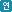 제2조(국외행위에 대한 적용) 이 법은 국외에서 이루어진 행위로서 그 효과가 국내에 미치는 경우에도 적용한다.제3조(금융투자상품) ①이 법에서 “금융투자상품”이란 이익을 얻거나 손실을 회피할 목적으로 현재 또는 장래의 특정(特定) 시점에 금전, 그 밖의 재산적 가치가 있는 것(이하 “금전등”이라 한다)을 지급하기로 약정함으로써 취득하는 권리로서, 그 권리를 취득하기 위하여 지급하였거나 지급하여야 할 금전등의 총액(판매수수료 등 대통령령으로 정하는 금액을 제외한다)이 그 권리로부터 회수하였거나 회수할 수 있는 금전등의 총액(해지수수료 등 대통령령으로 정하는 금액을 포함한다)을 초과하게 될 위험(이하 “투자성”이라 한다)이 있는 것을 말한다. 다만, 다음 각 호의 어느 하나에 해당하는 것을 제외한다.1. 원화로 표시된 양도성 예금증서2. 수탁자에게 신탁재산의 처분 권한(「신탁법」 제42조 및 제43조에 따른 처분 권한을 제외한다)이 부여되지 아니한 신탁(이하 “관리신탁”이라 한다)의 수익권②제1항의 금융투자상품은 다음 각 호와 같이 구분한다.1. 증권2. 파생상품가. 장내파생상품나. 장외파생상품제4조(증권) ①이 법에서 “증권”이란 내국인 또는 외국인이 발행한 금융투자상품으로서 투자자가 취득과 동시에 지급한 금전등 외에 어떠한 명목으로든지 추가로 지급의무(투자자가 기초자산에 대한 매매를 성립시킬 수 있는 권리를 행사하게 됨으로써 부담하게 되는 지급의무를 제외한다)를 부담하지 아니하는 것을 말한다.②제1항의 증권은 다음 각 호와 같이 구분한다.1. 채무증권2. 지분증권3. 수익증권4. 투자계약증권5. 파생결합증권6. 증권예탁증권③이 법에서 “채무증권”이란 국채증권, 지방채증권, 특수채증권(법률에 의하여 직접 설립된 법인이 발행한 채권을 말한다. 이하 같다), 사채권, 기업어음증권(기업이 사업에 필요한 자금을 조달하기 위하여 발행한 약속어음으로서 대통령령으로 정하는 요건을 갖춘 것을 말한다. 이하 같다), 그 밖에 이와 유사(유사)한 것으로서 지급청구권이 표시된 것을 말한다.④이 법에서 “지분증권”이란 주권, 신주인수권이 표시된 것, 법률에 의하여 직접 설립된 법인이 발행한 출자증권, 「상법」에 따른 합자회사·유한회사·익명조합의 출자지분, 「민법」에 따른 조합의 출자지분, 그 밖에 이와 유사한 것으로서 출자지분이 표시된 것을 말한다.⑤이 법에서 “수익증권”이란 제110조의 수익증권, 제189조의 수익증권, 그 밖에 이와 유사한 것으로서 신탁의 수익권이 표시된 것을 말한다.⑥이 법에서 “투자계약증권”이란 특정 투자자가 그 투자자와 타인(다른 투자자를 포함한다. 이하 이 항에서 같다) 간의 공동사업에 금전등을 투자하고 주로 타인이 수행한 공동사업의 결과에 따른 손익을 귀속받는 계약상의 권리가 표시된 것을 말한다.⑦이 법에서 “파생결합증권”이란 기초자산의 가격·이자율·지표·단위 또는 이를 기초로 하는 지수 등의 변동과 연계하여 미리 정하여진 방법에 따라 지급금액 또는 회수금액이 결정되는 권리가 표시된 것을 말한다.⑧이 법에서 “증권예탁증권”이란 제2항제1호부터 제5호까지의 증권을 예탁받은 자가 그 증권이 발행된 국가 외의 국가에서 발행한 것으로서 그 예탁받은 증권에 관련된 권리가 표시된 것을 말한다.⑨제2항 각 호의 어느 하나에 해당하는 증권에 표시될 수 있거나 표시되어야 할 권리는 그 증권이 발행되지 아니한 경우에도 그 증권으로 본다.⑩이 법에서 “기초자산”이란 다음 각 호의 어느 하나에 해당하는 것을 말한다.1. 금융투자상품2. 통화(외국의 통화를 포함한다)3. 일반상품(농산물·축산물·수산물·임산물·광산물·에너지에 속하는 물품 및 이 물품을 원료로 하여 제조하거나 가공한 물품, 그 밖에 이와 유사한 것을 말한다)4. 신용위험(당사자 또는 제삼자의 신용등급의 변동, 파산 또는 채무재조정 등으로 인한 신용의 변동을 말한다)5. 그 밖에 자연적·환경적·경제적 현상 등에 속하는 위험으로서 합리적이고 적정한 방법에 의하여 가격·이자율·지표·단위의 산출이나 평가가 가능한 것제5조(파생상품) ①이 법에서 “파생상품”이란 다음 각 호의 어느 하나에 해당하는 계약상의 권리를 말한다.1. 기초자산이나 기초자산의 가격·이자율·지표·단위 또는 이를 기초로 하는 지수 등에 의하여 산출된 금전등을 장래의 특정 시점에 인도할 것을 약정하는 계약2. 당사자 어느 한쪽의 의사표시에 의하여 기초자산이나 기초자산의 가격·이자율·지표·단위 또는 이를 기초로 하는 지수 등에 의하여 산출된 금전등을 수수하는 거래를 성립시킬 수 있는 권리를 부여하는 것을 약정하는 계약3. 장래의 일정기간 동안 미리 정한 가격으로 기초자산이나 기초자산의 가격·이자율·지표·단위 또는 이를 기초로 하는 지수 등에 의하여 산출된 금전등을 교환할 것을 약정하는 계약②이 법에서 “장내파생상품”이란 파생상품으로서 파생상품시장에서 거래되는 것 또는 해외 파생상품시장(파생상품시장과 유사한 시장으로서 해외에 있는 시장과 대통령령으로 정하는 해외 파생상품거래가 이루어지는 시장을 말한다)에서 거래되는 것을 말한다.③이 법에서 “장외파생상품”이란 파생상품으로서 장내파생상품이 아닌 것을 말한다.④제1항 각 호의 어느 하나에 해당하는 계약 중 매매계약이 아닌 계약의 체결은 이 법을 적용함에 있어서 매매계약의 체결로 본다.제6조(금융투자업) ①이 법에서 “금융투자업”이란 이익을 얻을 목적으로 계속적이거나 반복적인 방법으로 행하는 행위로서 다음 각 호의 어느 하나에 해당하는 업(業)을 말한다.1. 투자매매업2. 투자중개업3. 집합투자업4. 투자자문업5. 투자일임업6. 신탁업②이 법에서 “투자매매업”이란 누구의 명의로 하든지 자기의 계산으로 금융투자상품의 매도·매수, 증권의 발행·인수 또는 그 청약의 권유, 청약, 청약의 승낙을 영업으로 하는 것을 말한다.③이 법에서 “투자중개업”이란 누구의 명의로 하든지 타인의 계산으로 금융투자상품의 매도·매수, 그 청약의 권유, 청약, 청약의 승낙 또는 증권의 발행·인수에 대한 청약의 권유, 청약, 청약의 승낙을 영업으로 하는 것을 말한다.④이 법에서 “집합투자업”이란 집합투자를 영업으로 하는 것을 말한다.⑤제4항에서 “집합투자”란 2인 이상에게 투자권유를 하여 모은 금전등 또는 「국가재정법」 제81조에 따른 여유자금을 투자자 또는 각 기금관리주체로부터 일상적인 운용지시를 받지 아니하면서 재산적 가치가 있는 투자대상자산을 취득·처분, 그 밖의 방법으로 운용하고 그 결과를 투자자 또는 각 기금관리주체에게 배분하여 귀속시키는 것을 말한다. 다만, 다음 각 호의 어느 하나에 해당하는 경우를 제외한다.1. 대통령령으로 정하는 법률에 따라 사모(私募)의 방법으로 금전등을 모아 운용·배분하는 것으로서 대통령령으로 정하는 투자자의 총수가 대통령령으로 정하는 수 이하인 경우2. 「자산유동화에 관한 법률」 제3조의 자산유동화계획에 따라 금전등을 모아 운용·배분하는 경우3. 그 밖에 행위의 성격 및 투자자 보호의 필요성 등을 고려하여 대통령령으로 정하는 경우⑥이 법에서 “투자자문업”이란 금융투자상품의 가치 또는 금융투자상품에 대한 투자판단(종류, 종목, 취득·처분, 취득·처분의 방법·수량·가격 및 시기 등에 대한 판단을 말한다. 이하 같다)에 관한 자문에 응하는 것을 영업으로 하는 것을 말한다.⑦이 법에서 “투자일임업”이란 투자자로부터 금융투자상품에 대한 투자판단의 전부 또는 일부를 일임받아 투자자별로 구분하여 금융투자상품을 취득·처분, 그 밖의 방법으로 운용하는 것을 영업으로 하는 것을 말한다.⑧이 법에서 “신탁업”이란 신탁을 영업으로 하는 것을 말한다.제7조(금융투자업의 적용배제) ①자기가 증권(투자신탁의 수익증권, 파생결합증권 중 대통령령으로 정하는 것 및 투자성 있는 예금·보험을 제외한다)을 발행하는 경우에는 투자매매업으로 보지 아니한다.②제51조제9항의 투자권유대행인이 투자권유를 대행하는 경우에는 투자중개업으로 보지 아니한다.③불특정 다수인을 대상으로 발행 또는 송신되고, 불특정 다수인이 수시로 구입 또는 수신할 수 있는 간행물·출판물·통신물 또는 방송 등을 통하여 조언을 하는 경우에는 투자자문업으로 보지 아니한다.④투자중개업자가 투자자의 매매주문을 받아 이를 처리하는 과정에서 금융투자상품에 대한 투자판단의 전부 또는 일부를 일임받을 필요가 있는 경우로서 대통령령으로 정하는 경우에는 투자일임업으로 보지 아니한다.⑤「담보부사채신탁법」에 따른 담보부사채에 관한 신탁업, 「저작권법」에 따른 저작권신탁관리업 및 「컴퓨터프로그램 보호법」에 따른 프로그램저작권 위탁관리업무의 경우에는 신탁업으로 보지 아니한다.⑥제1항부터 제5항까지 규정된 것 외에 다음 각 호의 어느 하나에 해당하는 경우에는 대통령령으로 정하는 바에 따라 제6조제1항 각 호의 금융투자업으로 보지 아니한다.1. 제373조에 따라 설립된 한국거래소(이하 “거래소”라 한다)가 증권시장 및 파생상품시장을 개설·운영하는 경우2. 투자매매업자를 상대방으로 하거나 투자중개업자를 통하여 금융투자상품을 매매하는 경우3. 그 밖에 해당 행위의 성격 및 투자자 보호의 필요성 등을 고려하여 금융투자업의 적용에서 제외할 필요가 있는 것으로서 대통령령으로 정하는 경우제8조(금융투자업자) ① 이 법에서 “금융투자업자”란 제6조제1항 각 호의 금융투자업에 대하여 금융위원회의 인가를 받거나 금융위원회에 등록하여 이를 영위하는 자를 말한다.<개정 2008.2.29>②이 법에서 “투자매매업자”란 금융투자업자 중 투자매매업을 영위하는 자를 말한다.③이 법에서 “투자중개업자”란 금융투자업자 중 투자중개업을 영위하는 자를 말한다.④이 법에서 “집합투자업자”란 금융투자업자 중 집합투자업을 영위하는 자를 말한다.⑤이 법에서 “투자자문업자”란 금융투자업자 중 투자자문업을 영위하는 자를 말한다.⑥이 법에서 “투자일임업자”란 금융투자업자 중 투자일임업을 영위하는 자를 말한다.⑦이 법에서 “신탁업자”란 금융투자업자 중 신탁업을 영위하는 자를 말한다.제9조(그 밖의 용어의 정의) ①이 법에서 “대주주”란 다음 각 호의 어느 하나에 해당하는 주주를 말한다.1. 법인의 의결권 있는 발행주식총수를 기준으로 본인 및 그와 대통령령으로 정하는 특수한 관계가 있는 자(이하 “특수관계인”이라 한다)가 누구의 명의로 하든지 자기의 계산으로 소유하는 주식을 합하여 그 수가 가장 많은 경우의 그 본인(이하 “최대주주”라 한다)2. 다음 각 목의 어느 하나에 해당하는 자(이하 “주요주주”라 한다)가. 누구의 명의로 하든지 자기의 계산으로 법인의 의결권 있는 발행주식총수의 100분의 10 이상의 주식을 소유한 자나. 임원의 임면(任免) 등의 방법으로 법인의 중요한 경영사항에 대하여 사실상의 영향력을 행사하는 주주로서 대통령령으로 정하는 자②이 법에서 “임원”이란 이사 및 감사를 말한다.③이 법에서 “사외이사”란 회사의 상시적인 업무에 종사하지 아니하는 자로서 제25조에 따라 선임되는 자를 말한다.④이 법에서 “투자권유”란 특정 투자자를 상대로 금융투자상품의 매매 또는 투자자문계약·투자일임계약·신탁계약(관리신탁계약 및 투자성 없는 신탁계약을 제외한다)의 체결을 권유하는 것을 말한다.⑤이 법에서 “전문투자자”란 금융투자상품에 관한 전문성 구비 여부, 소유자산규모 등에 비추어 투자에 따른 위험감수능력이 있는 투자자로서 다음 각 호의 어느 하나에 해당하는 자를 말한다. 다만, 전문투자자 중 대통령령으로 정하는 자가 일반투자자와 같은 대우를 받겠다는 의사를 금융투자업자에게 서면으로 통지하는 경우 금융투자업자는 정당한 사유가 있는 경우를 제외하고는 이에 동의하여야 하며, 금융투자업자가 동의한 경우에는 해당 투자자는 일반투자자로 본다.1. 국가2. 한국은행3. 대통령령으로 정하는 금융기관4. 주권상장법인5. 그 밖에 대통령령으로 정하는 자⑥이 법에서 “일반투자자”란 전문투자자가 아닌 투자자를 말한다.⑦이 법에서 “모집”이란 대통령령으로 정하는 방법에 따라 산출한 50인 이상의 투자자에게 새로 발행되는 증권의 취득의 청약을 권유하는 것을 말한다.⑧이 법에서 “사모”란 새로 발행되는 증권의 취득의 청약을 권유하는 것으로서 모집에 해당하지 아니하는 것을 말한다.⑨이 법에서 “매출”이란 대통령령으로 정하는 방법에 따라 산출한 50인 이상의 투자자에게 이미 발행된 증권의 매도의 청약을 하거나 매수의 청약을 권유하는 것을 말한다.⑩이 법에서 “발행인”이란 증권을 발행하였거나 발행하고자 하는 자를 말한다. 다만, 증권예탁증권을 발행함에 있어서는 그 기초가 되는 증권을 발행하였거나 발행하고자 하는 자를 말한다.⑪이 법에서 “인수”란 증권을 모집·사모·매출하는 경우 다음 각 호의 어느 하나에 해당하는 행위를 하는 것을 말한다.1. 제삼자에게 그 증권을 취득시킬 목적으로 그 증권의 전부 또는 일부를 취득하는 것2. 그 증권의 전부 또는 일부에 대하여 이를 취득하는 자가 없는 때에 그 나머지를 취득하는 것을 내용으로 하는 계약을 체결하는 것⑫이 법에서 “인수인”이란 증권을 모집·사모·매출하는 경우 제11항 각 호의 어느 하나에 해당하는 행위를 하는 자를 말한다.⑬이 법에서 “증권시장”이란 증권의 매매를 위하여 거래소가 개설하는 시장으로서 다음 각 호의 것을 말한다.1. 제4조제2항 각 호의 증권의 매매를 위하여 개설하는 시장(이하 “유가증권시장”이라 한다)2. 제4조제2항 각 호의 증권 중 대통령령으로 정하는 증권의 매매를 위하여 개설하는 시장(이하 “코스닥시장”이라 한다)⑭이 법에서 “파생상품시장”이란 장내파생상품의 매매를 위하여 거래소가 개설하는 시장을 말한다.⑮이 법에서 “상장법인”, “비상장법인”, “주권상장법인” 및 “주권비상장법인”이란 각각 다음 각 호의 자를 말한다.1. 상장법인 : 증권시장에 상장된 증권(이하 “상장증권”이라 한다)을 발행한 법인2. 비상장법인 : 상장법인을 제외한 법인3. 주권상장법인 : 증권시장에 상장된 주권을 발행한 법인4. 주권비상장법인 : 주권상장법인을 제외한 법인<16>이 법에서 “외국법인등”이란 다음 각 호의 어느 하나에 해당하는 자를 말한다.1. 외국 정부2. 외국 지방자치단체3. 외국 공공단체4. 외국 법령에 따라 설립된 외국 기업5. 대통령령으로 정하는 국제기구6. 그 밖에 외국에 있는 법인 등으로서 대통령령으로 정하는 자<17>이 법에서 “금융투자업관계기관”이란 다음 각 호의 자를 말한다.1. 제283조에 따라 설립된 한국금융투자협회(이하 “협회”라 한다)2. 제294조에 따라 설립된 한국예탁결제원(이하 “예탁결제원”이라 한다)3. 제324조제1항에 따라 인가를 받은 자(이하 “증권금융회사”라 한다)4. 제336조에 따른 종합금융회사5. 제355조제1항에 따라 인가를 받은 자(이하 “자금중개회사”라 한다)6. 제360조제1항에 따라 인가를 받은 자(이하 “단기금융회사”라 한다)7. 제365조제1항에 따라 인가를 받은 자(이하 “명의개서대행회사”라 한다)8. 제370조에 따라 설립된 금융투자 관계 단체<18>이 법에서 “집합투자기구”란 집합투자를 수행하기 위한 기구로서 다음 각 호의 것을 말한다.1. 집합투자업자인 위탁자가 신탁업자에게 신탁한 재산을 신탁업자로 하여금 그 집합투자업자의 지시에 따라 투자·운용하게 하는 신탁 형태의 집합투자기구(이하 “투자신탁”이라 한다)2. 「상법」에 따른 주식회사 형태의 집합투자기구(이하 “투자회사”라 한다)3. 「상법」에 따른 유한회사 형태의 집합투자기구(이하 “투자유한회사”라 한다)4. 「상법」에 따른 합자회사 형태의 집합투자기구(이하 “투자합자회사”라 한다)5. 「민법」에 따른 조합 형태의 집합투자기구(이하 “투자조합”이라 한다)6. 「상법」에 따른 익명조합 형태의 집합투자기구(이하 “투자익명조합”이라 한다)7. 경영권 참여, 사업구조 또는 지배구조의 개선 등을 위하여 지분증권 등에 투자·운용하는 투자합자회사로서 지분증권을 사모로만 발행하는 집합투자기구(이하 “사모투자전문회사”라 한다)<19>이 법에서 “사모집합투자기구”란 집합투자증권을 사모로만 발행하는 집합투자기구로서 대통령령으로 정하는 투자자의 총수가 대통령령으로 정하는 수 이하인 것을 말한다.<20>이 법에서 “집합투자재산”이란 집합투자기구의 재산으로서 투자신탁재산, 투자회사재산, 투자유한회사재산, 투자합자회사재산, 투자조합재산 및 투자익명조합재산을 말한다.<21> 이 법에서 “집합투자증권”이란 집합투자기구에 대한 출자지분(투자신탁의 경우에는 수익권을 말한다)이 표시된 것을 말한다.<22> 이 법에서 “집합투자규약”이란 집합투자기구의 조직, 운영 및 투자자의 권리·의무를 정한 것으로서 투자신탁의 신탁계약, 투자회사·투자유한회사·투자합자회사의 정관 및 투자조합·투자익명조합의 조합계약을 말한다.<23> 이 법에서 “집합투자자총회”란 집합투자기구의 투자자 전원으로 구성된 의사결정기관으로서 수익자총회, 주주총회, 사원총회, 조합원총회 및 익명조합원총회를 말한다.<24> 이 법에서 “신탁”이란 「신탁법」 제1조제2항의 신탁을 말한다.제10조(다른 법률과의 관계) ①금융투자업에 관하여는 다른 법률에 특별한 규정이 있는 경우를 제외하고는 이 법이 정하는 바에 따른다.②금융투자업자가 금융투자업을 영위하는 경우에는 「형법」 제246조를 적용하지 아니한다.제2편 금융투자업제1장 금융투자업의 인가 및 등록제1절 인가요건 및 절차제11조(무인가 영업행위 금지) 누구든지 이 법에 따른 금융투자업인가(변경인가를 포함한다)를 받지 아니하고는 금융투자업(투자자문업 및 투자일임업을 제외한다. 이하 이 절에서 같다)을 영위하여서는 아니 된다.제12조(금융투자업의 인가) ① 금융투자업을 영위하려는 자는 다음 각 호의 사항을 구성요소로 하여 대통령령으로 정하는 업무 단위(이하 “인가업무 단위”라 한다)의 전부나 일부를 선택하여 금융위원회로부터 하나의 금융투자업인가를 받아야 한다.<개정 2008.2.29>1. 금융투자업의 종류(투자매매업, 투자중개업, 집합투자업 및 신탁업을 말하되, 투자매매업 중 인수업을 포함한다)2. 금융투자상품(집합투자업의 경우에는 제229조에 따른 집합투자기구의 종류를 말하며, 신탁업의 경우에는 제103조제1항 각 호의 신탁재산을 말한다)의 범위(증권, 장내파생상품 및 장외파생상품을 말하되, 증권 중 국채증권, 사채권, 그 밖에 대통령령으로 정하는 것을 포함하고 파생상품 중 주권을 기초자산으로 하는 파생상품·그 밖에 대통령령으로 정하는 것을 포함한다)3. 투자자의 유형(전문투자자 및 일반투자자를 말한다. 이하 같다)②제1항에 따라 금융투자업인가를 받으려는 자는 다음 각 호의 요건을 모두 갖추어야 한다.1. 다음 각 목의 어느 하나에 해당하는 자일 것. 다만, 투자중개업 중 제78조에 따른 전자증권중개업무를 하고자 하는 자의 경우에는 「상법」에 따른 주식회사로서 거래소의 회원이어야 한다.가. 「상법」에 따른 주식회사이거나 대통령령으로 정하는 금융기관나. 외국 금융투자업자(외국 법령에 따라 외국에서 금융투자업에 상당하는 영업을 영위하는 자를 말한다. 이하 같다)로서 외국에서 영위하고 있는 영업에 상당하는 금융투자업 수행에 필요한 지점, 그 밖의 영업소를 설치한 자2. 인가업무 단위별로 5억원 이상으로서 대통령령으로 정하는 금액 이상의 자기자본을 갖출 것3. 사업계획이 타당하고 건전할 것4. 투자자의 보호가 가능하고 그 영위하고자 하는 금융투자업을 수행하기에 충분한 인력과 전산설비, 그 밖의 물적 설비를 갖출 것5. 임원이 제24조 각 호의 어느 하나에 해당하지 아니할 것6. 대주주나 외국 금융투자업자가 다음 각 목의 구분에 따른 요건을 갖출 것가. 제1호가목의 경우 대주주(최대주주의 특수관계인인 주주를 포함하며, 최대주주가 법인인 경우 그 법인의 중요한 경영사항에 대하여 사실상 영향력을 행사하고 있는 자로서 대통령령으로 정하는 자를 포함한다)가 충분한 출자능력, 건전한 재무상태 및 사회적 신용을 갖출 것나. 제1호나목의 경우 외국 금융투자업자가 충분한 출자능력, 건전한 재무상태 및 사회적 신용을 갖출 것7. 금융투자업자와 투자자 간, 특정 투자자와 다른 투자자 간의 이해상충(利害相衝)을 방지하기 위한 체계를 갖출 것③제2항의 인가요건에 관하여 필요한 세부사항은 대통령령으로 정한다.제13조(인가의 신청 및 심사) ① 제12조제1항에 따른 금융투자업인가를 받으려는 자는 인가신청서를 금융위원회에 제출하여야 한다.<개정 2008.2.29>② 금융위원회는 제1항의 인가신청서를 접수한 경우에는 그 내용을 심사하여 3개월(제14조에 따른 예비인가를 받은 경우에는 1개월) 이내에 금융투자업인가 여부를 결정하고, 그 결과와 이유를 지체 없이 신청인에게 문서로 통지하여야 한다. 이 경우 인가신청서에 흠결(흠결)이 있는 때에는 보완을 요구할 수 있다.<개정 2008.2.29>③ 제2항의 심사기간을 산정함에 있어서 인가신청서 흠결의 보완기간 등 총리령으로 정하는 기간은 심사기간에 산입(算入)하지 아니한다.<개정 2008.2.29>④ 금융위원회는 제2항에 따라 금융투자업인가를 하는 경우에는 경영의 건전성 확보 및 투자자 보호에 필요한 조건을 붙일 수 있다.<개정 2008.2.29>⑤ 제4항에 따라 조건이 붙은 금융투자업인가를 받은 자는 사정의 변경, 그 밖에 정당한 사유가 있는 경우에는 금융위원회에 조건의 취소 또는 변경을 신청할 수 있다. 이 경우 금융위원회는 2개월 이내에 조건의 취소 또는 변경 여부를 결정하고, 그 결과를 지체 없이 신청인에게 문서로 통지하여야 한다.<개정 2008.2.29>⑥ 금융위원회는 제2항에 따라 금융투자업인가를 하거나 제5항에 따라 그 인가의 조건을 취소 또는 변경한 경우에는 다음 각 호의 사항을 관보 및 인터넷 홈페이지 등에 공고하여야 한다.<개정 2008.2.29>1. 금융투자업인가의 내용2. 금융투자업인가의 조건(조건을 붙인 경우에 한한다)3. 금융투자업인가의 조건을 취소하거나 변경한 경우 그 내용(조건을 취소하거나 변경한 경우에 한한다)⑦제1항부터 제6항까지의 규정에 따른 인가신청서의 기재사항·첨부서류 등 인가의 신청에 관한 사항과 인가심사의 방법·절차, 그 밖에 필요한 사항은 대통령령으로 정한다.제14조(예비인가) ① 제12조에 따른 금융투자업인가(이하 이 조에서 “본인가”라 한다)를 받으려는 자는 미리 금융위원회에 예비인가를 신청할 수 있다.<개정 2008.2.29>② 금융위원회는 예비인가를 신청받은 경우에는 2개월 이내에 제12조제2항 각 호의 요건을 갖출 수 있는지 여부를 심사하여 예비인가 여부를 결정하고, 그 결과와 이유를 지체 없이 신청인에게 문서로 통지하여야 한다. 이 경우 예비인가신청에 관하여 흠결이 있는 때에는 보완을 요구할 수 있다.<개정 2008.2.29>③ 제2항의 심사기간을 산정함에 있어서 예비인가신청과 관련된 흠결의 보완기간 등 총리령으로 정하는 기간은 심사기간에 산입하지 아니한다.<개정 2008.2.29>④ 금융위원회는 제2항에 따라 예비인가를 하는 경우에는 경영의 건전성 확보 및 투자자 보호에 필요한 조건을 붙일 수 있다.<개정 2008.2.29>⑤ 금융위원회는 예비인가를 받은 자가 본인가를 신청하는 경우에는 제4항에 따른 예비인가의 조건을 이행하였는지 여부와 제12조제2항 각 호의 요건을 갖추었는지 여부를 확인한 후 본인가 여부를 결정하여야 한다.<개정 2008.2.29>⑥제1항부터 제5항까지의 규정에 따른 예비인가의 신청서 및 그 기재사항·첨부서류 등 예비인가의 신청에 관한 사항과 예비인가심사의 방법·절차, 그 밖에 예비인가에 관하여 필요한 사항은 대통령령으로 정한다.제15조(인가요건의 유지) 금융투자업자는 제12조에 따른 금융투자업인가를 받아 그 영업을 영위함에 있어서 제12조제2항 각 호의 인가요건(같은 조 같은 항 제2호 및 제6호의 경우에는 대통령령으로 정하는 완화된 요건을 말한다)을 유지하여야 한다.제16조(업무의 추가 및 인가의 변경) ① 금융투자업자는 제12조에 따라 인가받은 인가업무 단위 외에 다른 인가업무 단위를 추가하여 금융투자업을 영위하려는 경우에는 제12조 및 제13조에 따라 금융위원회의 변경인가를 받아야 한다. 이 경우 제14조를 적용하지 아니한다.<개정 2008.2.29>②제1항의 변경인가를 함에 있어서 제12조제2항제6호의 인가요건에 관하여는 같은 호에 불구하고 제15조의 완화된 요건을 적용한다.제2절 등록요건 및 절차제17조(미등록 영업행위의 금지) 누구든지 이 법에 따른 금융투자업등록(변경등록을 포함한다)을 하지 아니하고는 투자자문업 또는 투자일임업을 영위하여서는 아니 된다.제18조(투자자문업 또는 투자일임업의 등록) ① 투자자문업 또는 투자일임업을 영위하려는 자는 다음 각 호의 사항을 구성요소로 하여 대통령령으로 정하는 업무 단위(이하 “등록업무 단위”라 한다)의 전부나 일부를 선택하여 금융위원회에 하나의 금융투자업등록을 하여야 한다.<개정 2008.2.29>1. 투자자문업 또는 투자일임업2. 금융투자상품의 범위(증권, 장내파생상품 및 장외파생상품을 말한다)3. 투자자의 유형②제1항에 따라 금융투자업등록을 하려는 자는 다음 각 호의 요건을 모두 갖추어야 한다.1. 다음 각 목의 어느 하나에 해당하는 자일 것. 다만, 외국 투자자문업자(외국 법령에 따라 외국에서 투자자문업에 상당하는 영업을 영위하는 자를 말한다. 이하 같다) 또는 외국 투자일임업자(외국 법령에 따라 외국에서 투자일임업에 상당하는 영업을 영위하는 자를 말한다. 이하 같다)가 외국에서 국내 거주자를 상대로 직접 영업을 하거나 통신수단을 이용하여 투자자문업 또는 투자일임업을 영위하는 경우에는 적용하지 아니한다.가. 「상법」에 따른 주식회사나. 외국 투자자문업자로서 투자자문업의 수행에 필요한 지점, 그 밖의 영업소를 설치한 자다. 외국 투자일임업자로서 투자일임업의 수행에 필요한 지점, 그 밖의 영업소를 설치한 자2. 등록업무 단위별로 1억원 이상으로서 대통령령으로 정하는 금액 이상의 자기자본을 갖출 것3. 다음 각 목의 구분에 따른 투자권유자문인력(제286조제1항제3호가목에 따른 투자권유자문인력을 말한다. 이하 같다) 또는 투자운용인력(제286조제1항제3호다목에 따른 투자운용인력을 말한다. 이하 같다)을 갖출 것. 이 경우 제1호 각 목 외의 부분 단서에 규정된 자가 해당 국가에서 투자권유자문인력 또는 투자운용인력에 상당하는 자를 다음 각 목의 수 이상 확보하고 있는 때에는 해당 요건을 갖춘 것으로 본다.가. 투자자문업의 경우에는 투자권유자문인력을 대통령령으로 정하는 수 이상 갖출 것나. 투자일임업의 경우에는 투자운용인력을 대통령령으로 정하는 수 이상 갖출 것4. 임원이 제24조 각 호의 어느 하나에 해당하지 아니할 것5. 대주주나 외국 투자자문업자 또는 외국 투자일임업자가 다음 각 목의 구분에 따른 요건을 갖출 것가. 제1호가목의 경우 대주주(제12조제2항제6호가목의 대주주를 말한다)가 대통령령으로 정하는 사회적 신용을 갖출 것나. 제1호 각 목 외의 부분 단서 및 같은 호 나목·다목의 경우 외국 투자자문업자 또는 외국 투자일임업자가 대통령령으로 정하는 사회적 신용을 갖출 것6. 금융투자업자와 투자자 간, 특정 투자자와 다른 투자자 간의 이해상충을 방지하기 위한 체계로서 대통령령으로 정하는 요건을 갖출 것제19조(등록의 신청 등) ① 제18조에 따른 금융투자업등록을 하려는 자는 등록신청서를 금융위원회에 제출하여야 한다.<개정 2008.2.29>② 금융위원회는 제1항의 등록신청서를 접수한 경우에는 그 내용을 검토하여 2개월 이내에 금융투자업등록 여부를 결정하고, 그 결과와 이유를 지체 없이 신청인에게 문서로 통지하여야 한다. 이 경우 등록신청서에 흠결이 있는 때에는 보완을 요구할 수 있다.<개정 2008.2.29>③ 제2항의 검토기간을 산정함에 있어서 등록신청서 흠결의 보완기간 등 총리령으로 정하는 기간은 검토기간에 산입하지 아니한다.<개정 2008.2.29>④ 금융위원회는 제2항의 금융투자업등록 여부를 결정함에 있어서 다음 각 호의 어느 하나에 해당하는 사유가 없는 한 등록을 거부하여서는 아니 된다.<개정 2008.2.29>1. 제18조제2항의 금융투자업등록요건을 갖추지 아니한 경우2. 제1항의 등록신청서를 거짓으로 작성한 경우3. 제2항 후단의 보완요구를 이행하지 아니한 경우⑤ 금융위원회는 제2항에 따라 금융투자업등록을 결정한 경우 투자자문업자등록부 또는 투자일임업자등록부에 필요한 사항을 기재하여야 하며, 등록결정한 내용을 관보 및 인터넷 홈페이지 등에 공고하여야 한다.<개정 2008.2.29>⑥제1항부터 제5항까지의 규정에 따른 등록신청서의 기재사항·첨부서류 등 등록의 신청에 관한 사항과 등록검토의 방법·절차, 그 밖에 필요한 사항은 대통령령으로 정한다.제20조(등록요건의 유지) 투자자문업자 또는 투자일임업자는 금융투자업등록 이후 그 영업을 영위함에 있어서 제18조제2항 각 호의 등록요건(같은 조 같은 항 제2호 및 제5호의 경우에는 대통령령으로 정하는 완화된 요건을 말한다)을 유지하여야 한다.제21조(업무의 추가 및 변경등록) ① 금융투자업자는 제18조에 따라 등록한 등록업무 단위 외에 다른 등록업무 단위를 추가하여 금융투자업을 영위하려는 경우에는 제18조 및 제19조에 따라 금융위원회에 변경등록하여야 한다.<개정 2008.2.29>②제1항의 변경등록을 함에 있어서 제18조제2항제5호의 등록요건에 관하여는 같은 호에 불구하고 제20조의 완화된 요건을 적용한다.제2장 금융투자업자의 지배구조제22조(적용범위) 이 장은 다음 각 호의 어느 하나에 해당하는 자로서 금융투자업을 겸영(兼營)하는 자(이하 “겸영금융투자업자”라 한다)에게는 적용하지 아니한다.1. 「은행법」 제2조의 금융기관과 같은 법 제5조에서 금융기관으로 보는 신용사업 부문(이하 “은행”이라 한다)2. 「보험업법」 제2조의 보험회사(이하 “보험회사”라 한다)3. 그 밖에 대통령령으로 정하는 금융기관 등제23조(대주주의 변경승인 등) ① 금융투자업자(투자자문업자 및 투자일임업자를 제외한다)가 발행한 주식을 취득하여 대주주(제12조제2항제6호가목의 대주주를 말하며, 대통령령으로 정하는 자를 제외한다. 이하 이 조에서 같다)가 되고자 하는 자는 제12조제2항제6호가목의 대주주 요건 중 건전한 경영을 위하여 대통령령으로 정하는 요건을 갖추어 미리 금융위원회의 승인을 받아야 한다.<개정 2008.2.29>② 금융위원회는 제1항에 따른 승인을 받지 아니하고 취득한 주식에 대하여 6개월 이내의 기간을 정하여 처분을 명할 수 있다.<개정 2008.2.29>③제1항에 따른 승인을 받지 아니하고 주식을 취득한 자는 승인 없이 취득한 주식의 취득분에 대하여 의결권을 행사할 수 없다.④ 투자자문업자 및 투자일임업자는 대주주가 변경된 경우에는 이를 2주 이내에 금융위원회에 보고하여야 한다. 이 경우 투자자문업 또는 투자일임업과 제6조제1항제1호부터 제3호까지 및 제6호의 어느 하나에 해당하는 금융투자업을 함께 영위하는 자로서 제1항에 따라 승인을 받은 때에는 보고를 한 것으로 본다.<개정 2008.2.29>⑤제1항 및 제2항에 따른 승인 및 처분명령의 세부요건에 관하여 필요한 사항은 대통령령으로 정한다.제24조(임원의 자격) 다음 각 호의 어느 하나에 해당하는 자는 금융투자업자의 임원이 될 수 없으며, 임원이 된 후 이에 해당하게 된 경우에는 그 직(職)을 상실한다.1. 미성년자, 금치산자 또는 한정치산자2. 파산선고를 받은 자로서 복권되지 아니한 자3. 금고 이상의 실형의 선고를 받거나 이 법, 대통령령으로 정하는 금융관련 법령(이하 이 조에서 “금융관련법령”이라 한다) 또는 외국 금융관련 법령(이 법 또는 금융관련법령에 상당하는 외국의 법령을 말한다. 이하 이 조에서 같다)에 따라 벌금 이상의 형을 선고받고 그 집행이 종료(집행이 종료된 것으로 보는 경우를 포함한다)되거나 집행이 면제된 날부터 5년이 경과되지 아니한 자4. 금고 이상의 형의 집행유예의 선고를 받고 그 유예기간 중에 있는 자5. 이 법, 금융관련법령 또는 외국 금융관련 법령에 따라 영업의 허가·인가·등록 등이 취소된 법인 또는 회사의 임직원이었던 자(그 취소사유의 발생에 관하여 직접 또는 이에 상응하는 책임이 있는 자로서 대통령령으로 정하는 자에 한한다)로서 그 법인 또는 회사에 대한 취소가 있는 날부터 5년이 경과되지 아니한 자6. 이 법, 금융관련법령 또는 외국 금융관련 법령에 따라 해임되거나 면직된 날부터 5년이 경과되지 아니한 자7. 재임 또는 재직 중이었더라면 이 법 또는 금융관련법령에 따라 해임요구 또는 면직요구의 조치를 받았을 것으로 통보된 퇴임한 임원 또는 퇴직한 직원으로서 그 통보된 날부터 5년(통보된 날부터 5년이 퇴임 또는 퇴직한 날부터 7년을 초과하는 경우에는 퇴임 또는 퇴직한 날부터 7년으로 한다)이 경과되지 아니한 자8. 그 밖에 투자자 보호 및 건전한 거래질서를 해할 우려가 있는 자로서 대통령령으로 정하는 자제25조(사외이사의 선임 및 이사회의 구성) ①금융투자업자(자산규모 등을 고려하여 대통령령으로 정하는 금융투자업자를 제외한다. 이하 이 조에서 같다)는 사외이사(사외이사)를 3인 이상 두어야 하며, 사외이사는 이사 총수의 2분의 1 이상이 되도록 하여야 한다.②금융투자업자는 사외이사후보를 추천하기 위하여 「상법」 제393조의2에 따른 위원회(이하 “사외이사후보추천위원회”라 한다)를 설치하여야 한다. 이 경우 사외이사후보추천위원회는 사외이사가 총 위원의 2분의 1 이상이 되도록 구성하여야 한다.③제2항 후단은 최초로 제1항의 요건에 해당되어 사외이사를 두어야 하는 금융투자업자가 그 사외이사를 선임하는 경우에는 적용하지 아니한다.④금융투자업자는 주주총회에서 사외이사를 선임하고자 하는 경우에는 사외이사후보추천위원회의 추천을 받은 자 중에서 선임하여야 한다. 이 경우 사외이사후보추천위원회가 사외이사후보를 추천함에 있어서는 제29조제6항에 따른 주주제안권을 행사할 수 있는 요건을 갖춘 주주가 추천한 사외이사후보를 포함시켜야 한다.⑤다음 각 호의 어느 하나에 해당하는 자는 제1항에 따른 금융투자업자의 사외이사가 될 수 없으며, 사외이사가 된 후 이에 해당하게 된 경우에는 그 직을 상실한다. 다만, 제2호를 적용함에 있어서 사외이사가 됨으로써 최대주주의 특수관계인에 해당하게 된 자의 경우에는 사외이사가 될 수 있다.1. 최대주주2. 최대주주의 특수관계인3. 주요주주 및 그의 배우자와 직계존비속4. 해당 회사 또는 그 계열회사(「독점규제 및 공정거래에 관한 법률」에 따른 계열회사를 말한다. 이하 같다)의 상근 임직원이거나 최근 2년 이내에 상근 임직원이었던 자5. 해당 회사의 임원의 배우자 및 직계존비속6. 해당 회사와 대통령령으로 정하는 중요한 거래관계가 있거나 사업상 경쟁관계 또는 협력관계에 있는 법인의 상근 임직원이거나 최근 2년 이내에 상근 임직원이었던 자7. 해당 회사의 임직원이 비상근이사로 있는 회사의 상근 임직원8. 그 밖에 사외이사로서의 직무를 충실하게 수행하기 곤란하거나 해당 회사의 경영에 영향을 미칠 수 있는 자로서 대통령령으로 정하는 자⑥금융투자업자는 사외이사의 사임·사망 등 사전에 예측하지 못한 사유로 인하여 사외이사의 수가 제1항에 따른 이사회의 구성요건에 미달하게 된 경우에는 그 사유가 발생한 후 최초로 소집되는 주주총회에서 제1항에 따른 요건에 합치되도록 하여야 한다.제26조(감사위원회의 설치) ①금융투자업자(자산규모 등을 고려하여 대통령령으로 정하는 금융투자업자를 제외한다. 이하 이 조에서 같다)는 「상법」 제415조의2에 따른 감사위원회(이하 “감사위원회”라 한다)를 설치하여야 한다.②감사위원회는 다음 각 호의 요건을 모두 충족하여야 한다.1. 총 위원의 3분의 2 이상이 사외이사일 것2. 위원 중 1인 이상은 대통령령으로 정하는 회계 또는 재무전문가일 것3. 감사위원회의 대표는 사외이사일 것③다음 각 호의 어느 하나에 해당하는 자는 사외이사가 아닌 감사위원회의 위원이 될 수 없으며, 사외이사가 아닌 감사위원회의 위원이 된 후 이에 해당하게 된 경우에는 그 직을 상실한다. 다만, 해당 회사의 상근감사 또는 사외이사가 아닌 감사위원회의 위원으로 재임 중이거나 재임하였던 자는 제2호에 불구하고 사외이사가 아닌 감사위원회의 위원이 될 수 있다.1. 해당 회사의 주요주주2. 해당 회사의 상근 임직원 또는 최근 2년 이내에 상근 임직원이었던 자3. 그 밖에 해당 회사의 경영에 영향을 미칠 수 있는 자 등 사외이사가 아닌 감사위원회의 위원으로서의 직무를 충실하게 수행하기 곤란한 자로서 대통령령으로 정하는 자④금융투자업자는 사외이사의 사임·사망 등 사전에 예측하지 못한 사유로 인하여 사외이사의 수가 제2항에 따른 감사위원회의 구성요건에 미달하게 된 경우에는 그 사유가 발생한 후 최초로 소집되는 주주총회에서 제2항에 따른 요건에 합치되도록 하여야 한다.⑤「상법」 제415조의2제2항 단서는 제1항에 따른 감사위원회의 구성에 관하여는 적용하지 아니한다.⑥「상법」 제409조제2항 및 제3항은 감사위원회의 위원이 되는 사외이사의 선임에 관하여 준용한다.제27조(상근감사) ①금융투자업자(자산규모 등을 고려하여 대통령령으로 정하는 금융투자업자를 제외한다)는 1인 이상의 상근감사를 두어야 한다. 다만, 이 법에 따라 감사위원회를 설치한 경우(감사위원회 설치 의무가 없는 금융투자업자가 제26조제2항 및 제3항의 요건을 갖춘 감사위원회를 설치한 경우를 포함한다)에는 상근감사를 두지 아니할 수 있다.②제26조제3항은 제1항에 따른 상근감사의 자격에 관하여 준용한다.제28조(내부통제기준 및 준법감시인) ①금융투자업자는 법령을 준수하고, 자산을 건전하게 운용하며, 이해상충방지 등 투자자를 보호하기 위하여 그 금융투자업자의 임직원이 직무를 수행함에 있어서 준수하여야 할 적절한 기준 및 절차(이하 “내부통제기준”이라 한다)를 정하여야 한다.②금융투자업자(자산규모 등을 고려하여 대통령령으로 정하는 투자자문업자 및 투자일임업자를 제외한다. 이하 이 조에서 같다)는 내부통제기준의 준수 여부를 점검하고 내부통제기준을 위반하는 경우 이를 조사하여 감사위원회 또는 감사에게 보고하는 자(이하 “준법감시인”이라 한다)를 1인 이상 두어야 한다.③금융투자업자는 준법감시인을 임면하고자 하는 경우에는 이사회 결의를 거쳐야 한다.④준법감시인은 다음 각 호의 요건을 모두 충족한 자이어야 하며, 준법감시인이 된 후 제2호 또는 제3호의 요건을 충족하지 못하게 된 경우에는 그 직을 상실한다.<개정 2008.2.29>1. 다음 각 목의 어느 하나에 해당하는 경력이 있는 자일 것. 다만, 가목부터 라목까지의 어느 하나에 해당하는 자가 라목에서 규정한 기관에서 퇴임 또는 퇴직한 후 5년이 경과되지 아니한 경우에는 준법감시인이 되지 못한다.가. 한국은행 또는 「금융위원회의 설치 등에 관한 법률」 제38조에 따른 검사대상기관(이에 상당하는 외국 금융기관을 포함한다)에서 합산하여 10년 이상 근무한 경력이 있는 자나. 금융관련 분야의 석사학위 이상의 학위소지자로서 연구기관 또는 대학에서 연구원 또는 전임강사 이상의 직에 합산하여 5년 이상 근무한 경력이 있는 자다. 변호사 또는 공인회계사의 자격을 가진 자로서 그 자격과 관련된 업무에 합산하여 5년 이상 종사한 경력이 있는 자라. 기획재정부, 금융위원회, 증권선물위원회, 금융감독원(「금융위원회의 설치 등에 관한 법률」에 따른 금융감독원을 말한다. 이하 같다), 거래소, 협회 또는 금융관련 법제업무 기관에서 합산하여 5년 이상 근무한 경력이 있는 자2. 제24조 각 호의 어느 하나에 해당하지 아니할 것3. 최근 5년간 이 법 또는 대통령령으로 정하는 금융관련 법령을 위반하여 금융위원회 또는 금융감독원 원장(이하 “금융감독원장”이라 한다), 그 밖에 대통령령으로 정하는 기관으로부터 제422조제1항제3호에 따른 문책경고 또는 같은 조 제2항제4호에 따른 견책요구 이상에 해당하는 조치를 받은 사실이 없을 것⑤준법감시인은 선량한 관리자의 주의로 그 직무를 수행하여야 하며, 다음 각 호의 업무를 수행하는 직무를 담당하여서는 아니 된다.1. 해당 금융투자업자의 고유재산의 운용업무2. 해당 금융투자업자가 영위하고 있는 금융투자업 및 그 부수업무3. 해당 금융투자업자가 제40조에 따라 영위하고 있는 업무⑥금융투자업자는 준법감시인이 그 직무를 독립적으로 수행할 수 있도록 하여야 한다.⑦ 금융투자업자는 준법감시인을 임면한 때에는 그 사실을 금융위원회에 통보하여야 한다.<개정 2008.2.29>⑧금융투자업자의 임직원은 준법감시인이 그 직무를 수행함에 있어서 자료나 정보의 제출을 요구하는 경우 이에 성실히 응하여야 한다.⑨금융투자업자는 준법감시인이었던 자에 대하여 그 직무수행과 관련된 사유로 부당한 인사상의 불이익을 주어서는 아니 된다.⑩그 밖에 내부통제기준 및 준법감시인에 관하여 필요한 사항은 대통령령으로 정한다.제29조(소수주주권) ①6개월 전부터 계속하여 금융투자업자(자산규모 등을 고려하여 대통령령으로 정하는 금융투자업자를 제외한다. 이하 이 조에서 같다)의 발행주식총수의 10만분의 5 이상에 해당하는 주식을 소유(주주권 행사에 관한 위임장을 취득하거나 2인 이상의 주주가 주주권을 공동 행사하는 경우를 포함한다. 이하 이 조에서 같다)한 자는 「상법」 제403조(같은 법 제324조, 제415조, 제424조의2, 제467조의2 및 제542조에서 준용하는 경우를 포함한다)에서 규정하는 주주의 권리를 행사할 수 있다.②6개월 전부터 계속하여 금융투자업자의 발행주식총수의 100만분의 250(대통령령으로 정하는 금융투자업자의 경우에는 100만분의 125) 이상에 해당하는 주식을 소유한 자는 「상법」 제402조(같은 법 제542조에서 준용하는 경우를 포함한다)에서 규정하는 주주의 권리를 행사할 수 있다.③6개월 전부터 계속하여 금융투자업자의 발행주식총수의 10만분의 50(대통령령으로 정하는 금융투자업자의 경우에는 10만분의 25) 이상에 해당하는 주식을 소유한 자는 「상법」 제466조에서 규정하는 주주의 권리를 행사할 수 있다.④6개월 전부터 계속하여 금융투자업자의 발행주식총수의 10만분의 250(대통령령으로 정하는 금융투자업자의 경우에는 10만분의 125) 이상에 해당하는 주식을 소유한 자는 「상법」 제385조(같은 법 제415조에서 준용하는 경우를 포함한다) 및 같은 법 제539조에서 규정하는 주주의 권리를 행사할 수 있다.⑤6개월 전부터 계속하여 금융투자업자의 발행주식총수의 1만분의 150(대통령령으로 정하는 금융투자업자의 경우에는 1만분의 75) 이상에 해당하는 주식을 소유한 자는 「상법」 제366조(같은 법 제542조에서 준용하는 경우를 포함한다. 이하 이 항에서 같다) 및 제467조에서 규정하는 주주의 권리를 행사할 수 있다. 이 경우 같은 법 제366조에서 규정하는 주주의 권리를 행사할 때에는 의결권 있는 주식을 기준으로 한다.⑥6개월 전부터 계속하여 금융투자업자의 의결권 있는 발행주식총수의 1만분의 50(대통령령으로 정하는 금융투자업자의 경우에는 1만분의 25) 이상에 해당하는 주식을 소유한 자는 「상법」 제363조의2에서 규정하는 주주의 권리를 행사할 수 있다.⑦제1항부터 제6항까지의 규정은 그 각 항에서 규정하는 「상법」의 해당 규정에 따른 소수주주권의 행사에 영향을 미치지 아니한다.⑧제1항의 주주가 「상법」 제403조(같은 법 제324조, 제415조, 제424조의2, 제467조의2 및 제542조에서 준용하는 경우를 포함한다)에 따른 소송을 제기하여 승소한 경우에는 금융투자업자에게 소송비용, 그 밖에 소송으로 인한 모든 비용의 지급을 청구할 수 있다.제3장 건전경영 유지제1절 경영건전성 감독제30조(재무건전성 유지) ①금융투자업자(겸영금융투자업자, 그 밖에 대통령령으로 정하는 금융투자업자를 제외한다. 이하 이 조에서 같다)는 제1호의 합계액에서 제2호의 합계액을 뺀 금액(이하 “영업용순자본”이라 한다)을 금융투자업자의 자산 및 부채에 내재하거나 업무에 수반되는 위험을 금액으로 환산하여 합계한 금액(이하 “총위험액”이라 한다) 이상으로 유지하여야 한다.<개정 2008.2.29>1. 자본금·준비금, 그 밖에 총리령으로 정하는 금액2. 고정자산, 그 밖에 단기간 내에 유동화가 어려운 자산으로서 총리령으로 정하는 자산② 제1항의 영업용순자본과 총위험액의 산정에 관한 구체적인 기준 및 방법은 금융위원회가 정하여 고시한다.<개정 2008.2.29>③ 금융투자업자는 매 분기의 말일을 기준으로 영업용순자본에서 총위험액을 뺀 금액을 기재한 서면을 해당 분기의 말일부터 45일 이내로서 대통령령으로 정하는 기간 이내에 금융위원회에 보고하여야 하며, 보고기간 종료일부터 3개월간 본점과 지점, 그 밖의 영업소에 비치하고, 인터넷 홈페이지 등을 이용하여 공시하여야 한다.<개정 2008.2.29>제31조(경영건전성기준) ① 금융투자업자(겸영금융투자업자를 제외한다. 이하 이 절에서 같다)는 경영의 건전성을 유지하기 위하여 다음 각 호의 사항에 관하여 금융위원회가 정하여 고시하는 경영건전성기준을 준수하여야 하며, 이를 위한 적절한 체계를 구축·시행하여야 한다.<개정 2008.2.29>1. 자기자본비율, 그 밖의 자본의 적정성에 관한 사항2. 자산의 건전성에 관한 사항3. 유동성에 관한 사항4. 그 밖에 경영의 건전성 확보를 위하여 필요한 사항으로서 대통령령으로 정하는 사항② 금융위원회는 제1항에 따른 경영건전성기준을 정함에 있어서 금융투자업자가 영위하는 금융투자업의 종류 등을 고려하여 금융투자업별로 그 내용을 달리 정할 수 있다.<개정 2008.2.29>③ 금융위원회는 금융투자업자의 경영건전성 확보를 위한 경영실태 및 위험에 대한 평가를 실시하여야 한다.<개정 2008.2.29>④ 금융위원회는 금융투자업자가 제1항 및 제2항의 기준을 충족하지 못하거나 제30조제1항 및 제2항을 위반한 경우에는 금융투자업자에 대하여 자본금의 증액, 이익배당의 제한 등 경영건전성 확보를 위한 필요한 조치를 명할 수 있다.<개정 2008.2.29>제32조(회계처리) ①금융투자업자는 다음 각 호에 따라 회계처리를 하여야 한다.<개정 2008.2.29>1. 회계연도를 금융투자업별로 총리령으로 정하는 기간으로 할 것2. 금융투자업자의 고유재산과 신탁재산, 그 밖에 총리령으로 정하는 투자자재산을 명확히 구분하여 회계처리할 것3. 증권선물위원회의 심의를 거쳐 금융위원회가 정하여 고시하는 금융투자업자 회계처리준칙 및 기업회계기준을 따를 것② 금융투자업자의 고유재산의 회계처리에 관한 사항으로서 제1항에서 정하지 아니한 회계처리, 계정과목의 종류와 배열순서, 그 밖에 필요한 사항은 금융위원회가 정하여 고시한다.<개정 2008.2.29>제33조(업무보고서 및 공시) ① 금융투자업자는 매 사업연도 개시일부터 3개월간·6개월간·9개월간 및 12개월간의 업무보고서를 작성하여 그 기간 경과 후 45일 이내로서 대통령령으로 정하는 기간 이내에 금융위원회에 제출하여야 한다.<개정 2008.2.29>② 금융투자업자는 제1항에 따른 업무보고서를 금융위원회에 제출한 날부터 그 업무보고서 중 중요사항을 발췌한 공시서류를 1년간 본점과 지점, 그 밖의 영업소에 이를 비치하고, 인터넷 홈페이지 등을 이용하여 공시하여야 한다.<개정 2008.2.29>③ 금융투자업자는 부실채권 또는 특별손실의 발생 등 금융투자업자의 경영상황에 중대한 영향을 미칠 사항으로서 금융투자업의 종류별로 대통령령으로 정하는 사항이 발생한 경우에는 금융위원회에 보고하고, 인터넷 홈페이지 등을 이용하여 공시하여야 한다.<개정 2008.2.29>④제1항에 따른 업무보고서, 제2항에 따른 공시서류의 기재사항 및 제3항에 따른 경영상황 공시, 그 밖에 필요한 사항은 대통령령으로 정한다.제2절 대주주와의 거래제한 등제34조(대주주와의 거래 등의 제한) ①금융투자업자(겸영금융투자업자를 제외한다. 이하 이 절에서 같다)는 담보권의 실행 등 권리행사를 위하여 필요한 경우, 제176조제3항제1호에 따른 안정조작이나 같은 항 제2호에 따른 시장조성을 하는 경우, 그 밖에 금융투자업자의 건전성을 해하지 아니하는 범위에서 금융투자업의 효율적 수행을 위하여 대통령령으로 정하는 경우를 제외하고는 다음 각 호의 어느 하나에 해당하는 행위를 하여서는 아니 된다.1. 그 금융투자업자의 대주주가 발행한 증권을 소유하는 행위2. 그 금융투자업자의 특수관계인(금융투자업자의 대주주를 제외한다) 중 대통령령으로 정하는 자가 발행한 주식, 채권 및 약속어음(기업이 사업에 필요한 자금을 조달하기 위하여 발행한 것에 한한다)을 소유하는 행위. 다만, 대통령령으로 정하는 비율의 범위에서 소유하는 경우를 제외한다.3. 그 밖에 금융투자업자의 건전한 자산운용을 해할 우려가 있는 행위로서 대통령령으로 정하는 행위②금융투자업자는 대주주(그의 특수관계인을 포함한다. 이하 이 조에서 같다)에 대하여 신용공여(금전·증권 등 경제적 가치가 있는 재산의 대여, 채무이행의 보증, 자금 지원적 성격의 증권의 매입, 그 밖에 거래상의 신용위험을 수반하는 직접적·간접적 거래로서 대통령령으로 정하는 거래를 말한다. 이하 이 절에서 같다)를 하여서는 아니 되며, 대주주는 그 금융투자업자로부터 신용공여를 받아서는 아니 된다. 다만, 금융투자업자의 건전성을 해할 우려가 없는 신용공여로서 대통령령으로 정하는 신용공여의 경우에는 이를 할 수 있다.③금융투자업자는 제1항제2호 단서 또는 제2항 단서에 해당하는 행위(대통령령으로 정하는 행위를 제외한다)를 하고자 하는 경우에는 미리 이사회 결의를 거쳐야 한다. 이 경우 이사회 결의는 재적이사 전원의 찬성으로 한다.④ 금융투자업자는 제1항제2호 단서 또는 제2항 단서에 해당하는 행위(대통령령으로 정하는 행위를 제외한다)를 한 경우에는 그 사실을 금융위원회에 지체 없이 보고하고, 인터넷 홈페이지 등을 이용하여 공시하여야 한다.<개정 2008.2.29>⑤ 금융투자업자는 제4항에 따른 보고사항 중 대통령령으로 정하는 사항을 종합하여 분기별로 금융위원회에 보고하고, 인터넷 홈페이지 등을 이용하여 공시하여야 한다.<개정 2008.2.29>⑥ 금융위원회는 금융투자업자 또는 그의 대주주가 제1항부터 제5항까지의 규정을 위반한 혐의가 있다고 인정될 경우에는 금융투자업자 또는 그의 대주주에게 필요한 자료의 제출을 명할 수 있다.<개정 2008.2.29>⑦ 금융위원회는 금융투자업자의 대주주(회사에 한한다)의 부채가 자산을 초과하는 등 재무구조의 부실로 인하여 금융투자업자의 경영건전성을 현저히 해칠 우려가 있는 경우로서 대통령령으로 정하는 경우에는 금융투자업자에 대하여 대주주가 발행한 증권의 신규취득 및 제2항 단서에 따른 신용공여를 제한할 수 있다.<개정 2008.2.29>제35조(대주주의 부당한 영향력 행사의 금지) 금융투자업자의 대주주(그의 특수관계인을 포함한다. 이하 이 조 및 제36조에서 같다)는 금융투자업자의 이익에 반하여 대주주 자신의 이익을 얻을 목적으로 다음 각 호의 어느 하나에 해당하는 행위를 하여서는 아니 된다.1. 부당한 영향력을 행사하기 위하여 금융투자업자에 대하여 외부에 공개되지 아니한 자료 또는 정보의 제공을 요구하는 행위. 다만, 제29조제3항 또는 「상법」 제466조에 따른 권리의 행사에 해당하는 경우를 제외한다.2. 경제적 이익 등 반대급부의 제공을 조건으로 다른 주주와 담합하여 금융투자업자의 인사 또는 경영에 부당한 영향력을 행사하는 행위3. 그 밖에 제1호 및 제2호에 준하는 행위로서 대통령령으로 정하는 행위제36조(금융위원회의 자료 제출명령 <개정 2008.2.29>) 금융위원회는 금융투자업자의 대주주가 제35조를 위반한 혐의가 있다고 인정될 경우에는 금융투자업자 또는 그의 대주주에게 필요한 자료의 제출을 명할 수 있다.<개정 2008.2.29>제4장 영업행위 규칙제1절 공통 영업행위 규칙제1관 신의성실의무 등제37조(신의성실의무 등) ①금융투자업자는 신의성실의 원칙에 따라 공정하게 금융투자업을 영위하여야 한다.②금융투자업자는 금융투자업을 영위함에 있어서 정당한 사유 없이 투자자의 이익을 해하면서 자기가 이익을 얻거나 제삼자가 이익을 얻도록 하여서는 아니 된다.제38조(상호) ①증권을 대상으로 하여 투자매매업 또는 투자중개업을 영위하는 자가 아닌 자는 그 상호 중에 “증권”이라는 문자 또는 이와 같은 의미를 가지는 외국어문자로서 대통령령으로 정하는 문자를 사용하여서는 아니 된다. 다만, 제229조제1호의 증권집합투자기구는 제183조제1항에 따라 “증권”이라는 문자 또는 이와 같은 의미를 가지는 외국어문자로서 대통령령으로 정하는 문자를 사용할 수 있다.②장내파생상품 또는 장외파생상품을 대상으로 하여 투자매매업 또는 투자중개업을 영위하는 자가 아닌 자는 그 상호 중에 “파생”이라는 문자 또는 이와 같은 의미를 가지는 외국어문자로서 대통령령으로 정하는 문자를 사용하여서는 아니 된다.③집합투자업자가 아닌 자는 그 상호 중에 “집합투자”, “투자신탁” 또는 “자산운용”이라는 문자 또는 이와 같은 의미를 가지는 외국어문자로서 대통령령으로 정하는 문자를 사용하여서는 아니 된다. 다만, 투자신탁인 집합투자기구는 “투자신탁”이라는 문자 또는 이와 같은 의미를 가지는 외국어문자로서 대통령령으로 정하는 문자를 사용할 수 있다.④투자자문업자가 아닌 자는 그 상호 중에 “투자자문”이라는 문자 또는 이와 같은 의미를 가지는 외국어문자로서 대통령령으로 정하는 문자를 사용하여서는 아니 된다. 다만, 「부동산투자회사법」에 따른 부동산투자자문회사는 “투자자문”이라는 문자 또는 이와 같은 의미를 가지는 외국어문자로서 대통령령으로 정하는 문자를 사용할 수 있다.⑤투자일임업자가 아닌 자는 그 상호 중에 “투자일임”이라는 문자 또는 이와 같은 의미를 가지는 외국어문자로서 대통령령으로 정하는 문자를 사용하여서는 아니 된다.⑥신탁업자가 아닌 자는 그 상호 중에 “신탁”이라는 문자 또는 이와 같은 의미를 가지는 외국어문자로서 대통령령으로 정하는 문자를 사용하여서는 아니 된다. 다만, 집합투자업자 또는 제7조제5항에 따른 업을 영위하는 자는 그 상호 중에 “신탁”이라는 문자 또는 이와 같은 의미를 가지는 외국어문자로서 대통령령으로 정하는 문자를 사용할 수 있다.제39조(명의대여의 금지) 금융투자업자는 자기의 명의를 대여하여 타인에게 금융투자업을 영위하게 하여서는 아니 된다.제40조(금융투자업자의 다른 금융업무 영위) 금융투자업자(겸영금융투자업자, 그 밖에 대통령령으로 정하는 금융투자업자를 제외한다. 이하 이 조에서 같다)는 투자자 보호 및 건전한 거래질서를 해할 우려가 없는 금융업무로서 다음 각 호의 금융업무를 영위할 수 있다. 이 경우 금융투자업자는 제2호부터 제5호까지의 업무를 영위하고자 하는 때에는 그 업무를 영위하고자 하는 날의 7일 전까지 이를 금융위원회에 신고하여야 한다.<개정 2008.2.29>1. 이 법 또는 대통령령으로 정하는 금융관련 법령에서 인가·허가·등록 등을 요하는 금융업무 중 「보험업법」 제91조에 따른 보험대리점의 업무 또는 보험중개사의 업무, 그 밖에 대통령령으로 정하는 금융업무2. 이 법 또는 대통령령으로 정하는 금융관련 법령에서 정하고 있는 금융업무로서 해당 법령에서 금융투자업자가 영위할 수 있도록 한 업무3. 국가 또는 공공단체 업무의 대리4. 투자자를 위하여 그 투자자가 예탁한 투자자예탁금(제74조제1항의 투자자예탁금을 말한다)으로 수행하는 자금이체업무5. 그 밖에 그 금융업무를 영위하여도 투자자 보호 및 건전한 거래질서를 해할 우려가 없는 업무로서 대통령령으로 정하는 금융업무제41조(금융투자업자의 부수업무 영위) ① 금융투자업자는 금융투자업에 부수하는 업무를 영위하고자 하는 경우에는 그 업무를 영위하고자 하는 날의 7일 전까지 이를 금융위원회에 신고하여야 한다.<개정 2008.2.29>② 금융위원회는 제1항에 따른 부수업무 신고내용이 다음 각 호의 어느 하나에 해당하는 경우에는 그 부수업무의 영위를 제한하거나 시정할 것을 명할 수 있다.<개정 2008.2.29>1. 금융투자업자의 경영건전성을 저해하는 경우2. 인가를 받거나 등록한 금융투자업의 영위에 따른 투자자 보호에 지장을 초래하는 경우3. 금융시장의 안정성을 저해하는 경우③제2항에 따른 제한명령 또는 시정명령은 그 내용 및 사유가 구체적으로 기재된 문서로 하여야 한다.④ 금융위원회는 제1항에 따라 신고받은 부수업무 및 제2항에 따라 제한명령 또는 시정명령을 한 부수업무를 대통령령으로 정하는 방법 및 절차에 따라 인터넷 홈페이지 등에 공고하여야 한다.<개정 2008.2.29>제42조(금융투자업자의 업무위탁) ①금융투자업자는 금융투자업, 제40조 각 호의 업무 및 제41조제1항의 부수업무와 관련하여 그 금융투자업자가 영위하는 업무의 일부를 제삼자에게 위탁할 수 있다. 다만, 투자자 보호 또는 건전한 거래질서를 해할 우려가 있는 것으로서 대통령령으로 정하는 업무를 제삼자에게 위탁하여서는 아니 된다.② 금융투자업자는 제1항 본문에 따라 제삼자에게 업무를 위탁하는 경우에는 다음 각 호의 사항을 포함하는 위탁계약을 체결하여야 하며, 그 내용을 대통령령으로 정하는 방법 및 절차에 따라 금융위원회에 보고하여야 한다.<개정 2008.2.29>1. 위탁하는 업무의 범위2. 수탁자의 행위제한에 관한 사항3. 위탁하는 업무의 처리에 대한 기록유지에 관한 사항4. 그 밖에 투자자 보호 또는 건전한 거래질서를 위하여 필요한 사항으로서 대통령령으로 정하는 사항③ 금융위원회는 제2항에 따른 위탁계약의 내용이 다음 각 호의 어느 하나에 해당하는 경우에는 해당 업무의 위탁을 제한하거나 시정할 것을 명할 수 있다.<개정 2008.2.29>1. 금융투자업자의 경영건전성을 저해하는 경우2. 투자자 보호에 지장을 초래하는 경우3. 금융시장의 안정성을 저해하는 경우4. 금융거래질서를 문란하게 하는 경우④제1항 본문에 따라 위탁받는 업무가 본질적 업무(해당 금융투자업자가 인가를 받거나 등록을 한 업무와 직접적으로 관련된 필수업무로서 대통령령으로 정하는 업무를 말한다. 이하 이 항에서 같다)인 경우 그 본질적 업무를 위탁받는 자는 그 업무 수행에 필요한 인가를 받거나 등록을 한 자이어야 한다. 이 경우 그 업무를 위탁받는 자가 외국 금융투자업자로서 대통령령으로 정하는 요건을 갖춘 경우에는 인가를 받거나 등록을 한 것으로 본다.⑤제1항의 업무를 위탁받은 자는 위탁받은 업무를 제삼자에게 재위탁하여서는 아니 된다. 다만, 투자자 보호를 해하지 아니하는 범위에서 금융투자업의 원활한 수행을 위하여 필요한 경우로서 대통령령으로 정하는 경우에는 위탁한 자의 동의를 받아 제삼자에게 재위탁할 수 있다.⑥제1항의 업무를 위탁한 자는 대통령령으로 정하는 기준에 따라 위탁한 업무의 범위에서 위탁받은 자에게 투자자의 금융투자상품의 매매, 그 밖의 거래에 관한 정보 및 투자자가 맡긴 금전, 그 밖의 재산에 관한 정보를 제공할 수 있다.⑦금융투자업자는 제1항 본문에 따라 업무위탁을 하고자 하는 경우 투자자정보 보호 및 위험관리·평가 등에 관한 업무위탁 운영기준을 정하여야 한다.⑧금융투자업자는 제1항 본문에 따라 업무위탁을 한 내용을 제59조제1항에 따른 계약서류 및 제123조제1항에 따른 투자설명서에 기재하여야 하며, 투자자와 계약을 체결한 후에 업무위탁을 하거나 그 내용을 변경한 경우에는 이를 투자자에게 통보하여야 한다.⑨「민법」 제756조는 제1항의 업무를 위탁받은 자가 그 위탁받은 업무를 영위하는 과정에서 투자자에게 손해를 끼친 경우에 준용한다.⑩제54조, 제55조 및 「금융실명거래 및 비밀보장에 관한 법률」 제4조는 제1항의 업무를 위탁받은 자가 그 위탁받은 업무를 영위하는 경우에 준용한다.⑪그 밖에 업무의 위탁·재위탁의 기준·방법 및 절차에 관하여 투자자 보호 또는 건전한 거래질서를 위하여 필요한 사항은 대통령령으로 정한다.제43조(검사 및 처분) ①제42조제1항에 따라 업무를 위탁받은 자는 그 위탁받은 업무와 관련하여 그 업무와 재산상황에 관하여 금융감독원장의 검사를 받아야 한다. 이 경우 제419조제5항부터 제7항까지 및 제9항을 준용한다.② 금융위원회는 제42조제1항에 따라 업무를 위탁받은 자가 다음 각 호의 어느 하나에 해당하는 경우에는 위탁계약의 어느 한쪽 또는 양쪽 당사자에게 위탁계약의 취소 또는 변경을 명할 수 있다.<개정 2008.2.29>1. 제42조제10항에서 준용하는 제54조, 제55조 또는 「금융실명거래 및 비밀보장에 관한 법률」 제4조제1항, 같은 조 제3항부터 제5항까지의 규정을 위반한 경우2. 제1항 전단에 따른 검사를 거부·방해 또는 기피한 경우3. 제1항 후단에서 준용하는 제419조제5항에 따른 보고 등의 요구에 불응한 경우4. 별표 1 각 호의 어느 하나(그 위탁받은 업무와 관련된 것에 한한다)에 해당하는 경우③ 금융위원회는 제2항에 따라 조치를 한 경우에는 그 내용을 기록하고, 이를 유지·관리하여야 한다.<개정 2008.2.29>④ 금융투자업자 또는 제42조제1항에 따라 업무를 위탁받은 자(업무를 위탁받았던 자를 포함한다)는 금융위원회에 자기에 대한 제2항에 따른 조치 여부 및 그 내용을 조회할 수 있다.<개정 2008.2.29>⑤ 금융위원회는 제4항의 조회요청을 받은 경우에는 정당한 사유가 없는 한 조치 여부 및 그 내용을 그 조회 요청자에게 통보하여야 한다.<개정 2008.2.29>⑥제425조는 제2항에 따른 위탁계약의 취소 또는 변경명령에 관하여 준용한다.제44조(이해상충의 관리) ①금융투자업자는 금융투자업의 영위와 관련하여 금융투자업자와 투자자 간, 특정 투자자와 다른 투자자 간의 이해상충을 방지하기 위하여 이해상충이 발생할 가능성을 파악·평가하고, 내부통제기준이 정하는 방법 및 절차에 따라 이를 적절히 관리하여야 한다.②금융투자업자는 제1항에 따라 이해상충이 발생할 가능성을 파악·평가한 결과 이해상충이 발생할 가능성이 있다고 인정되는 경우에는 그 사실을 미리 해당 투자자에게 알려야 하며, 그 이해상충이 발생할 가능성을 내부통제기준이 정하는 방법 및 절차에 따라 투자자 보호에 문제가 없는 수준으로 낮춘 후 매매, 그 밖의 거래를 하여야 한다.③금융투자업자는 제2항에 따라 그 이해상충이 발생할 가능성을 낮추는 것이 곤란하다고 판단되는 경우에는 매매, 그 밖의 거래를 하여서는 아니 된다.제45조(정보교류의 차단) ①금융투자업자는 그 영위하는 금융투자업(고유재산 운용업무를 포함한다. 이하 이 조에서 같다) 간에 이해상충이 발생할 가능성이 큰 경우로서 대통령령으로 정하는 경우에는 다음 각 호의 어느 하나에 해당하는 행위를 하여서는 아니 된다.1. 금융투자상품의 매매에 관한 정보, 그 밖에 대통령령으로 정하는 정보를 제공하는 행위2. 임원(대표이사, 감사 및 사외이사가 아닌 감사위원회의 위원을 제외한다) 및 직원을 겸직하게 하는 행위3. 사무공간 또는 전산설비를 대통령령으로 정하는 방법으로 공동으로 이용하는 행위4. 그 밖에 이해상충이 발생할 가능성이 있는 행위로서 대통령령으로 정하는 행위②금융투자업자는 금융투자업의 영위와 관련하여 계열회사, 그 밖에 대통령령으로 정하는 회사와 이해상충이 발생할 가능성이 큰 경우로서 대통령령으로 정하는 경우에는 다음 각 호의 어느 하나에 해당하는 행위를 하여서는 아니 된다.1. 금융투자상품의 매매에 관한 정보, 그 밖에 대통령령으로 정하는 정보를 제공하는 행위2. 임원(비상근감사를 제외한다) 및 직원을 겸직하게 하거나 파견하여 근무하게 하는 행위3. 사무공간 또는 전산설비를 대통령령으로 정하는 방법으로 공동으로 이용하는 행위4. 그 밖에 이해상충이 발생할 가능성이 있는 행위로서 대통령령으로 정하는 행위제2관 투자권유제46조(적합성 원칙 등) ①금융투자업자는 투자자가 일반투자자인지 전문투자자인지의 여부를 확인하여야 한다.②금융투자업자는 일반투자자에게 투자권유를 하기 전에 면담·질문 등을 통하여 일반투자자의 투자목적·재산상황 및 투자경험 등의 정보를 파악하고, 일반투자자로부터 서명(「전자서명법」 제2조제2호에 따른 전자서명을 포함한다. 이하 같다), 기명날인, 녹취, 그 밖에 대통령령으로 정하는 방법으로 확인을 받아 이를 유지·관리하여야 하며, 확인받은 내용을 투자자에게 지체 없이 제공하여야 한다.③금융투자업자는 일반투자자에게 투자권유를 하는 경우에는 일반투자자의 투자목적·재산상황 및 투자경험 등에 비추어 그 일반투자자에게 적합하지 아니하다고 인정되는 투자권유를 하여서는 아니 된다.제47조(설명의무) ①금융투자업자는 일반투자자를 상대로 투자권유를 하는 경우에는 금융투자상품의 내용, 투자에 따르는 위험, 그 밖에 대통령령으로 정하는 사항을 일반투자자가 이해할 수 있도록 설명하여야 한다.②금융투자업자는 제1항에 따라 설명한 내용을 일반투자자가 이해하였음을 서명, 기명날인, 녹취, 그 밖의 대통령령으로 정하는 방법 중 하나 이상의 방법으로 확인을 받아야 한다.③금융투자업자는 제1항에 따른 설명을 함에 있어서 투자자의 합리적인 투자판단 또는 해당 금융투자상품의 가치에 중대한 영향을 미칠 수 있는 사항(이하 “중요사항”이라 한다)을 거짓으로 설명하거나 중요사항을 누락하여서는 아니 된다.제48조(손해배상책임) ①금융투자업자는 제47조제1항 또는 제3항을 위반한 경우 이로 인하여 발생한 일반투자자의 손해를 배상할 책임이 있다.②금융투자상품의 취득으로 인하여 일반투자자가 지급하였거나 지급하여야 할 금전등의 총액(대통령령으로 정하는 금액을 제외한다)에서 그 금융투자상품의 처분, 그 밖의 방법으로 그 일반투자자가 회수하였거나 회수할 수 있는 금전등의 총액(대통령령으로 정하는 금액을 포함한다)을 뺀 금액은 제1항에 따른 손해액으로 추정한다.제49조(부당권유의 금지) 금융투자업자는 투자권유를 함에 있어서 다음 각 호의 어느 하나에 해당하는 행위를 하여서는 아니 된다.1. 거짓의 내용을 알리는 행위2. 불확실한 사항에 대하여 단정적 판단을 제공하거나 확실하다고 오인하게 할 소지가 있는 내용을 알리는 행위3. 투자자로부터 투자권유의 요청을 받지 아니하고 방문·전화 등 실시간 대화의 방법을 이용하는 행위. 다만, 투자자 보호 및 건전한 거래질서를 해할 우려가 없는 행위로서 대통령령으로 정하는 행위를 제외한다.4. 투자권유를 받은 투자자가 이를 거부하는 취지의 의사를 표시하였음에도 불구하고 투자권유를 계속하는 행위. 다만, 투자자 보호 및 건전한 거래질서를 해할 우려가 없는 행위로서 대통령령으로 정하는 행위를 제외한다.5. 그 밖에 투자자 보호 또는 건전한 거래질서를 해할 우려가 있는 행위로서 대통령령으로 정하는 행위제50조(투자권유준칙) ①금융투자업자는 투자권유를 함에 있어서 금융투자업자의 임직원이 준수하여야 할 구체적인 기준 및 절차(이하 “투자권유준칙”이라 한다)를 정하여야 한다.②금융투자업자는 투자권유준칙을 정한 경우 이를 인터넷 홈페이지 등을 이용하여 공시하여야 한다. 투자권유준칙을 변경한 경우에도 또한 같다.③협회는 투자권유준칙과 관련하여 금융투자업자가 공통으로 사용할 수 있는 표준투자권유준칙을 제정할 수 있다.제51조(투자권유대행인의 등록 등) ①금융투자업자는 다음 각 호의 요건을 모두 갖춘 자(개인에 한한다)에게 투자권유를 위탁할 수 있다. 이 경우 제42조를 적용하지 아니한다.<개정 2008.2.29>1. 제3항에 따라 금융위원회에 등록된 자가 아닐 것2. 금융투자상품에 관한 전문 지식이 있는 자로서 대통령령으로 정하는 자격을 갖출 것3. 제53조제2항에 따라 등록이 취소된 경우 그 등록이 취소된 날부터 3년이 경과하였을 것②제1항에 따라 투자권유를 위탁받은 자는 제3항에 따른 등록 전에는 투자권유를 하여서는 아니 된다.③ 금융투자업자는 제1항에 따라 투자권유를 위탁한 경우에는 위탁받은 자를 금융위원회에 등록하여야 한다. 이 경우 금융위원회는 그 등록업무를 대통령령으로 정하는 바에 따라 협회에 위탁할 수 있다.<개정 2008.2.29>④ 금융투자업자는 제3항에 따라 투자권유를 위탁받은 자를 등록하고자 하는 경우에는 금융위원회(제3항 후단에 따라 협회에 위탁한 경우에는 협회를 말한다. 이하 이 조에서 같다)에 등록신청서를 제출하여야 한다.<개정 2008.2.29>⑤ 금융위원회는 제4항의 등록신청서를 접수한 경우에는 그 내용을 검토하여 2주 이내에 등록 여부를 결정하고, 그 결과와 이유를 지체 없이 신청인에게 문서로 통지하여야 한다. 이 경우 등록신청서에 흠결이 있는 때에는 보완을 요구할 수 있다.<개정 2008.2.29>⑥ 제5항의 검토기간을 산정함에 있어서 등록신청서 흠결의 보완기간 등 총리령으로 정하는 기간은 검토기간에 산입하지 아니한다.<개정 2008.2.29>⑦ 금융위원회는 제5항의 등록 여부를 결정함에 있어서 다음 각 호의 어느 하나에 해당하는 사유가 없는 한 등록을 거부하여서는 아니 된다.<개정 2008.2.29>1. 제1항의 요건을 갖추지 아니한 경우2. 제4항의 등록신청서를 거짓으로 작성한 경우3. 제5항 후단의 보완요구를 이행하지 아니한 경우⑧ 금융위원회는 제5항에 따라 등록을 결정한 경우 투자권유대행인등록부에 필요한 사항을 기재하여야 하며, 등록결정한 내용을 인터넷 홈페이지 등에 공고하여야 한다.<개정 2008.2.29>⑨제3항에 따라 등록된 자(이하 “투자권유대행인”이라 한다)는 등록 이후 그 영업을 영위함에 있어서 제1항제2호의 요건을 유지하여야 한다.⑩제3항부터 제8항까지의 규정에 따른 등록신청서의 기재사항·첨부서류 등 등록의 신청에 관한 사항과 등록검토의 방법·절차, 그 밖에 등록에 관하여 필요한 사항은 대통령령으로 정한다.제52조(투자권유대행인의 금지행위 등) ①금융투자업자는 투자권유대행인 외의 자에게 투자권유를 대행하게 하여서는 아니 된다.②투자권유대행인은 다음 각 호의 어느 하나에 해당하는 행위를 하여서는 아니 된다.1. 위탁한 금융투자업자를 대리하여 계약을 체결하는 행위2. 투자자로부터 금전·증권, 그 밖의 재산을 수취하는 행위3. 금융투자업자로부터 위탁받은 투자권유대행업무를 제삼자에게 재위탁하는 행위4. 그 밖에 투자자 보호 또는 건전한 거래질서를 해할 우려가 있는 행위로서 대통령령으로 정하는 행위③투자권유대행인은 투자권유를 대행함에 있어서 투자자에게 다음 각 호의 사항을 미리 알려야 하며, 자신이 투자권유대행인이라는 사실을 나타내는 표지를 게시하거나 증표를 투자자에게 내보여야 한다.1. 투자권유를 위탁한 금융투자업자의 명칭2. 투자권유를 위탁한 금융투자업자를 대리하여 계약을 체결할 권한이 없다는 사실3. 투자권유대행인은 투자자로부터 금전·증권, 그 밖의 재산을 수취하지 못하며, 금융투자업자가 이를 직접 수취한다는 사실4. 그 밖에 투자자 보호 또는 건전한 거래질서를 위하여 필요한 사항으로서 대통령령으로 정하는 사항④금융투자업자는 투자권유대행인이 투자권유를 대행함에 있어서 법령을 준수하고 건전한 거래질서를 해하는 일이 없도록 성실히 관리하여야 하며, 이를 위한 투자권유대행기준을 정하여야 한다.⑤「민법」 제756조는 투자권유대행인이 투자권유를 대행함에 있어서 투자자에게 손해를 끼친 경우에 준용한다.⑥제46조부터 제49조까지, 제54조, 제55조 및 「금융실명거래 및 비밀보장에 관한 법률」 제4조는 투자권유대행인이 투자권유를 대행하는 경우에 준용한다.제53조(검사 및 조치) ①투자권유대행인은 투자권유의 대행과 관련하여 그 업무와 재산상황에 관하여 금융감독원장의 검사를 받아야 한다. 이 경우 제419조제5항부터 제7항까지 및 제9항을 준용한다.② 금융위원회는 투자권유대행인이 다음 각 호의 어느 하나에 해당하는 경우에는 금융투자업자의 투자권유대행인 등록을 취소하거나 그 투자권유대행인에 대하여 6개월 이내의 투자권유대행업무 정지를 할 수 있다.<개정 2008.2.29>1. 제51조제9항에 따른 등록요건 유지의무를 위반한 경우2. 제52조제2항·제3항 또는 제6항(제46조, 제47조, 제49조, 제54조, 제55조 및 「금융실명거래 및 비밀보장에 관한 법률」 제4조제1항, 같은 조 제3항부터 제5항까지의 규정을 준용하는 경우에 한한다)을 위반한 경우3. 제1항 전단에 따른 검사를 거부·방해 또는 기피한 경우4. 제1항 후단에서 준용하는 제419조제5항에 따른 보고 등의 요구에 불응한 경우③ 금융위원회는 제2항에 따라 투자권유대행인 등록을 취소하거나 투자권유대행업무를 정지한 경우에는 그 내용을 기록하고, 이를 유지·관리하여야 한다.<개정 2008.2.29>④ 금융위원회는 제2항에 따라 투자권유대행인 등록을 취소하거나 투자권유대행업무를 정지한 경우에는 그 사실을 인터넷 홈페이지 등에 공고하여야 한다.<개정 2008.2.29>⑤ 금융투자업자 또는 투자권유대행인(투자권유대행인이었던 자를 포함한다)은 금융위원회에 자기에 대한 제2항에 따른 조치 여부 및 그 내용을 조회할 수 있다.<개정 2008.2.29>⑥ 금융위원회는 제5항의 조회요청을 받은 경우에는 정당한 사유가 없는 한 조치 여부 및 그 내용을 그 조회 요청자에게 통보하여야 한다.<개정 2008.2.29>⑦제423조(제2호를 제외한다)는 제2항에 따른 투자권유대행인 등록의 취소에 관하여 준용하고, 제425조는 제2항에 따른 투자권유대행인 등록의 취소 및 투자권유대행업무의 정지에 관하여 준용한다.제3관 직무관련 정보의 이용 금지 등제54조(직무관련 정보의 이용 금지) 금융투자업자는 직무상 알게 된 정보로서 외부에 공개되지 아니한 정보를 정당한 사유 없이 자기 또는 제삼자의 이익을 위하여 이용하여서는 아니 된다.제55조(손실보전 등의 금지) 금융투자업자는 금융투자상품의 매매, 그 밖의 거래와 관련하여 제103조제3항에 따라 손실의 보전 또는 이익의 보장을 하는 경우, 그 밖에 건전한 거래질서를 해할 우려가 없는 경우로서 정당한 사유가 있는 경우를 제외하고는 다음 각 호의 어느 하나에 해당하는 행위를 하여서는 아니 된다. 금융투자업자의 임직원이 자기의 계산으로 하는 경우에도 또한 같다.1. 투자자가 입을 손실의 전부 또는 일부를 보전하여 줄 것을 사전에 약속하는 행위2. 투자자가 입은 손실의 전부 또는 일부를 사후에 보전하여 주는 행위3. 투자자에게 일정한 이익을 보장할 것을 사전에 약속하는 행위4. 투자자에게 일정한 이익을 사후에 제공하는 행위제56조(약관) ① 금융투자업자는 금융투자업의 영위와 관련하여 약관을 제정 또는 변경하고자 하는 경우에는 미리 금융위원회에 신고하여야 한다. 다만, 다음 각 호의 어느 하나에 해당하는 경우에는 약관을 제정 또는 변경한 후 7일 이내에 금융위원회 및 협회에 보고하여야 한다.<개정 2008.2.29>1. 약관내용 중 투자자의 권리 또는 의무와 관련이 없는 사항을 변경하는 경우2. 제3항의 표준약관을 그대로 사용하는 경우3. 제정 또는 변경하고자 하는 약관의 내용이 다른 금융투자업자가 이미 금융위원회에 신고한 약관의 내용과 같은 경우4. 전문투자자만을 대상으로 하는 약관을 제정 또는 변경하는 경우②금융투자업자는 약관을 제정 또는 변경한 경우에는 인터넷 홈페이지 등을 이용하여 공시하여야 한다.③협회는 건전한 거래질서를 확립하고 불공정한 내용의 약관이 통용되는 것을 방지하기 위하여 금융투자업 영위와 관련하여 표준이 되는 약관(이하 이 조에서 “표준약관”이라 한다)을 제정할 수 있다.④ 협회는 표준약관을 제정 또는 변경하고자 하는 경우에는 미리 금융위원회에 신고하여야 한다. 다만, 전문투자자만을 대상으로 하는 표준약관을 제정 또는 변경하는 경우에는 그 표준약관을 제정 또는 변경한 후 7일 이내에 금융위원회에 보고하여야 한다.<개정 2008.2.29>⑤ 제1항에 따라 약관을 신고 또는 보고받거나 제4항에 따라 표준약관을 신고 또는 보고받은 금융위원회는 그 약관 또는 표준약관을 공정거래위원회에 통보하여야 한다. 이 경우 공정거래위원회는 통보받은 약관 또는 표준약관이 「약관의 규제에 관한 법률」 제6조부터 제14조까지의 규정에 위반된 사실이 있다고 인정될 때에는 금융위원회에 그 사실을 통보하고 그 시정에 필요한 조치를 취하도록 요청할 수 있으며, 금융위원회는 특별한 사유가 없는 한 이에 응하여야 한다.<개정 2008.2.29>⑥ 금융위원회는 약관 또는 표준약관이 이 법 또는 금융과 관련되는 법령에 위반되거나 그 밖에 투자자의 이익을 침해할 우려가 있다고 인정되는 경우에는 금융투자업자 또는 협회에 그 내용을 구체적으로 기재한 서면에 의하여 약관 또는 표준약관을 변경할 것을 명할 수 있다.<개정 2008.2.29>제57조(투자광고) ①금융투자업자가 아닌 자는 금융투자업자의 영위업무 또는 금융투자상품에 관한 광고(이하 “투자광고”라 한다)를 하여서는 아니 된다. 다만, 협회와 금융투자업자를 자회사 또는 손자회사로 하는 「금융지주회사법」에 따른 금융지주회사는 투자광고를 할 수 있으며, 증권의 발행인 또는 매출인은 그 증권에 대하여 투자광고를 할 수 있다.②금융투자업자(제1항 단서의 자를 포함한다. 이하 이 조에서 같다)는 투자광고(집합투자증권에 대한 투자광고를 제외한다)를 하는 경우에는 그 금융투자업자의 명칭, 금융투자상품의 내용, 투자에 따른 위험, 그 밖에 대통령령으로 정하는 사항이 포함되도록 하여야 한다.③금융투자업자는 집합투자증권에 대하여 투자광고를 하는 경우 다음 각 호의 사항이 포함되도록 하여야 하며, 집합투자기구의 명칭, 집합투자기구의 종류에 관한 사항, 집합투자기구의 투자목적 및 운용전략에 관한 사항, 그 밖에 집합투자증권의 특성 등을 고려하여 대통령령으로 정하는 사항 외의 사항을 투자광고에 사용하여서는 아니 된다.1. 집합투자증권을 취득하기 전에 투자설명서를 읽어 볼 것을 권고하는 내용2. 집합투자기구는 운용결과에 따라 투자원금의 손실이 발생할 수 있으며, 그 손실은 투자자에게 귀속된다는 사실3. 집합투자기구의 운용실적을 포함하여 투자광고를 하는 경우에는 그 운용실적이 미래의 수익률을 보장하는 것은 아니라는 내용④금융투자업자는 투자광고를 함에 있어서 제103조제3항에 따라 손실의 보전 또는 이익의 보장을 하는 경우를 제외하고는 손실보전 또는 이익보장으로 오인하게 하는 표시를 하여서는 아니 된다.⑤투자광고에 있어 「표시·광고의 공정화에 관한 법률」 제4조제1항에 따른 표시·광고사항이 있는 경우에는 같은 법이 정하는 바에 따른다.⑥그 밖에 투자광고의 방법 및 절차 등에 관하여 필요한 사항은 대통령령으로 정한다.제58조(수수료) ①금융투자업자는 투자자로부터 받는 수수료의 부과기준 및 절차에 관한 사항을 정하고, 인터넷 홈페이지 등을 이용하여 공시하여야 한다.②금융투자업자는 제1항에 따른 수수료 부과기준을 정함에 있어서 투자자를 정당한 사유 없이 차별하여서는 아니 된다.③금융투자업자는 제1항에 따른 수수료 부과기준 및 절차에 관한 사항을 협회에 통보하여야 한다.④협회는 제3항에 따라 통보받은 사항을 금융투자업자별로 비교하여 공시하여야 한다.제59조(계약서류의 교부 및 계약의 해제) ①금융투자업자는 투자자와 계약을 체결한 경우 그 계약서류를 투자자에게 지체 없이 교부하여야 한다. 다만, 계약내용 등을 고려하여 투자자 보호를 해할 우려가 없는 경우로서 대통령령으로 정하는 경우에는 그 계약서류를 교부하지 아니할 수 있다.②금융투자업자와 계약을 체결한 투자자는 제1항에 따른 계약서류를 교부받은 날부터 7일 이내에 계약(해당 계약의 성질, 그 밖의 사정을 감안하여 대통령령으로 정하는 계약에 한한다)의 해제를 할 수 있다.③제2항에 따른 계약의 해제는 해당 계약의 해제를 하는 취지의 서면을 해당 금융투자업자에게 송부한 때에 그 효력이 발생한다.④금융투자업자는 제3항에 따라 계약이 해제된 경우 해당 계약의 해제까지의 기간에 상당하는 수수료, 보수, 그 밖에 해당 계약에 관하여 투자자가 지급하여야 하는 대가로서 대통령령으로 정하는 금액을 초과하여 해당 계약의 해제에 수반하는 손해배상금 또는 위약금의 지급을 청구할 수 없다.⑤금융투자업자는 제3항에 따라 계약이 해제된 경우 해당 계약과 관련한 대가를 미리 지급 받은 때에는 이를 투자자에게 반환하여야 한다. 다만, 대통령령으로 정하는 금액 이내의 경우에는 반환하지 아니할 수 있다.⑥제2항부터 제5항까지의 규정에 반하는 특약으로서 투자자에게 불리한 것은 무효로 한다.제60조(자료의 기록·유지) ①금융투자업자는 금융투자업 영위와 관련한 자료를 대통령령으로 정하는 자료의 종류별로 대통령령으로 정하는 기간 동안 기록·유지하여야 한다.②금융투자업자는 제1항에 따라 기록·유지하여야 하는 자료가 멸실되거나 위조 또는 변조가 되지 아니하도록 적절한 대책을 수립·시행하여야 한다.제61조(소유증권의 예탁) 금융투자업자(겸영금융투자업자를 제외한다)는 그 고유재산을 운용함에 따라 소유하게 되는 증권(대통령령으로 정하는 것을 포함한다)을 예탁결제원에 지체 없이 예탁하여야 한다. 다만, 외화증권(「외국환거래법」 제3조제1항제8호의 외화증권을 말한다. 이하 같다)을 소유하는 경우로서 대통령령으로 정하는 경우에는 예탁결제원에 예탁하지 아니할 수 있다.제62조(금융투자업 폐지 공고 등) ①금융투자업자는 금융투자업 또는 지점, 그 밖의 영업소의 영업을 폐지하고자 하는 경우에는 그 뜻을 폐지 30일 전에 전국을 보급지역으로 하는 둘 이상의 일간신문에 공고하여야 하며, 알고 있는 채권자에게는 각각 통지하여야 한다.②금융투자업자는 다음 각 호의 어느 하나에 해당하는 경우에는 그 금융투자업자가 행한 금융투자상품의 매매, 그 밖의 거래를 종결시켜야 한다. 이 경우 그 금융투자업자는 그 매매, 그 밖의 거래를 종결시키는 범위에서 금융투자업자로 본다.1. 제417조제1항제6호에 따라 금융투자업 폐지의 승인을 받은 경우2. 제417조제1항제7호에 따라 금융투자업 폐지의 승인을 받은 경우3. 제420조제1항 또는 제421조제1항(같은 조 제4항에서 준용하는 경우를 포함한다)에 따라 금융투자업인가 또는 금융투자업등록이 취소된 경우제63조(임직원의 금융투자상품 매매) ①금융투자업자의 임직원(겸영금융투자업자 중 대통령령으로 정하는 금융투자업자의 경우에는 금융투자업의 직무를 수행하는 임직원에 한한다. 이하 이 조에서 같다)은 자기의 계산으로 대통령령으로 정하는 금융투자상품을 매매하는 경우에는 다음 각 호의 방법에 따라야 한다.1. 자기의 명의로 매매할 것2. 투자중개업자 중 하나의 회사(투자중개업자의 임직원의 경우에는 그가 소속된 투자중개업자에 한하되, 그 투자중개업자가 그 임직원이 매매하려는 금융투자상품을 취급하지 아니하는 경우에는 다른 투자중개업자를 이용할 수 있다)를 선택하여 하나의 계좌를 통하여 매매할 것. 다만, 금융투자상품의 종류, 계좌의 성격 등을 고려하여 대통령령으로 정하는 경우에는 둘 이상의 회사 또는 둘 이상의 계좌를 통하여 매매할 수 있다.3. 매매명세를 분기별(투자권유자문인력, 제286조제1항제3호나목의 조사분석인력 및 투자운용인력의 경우에는 월별로 한다. 이하 이 조에서 같다)로 소속 금융투자업자에게 통지할 것4. 그 밖에 불공정행위의 방지 또는 투자자와의 이해상충의 방지를 위하여 대통령령으로 정하는 방법 및 절차를 준수할 것②금융투자업자는 그 임직원의 자기계산에 의한 금융투자상품 매매와 관련하여 불공정행위의 방지 또는 투자자와의 이해상충의 방지를 위하여 그 금융투자업자의 임직원이 따라야 할 적절한 기준 및 절차를 정하여야 한다.③금융투자업자는 분기별로 임직원의 금융투자상품의 매매명세를 제2항의 기준 및 절차에 따라 확인하여야 한다.제64조(손해배상책임) ①금융투자업자는 법령·약관·집합투자규약·투자설명서(제123조제1항에 따른 투자설명서를 말한다)에 위반하는 행위를 하거나 그 업무를 소홀히 하여 투자자에게 손해를 발생시킨 경우에는 그 손해를 배상할 책임이 있다. 다만, 배상의 책임을 질 금융투자업자가 제37조제2항, 제44조, 제45조, 제71조 또는 제85조를 위반한 경우(투자매매업 또는 투자중개업과 집합투자업을 함께 영위함에 따라 발생하는 이해상충과 관련된 경우에 한한다)로서 그 금융투자업자가 상당한 주의를 하였음을 증명하거나 투자자가 금융투자상품의 매매, 그 밖의 거래를 할 때에 그 사실을 안 경우에는 배상의 책임을 지지 아니한다.②금융투자업자가 제1항에 따른 손해배상책임을 지는 경우로서 관련되는 임원에게도 귀책사유(歸責事由)가 있는 경우에는 그 금융투자업자와 관련되는 임원이 연대하여 그 손해를 배상할 책임이 있다.제65조(외국 금융투자업자의 특례) ①외국 금융투자업자의 지점, 그 밖의 영업소에 대하여 이 법을 적용함에 있어서 대통령령으로 정하는 영업기금은 이를 자본금으로 보고, 자본금·적립금 및 이월이익잉여금의 합계액은 이를 자기자본으로 보며, 국내대표자는 임원으로 본다.②외국 금융투자업자의 지점, 그 밖의 영업소는 제1항의 영업기금과 부채의 합계액에 상당하는 자산을 대통령령으로 정하는 방법으로 국내에 두어야 한다.③외국 금융투자업자의 지점, 그 밖의 영업소가 청산 또는 파산하는 경우 그 국내에 두는 자산은 국내에 주소 또는 거소가 있는 자에 대한 채무의 변제에 우선 충당하여야 한다.④그 밖에 결산에 관한 사항, 국내대표자에 관한 사항 등 외국 금융투자업자의 지점, 그 밖의 영업소의 금융투자업의 영위에 관하여 필요한 사항은 대통령령으로 정한다.제2절 금융투자업자별 영업행위 규칙제1관 투자매매업자 및 투자중개업자의 영업행위 규칙제66조(매매형태의 명시) 투자매매업자 또는 투자중개업자는 투자자로부터 금융투자상품의 매매에 관한 주문을 받는 경우에는 사전에 그 투자자에게 자기가 투자매매업자인지 투자중개업자인지를 밝혀야 한다.제67조(자기계약의 금지) 투자매매업자 또는 투자중개업자는 금융투자상품에 관한 같은 매매에 있어 자신이 본인이 됨과 동시에 상대방의 투자중개업자가 되어서는 아니 된다.제68조(시장매매의무) 투자중개업자는 투자자로부터 증권시장 또는 파생상품시장에서의 매매의 위탁을 받은 경우에는 반드시 증권시장 또는 파생상품시장을 통하여 매매가 이루어지도록 하여야 한다. 이 경우 제67조를 적용하지 아니한다.제69조(자기주식의 예외적 취득) 투자매매업자는 투자자로부터 그 투자매매업자가 발행한 자기주식으로서 증권시장의 매매 수량단위 미만의 주식에 대하여 매도주문을 받은 경우에는 이를 증권시장 밖에서 취득할 수 있다. 이 경우 취득한 자기주식은 대통령령으로 정하는 기간 이내에 처분하여야 한다.제70조(임의매매의 금지) 투자매매업자 또는 투자중개업자는 투자자나 그 대리인으로부터 금융투자상품의 매매주문을 받지 아니하고는 투자자로부터 예탁받은 재산으로 금융투자상품의 매매를 하여서는 아니 된다.제71조(불건전 영업행위의 금지) 투자매매업자 또는 투자중개업자는 다음 각 호의 어느 하나에 해당하는 행위를 하여서는 아니 된다. 다만, 투자자 보호 및 건전한 거래질서를 해할 우려가 없는 경우로서 대통령령으로 정하는 경우에는 이를 할 수 있다.1. 투자자로부터 금융투자상품의 가격에 중대한 영향을 미칠 수 있는 매수 또는 매도주문을 받거나 받게 될 가능성이 큰 경우 이를 체결시키기 전에 그 금융투자상품을 자기의 계산으로 매수 또는 매도하거나 제삼자에게 매수 또는 매도를 권유하는 행위2. 특정 금융투자상품의 가치에 대한 주장이나 예측을 담고 있는 자료(이하 “조사분석자료”라 한다)를 투자자에게 공표함에 있어서 그 조사분석자료의 내용이 사실상 확정된 때부터 공표 후 24시간이 경과하기 전까지 그 조사분석자료의 대상이 된 금융투자상품을 자기의 계산으로 매매하는 행위3. 조사분석자료 작성을 담당하는 자에 대하여 대통령령으로 정하는 기업금융업무와 연동된 성과보수를 지급하는 행위4. 주권(대통령령으로 정하는 주권관련사채권을 포함한다. 이하 이 호에서 같다)의 모집 또는 매출과 관련한 계약을 체결한 날부터 그 주권이 증권시장에 최초로 상장된 후 대통령령으로 정하는 기간 이내에 그 주권에 대한 조사분석자료를 공표하거나 특정인에게 제공하는 행위5. 투자권유대행인 및 투자권유자문인력이 아닌 자에게 투자권유를 하게 하는 행위6. 투자자로부터 금융투자상품에 대한 투자판단의 전부 또는 일부를 일임받아 투자자별로 구분하여 금융투자상품을 취득·처분, 그 밖의 방법으로 운용하는 행위. 다만, 투자일임업으로서 행하는 경우와 제7조제4항에 해당하는 경우에는 이를 할 수 있다.7. 그 밖에 투자자 보호 또는 건전한 거래질서를 해할 우려가 있는 행위로서 대통령령으로 정하는 행위제72조(신용공여) ①투자매매업자 또는 투자중개업자는 증권과 관련하여 금전의 융자 또는 증권의 대여의 방법으로 투자자에게 신용을 공여할 수 있다. 다만, 투자매매업자는 증권의 인수일부터 3개월 이내에 투자자에게 그 증권을 매수하게 하기 위하여 그 투자자에게 금전의 융자, 그 밖의 신용공여를 하여서는 아니 된다.②제1항에 따른 신용공여의 기준 및 방법에 관하여 필요한 사항은 대통령령으로 정한다.제73조(매매명세의 통지) 투자매매업자 또는 투자중개업자는 금융투자상품의 매매가 체결된 경우에는 그 명세를 대통령령으로 정하는 방법에 따라 투자자에게 통지하여야 한다.제74조(투자자예탁금의 별도예치) ①투자매매업자 또는 투자중개업자는 투자자예탁금(투자자로부터 금융투자상품의 매매, 그 밖의 거래와 관련하여 예탁받은 금전을 말한다. 이하 같다)을 고유재산과 구분하여 증권금융회사에 예치(예치) 또는 신탁하여야 한다.②겸영금융투자업자 중 대통령령으로 정하는 투자매매업자 또는 투자중개업자는 제1항에 불구하고 투자자예탁금을 제1항에 따른 예치 또는 신탁 외에 신탁업자(증권금융회사를 제외한다. 이하 이 조에서 같다)에게 신탁할 수 있다. 이 경우 그 투자매매업자 또는 투자중개업자가 신탁업을 영위하는 경우에는 「신탁법」 제2조에 불구하고 자기계약을 할 수 있다.③투자매매업자 또는 투자중개업자는 제1항 또는 제2항에 따라 증권금융회사 또는 신탁업자(이하 이 조에서 “예치기관”이라 한다)에게 투자자예탁금을 예치 또는 신탁하는 경우에는 그 투자자예탁금이 투자자의 재산이라는 뜻을 밝혀야 한다.④누구든지 제1항 또는 제2항에 따라 예치기관에 예치 또는 신탁한 투자자예탁금을 상계(相計)·압류(가압류를 포함한다)하지 못하며, 투자자예탁금을 예치 또는 신탁한 투자매매업자 또는 투자중개업자(이하 이 조에서 “예치금융투자업자”라 한다)는 대통령령으로 정하는 경우 외에는 예치기관에 예치 또는 신탁한 투자자예탁금을 양도하거나 담보로 제공하여서는 아니 된다.⑤예치금융투자업자는 다음 각 호의 어느 하나에 해당하게 된 경우에는 예치기관에 예치 또는 신탁한 투자자예탁금을 인출하여 투자자에게 우선하여 지급하여야 한다. 이 경우 그 예치금융투자업자는 대통령령으로 정하는 기간 이내에 그 사실과 투자자예탁금의 지급시기·지급장소, 그 밖에 투자자예탁금의 지급과 관련된 사항을 둘 이상의 일간신문에 공고하고, 인터넷 홈페이지 등을 이용하여 공시하여야 한다.1. 인가가 취소된 경우2. 해산의 결의를 한 경우3. 파산선고를 받은 경우4. 제6조제1항제1호 및 제2호의 금융투자업 전부 양도가 승인된 경우5. 제6조제1항제1호 및 제2호의 금융투자업 전부 폐지가 승인된 경우6. 제6조제1항제1호 및 제2호의 금융투자업 전부의 정지명령을 받은 경우7. 그 밖에 제1호부터 제6호까지의 사유에 준하는 사유가 발생한 경우⑥예치기관은 그 예치기관이 제5항 각 호의 어느 하나에 해당하게 된 경우에는 예치금융투자업자에게 예치 또는 신탁받은 투자자예탁금을 우선하여 지급하여야 한다.⑦예치기관은 다음 각 호의 어느 하나에 해당하는 방법으로 투자자예탁금을 운용하여야 한다.1. 국채증권 또는 지방채증권의 매수2. 정부·지방자치단체 또는 대통령령으로 정하는 금융기관이 지급을 보증한 채무증권의 매수3. 그 밖에 투자자예탁금의 안정적 운용을 해할 우려가 없는 것으로서 대통령령으로 정하는 방법⑧제1항 또는 제2항에 따라 투자매매업자 또는 투자중개업자가 예치기관에 예치 또는 신탁하여야 하는 투자자예탁금의 범위, 예치 또는 신탁의 비율, 예치 또는 신탁한 투자자예탁금의 인출, 예치기관의 투자자예탁금 관리, 그 밖에 투자자예탁금의 예치 또는 신탁에 관하여 필요한 사항은 대통령령으로 정한다. 이 경우 예치 또는 신탁의 비율은 투자매매업자 또는 투자중개업자의 재무상황 등을 고려하여 인가받은 투자매매업자 또는 투자중개업자별로 달리 정할 수 있다.제75조(투자자 예탁증권의 예탁) 투자매매업자 또는 투자중개업자는 금융투자상품의 매매, 그 밖의 거래에 따라 보관하게 되는 투자자 소유의 증권(대통령령으로 정하는 것을 포함한다)을 예탁결제원에 지체 없이 예탁하여야 한다. 다만, 투자자가 소유한 증권이 외화증권인 경우로서 대통령령으로 정하는 경우에는 예탁결제원에 예탁하지 아니할 수 있다.제76조(집합투자증권 판매 등에 관한 특례) ①투자매매업자 또는 투자중개업자는 집합투자증권을 판매하는 경우 투자자가 집합투자증권의 취득을 위하여 금전등을 납입한 후 최초로 산정되는 기준가격(제238조제6항에 따른 기준가격을 말한다. 이하 같다)으로 판매하여야 한다. 다만, 투자자의 이익을 해할 우려가 없는 경우로서 대통령령으로 정하는 경우에는 대통령령으로 정하는 기준가격으로 판매하여야 한다.②투자매매업자 또는 투자중개업자는 제92조제1항(제186조제2항에서 준용하는 경우를 포함한다)에 따른 통지를 받은 경우에는 해당 집합투자증권을 판매하여서는 아니 된다. 다만, 제92조제2항(제186조제2항에서 준용하는 경우를 포함한다)에 따른 통지를 받은 경우에는 판매를 다시 시작할 수 있다.③투자매매업자 또는 투자중개업자는 집합투자기구가 제182조에 따라 등록되기 전에는 해당 집합투자증권을 판매하거나 판매를 위한 광고를 하여서는 아니 된다. 다만, 투자자의 이익을 해할 우려가 없는 경우로서 대통령령으로 정하는 경우에는 판매를 위한 광고를 할 수 있다.④투자매매업자 또는 투자중개업자는 집합투자증권의 판매와 관련하여 판매수수료(집합투자증권 판매의 대가 또는 투자자에게 지속적으로 제공하는 용역의 대가로 투자자로부터 직접 받는 금전을 말한다. 이하 같다) 및 판매보수(집합투자증권 판매의 대가 또는 투자자에게 지속적으로 제공하는 용역의 대가로 집합투자기구로부터 받는 금전을 말한다. 이하 같다)를 받는 경우 집합투자기구의 운용실적에 연동(연동)하여 판매수수료 또는 판매보수를 받아서는 아니 된다.⑤제4항의 판매수수료 및 판매보수의 한도, 부과방법, 그 밖에 판매수수료 및 판매보수에 관하여 필요한 사항은 대통령령으로 정한다.제77조(투자성 있는 예금·보험에 대한 특례) ①은행이 투자성 있는 예금계약을 체결하는 경우에는 제12조에 따라 투자매매업에 관한 금융투자업인가를 받은 것으로 본다. 이 경우 제15조, 제39조부터 제45조까지, 제49조제3호, 제56조, 제58조, 제61조부터 제65조까지 및 제2편제2장·제3장·제4장제2절제1관을 적용하지 아니하며, 제3편제1장은 투자성 있는 외화예금계약을 체결하는 경우에 대하여는 적용하지 아니한다.②보험회사(「보험업법」 제2조제8호부터 제10호까지의 자를 포함한다)가 투자성 있는 보험계약을 체결하거나 그 중개 또는 대리를 하는 경우에는 제12조에 따라 투자매매업 또는 투자중개업에 관한 금융투자업인가를 받은 것으로 본다. 이 경우 제15조, 제39조부터 제45조까지, 제49조제3호, 제51조부터 제53조까지, 제56조, 제58조, 제61조부터 제65조까지, 제2편제2장·제3장·제4장제2절제1관 및 제3편제1장을 적용하지 아니한다.제78조(전자적 방식에 의한 증권중개 업무) ①정보통신망이나 전자정보처리장치를 이용하여 동시에 다수의 자를 각 당사자로 하여 제1호 각 목의 어느 하나에 해당하는 매매가격으로 상장주권 매매의 중개업무(이하 “전자증권중개업무”라 한다)를 하는 투자중개업자(이하 “전자증권중개회사”라 한다)는 그 업무를 함에 있어서 제2호 각 목의 사항에 대하여 대통령령으로 정하는 기준(이하 이 조에서 “업무기준”이라 한다)을 준수하여야 한다.<개정 2008.2.29>1. 다음 각 목의 어느 하나에 해당하는 매매가격가. 증권시장에서 공표된 해당 상장주권의 최종가격나. 단일한 가격으로서 총리령으로 정하는 방법에 따라 정하여지는 가격2. 업무기준으로 정할 수 있는 대상은 다음 각 목의 사항으로 한다.가. 매매의 중개 대상인 상장주권에 관한 사항나. 매매의 중개 대상인 상장주권의 매매정지 및 그 해제에 관한 사항다. 매매계약의 체결에 관한 사항과 결제방법·결제책임 등 결제에 관한 사항라. 위탁증거금 등 매매수탁에 관한 사항마. 매매의 중개 대상인 상장주권 발행인의 신고·공시에 관한 사항바. 매매결과의 공표 및 보고에 관한 사항사. 매매의 중개업무의 개폐·정지 및 중단에 관한 사항아. 그 밖에 매매의 중개 대상인 상장주권 매매의 중개와 관련하여 필요한 사항②제2편제2장(제28조 및 제29조를 제외한다), 제40조, 제66조, 제67조, 제72조, 제73조 및 제386조제2항은 전자증권중개업무를 하는 자에게는 적용하지 아니한다.③제413조는 전자증권중개업무를 하는 투자중개업자에게 준용한다.제2관 집합투자업자의 영업행위 규칙제79조(선관의무 및 충실의무) ①집합투자업자는 투자자에 대하여 선량한 관리자의 주의로써 집합투자재산을 운용하여야 한다.②집합투자업자는 투자자의 이익을 보호하기 위하여 해당 업무를 충실하게 수행하여야 한다.제80조(자산운용의 지시 및 실행) ①투자신탁의 집합투자업자는 투자신탁재산을 운용함에 있어서 그 투자신탁재산을 보관·관리하는 신탁업자에 대하여 대통령령으로 정하는 방법에 따라 투자신탁재산별로 투자대상자산의 취득·처분 등에 관하여 필요한 지시를 하여야 하며, 그 신탁업자는 집합투자업자의 지시에 따라 투자대상자산의 취득·처분 등을 하여야 한다. 다만, 집합투자업자는 투자신탁재산의 효율적 운용을 위하여 불가피한 경우로서 대통령령으로 정하는 경우에는 자신의 명의로 직접 투자대상자산의 취득·처분 등을 할 수 있다.②투자신탁의 집합투자업자(그 투자신탁재산을 보관·관리하는 신탁업자를 포함한다. 이하 이 항에서 같다)는 제1항에 따라 투자대상자산의 취득·처분 등을 한 경우 그 투자신탁재산으로 그 이행 책임을 부담한다. 다만, 그 집합투자업자가 제64조제1항에 따라 손해배상책임을 지는 경우에는 그러하지 아니하다.③ 집합투자업자는 제1항 단서에 따라 투자대상자산의 취득·처분 등의 업무를 수행하는 경우에는 투자신탁재산별로 미리 정하여진 자산배분명세에 따라 취득·처분 등의 결과를 공정하게 배분하여야 한다. 이 경우 집합투자업자는 자산배분명세, 취득·처분 등의 결과, 배분결과 등에 관한 장부 및 서류를 총리령으로 정하는 방법에 따라 작성하고 이를 유지·관리하여야 한다.<개정 2008.2.29>④ 제3항의 자산배분명세 등에 관하여 필요한 사항은 총리령으로 정한다.<개정 2008.2.29>⑤투자신탁을 제외한 집합투자기구의 집합투자업자는 그 집합투자재산을 운용함에 있어서 집합투자기구의 명의(투자익명조합의 경우에는 그 집합투자업자의 명의를 말한다)로 투자대상자산의 취득·처분 등을 하고, 그 집합투자기구의 신탁업자에게 취득·처분 등을 한 자산의 보관·관리에 필요한 지시를 하여야 하며, 그 신탁업자는 집합투자업자의 지시에 따라야 한다. 이 경우 집합투자업자가 투자대상자산의 취득·처분 등을 함에 있어서는 집합투자업자가 그 집합투자기구를 대표한다는 사실을 표시하여야 한다.제81조(자산운용의 제한) ①집합투자업자는 집합투자재산을 운용함에 있어서 다음 각 호의 어느 하나에 해당하는 행위를 하여서는 아니 된다. 다만, 투자자 보호 및 집합투자재산의 안정적 운용을 해할 우려가 없는 경우로서 대통령령으로 정하는 경우에는 이를 할 수 있다.1. 집합투자재산을 증권(집합투자증권, 그 밖에 대통령령으로 정하는 증권을 제외하며, 대통령령으로 정하는 투자대상자산을 포함한다. 이하 이 호에서 같다) 또는 파생상품에 운용함에 있어서 다음 각 목의 어느 하나에 해당하는 행위가. 각 집합투자기구 자산총액의 100분의 10 이내의 범위에서 대통령령으로 정하는 비율을 초과하여 동일종목의 증권에 투자하는 행위. 이 경우 동일법인 등이 발행한 증권 중 지분증권(그 법인 등이 발행한 지분증권과 관련된 증권예탁증권을 포함한다. 이하 이 관에서 같다)과 지분증권을 제외한 증권은 각각 동일종목으로 본다.나. 각 집합투자업자가 운용하는 전체 집합투자기구 자산총액으로 동일법인 등이 발행한 지분증권 총수의 100분의 20을 초과하여 투자하는 행위다. 각 집합투자기구 자산총액으로 동일법인 등이 발행한 지분증권 총수의 100분의 10을 초과하여 투자하는 행위라. 대통령령으로 정하는 적격 요건을 갖추지 못한 자와 장외파생상품을 매매하는 행위마. 파생상품의 매매에 따른 위험평가액이 대통령령으로 정하는 기준을 초과하여 투자하는 행위바. 파생상품의 매매와 관련하여 기초자산 중 동일법인 등이 발행한 증권(그 법인 등이 발행한 증권과 관련된 증권예탁증권을 포함한다)의 가격변동으로 인한 위험평가액이 각 집합투자기구 자산총액의 100분의 10을 초과하여 투자하는 행위사. 같은 거래상대방과의 장외파생상품 매매에 따른 거래상대방 위험평가액이 각 집합투자기구 자산총액의 100분의 10을 초과하여 투자하는 행위2. 집합투자재산을 부동산에 운용함에 있어서 다음 각 목의 어느 하나에 해당하는 행위가. 부동산을 취득한 후 5년 이내의 범위에서 대통령령으로 정하는 기간 이내에 이를 처분하는 행위. 다만, 부동산개발사업(토지를 택지·공장용지 등으로 개발하거나 그 토지 위에 건축물, 그 밖의 공작물을 신축 또는 재축하는 사업을 말한다. 이하 같다)에 따라 조성하거나 설치한 토지·건축물 등을 분양하는 경우, 그 밖에 투자자 보호를 위하여 필요한 경우로서 대통령령으로 정하는 경우를 제외한다.나. 건축물, 그 밖의 공작물이 없는 토지로서 그 토지에 대하여 부동산개발사업을 시행하기 전에 이를 처분하는 행위. 다만, 집합투자기구의 합병·해지 또는 해산, 그 밖에 투자자 보호를 위하여 필요한 경우로서 대통령령으로 정하는 경우를 제외한다.3. 집합투자재산을 집합투자증권(제279조제1항의 외국 집합투자증권을 포함한다. 이하 이 호에서 같다)에 운용함에 있어서 다음 각 목의 어느 하나에 해당하는 행위가. 각 집합투자기구 자산총액의 100분의 50을 초과하여 같은 집합투자업자(제279조제1항의 외국 집합투자업자를 포함한다)가 운용하는 집합투자기구(제279조제1항의 외국 집합투자기구를 포함한다)의 집합투자증권에 투자하는 행위나. 각 집합투자기구 자산총액의 100분의 20을 초과하여 같은 집합투자기구(제279조제1항의 외국 집합투자기구를 포함한다)의 집합투자증권에 투자하는 행위다. 집합투자증권에 자산총액의 100분의 40을 초과하여 투자할 수 있는 집합투자기구(제279조제1항의 외국 집합투자기구를 포함한다)의 집합투자증권에 투자하는 행위라. 사모집합투자기구(사모집합투자기구에 상당하는 외국 사모집합투자기구를 포함한다)의 집합투자증권에 투자하는 행위마. 각 집합투자기구의 집합투자재산으로 같은 집합투자기구(제279조제1항의 외국 집합투자기구를 포함한다)의 집합투자증권 총수의 100분의 20을 초과하여 투자하는 행위. 이 경우 그 비율의 계산은 투자하는 날을 기준으로 한다.바. 집합투자기구의 집합투자증권을 판매하는 투자매매업자 또는 투자중개업자가 받는 판매수수료 및 판매보수와 그 집합투자기구가 투자하는 다른 집합투자기구(제279조제1항의 외국 집합투자기구를 포함한다)의 집합투자증권을 판매하는 투자매매업자[외국 투자매매업자(외국 법령에 따라 외국에서 투자매매업에 상당하는 영업을 영위하는 자를 말한다)를 포함한다] 또는 투자중개업자[외국 투자중개업자(외국 법령에 따라 외국에서 투자중개업에 상당하는 영업을 영위하는 자를 말한다)를 포함한다]가 받는 판매수수료 및 판매보수의 합계가 대통령령으로 정하는 기준을 초과하여 집합투자증권에 투자하는 행위4. 그 밖에 투자자 보호 또는 집합투자재산의 안정적 운용 등을 해할 우려가 있는 행위로서 대통령령으로 정하는 행위② 제1항제1호마목의 위험평가액, 같은 항 같은 호 바목의 위험평가액 및 같은 항 같은 호 사목의 거래상대방 위험평가액의 산정방법 등에 관하여 필요한 사항은 금융위원회가 정하여 고시한다.<개정 2008.2.29>③집합투자재산에 속하는 투자대상자산의 가격 변동 등 대통령령으로 정하는 사유로 불가피하게 제1항에 따른 투자한도를 초과하게 된 경우에는 초과일부터 대통령령으로 정하는 기간까지는 그 투자한도에 적합한 것으로 본다.④제1항제1호가목 및 마목부터 사목까지와 제3호가목·나목은 집합투자기구의 최초 설정일 또는 설립일부터 6개월 이내의 범위에서 대통령령으로 정하는 기간까지는 적용하지 아니한다.제82조(자기집합투자증권의 취득 제한) 투자신탁이나 투자익명조합의 집합투자업자는 집합투자기구의 계산으로 그 집합투자기구의 집합투자증권을 취득하거나 질권의 목적으로 받지 못한다. 다만, 다음 각 호의 어느 하나에 해당하는 경우에는 집합투자기구의 계산으로 그 집합투자기구의 집합투자증권을 취득할 수 있다.1. 담보권의 실행 등 권리 행사에 필요한 경우. 이 경우 취득한 집합투자증권은 대통령령으로 정하는 방법에 따라 처분하여야 한다.2. 제191조에 따라 수익증권을 매수하는 경우제83조(금전차입 등의 제한) ①집합투자업자는 집합투자재산을 운용함에 있어서 집합투자기구의 계산으로 금전을 차입(借入)하지 못한다. 다만, 다음 각 호의 어느 하나에 해당하는 경우에는 집합투자기구의 계산으로 금전을 차입할 수 있다.1. 제235조에 따른 집합투자증권의 환매청구가 대량으로 발생하여 일시적으로 환매대금의 지급이 곤란한 때2. 제191조 및 제201조제4항에 따른 매수청구가 대량으로 발생하여 일시적으로 매수대금의 지급이 곤란한 때②제1항에 따라 집합투자기구의 계산으로 금전을 차입하는 경우 그 차입금의 총액은 차입 당시 집합투자재산 총액의 100분의 10을 초과하여서는 아니 된다.③제1항에 따른 금전차입의 방법, 차입금 상환 전 투자대상자산의 취득 제한 등에 관하여 필요한 사항은 대통령령으로 정한다.④집합투자업자는 집합투자재산을 운용함에 있어서 집합투자재산 중 금전을 대여(대통령령으로 정하는 금융기관에 대한 30일 이내의 단기대출을 제외한다)하여서는 아니 된다.⑤집합투자업자는 집합투자재산을 운용함에 있어서 집합투자재산으로 해당 집합투자기구 외의 자를 위하여 채무보증 또는 담보제공을 하여서는 아니 된다.제84조(이해관계인과의 거래제한 등) ①집합투자업자는 집합투자재산을 운용함에 있어서 대통령령으로 정하는 이해관계인(이하 이 절에서 “이해관계인”이라 한다)과 거래행위를 하여서는 아니 된다. 다만, 집합투자기구와 이해가 상충될 우려가 없는 거래로서 다음 각 호의 어느 하나에 해당하는 거래의 경우에는 이를 할 수 있다.1. 이해관계인이 되기 6개월 이전에 체결한 계약에 따른 거래2. 증권시장 등 불특정다수인이 참여하는 공개시장을 통한 거래3. 일반적인 거래조건에 비추어 집합투자기구에 유리한 거래4. 그 밖에 대통령령으로 정하는 거래②집합투자업자는 제1항 단서에 따라 허용되는 이해관계인과의 거래가 있는 경우 또는 이해관계인의 변경이 있는 경우에는 그 내용을 해당 집합투자재산을 보관·관리하는 신탁업자에게 즉시 통보하여야 한다.③집합투자업자는 집합투자재산을 운용함에 있어서 집합투자기구의 계산으로 그 집합투자업자가 발행한 증권(제189조의 수익증권을 제외한다)을 취득하여서는 아니 된다.④집합투자업자는 집합투자재산을 운용함에 있어서 대통령령으로 정하는 한도를 초과하여 그 집합투자업자의 계열회사가 발행한 증권(제189조의 수익증권, 그 밖에 대통령령으로 정하는 증권을 제외하며, 계열회사가 발행한 지분증권과 관련한 증권예탁증권 및 대통령령으로 정하는 투자대상자산을 포함한다. 이하 이 조에서 같다)을 취득하여서는 아니 된다.⑤제4항에 따른 계열회사가 발행한 증권의 취득 제한에 관하여 필요한 사항은 대통령령으로 정한다.제85조(불건전 영업행위의 금지) 집합투자업자는 다음 각 호의 어느 하나에 해당하는 행위를 하여서는 아니 된다. 다만, 투자자 보호 및 건전한 거래질서를 해할 우려가 없는 경우로서 대통령령으로 정하는 경우에는 이를 할 수 있다.1. 집합투자재산을 운용함에 있어서 금융투자상품, 그 밖의 투자대상자산의 가격에 중대한 영향을 미칠 수 있는 매수 또는 매도 의사를 결정한 후 이를 실행하기 전에 그 금융투자상품, 그 밖의 투자대상자산을 집합투자업자 자기의 계산으로 매수 또는 매도하거나 제삼자에게 매수 또는 매도를 권유하는 행위2. 자기 또는 대통령령으로 정하는 관계인수인(이하 이 절에서 “관계인수인”이라 한다)이 인수한 증권을 집합투자재산으로 매수하는 행위3. 자기 또는 관계인수인이 대통령령으로 정하는 인수업무를 담당한 법인의 특정증권등(제172조제1항의 특정증권등을 말한다. 이하 이 호에서 같다)에 대하여 인위적인 시세(제176조제2항제1호의 시세를 말한다)를 형성하기 위하여 집합투자재산으로 그 특정증권등을 매매하는 행위4. 특정 집합투자기구의 이익을 해하면서 자기 또는 제삼자의 이익을 도모하는 행위5. 특정 집합투자재산을 집합투자업자의 고유재산 또는 그 집합투자업자가 운용하는 다른 집합투자재산, 투자일임재산(투자자로부터 투자판단을 일임받아 운용하는 재산을 말한다. 이하 같다) 또는 신탁재산과 거래하는 행위6. 제삼자와의 계약 또는 담합 등에 의하여 집합투자재산으로 특정 자산에 교차하여 투자하는 행위7. 투자운용인력이 아닌 자에게 집합투자재산을 운용하게 하는 행위8. 그 밖에 투자자 보호 또는 건전한 거래질서를 해할 우려가 있는 행위로서 대통령령으로 정하는 행위제86조(성과보수의 제한) ①집합투자업자는 집합투자기구의 운용실적에 연동하여 미리 정하여진 산정방식에 따른 보수(이하 “성과보수”라 한다)를 받아서는 아니 된다. 다만, 다음 각 호의 어느 하나에 해당하는 경우에는 성과보수를 받을 수 있다.1. 집합투자기구가 사모집합투자기구인 경우2. 사모집합투자기구 외의 집합투자기구 중 운용보수의 산정방식, 투자자의 구성 등을 고려하여 투자자 보호 및 건전한 거래질서를 해할 우려가 없는 경우로서 대통령령으로 정하는 경우②집합투자업자는 제1항 단서에 따라 성과보수를 받고자 하는 경우에는 그 성과보수의 산정방식, 그 밖에 대통령령으로 정하는 사항을 해당 투자설명서(제123조제1항에 따른 투자설명서를 말한다) 및 집합투자규약에 기재하여야 한다.제87조(의결권 등) ①집합투자업자(투자신탁이나 투자익명조합의 집합투자업자에 한한다. 이하 이 조에서 같다)는 집합투자재산에 속하는 주식의 의결권을 행사함에 있어서 다음 각 호의 어느 하나에 해당하는 경우에는 집합투자재산에 속하는 주식을 발행한 법인의 주주총회에 참석한 주주가 소유하는 주식수에서 집합투자재산에 속하는 주식수를 뺀 주식수의 결의내용에 영향을 미치지 아니하도록 의결권을 행사하여야 한다. 다만, 집합투자재산에 속하는 주식을 발행한 법인의 합병, 영업의 양도·양수, 임원의 임면, 정관변경, 그 밖에 이에 준하는 사항으로서 집합투자재산에 손실을 초래할 것이 명백하게 예상되는 경우에는 그러하지 아니하다.1. 다음 각 목의 어느 하나에 해당하는 자가 그 집합투자재산에 속하는 주식을 발행한 법인을 계열회사로 편입하기 위한 경우가. 그 집합투자업자 및 그와 대통령령으로 정하는 이해관계가 있는 자나. 그 집합투자업자에 대하여 사실상의 지배력을 행사하는 자로서 대통령령으로 정하는 자2. 그 집합투자재산에 속하는 주식을 발행한 법인이 그 집합투자업자와 다음 각 목의 어느 하나에 해당하는 관계가 있는 경우가. 계열회사의 관계가 있는 경우나. 그 집합투자업자에 대하여 사실상의 지배력을 행사하는 관계로서 대통령령으로 정하는 관계가 있는 경우3. 그 밖에 투자자 보호 또는 집합투자재산의 적정한 운용을 해할 우려가 있는 경우로서 대통령령으로 정하는 경우②제1항 각 호 외의 부분 단서는 「독점규제 및 공정거래에 관한 법률」 제9조제1항에 따른 상호출자제한기업집단(이하 “상호출자제한기업집단”이라 한다)에 속하는 집합투자업자에게는 적용하지 아니한다. 다만, 상호출자제한기업집단에 속하는 집합투자업자가 집합투자재산으로 그와 계열회사의 관계가 있는 주권상장법인이 발행한 주식을 소유하고 있는 경우로서 다음 각 호의 어느 하나에 해당하는 사항에 대하여 제1항 각 호 외의 부분 본문에 따라 의결권을 행사하면 그 집합투자재산에 손실을 초래할 것이 명백하게 예상되는 경우에는 제1항 각 호 외의 부분 단서에 따라 의결권을 행사할 수 있으며, 이 경우 의결권을 행사할 수 있는 주식의 수는 그 법인의 특수관계인(「독점규제 및 공정거래에 관한 법률」 제7조제1항제5호가목에 따른 특수관계인을 말한다)이 행사할 수 있는 주식의 수를 합하여 그 법인의 발행주식총수의 100분의 15를 초과할 수 없다.1. 그 법인의 다른 법인과의 합병, 그 법인의 영업의 전부 또는 주요부분의 다른 법인으로의 양도2. 그 법인의 임원의 임면3. 그 법인의 정관변경③제2항에 불구하고 상호출자제한기업집단에 속하는 집합투자업자가 집합투자재산으로 그와 계열회사의 관계에 있는 법인이 발행한 주식을 소유하고 있는 경우에는 제81조제1항 각 호 외의 부분 단서에 따라 같은 조 제1항제1호가목의 투자한도를 초과하여 취득한 주식은 그 주식을 발행한 법인의 주주총회에 참석한 주주가 소유한 주식수에서 집합투자재산인 주식수를 뺀 주식수의 결의내용에 영향을 미치지 아니하도록 의결권을 행사하여야 한다.④집합투자업자는 제81조제1항 및 제84조제4항에 따른 투자한도를 초과하여 취득한 주식에 대하여는 그 주식의 의결권을 행사할 수 없다.⑤집합투자업자는 제삼자와의 계약에 의하여 의결권을 교차하여 행사하는 등 제1항부터 제4항까지의 규정의 적용을 면하기 위한 행위를 하여서는 아니 된다.⑥ 금융위원회는 집합투자업자가 제1항부터 제5항까지의 규정을 위반하여 집합투자재산에 속하는 주식의 의결권을 행사한 경우에는 6개월 이내의 기간을 정하여 그 주식의 처분을 명할 수 있다.<개정 2008.2.29>⑦집합투자업자는 각 집합투자재산에서 대통령령으로 정하는 비율 또는 금액 이상을 소유하는 주식을 발행한 법인(이하 이 조에서 “의결권공시대상법인”이라 한다)에 대한 의결권 행사 여부 및 그 내용(의결권을 행사하지 아니한 경우에는 그 사유)을 대통령령으로 정하는 방법에 따라 기록·유지하여야 한다.⑧집합투자업자는 집합투자재산에 속하는 주식의 의결권 행사 내용 등을 다음 각 호의 구분에 따라 공시하여야 한다. 이 경우 공시 방법 등에 관하여 필요한 사항은 대통령령으로 정한다.1. 제1항부터 제3항까지의 규정에 따라 합병, 영업의 양도·양수, 임원의 임면, 정관변경 등 경영권변경과 관련된 사항에 대하여 의결권을 행사하는 경우 : 의결권의 구체적인 행사내용2. 의결권공시대상법인에 대하여 의결권을 행사하는 경우 : 제7항에 따른 의결권의 구체적인 행사내용3. 의결권공시대상법인에 대하여 의결권을 행사하지 아니한 경우 : 제7항에 따른 의결권을 행사하지 아니한 구체적인 사유⑨집합투자업자는 제8항에 따라 의결권 행사 여부에 관한 사항 등을 공시하는 경우에는 투자자가 그 의결권 행사 여부의 적정성 등을 파악하는 데에 필요한 자료로서 대통령령으로 정하는 자료를 함께 공시하여야 한다.제88조(자산운용보고서) ①집합투자업자는 자산운용보고서를 작성하여 해당 집합투자재산을 보관·관리하는 신탁업자의 확인을 받아 3개월마다 1회 이상 해당 집합투자기구의 투자자에게 제공하여야 한다. 다만, 투자자가 수시로 변동되는 등 투자자의 이익을 해할 우려가 없는 경우로서 대통령령으로 정하는 경우에는 자산운용보고서를 투자자에게 제공하지 아니할 수 있다.②집합투자업자는 제1항에 따른 자산운용보고서에 다음 각 호의 사항을 기재하여야 한다.1. 다음 각 목의 어느 하나에 해당하는 날(이하 이 조에서 “기준일”이라 한다) 현재의 해당 집합투자기구의 자산·부채 및 집합투자증권의 기준가격가. 회계기간의 개시일부터 3개월이 종료되는 날나. 회계기간의 말일다. 계약기간의 종료일 또는 존속기간의 만료일라. 해지일 또는 해산일2. 직전의 기준일(직전의 기준일이 없는 경우에는 해당 집합투자기구의 최초 설정일 또는 성립일을 말한다)부터 해당 기준일까지의 기간(이하 이 조에서 “해당 운용기간”이라 한다) 중 운용경과의 개요 및 해당 운용기간 중의 손익 사항3. 기준일 현재 집합투자재산에 속하는 자산의 종류별 평가액과 집합투자재산 총액에 대한 각각의 비율4. 해당 운용기간 중 매매한 주식의 총수, 매매금액 및 대통령령으로 정하는 매매회전율5. 그 밖에 대통령령으로 정하는 사항③제1항에 따른 자산운용보고서의 제공시기 및 방법, 비용부담 등에 관하여 필요한 사항은 대통령령으로 정한다.제89조(수시공시) 투자신탁이나 투자익명조합의 집합투자업자는 다음 각 호의 어느 하나에 해당하는 사항이 발생한 경우 이를 대통령령으로 정하는 방법에 따라 지체 없이 인터넷 홈페이지 등을 이용하여 공시하여야 한다.1. 투자운용인력의 변경2. 환매연기 또는 환매재개의 결정 및 그 사유3. 대통령령으로 정하는 부실자산이 발생한 경우 그 명세 및 상각률4. 집합투자자총회의 결의내용5. 그 밖에 투자자 보호를 위하여 필요한 사항으로서 대통령령으로 정하는 사항제90조(집합투자재산에 관한 보고 등) ① 집합투자업자(투자신탁이나 투자익명조합의 집합투자업자에 한한다. 이하 이 조에서 같다)는 대통령령으로 정하는 방법에 따라 집합투자재산에 관한 매 분기의 영업보고서를 작성하여 매 분기 종료 후 20일 이내에 금융위원회 및 협회에 제출하여야 한다.<개정 2008.2.29>② 집합투자업자는 집합투자기구에 대하여 다음 각 호의 어느 하나에 해당하는 사유가 발생한 경우 그 사유가 발생한 날부터 2개월 이내에 제239조에 따른 결산서류를 금융위원회 및 협회에 제출하여야 한다.<개정 2008.2.29>1. 집합투자기구의 회계기간 종료2. 집합투자기구의 계약기간 또는 존속기간의 종료3. 집합투자기구의 해지 또는 해산③ 금융위원회 및 협회는 제1항 및 제2항에 따라 제출받은 서류를 인터넷 홈페이지 등을 이용하여 공시하여야 한다.<개정 2008.2.29>④협회는 대통령령으로 정하는 방법에 따라 각 집합투자재산의 순자산가치의 변동명세가 포함된 운용실적을 비교하여 그 결과를 인터넷 홈페이지 등을 이용하여 공시하여야 한다.제91조(장부·서류의 열람 및 공시 등) ①투자자는 집합투자업자(투자신탁이나 투자익명조합의 집합투자업자에 한하며, 해당 집합투자증권을 판매한 투자매매업자 및 투자중개업자를 포함한다. 이하 이 조에서 같다)에게 영업시간 중에 이유를 기재한 서면으로 그 투자자에 관련된 집합투자재산에 관한 장부·서류의 열람이나 등본 또는 초본의 교부를 청구할 수 있다. 이 경우 그 집합투자업자는 대통령령으로 정하는 정당한 사유가 없는 한 이를 거절하여서는 아니 된다.②제1항에 따른 열람이나 등본 또는 초본의 교부 청구의 대상이 되는 장부·서류의 범위 등에 관하여 필요한 사항은 대통령령으로 정한다.③집합투자업자는 집합투자규약을 인터넷 홈페이지 등을 이용하여 공시하여야 한다.제92조(환매연기 등의 통지) ①집합투자업자(투자신탁이나 투자익명조합의 집합투자업자에 한한다. 이하 이 조에서 같다)는 다음 각 호의 어느 하나에 해당하는 사유가 발생한 경우 해당 집합투자증권을 판매한 투자매매업자 또는 투자중개업자에게 이를 즉시 통지하여야 한다.1. 제237조제1항에 따라 집합투자증권의 환매를 연기한 경우2. 제240조제3항에 따른 집합투자기구에 대한 회계감사인의 감사의견이 적정의견이 아닌 경우②집합투자업자는 제1항의 사유가 해소된 경우에는 해당 집합투자증권을 판매한 투자매매업자 또는 투자중개업자에게 이를 즉시 통지하여야 한다.제93조(파생상품의 운용 특례) ①집합투자업자는 파생상품 매매에 따른 위험평가액(제81조제1항제1호마목의 위험평가액을 말한다. 이하 이 조에서 같다)이 대통령령으로 정하는 기준을 초과하여 투자할 수 있는 집합투자기구의 집합투자재산을 파생상품에 운용하는 경우에는 계약금액, 그 밖에 대통령령으로 정하는 위험에 관한 지표를 인터넷 홈페이지 등을 이용하여 공시하여야 한다. 이 경우 그 집합투자기구의 투자설명서(제123조제1항에 따른 투자설명서를 말한다)에 해당 위험에 관한 지표의 개요 및 위험에 관한 지표가 공시된다는 사실을 기재하여야 한다.② 집합투자업자는 장외파생상품 매매에 따른 위험평가액이 대통령령으로 정하는 기준을 초과하여 투자할 수 있는 집합투자기구의 집합투자재산을 장외파생상품에 운용하는 경우에는 장외파생상품 운용에 따른 위험관리방법을 작성하여 그 집합투자재산을 보관·관리하는 신탁업자의 확인을 받아 금융위원회에 신고하여야 한다.<개정 2008.2.29>제94조(부동산의 운용 특례) ①집합투자업자는 제83조제1항 각 호 외의 부분 본문에 불구하고 집합투자재산으로 부동산을 취득하는 경우에는 대통령령으로 정하는 방법에 따라 집합투자기구의 계산으로 금전을 차입할 수 있다.②집합투자업자는 제83조제4항에 불구하고 집합투자재산으로 부동산개발사업을 영위하는 법인(부동산신탁업자, 그 밖에 대통령령으로 정하는 자를 포함한다)에 대하여 대통령령으로 정하는 방법에 따라 금전을 대여할 수 있다.③집합투자업자는 집합투자재산으로 부동산을 취득하거나 처분하는 경우에는 그 부동산의 현황, 거래가격, 그 밖에 대통령령으로 정하는 사항이 기재된 실사보고서를 작성·비치하여야 한다.④집합투자업자는 집합투자재산으로 부동산개발사업에 투자하고자 하는 경우에는 추진일정·추진방법, 그 밖에 대통령령으로 정하는 사항이 기재된 사업계획서를 작성하여 「부동산가격공시 및 감정평가에 관한 법률」에 따른 감정평가업자로부터 그 사업계획서가 적정한지의 여부에 대하여 확인을 받아야 하며, 이를 인터넷 홈페이지 등을 이용하여 공시하여야 한다.⑤투자신탁재산으로 부동산을 취득하는 경우 「부동산등기법」 제123조를 적용함에 있어서 신탁의 등기를 신청하는 신청서에 첨부하는 서면에 수익자를 기재하지 아니할 수 있다.⑥제1항 및 제2항에 따른 금전 차입과 금전 대여의 한도, 차입한 금전의 운용 제한 등에 관하여 필요한 사항은 대통령령으로 정한다.제95조(청산) ① 금융위원회는 집합투자업을 영위하는 금융투자업자의 청산사무를 감독한다.<개정 2008.2.29>② 금융위원회는 청산사무 및 재산의 상황을 검사하거나 재산의 공탁명령, 그 밖에 청산의 감독에 필요한 명령을 할 수 있다.<개정 2008.2.29>③ 금융위원회는 집합투자업을 영위하는 금융투자업자가 금융투자업인가의 취소로 인하여 해산한 경우에는 직권으로 청산인을 선임한다.<개정 2008.2.29>④ 금융위원회는 집합투자업을 영위하는 금융투자업자가 법원의 명령 또는 판결에 의하여 해산하는 경우와 청산인이 없는 경우에는 직권으로 또는 이해관계인의 청구에 의하여 청산인을 선임한다.<개정 2008.2.29>⑤ 금융위원회는 청산인을 선임한 경우에는 집합투자업을 영위하는 금융투자업자에게 보수를 주게 할 수 있다. 이 경우 보수액은 금융위원회가 정하여 고시한다.<개정 2008.2.29>⑥ 금융위원회는 청산인이 업무를 집행함에 있어서 현저하게 부적합하거나 중대한 법령 위반사항이 있는 경우에는 직권으로 또는 이해관계인의 청구에 의하여 청산인을 해임할 수 있다.<개정 2008.2.29>제3관 투자자문업자 및 투자일임업자의 영업행위 규칙제96조(선관의무 및 충실의무) ①투자자문업자는 투자자에 대하여 선량한 관리자의 주의로써 투자자문에 응하여야 하며, 투자일임업자는 투자자에 대하여 선량한 관리자의 주의로써 투자일임재산을 운용하여야 한다.②투자자문업자 및 투자일임업자는 투자자의 이익을 보호하기 위하여 해당 업무를 충실하게 수행하여야 한다.제97조(계약의 체결) ①투자자문업자 또는 투자일임업자는 일반투자자와 투자자문계약 또는 투자일임계약을 체결하고자 하는 경우에는 다음 각 호의 사항을 기재한 서면자료를 미리 일반투자자에게 교부하여야 한다.1. 투자자문의 범위 및 제공방법 또는 투자일임의 범위 및 투자대상 금융투자상품2. 투자자문업 또는 투자일임업의 수행에 관하여 투자자문업자 또는 투자일임업자가 정하고 있는 일반적인 기준 및 절차3. 투자자문업 또는 투자일임업을 실제로 수행하는 임직원의 성명 및 주요경력4. 투자자와의 이해상충방지를 위하여 투자자문업자 또는 투자일임업자가 정한 기준 및 절차5. 투자자문계약 또는 투자일임계약과 관련하여 투자결과가 투자자에게 귀속된다는 사실 및 투자자가 부담하는 책임에 관한 사항6. 수수료에 관한 사항7. 투자실적의 평가 및 투자결과를 투자자에게 통보하는 방법(투자일임계약의 경우에 한한다)8. 그 밖에 투자자가 계약체결 여부를 결정하는 데에 중요한 판단기준이 되는 사항으로서 대통령령으로 정하는 사항②투자자문업자 또는 투자일임업자는 일반투자자와 투자자문계약 또는 투자일임계약을 체결하는 경우 제59조제1항에 따라 일반투자자에게 교부하는 계약서류에 다음 각 호의 사항을 기재하여야 한다. 이 경우 그 기재내용은 제1항에 따라 교부한 서면자료에 기재된 내용과 달라서는 아니 된다.1. 제1항 각 호의 사항2. 계약당사자에 관한 사항3. 계약기간 및 계약일자4. 계약변경 및 계약해지에 관한 사항5. 투자일임재산이 예탁된 투자매매업자·투자중개업자, 그 밖의 금융기관의 명칭 및 영업소명제98조(불건전 영업행위의 금지) ①투자자문업자 또는 투자일임업자는 다음 각 호의 어느 하나에 해당하는 행위를 하여서는 아니 된다. 다만, 투자자 보호 및 건전한 거래질서를 해할 우려가 없는 경우로서 대통령령으로 정하는 경우에는 이를 할 수 있다.1. 투자자로부터 금전·증권, 그 밖의 재산의 보관·예탁을 받는 행위2. 투자자에게 금전·증권, 그 밖의 재산을 대여하거나 투자자에 대한 제삼자의 금전·증권, 그 밖의 재산의 대여를 중개·주선 또는 대리하는 행위3. 투자권유자문인력 또는 투자운용인력이 아닌 자에게 투자자문업 또는 투자일임업을 수행하게 하는 행위4. 계약으로 정한 수수료 외의 대가를 추가로 받는 행위②투자일임업자는 투자일임재산을 운용함에 있어서 다음 각 호의 어느 하나에 해당하는 행위를 하여서는 아니 된다. 다만, 투자자 보호 및 건전한 거래질서를 해할 우려가 없는 경우로서 대통령령으로 정하는 경우에는 이를 할 수 있다.1. 투자일임재산을 운용함에 있어서 금융투자상품, 그 밖의 투자대상자산의 가격에 중대한 영향을 미칠 수 있는 매수 또는 매도 의사를 결정한 후 이를 실행하기 전에 그 금융투자상품, 그 밖의 투자대상자산을 자기의 계산으로 매수 또는 매도하거나 제삼자에게 매수 또는 매도를 권유하는 행위2. 자기 또는 관계인수인이 인수한 증권을 투자일임재산으로 매수하는 행위3. 자기 또는 관계인수인이 대통령령으로 정하는 인수업무를 담당한 법인의 특정증권등(제172조제1항의 특정증권등을 말한다. 이하 이 호에서 같다)에 대하여 인위적인 시세(제176조제2항제1호의 시세를 말한다)를 형성하기 위하여 투자일임재산으로 그 특정증권등을 매매하는 행위4. 특정 투자자의 이익을 해하면서 자기 또는 제삼자의 이익을 도모하는 행위5. 투자일임재산으로 자기가 운용하는 다른 투자일임재산, 집합투자재산 또는 신탁재산과 거래하는 행위6. 투자일임재산으로 투자일임업자 또는 그 이해관계인의 고유재산과 거래하는 행위7. 투자자의 동의 없이 투자일임재산으로 투자일임업자 또는 그 이해관계인이 발행한 증권에 투자하는 행위8. 투자일임재산을 각각의 투자자별로 운용하지 아니하고 여러 투자자의 자산을 집합하여 운용하는 행위9. 투자자로부터 다음 각 목의 행위를 위임받는 행위가. 투자일임재산을 예탁하는 투자매매업자·투자중개업자, 그 밖의 금융기관을 지정하거나 변경하는 행위나. 투자일임재산을 예탁하거나 인출하는 행위다. 투자일임재산에 속하는 증권의 의결권, 그 밖의 권리를 행사하는 행위10. 그 밖에 투자자 보호 또는 건전한 거래질서를 해할 우려가 있는 행위로서 대통령령으로 정하는 행위제99조(투자일임보고서의 교부) ①투자일임업자는 다음 각 호의 사항에 대한 보고서(이하 이 조에서 “투자일임보고서”라 한다)를 작성하여 3개월마다 1회 이상 투자일임계약을 체결한 일반투자자에게 제공하여야 한다.1. 투자일임재산의 운용현황2. 투자일임재산 중 특정 자산을 그 투자일임업자의 고유재산과 거래한 실적이 있는 경우 그 거래시기·거래실적 및 잔액②투자일임보고서의 기재사항 및 교부방법 등에 관하여 필요한 사항은 대통령령으로 정한다.제100조(역외투자자문업자 등의 특례) ①제22조부터 제36조까지, 제38조, 제40조, 제41조, 제44조, 제45조, 제50조부터 제52조까지, 제56조 및 제61조부터 제63조까지의 규정은 제18조제2항제1호 각 목 외의 부분 단서에 따른 투자자문업 또는 투자일임업을 영위하는 외국 투자자문업자(이하 “역외투자자문업자”라 한다) 또는 외국 투자일임업자(이하 “역외투자일임업자”라 한다)에게는 적용하지 아니한다.② 역외투자자문업자 또는 역외투자일임업자는 투자자 보호를 위하여 총리령으로 정하는 요건에 해당하는 연락책임자를 국내에 두어야 한다.<개정 2008.2.29>③역외투자자문업자 또는 역외투자일임업자는 국내 거주자와 체결하는 투자자문계약 또는 투자일임계약 내용에 그 계약에 대하여 국내법이 적용되고 그 계약에 관한 소송은 국내법원이 관할한다는 내용을 포함하여야 한다.④역외투자자문업자 또는 역외투자일임업자는 제98조에서 정한 사항의 준수 여부 점검 등을 위하여 임직원이 그 직무를 수행함에 있어서 따라야 할 적절한 기준 및 절차를 마련하고, 그 운영실태를 정기적으로 점검하여야 한다.⑤ 역외투자자문업자 또는 역외투자일임업자는 대통령령으로 정하는 방법에 따라 업무보고서를 작성하여 금융위원회에 제출하여야 한다.<개정 2008.2.29>⑥역외투자일임업자는 전문투자자 중 대통령령으로 정하는 자 외의 자를 대상으로 투자일임업을 영위하여서는 아니 된다.⑦역외투자일임업자는 투자일임재산으로 취득한 외화증권을 대통령령으로 정하는 외국 보관기관에 보관하여야 한다.⑧그 밖에 역외투자자문업자 또는 역외투자일임업자의 업무방법 및 절차 등에 관하여 필요한 사항은 대통령령으로 정한다.제101조(유사투자자문업의 신고) ① 불특정 다수인을 대상으로 하여 발행되는 간행물, 전자우편 등에 의하여 금융투자상품에 대한 투자판단 또는 금융투자상품의 가치에 관한 조언으로서 대통령령으로 정하는 것을 업(이하 이 조에서 “유사투자자문업”이라 한다)으로 영위하고자 하는 자는 금융위원회가 정하여 고시하는 서식에 따라 금융위원회에 신고하여야 한다.<개정 2008.2.29>② 유사투자자문업을 영위하는 자는 다음 각 호의 어느 하나에 해당하는 경우 2주 이내에 이를 금융위원회에 보고하여야 한다.<개정 2008.2.29>1. 유사투자자문업을 폐지한 경우2. 명칭 또는 소재지를 변경한 경우3. 대표자를 변경한 경우③ 금융위원회는 유사투자자문업의 질서유지 및 고객보호 등을 위하여 필요하다고 인정되는 경우에는 유사투자자문업을 영위하는 자에 대하여 영업내용 및 업무방법 등에 관한 자료의 제출을 요구할 수 있다.<개정 2008.2.29>④제98조제1항(제3호를 제외한다)은 제1항에 따라 신고하여야 하는 자에게 준용한다.제4관 신탁업자의 영업행위 규칙제102조(선관의무 및 충실의무) ①신탁업자는 수익자에 대하여 선량한 관리자의 주의로써 신탁재산을 운용하여야 한다.②신탁업자는 수익자의 이익을 보호하기 위하여 해당 업무를 충실하게 수행하여야 한다.제103조(신탁재산의 제한 등) ①신탁업자는 다음 각 호의 재산 외의 재산을 수탁할 수 없다.1. 금전2. 증권3. 금전채권4. 동산5. 부동산6. 지상권, 전세권, 부동산임차권, 부동산소유권 이전등기청구권, 그 밖의 부동산 관련 권리7. 무체재산권(지적재산권을 포함한다)②신탁업자는 하나의 신탁계약에 의하여 위탁자로부터 제1항 각 호의 재산 중 둘 이상의 재산을 종합하여 수탁할 수 있다.③제1항 각 호의 재산의 신탁 및 제2항의 종합재산신탁의 수탁과 관련한 신탁의 종류, 손실의 보전 또는 이익의 보장, 그 밖의 신탁거래조건 등에 관하여 필요한 사항은 대통령령으로 정한다.④신탁업자는 부동산개발사업을 목적으로 하는 신탁계약을 체결한 경우에는 그 신탁계약에 의한 부동산개발사업별로 제1항제1호의 재산을 대통령령으로 정하는 사업비의 100분의 15 이내에서 수탁할 수 있다.제104조(신탁재산과 고유재산의 구분) ①「신탁법」 제31조제1항 단서는 신탁업자에게는 적용하지 아니한다.②신탁업자는 다음 각 호의 어느 하나에 해당하는 경우 신탁계약이 정하는 바에 따라 신탁재산을 고유재산으로 취득할 수 있다.1. 신탁행위에 따라 수익자에 대하여 부담하는 채무를 이행하기 위하여 필요한 경우[금전신탁재산의 운용으로 취득한 자산이 증권시장·파생상품시장 또는 이와 유사한 시장으로서 해외에 있는 시장에서 시세(제176조제2항제1호의 시세를 말한다)가 있는 경우에 한한다]2. 신탁계약의 해지, 그 밖에 수익자 보호를 위하여 불가피한 경우로서 대통령령으로 정하는 경우(제103조제3항에 따라 손실이 보전되거나 이익이 보장되는 신탁계약에 한한다)제105조(신탁재산 등 운용의 제한) ①신탁업자는 신탁재산에 속하는 금전을 다음 각 호의 방법으로 운용하여야 한다.1. 증권(대통령령으로 정하는 증권에 한한다)의 매수2. 장내파생상품 또는 장외파생상품의 매수3. 대통령령으로 정하는 금융기관에의 예치4. 금전채권의 매수5. 대출6. 어음의 매수7. 실물자산의 매수8. 무체재산권의 매수9. 부동산의 매수 또는 개발10. 그 밖에 신탁재산의 안전성·수익성 등을 고려하여 대통령령으로 정하는 방법②신탁업자는 제103조제1항제5호 및 제6호의 재산만을 신탁받는 경우, 그 밖에 대통령령으로 정하는 경우를 제외하고는 신탁의 계산으로 그 신탁업자의 고유재산으로부터 금전을 차입할 수 없다.③제1항 및 제2항에 따른 신탁재산 운용의 구체적 범위·조건·한도, 그 밖의 신탁재산의 운용방법 및 제한에 관하여 필요한 사항은 대통령령으로 정한다.제106조(여유자금의 운용) 신탁업자는 제103조제1항제5호 및 제6호의 재산만을 신탁받는 경우 그 신탁재산을 운용함에 따라 발생한 여유자금을 다음 각 호의 방법으로 운용하여야 한다.1. 대통령령으로 정하는 금융기관에의 예치2. 국채증권, 지방채증권 또는 특수채증권의 매수3. 정부 또는 대통령령으로 정하는 금융기관이 지급을 보증한 증권의 매수4. 그 밖에 제103조제1항제5호 및 제6호에 따른 신탁재산의 안정성·수익성 등을 저해하지 아니하는 방법으로서 대통령령으로 정하는 방법제107조(공탁의무 등) ①신탁업자는 신탁의무의 위반으로 인하여 수익자에게 생기게 될 손해를 담보하기 위하여 자본금의 10분의 1 이상의 금액에 상당하는 금전 또는 국채증권을 공탁하여야 한다. 다만, 자본금 규모 등을 고려하여 대통령령으로 정하는 신탁업자는 자본금의 1천분의 25 이상의 금액에 상당하는 금전 또는 국채증권을 공탁하여야 한다.②제1항의 공탁금액 중 그 5분의 3을 초과하는 금액에 대하여는 지방채증권, 특수채증권, 사채권 또는 주권으로써 국채증권에 갈음할 수 있다.③수익자는 신탁업자가 제1항 또는 제2항에 따라 공탁한 금전 및 증권에 관하여 다른 채권자보다 우선하여 변제를 받을 권리를 가진다.④제1항의 공탁금액의 연간 적립한도, 적립시기 및 방법 등에 관하여 필요한 사항은 대통령령으로 정한다.제108조(불건전 영업행위의 금지) 신탁업자는 다음 각 호의 어느 하나에 해당하는 행위를 하여서는 아니 된다. 다만, 수익자 보호 및 건전한 거래질서를 해할 우려가 없는 경우로서 대통령령으로 정하는 경우에는 이를 할 수 있다.1. 신탁재산을 운용함에 있어서 금융투자상품, 그 밖의 투자대상자산의 가격에 중대한 영향을 미칠 수 있는 매수 또는 매도 의사를 결정한 후 이를 실행하기 전에 그 금융투자상품, 그 밖의 투자대상자산을 자기의 계산으로 매수 또는 매도하거나 제삼자에게 매수 또는 매도를 권유하는 행위2. 자기 또는 관계인수인이 인수한 증권을 신탁재산으로 매수하는 행위3. 자기 또는 관계인수인이 대통령령으로 정하는 인수업무를 담당한 법인의 특정증권등(제172조제1항의 특정증권등을 말한다. 이하 이 호에서 같다)에 대하여 인위적인 시세(제176조제2항제1호의 시세를 말한다)를 형성시키기 위하여 신탁재산으로 그 특정증권등을 매매하는 행위4. 특정 신탁재산의 이익을 해하면서 자기 또는 제삼자의 이익을 도모하는 행위5. 신탁재산으로 그 신탁업자가 운용하는 다른 신탁재산, 집합투자재산 또는 투자일임재산과 거래하는 행위6. 신탁재산으로 신탁업자 또는 그 이해관계인의 고유재산과 거래하는 행위7. 수익자의 동의 없이 신탁재산으로 신탁업자 또는 그 이해관계인이 발행한 증권에 투자하는 행위8. 투자운용인력이 아닌 자에게 신탁재산을 운용하게 하는 행위9. 그 밖에 수익자 보호 또는 건전한 거래질서를 해할 우려가 있는 행위로서 대통령령으로 정하는 행위제109조(신탁계약) 신탁업자는 위탁자와 신탁계약을 체결하는 경우 제59조제1항에 따라 위탁자에게 교부하는 계약서류에 다음 각 호의 사항을 기재하여야 한다.1. 위탁자, 수익자 및 신탁업자의 성명 또는 명칭2. 수익자의 지정 및 변경에 관한 사항3. 신탁재산의 종류·수량과 가격4. 신탁의 목적5. 계약기간6. 신탁재산의 운용에 의하여 취득할 재산을 특정한 경우에는 그 내용7. 손실의 보전 또는 이익의 보장을 하는 경우 그 보전·보장 비율 등에 관한 사항8. 신탁업자가 받을 보수에 관한 사항9. 신탁계약의 해지에 관한 사항10. 그 밖에 수익자 보호 또는 건전한 거래질서를 위하여 필요한 사항으로서 대통령령으로 정하는 사항제110조(수익증권) ①신탁업자는 금전신탁계약에 의한 수익권이 표시된 수익증권을 발행할 수 있다.② 신탁업자는 제1항에 따라 수익증권을 발행하고자 하는 경우에는 대통령령으로 정하는 서류를 첨부하여 금융위원회에 미리 신고하여야 한다.<개정 2008.2.29>③수익증권은 무기명식으로 한다. 다만, 수익자의 청구가 있는 경우에는 기명식으로 할 수 있다.④기명식 수익증권은 수익자의 청구에 의하여 무기명식으로 할 수 있다.⑤수익증권에는 다음 각 호의 사항을 기재하고 신탁업자의 대표자가 이에 기명날인 또는 서명하여야 한다.1. 신탁업자의 상호2. 기명식의 경우에는 수익자의 성명 또는 명칭3. 액면액4. 운용방법을 정한 경우 그 내용5. 제103조제3항에 따른 손실의 보전 또는 이익의 보장에 관한 계약을 체결한 경우에는 그 내용6. 신탁계약기간7. 신탁의 원금의 상환과 수익분배의 기간 및 장소8. 신탁보수의 계산방법9. 그 밖에 대통령령으로 정하는 사항⑥수익증권이 발행된 경우에는 해당 신탁계약에 의한 수익권의 양도 및 행사는 그 수익증권으로 하여야 한다. 다만, 기명식 수익증권의 경우에는 수익증권으로 하지 아니할 수 있다.제111조(수익증권의 매수) 신탁업자는 대통령령으로 정하는 방법에 따라 수익증권을 그 고유재산으로 매수할 수 있다. 이 경우 「신탁법」 제29조를 적용하지 아니한다.제112조(의결권 등) ①신탁재산으로 취득한 주식에 대한 권리는 신탁업자가 행사한다.②신탁업자는 신탁재산에 속하는 주식의 의결권을 행사함에 있어서 다음 각 호의 어느 하나에 해당하는 경우에는 제1항에 불구하고 신탁재산에 속하는 주식을 발행한 법인의 주주총회의 참석 주식수에서 신탁재산에 속하는 주식수를 뺀 주식수의 결의내용에 영향을 미치지 아니하도록 의결권을 행사하여야 한다. 다만, 신탁재산에 속하는 주식을 발행한 법인의 합병, 영업의 양도·양수, 임원의 선임, 그 밖에 이에 준하는 사항으로서 신탁재산에 손실을 초래할 것이 명백하게 예상되는 경우에는 그러하지 아니하다.1. 다음 각 목의 어느 하나에 해당하는 자가 그 신탁재산에 속하는 주식을 발행한 법인을 계열회사로 편입하기 위한 경우가. 신탁업자 또는 그와 대통령령으로 정하는 특수관계에 있는 자나. 신탁업자에 대하여 사실상의 지배력을 행사하는 자로서 대통령령으로 정하는 자2. 신탁재산에 속하는 주식을 발행한 법인이 그 신탁업자와 다음 각 목의 어느 하나에 해당하는 관계에 있는 경우가. 계열회사의 관계에 있는 경우나. 신탁업자에 대하여 사실상의 지배력을 행사하는 관계로서 대통령령으로 정하는 관계에 있는 경우3. 그 밖에 수익자의 보호 또는 신탁재산의 적정한 운용을 해할 우려가 있는 경우로서 대통령령으로 정하는 경우③신탁업자는 신탁재산에 속하는 주식이 다음 각 호의 어느 하나에 해당하는 경우에는 그 주식의 의결권을 행사할 수 없다.1. 동일법인이 발행한 주식 총수의 100분의 15를 초과하여 주식을 취득한 경우 그 초과하는 주식2. 신탁재산에 속하는 주식을 발행한 법인이 자기주식을 확보하기 위하여 신탁계약에 따라 신탁업자에게 취득하게 한 그 법인의 주식④신탁업자는 제삼자와의 계약 등에 의하여 의결권을 교차하여 행사하는 등 제2항 및 제3항의 적용을 면하기 위한 행위를 하여서는 아니 된다.⑤제2항 각 호 외의 부분 단서는 상호출자제한기업집단에 속하는 신탁업자에게는 적용하지 아니한다.⑥ 금융위원회는 신탁업자가 제2항부터 제5항까지의 규정을 위반하여 신탁재산에 속하는 주식의 의결권을 행사한 경우에는 6개월 이내의 기간을 정하여 그 주식의 처분을 명할 수 있다.<개정 2008.2.29>⑦신탁업자는 합병, 영업의 양도·양수, 임원의 선임 등 경영권의 변경과 관련된 사항에 대하여 제2항에 따라 의결권을 행사하는 경우에는 대통령령으로 정하는 방법에 따라 인터넷 홈페이지 등을 이용하여 공시하여야 한다.제113조(장부·서류의 열람 및 공시 등) ①수익자는 신탁업자에게 영업시간 중에 이유를 기재한 서면으로 그 수익자에 관련된 신탁재산에 관한 장부·서류의 열람이나 등본 또는 초본의 교부를 청구할 수 있다. 이 경우 그 신탁업자는 대통령령으로 정하는 정당한 사유가 없는 한 이를 거절하여서는 아니 된다.②제1항에 따른 열람이나 등본 또는 초본의 교부 청구의 대상이 되는 장부·서류의 범위 등에 관하여 필요한 사항은 대통령령으로 정한다.제114조(신탁재산의 회계처리 등) ① 신탁업자는 신탁재산에 관하여 회계처리를 하는 경우 금융위원회가 증권선물위원회의 심의를 거쳐 정하여 고시한 회계처리기준에 따라야 한다.<개정 2008.2.29>② 금융위원회는 제1항에 따른 회계처리기준의 제정 또는 개정을 전문성을 갖춘 민간법인 또는 단체로서 대통령령으로 정하는 자에게 위탁할 수 있다. 이 경우 그 민간법인 또는 단체는 회계처리기준을 제정 또는 개정한 때에는 이를 금융위원회에 지체 없이 보고하여야 한다.<개정 2008.2.29>③신탁업자는 신탁재산에 대하여 그 신탁업자의 매 회계연도 종료 후 2개월 이내에 「주식회사의 외부감사에 관한 법률」 제3조제1항에 따른 감사인(이하 “회계감사인”이라 한다)의 회계감사를 받아야 한다. 다만, 수익자의 이익을 해할 우려가 없는 경우로서 대통령령으로 정하는 경우에는 회계감사를 받지 아니할 수 있다.④ 신탁업자는 신탁재산의 회계감사인을 선임하거나 교체하는 경우에는 그 선임일 또는 교체일부터 1주 이내에 금융위원회에 그 사실을 보고하여야 한다.<개정 2008.2.29>⑤회계감사인은 신탁업자가 행하는 수익증권의 기준가격 산정업무 및 신탁재산의 회계처리 업무를 감사할 때 관련 법령을 준수하였는지 여부를 감사하고 그 결과를 신탁업자의 감사(감사위원회가 설치된 경우에는 감사위원회를 말한다)에게 통보하여야 한다.⑥회계감사인은 「주식회사의 외부감사에 관한 법률」 제5조에 따른 회계감사기준에 따라 회계감사를 실시하여야 한다.⑦회계감사인은 신탁업자에게 신탁재산의 회계장부 등 관계 자료의 열람·복사를 요청하거나 회계감사에 필요한 자료의 제출을 요구할 수 있다. 이 경우 신탁업자는 지체 없이 이에 응하여야 한다.⑧「주식회사의 외부감사에 관한 법률」 제9조는 제3항에 따른 신탁재산의 회계감사에 관하여 준용한다.⑨회계감사인의 선임기준, 감사기준, 회계감사인의 권한, 회계처리방법, 회계감사보고서의 제출 및 공시 등에 관하여 필요한 사항은 대통령령으로 정한다.제115조(회계감사인의 손해배상책임) ①회계감사인은 제114조제3항에 따른 회계감사의 결과 회계감사보고서 중 중요사항에 관하여 거짓의 기재 또는 표시가 있거나 중요사항이 기재 또는 표시되지 아니함으로써 이를 이용한 수익자에게 손해를 끼친 경우에는 그 수익자에 대하여 손해를 배상할 책임을 진다. 이 경우 「주식회사의 외부감사에 관한 법률」 제3조제1항제3호에 따른 감사반이 회계감사인인 때에는 그 신탁재산에 대한 감사에 참여한 자가 연대하여 손해를 배상할 책임을 진다.②회계감사인이 수익자에 대하여 손해를 배상할 책임이 있는 경우로서 그 신탁업자의 이사·감사(감사위원회가 설치된 경우에는 감사위원회의 위원을 말한다. 이하 이 항에서 같다)에게도 귀책사유가 있는 경우에는 그 회계감사인과 신탁업자의 이사·감사는 연대하여 손해를 배상할 책임을 진다.③「주식회사의 외부감사에 관한 법률」 제17조제5항부터 제7항까지의 규정은 제1항 및 제2항의 경우에 준용한다.제116조(합병 등) ①신탁업자가 합병하는 경우 합병 후 존속하는 신탁업자 또는 합병으로 인하여 설립된 신탁업자는 합병으로 인하여 소멸된 신탁업자의 신탁에 관한 권리의무를 승계한다.②「신탁법」 제11조와 같은 법 제17조제1항·제3항은 신탁업자의 합병에 관하여 이의를 제기한 수익자가 있는 경우 그 신탁업자의 임무 종료 및 새로운 신탁업자의 선임 등에 관하여 준용한다.③ 금융위원회는 신탁업자가 그 목적을 변경하여 다른 업무를 행하는 회사로서 존속하는 경우에는 그 회사가 신탁에 관한 채무 전부를 변제하기에 이르기까지 재산의 공탁을 명하거나, 그 밖에 필요한 명령을 할 수 있다. 합병으로 인하여 신탁업자가 아닌 회사가 신탁업자의 임무 종료를 위하여 필요한 사무를 처리하는 동안에도 또한 같다.<개정 2008.2.29>제117조(청산) 제95조는 신탁업을 영위하는 금융투자업자의 청산에 관하여 준용한다.제3편 증권의 발행 및 유통제1장 증권신고서제118조(적용범위) 이 장은 국채증권, 지방채증권, 대통령령으로 정하는 법률에 따라 직접 설립된 법인이 발행한 채권, 그 밖에 다른 법률에 따라 충분한 공시가 행하여지는 등 투자자 보호가 이루어지고 있다고 인정되는 증권으로서 대통령령으로 정하는 증권에 관하여는 적용하지 아니한다.제119조(모집 또는 매출의 신고) ① 증권의 모집 또는 매출(대통령령으로 정하는 방법에 따라 산정한 모집가액 또는 매출가액 각각의 총액이 대통령령으로 정하는 금액 이상인 경우에 한한다)은 발행인이 그 모집 또는 매출에 관한 신고서를 금융위원회에 제출하여 수리되지 아니하면 이를 할 수 없다.<개정 2008.2.29>② 제1항에 불구하고 증권의 종류, 발행예정기간, 발행횟수, 발행인의 요건 등을 고려하여 대통령령으로 정하는 기준과 방법에 따라 일정기간 동안 모집하거나 매출할 증권의 총액을 일괄하여 기재한 신고서(이하 “일괄신고서”라 한다)를 금융위원회에 제출하여 수리된 경우에는 그 기간 중에 그 증권을 모집하거나 매출할 때마다 제출하여야 하는 신고서를 따로 제출하지 아니하고 그 증권을 모집하거나 매출할 수 있다. 이 경우 그 증권(집합투자증권 중 대통령령으로 정하는 것을 제외한다)을 모집하거나 매출할 때마다 대통령령으로 정하는 일괄신고와 관련된 서류(이하 “일괄신고추가서류”라 한다)를 제출하여야 한다.<개정 2008.2.29>③발행인은 제1항의 신고서와 제2항의 일괄신고서(이하 “증권신고서”라 한다)에 발행인(투자신탁의 수익증권 및 투자익명조합의 지분증권의 경우에는 그 투자신탁 및 투자익명조합을 말한다. 이하 이 항에서 같다)의 미래의 재무상태나 영업실적 등에 대한 예측 또는 전망에 관한 사항으로서 다음 각 호의 사항(이하 “예측정보”라 한다)을 기재 또는 표시할 수 있다. 이 경우 예측정보의 기재 또는 표시는 제125조제2항제1호·제2호 및 제4호의 방법에 따라야 한다.1. 매출규모·이익규모 등 발행인의 영업실적, 그 밖의 경영성과에 대한 예측 또는 전망에 관한 사항2. 자본금규모·자금흐름 등 발행인의 재무상태에 대한 예측 또는 전망에 관한 사항3. 특정한 사실의 발생 또는 특정한 계획의 수립으로 인한 발행인의 경영성과 또는 재무상태의 변동 및 일정시점에서의 목표수준에 관한 사항4. 그 밖에 발행인의 미래에 대한 예측 또는 전망에 관한 사항으로서 대통령령으로 정하는 사항④증권신고서를 제출하는 경우 증권신고서에 기재하여야 할 사항이나 그 첨부서류에 이미 제출된 것과 같은 부분이 있는 때에는 그 부분을 적시하여 이를 참조하라는 뜻을 기재한 서면으로 갈음할 수 있다.⑤증권신고서를 제출하는 경우 신고 당시 해당 발행인의 대표이사 및 신고업무를 담당하는 이사(대표이사 및 신고업무를 담당하는 이사가 없는 경우 이에 준하는 자를 말한다)는 그 증권신고서의 기재사항 중 중요사항에 관하여 거짓의 기재 또는 표시가 있거나 중요사항의 기재 또는 표시가 누락되어 있지 아니하다는 사실 등 대통령령으로 정하는 사항을 확인·검토하고 이에 각각 서명하여야 한다.⑥제1항부터 제4항까지의 증권신고서의 기재사항 및 그 첨부서류에 관하여 필요한 사항은 대통령령으로 정한다.제120조(신고의 효력발생시기 등) ① 제119조제1항 및 제2항에 따른 증권의 신고(이하 “증권신고”라 한다)는 그 증권신고서가 금융위원회에 제출되어 수리된 날부터 증권의 종류 또는 거래의 특성 등을 고려하여 총리령으로 정하는 기간이 경과한 날에 그 효력이 발생한다.<개정 2008.2.29>② 금융위원회는 증권신고서의 형식을 제대로 갖추지 아니한 경우 또는 그 증권신고서 중 중요사항에 관하여 거짓의 기재 또는 표시가 있거나 중요사항이 기재 또는 표시되지 아니한 경우를 제외하고는 그 수리를 거부하여서는 아니 된다.<개정 2008.2.29>③제1항의 효력의 발생은 그 증권신고서의 기재사항이 진실 또는 정확하다는 것을 인정하거나 정부에서 그 증권의 가치를 보증 또는 승인하는 효력을 가지지 아니한다.④ 증권의 발행인은 증권신고를 철회하고자 하는 경우에는 그 증권신고서에 기재된 증권의 취득 또는 매수의 청약일 전일까지 철회신고서를 금융위원회에 제출하여야 한다.<개정 2008.2.29>제121조(거래의 제한) ①제120조에 따른 신고의 효력이 발생하지 아니한 증권의 취득 또는 매수의 청약이 있는 경우에 그 증권의 발행인·매출인과 그 대리인은 그 청약의 승낙을 하여서는 아니 된다.②제119조제2항에 따라 일괄신고추가서류를 제출하여야 하는 경우 그 일괄신고추가서류가 제출되지 아니하면 그 증권의 발행인·매출인과 그 대리인은 그 증권에 관한 취득 또는 매수의 청약에 대한 승낙을 하여서는 아니 된다.제122조(정정신고서) ① 금융위원회는 증권신고서의 형식을 제대로 갖추지 아니한 경우 또는 그 증권신고서 중 중요사항에 관하여 거짓의 기재 또는 표시가 있거나 중요사항이 기재 또는 표시되지 아니한 경우에는 그 증권신고서에 기재된 증권의 취득 또는 매수의 청약일 전일까지 그 이유를 제시하고 그 증권신고서의 기재내용을 정정한 신고서(이하 이 장에서 “정정신고서”라 한다)의 제출을 요구할 수 있다.<개정 2008.2.29>②제1항에 따른 요구가 있는 경우 그 증권신고서는 그 요구를 한 날부터 수리되지 아니한 것으로 본다.③증권신고서를 제출한 자는 그 증권신고서의 기재사항을 정정하고자 하는 경우에는 그 증권신고서에 기재된 증권의 취득 또는 매수의 청약일 전일까지 정정신고서를 제출할 수 있다. 이 경우 대통령령으로 정하는 중요한 사항을 정정하고자 하는 경우 또는 투자자 보호를 위하여 그 증권신고서에 기재된 내용을 정정할 필요가 있는 경우로서 대통령령으로 정하는 경우에는 반드시 정정신고서를 제출하여야 한다.④일괄신고서를 제출한 자는 제3항에 불구하고 그 발행예정기간 종료 전까지 정정신고서를 제출할 수 있다. 이 경우 집합투자증권 중 대통령령으로 정하는 것을 제외하고는 발행예정금액 및 발행예정기간은 이를 정정하여서는 아니 된다.⑤제1항·제3항 또는 제4항에 따라 정정신고서가 제출된 경우에는 그 정정신고서가 수리된 날에 그 증권신고서가 수리된 것으로 본다.제123조(투자설명서의 작성·공시) ① 제119조에 따라 증권을 모집하거나 매출하는 경우 그 발행인은 대통령령으로 정하는 방법에 따라 작성한 투자설명서(이하 “투자설명서”라 한다)를 그 증권신고의 효력이 발생하는 날(제119조제2항에 따라 일괄신고추가서류를 제출하여야 하는 경우에는 그 일괄신고추가서류를 제출하는 날로 한다)에 금융위원회에 제출하여야 하며, 이를 총리령으로 정하는 장소에 비치하고 일반인이 열람할 수 있도록 하여야 한다.<개정 2008.2.29>②투자설명서에는 증권신고서(제119조제2항의 일괄신고추가서류를 포함한다. 이하 이 장에서 같다)에 기재된 내용과 다른 내용을 표시하거나 그 기재사항을 누락하여서는 아니 된다. 다만, 기업경영 등 비밀유지와 투자자 보호와의 형평 등을 고려하여 기재를 생략할 필요가 있는 사항으로서 대통령령으로 정하는 사항에 대하여는 그 기재를 생략할 수 있다.③ 대통령령으로 정하는 집합투자증권의 발행인은 제1항 외에 다음 각 호의 구분에 따라 투자설명서를 금융위원회에 추가로 제출하여야 하며, 이를 총리령으로 정하는 장소에 비치하고 일반인이 열람할 수 있도록 하여야 한다. 다만, 그 집합투자증권의 모집 또는 매출을 중지한 경우에는 제출·비치 및 공시를 하지 아니할 수 있다.<개정 2008.2.29>1. 제1항에 따라 투자설명서를 제출한 후 총리령으로 정하는 기간마다 1회 이상 다시 고친 투자설명서를 제출할 것2. 제182조제8항에 따라 변경등록을 한 경우 변경등록의 통지를 받은 날부터 5일 이내에 그 내용을 반영한 투자설명서를 제출할 것제124조(정당한 투자설명서의 사용) ①누구든지 증권신고의 효력이 발생한 증권을 취득하고자 하는 자(전문투자자, 그 밖에 대통령령으로 정하는 자를 제외한다)에게 제123조에 적합한 투자설명서를 미리 교부하지 아니하면 그 증권을 취득하게 하거나 매도하여서는 아니 된다. 이 경우 투자설명서가 제436조에 따른 전자문서의 방법에 따르는 때에는 다음 각 호의 요건을 모두 충족하는 때에 이를 교부한 것으로 본다.1. 전자문서에 의하여 투자설명서를 받는 것을 전자문서를 받을 자(이하 “전자문서수신자”라 한다)가 동의할 것2. 전자문서수신자가 전자문서를 받을 전자전달매체의 종류와 장소를 지정할 것3. 전자문서수신자가 그 전자문서를 받은 사실이 확인될 것4. 전자문서의 내용이 서면에 의한 투자설명서의 내용과 동일할 것②누구든지 증권신고의 대상이 되는 증권의 모집 또는 매출, 그 밖의 거래를 위하여 청약의 권유 등을 하고자 하는 경우에는 다음 각 호의 어느 하나에 해당하는 방법에 따라야 한다.1. 제120조제1항에 따라 증권신고의 효력이 발생한 후 투자설명서를 사용하는 방법2. 제120조제1항에 따라 증권신고서가 수리된 후 신고의 효력이 발생하기 전에 발행인이 대통령령으로 정하는 방법에 따라 작성한 예비투자설명서(신고의 효력이 발생되지 아니한 사실을 덧붙여 적은 투자설명서를 말한다. 이하 같다)를 사용하는 방법3. 제120조제1항에 따라 증권신고서가 수리된 후 신문·방송·잡지 등을 이용한 광고, 안내문·홍보전단 또는 전자전달매체를 통하여 발행인이 대통령령으로 정하는 방법에 따라 작성한 간이투자설명서(투자설명서에 기재하여야 할 사항 중 그 일부를 생략하거나 중요한 사항만을 발췌하여 기재 또는 표시한 문서, 전자문서, 그 밖에 이에 준하는 기재 또는 표시를 말한다. 이하 같다)를 사용하는 방법제125조(거짓의 기재 등으로 인한 배상책임) ①증권신고서(정정신고서 및 첨부서류를 포함한다. 이하 이 조에서 같다)와 투자설명서(예비투자설명서 및 간이투자설명서를 포함한다. 이하 이 조에서 같다) 중 중요사항에 관하여 거짓의 기재 또는 표시가 있거나 중요사항이 기재 또는 표시되지 아니함으로써 증권의 취득자가 손해를 입은 경우에는 다음 각 호의 자는 그 손해에 관하여 배상의 책임을 진다. 다만, 배상의 책임을 질 자가 상당한 주의를 하였음에도 불구하고 이를 알 수 없었음을 증명하거나 그 증권의 취득자가 취득의 청약을 할 때에 그 사실을 안 경우에는 배상의 책임을 지지 아니한다.1. 그 증권신고서의 신고인과 신고 당시의 발행인의 이사(이사가 없는 경우 이에 준하는 자를 말하며, 법인의 설립 전에 신고된 경우에는 그 발기인을 말한다)2. 「상법」 제401조의2제1항 각 호의 어느 하나에 해당하는 자로서 그 증권신고서의 작성을 지시하거나 집행한 자3. 그 증권신고서의 기재사항 또는 그 첨부서류가 진실 또는 정확하다고 증명하여 서명한 공인회계사·감정인 또는 신용평가를 전문으로 하는 자 등(그 소속단체를 포함한다) 대통령령으로 정하는 자4. 그 증권신고서의 기재사항 또는 그 첨부서류에 자기의 평가·분석·확인 의견이 기재되는 것에 대하여 동의하고 그 기재내용을 확인한 자5. 그 증권의 인수계약을 체결한 자(인수계약을 체결한 자가 2인 이상인 경우에는 대통령령으로 정하는 자를 말한다)6. 그 투자설명서를 작성한 자7. 매출의 방법에 의한 경우 매출신고 당시의 그 매출되는 증권의 소유자②예측정보가 다음 각 호에 따라 기재 또는 표시된 경우에는 제1항에 불구하고 제1항 각 호의 자는 그 손해에 관하여 배상의 책임을 지지 아니한다. 다만, 그 증권의 취득자가 취득의 청약 시에 예측정보 중 중요사항에 관하여 거짓의 기재 또는 표시가 있거나 중요사항이 기재 또는 표시되지 아니한 사실을 알지 못한 경우로서 제1항 각 호의 자에게 그 기재 또는 표시와 관련하여 고의 또는 중대한 과실이 있었음을 증명한 경우에는 배상의 책임을 진다.1. 그 기재 또는 표시가 예측정보라는 사실이 밝혀져 있을 것2. 예측 또는 전망과 관련된 가정이나 판단의 근거가 밝혀져 있을 것3. 그 기재 또는 표시가 합리적 근거나 가정에 기초하여 성실하게 행하여졌을 것4. 그 기재 또는 표시에 대하여 예측치와 실제 결과치가 다를 수 있다는 주의문구가 밝혀져 있을 것③제2항은 주권비상장법인이 최초로 주권을 모집 또는 매출하기 위하여 증권신고서를 제출하는 경우에는 적용하지 아니한다.제126조(손해배상액) ①제125조에 따라 배상할 금액은 청구권자가 해당 증권을 취득함에 있어서 실제로 지급한 금액에서 다음 각 호의 어느 하나에 해당하는 금액을 뺀 금액으로 추정한다.1. 제125조에 따라 손해배상을 청구하는 소송의 변론이 종결될 때의 그 증권의 시장가격(시장가격이 없는 경우에는 추정처분가격을 말한다)2. 제1호의 변론종결 전에 그 증권을 처분한 경우에는 그 처분가격②제1항에 불구하고 제125조에 따라 배상책임을 질 자는 청구권자가 입은 손해액의 전부 또는 일부가 중요사항에 관하여 거짓의 기재 또는 표시가 있거나 중요사항이 기재 또는 표시되지 아니함으로써 발생한 것이 아님을 증명한 경우에는 그 부분에 대하여 배상책임을 지지 아니한다.제127조(배상청구권의 소멸) 제125조에 따른 배상의 책임은 그 청구권자가 해당 사실을 안 날부터 1년 이내 또는 해당 증권에 관하여 증권신고서의 효력이 발생한 날부터 3년 이내에 청구권을 행사하지 아니한 경우에는 소멸한다.제128조(증권발행실적보고서) 증권신고의 효력이 발생한 증권의 발행인은 금융위원회가 정하여 고시하는 방법에 따라 그 발행실적에 관한 보고서(이하 “증권발행실적보고서”라 한다)를 금융위원회에 제출하여야 한다.<개정 2008.2.29>제129조(신고서와 보고서의 공시) 금융위원회는 다음 각 호의 서류를 3년간 일정한 장소에 비치하고, 인터넷 홈페이지 등을 이용하여 공시하여야 한다. 이 경우 기업경영 등 비밀유지와 투자자 보호와의 형평 등을 고려하여 대통령령으로 정하는 사항을 제외하고 비치 및 공시할 수 있다.<개정 2008.2.29>1. 증권신고서 및 정정신고서2. 투자설명서3. 증권발행실적보고서제130조(신고서를 제출하지 아니하는 모집·매출) 제119조제1항에 따른 신고서를 제출하지 아니하고 증권을 모집 또는 매출하는 발행인은 투자자를 보호하기 위하여 재무상태에 관한 사항의 공시, 그 밖에 대통령령으로 정하는 조치를 하여야 한다.제131조(보고 및 조사) ① 금융위원회는 투자자 보호를 위하여 필요한 경우에는 증권신고의 신고인, 증권의 발행인·매출인·인수인, 그 밖의 관계인에 대하여 참고가 될 보고 또는 자료의 제출을 명하거나, 금융감독원장에게 그 장부·서류, 그 밖의 물건을 조사하게 할 수 있다.<개정 2008.2.29>②제1항에 따라 조사를 하는 자는 그 권한을 표시하는 증표를 지니고 이를 관계인에게 내보여야 한다.제132조(위원회의 조치) 금융위원회는 다음 각 호의 어느 하나에 해당하는 경우에는 증권신고의 신고인, 증권의 발행인·매출인 또는 인수인에 대하여 이유를 제시한 후 그 사실을 공고하고 정정을 명할 수 있으며, 필요한 때에는 그 증권의 발행·모집·매출, 그 밖의 거래를 정지 또는 금지하거나 대통령령으로 정하는 조치를 할 수 있다. 이 경우 금융위원회는 그 조치를 함에 있어서 필요한 절차 및 조치기준을 정하여 고시할 수 있다.<개정 2008.2.29>1. 증권신고서·정정신고서 또는 증권발행실적보고서를 제출하지 아니한 경우2. 증권신고서·정정신고서 또는 증권발행실적보고서 중 중요사항에 관하여 거짓의 기재 또는 표시가 있거나 중요사항이 기재 또는 표시되지 아니한 경우3. 제121조를 위반하여 증권의 취득 또는 매수의 청약에 대한 승낙을 한 경우4. 투자설명서에 관하여 제123조 또는 제124조를 위반한 경우5. 예비투자설명서 또는 간이투자설명서에 의한 증권의 모집·매출, 그 밖의 거래에 관하여 제124조제2항을 위반한 경우6. 제130조에 따른 조치를 하지 아니한 경우제2장 기업의 인수·합병 관련제도제1절 공개매수제133조(공개매수의 적용대상) ①이 절에서 “공개매수”란 불특정 다수인에 대하여 의결권 있는 주식, 그 밖에 대통령령으로 정하는 증권(이하 “주식등”이라 한다)의 매수(다른 증권과의 교환을 포함한다. 이하 이 절에서 같다)의 청약을 하거나 매도(다른 증권과의 교환을 포함한다. 이하 이 절에서 같다)의 청약을 권유하고 증권시장(이와 유사한 시장으로서 해외에 있는 시장을 포함한다. 이하 이 절에서 같다) 밖에서 그 주식등을 매수하는 것을 말한다.②이 절에서 “공개매수사무취급자”란 공개매수를 하고자 하는 자를 대리하여 매수·교환·입찰, 그 밖의 유상취득(이하 이 절에서 “매수등”이라 한다)을 할 주식등의 보관, 공개매수에 필요한 자금 또는 교환대상 증권의 지급, 그 밖의 공개매수 관련 사무를 취급하는 자를 말한다.③주식등을 대통령령으로 정하는 기간 동안 증권시장 밖에서 대통령령으로 정하는 수 이상의 자로부터 매수등을 하고자 하는 자는 그 매수등을 한 후에 본인과 그 특별관계자(대통령령으로 정하는 특별한 관계가 있는 자를 말한다. 이하 같다)가 보유(소유, 그 밖에 이에 준하는 경우로서 대통령령으로 정하는 경우를 포함한다. 이하 이 절 및 제2절에서 같다)하게 되는 주식등의 수의 합계가 그 주식등의 총수의 100분의 5 이상이 되는 경우(본인과 그 특별관계자가 보유하는 주식등의 수의 합계가 그 주식등의 총수의 100분의 5 이상인 자가 그 주식등의 매수등을 하는 경우를 포함한다)에는 공개매수를 하여야 한다. 다만, 매수등의 목적, 유형, 그 밖에 다른 주주의 권익침해 가능성 등을 고려하여 대통령령으로 정하는 매수등의 경우에는 공개매수 외의 방법으로 매수등을 할 수 있다.④제3항을 적용함에 있어서 증권시장에서의 경쟁매매 외의 방법에 의한 주식등의 매수로서 대통령령으로 정하는 매수의 경우에는 증권시장 밖에서 행하여진 것으로 본다.⑤ 제3항에 따른 주식등의 수와 주식등의 총수는 총리령으로 정하는 방법에 따라 산정한 수로 한다.<개정 2008.2.29>제134조(공개매수공고 및 공개매수신고서의 제출) ①공개매수를 하고자 하는 자는 대통령령으로 정하는 방법에 따라 다음 각 호의 사항을 공고(이하 “공개매수공고”라 한다)하여야 한다.1. 공개매수를 하고자 하는 자2. 공개매수할 주식등의 발행인(그 주식등과 관련된 증권예탁증권, 그 밖에 대통령령으로 정하는 주식등의 경우에는 대통령령으로 정하는 자를 말한다. 이하 이 절에서 같다)3. 공개매수의 목적4. 공개매수할 주식등의 종류 및 수5. 공개매수기간·가격·결제일 등 공개매수조건6. 매수자금의 명세, 그 밖에 투자자 보호를 위하여 필요한 사항으로서 대통령령으로 정하는 사항② 공개매수공고를 한 자(이하 “공개매수자”라 한다)는 대통령령으로 정하는 방법에 따라 다음 각 호의 사항을 기재한 신고서(이하 “공개매수신고서”라 한다)를 그 공개매수공고를 한 날(이하 “공개매수공고일”이라 한다)에 금융위원회와 거래소에 제출하여야 한다. 다만, 공개매수공고일이 공휴일(「근로자의 날 제정에 관한 법률」에 따른 근로자의 날 및 토요일을 포함한다), 그 밖에 금융위원회가 정하여 고시하는 날에 해당되는 경우에는 그 다음 날에 제출할 수 있다.<개정 2008.2.29>1. 공개매수자 및 그 특별관계자에 관한 사항2. 공개매수할 주식등의 발행인3. 공개매수의 목적4. 공개매수할 주식등의 종류 및 수5. 공개매수기간·가격·결제일 등 공개매수조건6. 공개매수공고일 이후에 공개매수에 의하지 아니하고 주식등의 매수등을 하는 계약이 있는 경우에는 그 계약의 내용7. 매수자금의 명세, 그 밖에 투자자 보호를 위하여 필요한 사항으로서 대통령령으로 정하는 사항③제1항 및 제2항에 따른 공개매수기간은 대통령령으로 정하는 기간 이내여야 한다.④공개매수자는 공개매수신고서에 그 주식등의 발행인의 예측정보를 기재 또는 표시할 수 있다. 이 경우 예측정보의 기재 또는 표시는 제125조제2항제1호·제2호 및 제4호의 방법에 따라야 한다.⑤공개매수신고서의 첨부서류, 그 밖에 공개매수신고서에 관하여 필요한 사항은 대통령령으로 정한다.제135조(신고서 사본의 송부) 공개매수자는 공개매수신고서를 제출한 경우에는 지체 없이 그 사본을 공개매수할 주식등의 발행인에게 송부하여야 한다.제136조(정정신고·공고 등) ① 금융위원회는 공개매수신고서의 형식을 제대로 갖추지 아니한 경우 또는 그 공개매수신고서 중 중요사항에 관하여 거짓의 기재 또는 표시가 있거나 중요사항이 기재 또는 표시되지 아니한 경우에는 공개매수기간이 종료하는 날까지 그 이유를 제시하고 그 공개매수신고서의 기재내용을 정정한 신고서(이하 이 절에서 “정정신고서”라 한다)의 제출을 요구할 수 있다.<개정 2008.2.29>②제1항에 따른 요구가 있는 경우 그 공개매수신고서는 그 요구를 한 날부터 제출되지 아니한 것으로 본다.③ 공개매수자는 공개매수조건, 그 밖에 공개매수신고서의 기재사항을 정정하고자 하는 경우 또는 투자자 보호를 위하여 그 공개매수신고서에 기재된 내용을 정정할 필요가 있는 경우로서 총리령으로 정하는 경우에는 공개매수기간이 종료하는 날까지 금융위원회와 거래소에 정정신고서를 제출하여야 한다. 다만, 매수가격의 인하, 매수예정 주식등의 수의 감소, 매수대금 지급기간의 연장(제4항제1호의 경우를 제외한다), 그 밖에 대통령령으로 정하는 공개매수조건 등은 변경할 수 없다.<개정 2008.2.29>④공개매수자가 제1항 또는 제3항에 따라 공개매수신고서의 정정신고서를 제출하는 경우 공개매수기간의 종료일은 다음 각 호와 같다.1. 그 정정신고서를 제출한 날이 제134조제1항제5호에 따라 공고한 공개매수기간 종료일 전 10일 이내에 해당하는 경우에는 그 정정신고서를 제출한 날부터 10일이 경과한 날2. 그 정정신고서를 제출한 날이 제134조제1항제5호에 따라 공고한 공개매수기간 종료일 전 10일 이내에 해당하지 아니하는 경우에는 그 공개매수기간이 종료하는 날⑤공개매수자는 제1항 또는 제3항에 따라 정정신고서를 제출한 경우에는 지체 없이 그 사실과 정정한 내용(공개매수공고에 포함된 사항에 한한다)을 공고하여야 한다. 이 경우 공고의 방법은 제134조제1항에 따른다.⑥공개매수자는 공개매수신고서의 정정신고서를 제출한 경우에는 지체 없이 그 사본을 공개매수할 주식등의 발행인에게 송부하여야 한다.제137조(공개매수설명서의 작성·공시) ① 공개매수자(공개매수사무취급자를 포함한다. 이하 이 조에서 같다)는 공개매수를 하고자 하는 경우에는 대통령령으로 정하는 방법에 따라 그 공개매수에 관한 설명서(이하 “공개매수설명서”라 한다)를 작성하여 공개매수공고일에 금융위원회와 거래소에 제출하여야 하며, 이를 총리령으로 정하는 장소에 비치하고 일반인이 열람할 수 있도록 하여야 한다. 이 경우 제134조제2항 각 호 외의 부분 단서를 준용한다.<개정 2008.2.29>②공개매수설명서에는 공개매수신고서에 기재된 내용과 다른 내용을 표시하거나 그 기재사항을 누락하여서는 아니 된다.③공개매수자는 공개매수할 주식등을 매도하고자 하는 자에게 제1항에 적합한 공개매수설명서를 미리 교부하지 아니하면 그 주식등을 매수하여서는 아니 된다. 이 경우 공개매수설명서가 제436조에 따른 전자문서의 방법에 따르는 때에는 다음 각 호의 요건을 모두 충족하는 때에 이를 교부한 것으로 본다.1. 전자문서에 의하여 공개매수설명서를 받는 것을 전자문서수신자가 동의할 것2. 전자문서수신자가 전자문서를 받을 전자전달매체의 종류와 장소를 지정할 것3. 전자문서수신자가 그 전자문서를 받은 사실이 확인될 것4. 전자문서의 내용이 서면에 의한 공개매수설명서의 내용과 동일할 것제138조(공개매수에 관한 의견표명) ①공개매수신고서가 제출된 주식등의 발행인은 대통령령으로 정하는 방법에 따라 그 공개매수에 관한 의견을 표명할 수 있다.② 발행인은 제1항에 따라 의견을 표명한 경우에는 그 내용을 기재한 문서를 지체 없이 금융위원회와 거래소에 제출하여야 한다.<개정 2008.2.29>제139조(공개매수의 철회 등) ①공개매수자는 공개매수공고일 이후에는 공개매수를 철회할 수 없다. 다만, 대항공개매수(공개매수기간 중 그 공개매수에 대항하는 공개매수를 말한다)가 있는 경우, 공개매수자가 사망·해산·파산한 경우, 그 밖에 투자자 보호를 해할 우려가 없는 경우로서 대통령령으로 정하는 경우에는 공개매수기간의 말일까지 철회할 수 있다.② 공개매수자는 제1항에 따라 공개매수를 철회하고자 하는 경우에는 철회신고서를 금융위원회와 거래소에 제출하고, 그 내용을 공고하여야 한다. 이 경우 공고의 방법은 제134조제1항에 따른다.<개정 2008.2.29>③공개매수자는 공개매수의 철회신고서를 제출한 경우에는 지체 없이 그 사본을 공개매수를 철회할 주식등의 발행인에게 송부하여야 한다.④공개매수대상 주식등의 매수의 청약에 대한 승낙 또는 매도의 청약(이하 “응모”라 한다)을 한 자(이하 “응모주주”라 한다)는 공개매수기간 중에는 언제든지 응모를 취소할 수 있다. 이 경우 공개매수자는 응모주주에 대하여 그 응모의 취소에 따른 손해배상 또는 위약금의 지급을 청구할 수 없다.제140조(공개매수에 의하지 아니한 매수등의 금지) 공개매수자(그 특별관계자 및 공개매수사무취급자를 포함한다)는 공개매수공고일부터 그 매수기간이 종료하는 날까지 그 주식등을 공개매수에 의하지 아니하고는 매수등을 하지 못한다. 다만, 공개매수에 의하지 아니하고 그 주식등의 매수등을 하더라도 다른 주주의 권익침해가 없는 경우로서 대통령령으로 정하는 경우에는 공개매수에 의하지 아니하고 매수등을 할 수 있다.제141조(공개매수의 조건과 방법) ①공개매수자는 공개매수신고서에 기재한 매수조건과 방법에 따라 응모한 주식등의 전부를 공개매수기간이 종료하는 날의 다음 날 이후 지체 없이 매수하여야 한다. 다만, 다음 각 호의 어느 하나에 해당하는 조건을 공개매수공고에 게재하고 공개매수신고서에 기재한 경우에는 그 조건에 따라 응모한 주식등의 전부 또는 일부를 매수하지 아니할 수 있다.1. 응모한 주식등의 총수가 공개매수 예정주식등의 수에 미달할 경우 응모 주식등의 전부를 매수하지 아니한다는 조건2. 응모한 주식등의 총수가 공개매수 예정주식등의 수를 초과할 경우에는 공개매수 예정주식등의 수의 범위에서 비례배분하여 매수하고 그 초과 부분의 전부 또는 일부를 매수하지 아니한다는 조건②공개매수자가 제1항에 따라 공개매수를 하는 경우 그 매수가격은 균일하여야 한다.제142조(공개매수자 등의 배상책임) ①공개매수신고서(그 첨부서류를 포함한다. 이하 이 조에서 같다) 및 그 공고, 정정신고서(그 첨부서류를 포함한다. 이하 이 조에서 같다) 및 그 공고 또는 공개매수설명서 중 중요사항에 관하여 거짓의 기재 또는 표시가 있거나 중요사항이 기재 또는 표시되지 아니함으로써 응모주주가 손해를 입은 경우에는 다음 각 호의 자는 그 손해에 관하여 배상의 책임을 진다. 다만, 배상의 책임을 질 자가 상당한 주의를 하였음에도 불구하고 이를 알 수 없었음을 증명하거나 응모주주가 응모를 할 때에 그 사실을 안 경우에는 배상의 책임을 지지 아니한다.1. 공개매수신고서 및 그 정정신고서의 신고인(신고인의 특별관계자를 포함하며, 신고인이 법인인 경우 그 이사를 포함한다)과 그 대리인2. 공개매수설명서의 작성자와 그 대리인②예측정보가 다음 각 호에 따라 기재 또는 표시된 경우에는 제1항에 불구하고 제1항 각 호의 자는 그 손해에 관하여 배상의 책임을 지지 아니한다. 다만, 응모주주가 주식등의 응모를 할 때에 예측정보 중 중요사항에 관하여 거짓의 기재 또는 표시가 있거나 중요사항이 기재 또는 표시되지 아니한 사실을 알지 못한 경우로서 제1항 각 호의 자에게 그 기재 또는 표시와 관련하여 고의 또는 중대한 과실이 있었음을 증명한 경우에는 배상의 책임을 진다.1. 그 기재 또는 표시가 예측정보라는 사실이 밝혀져 있을 것2. 예측 또는 전망과 관련된 가정 또는 판단의 근거가 밝혀져 있을 것3. 그 기재 또는 표시가 합리적 근거 또는 가정에 기초하여 성실하게 행하여졌을 것4. 그 기재 또는 표시에 대하여 예측치와 실제 결과치가 다를 수 있다는 주의문구가 밝혀져 있을 것③제1항 및 제2항에 따라 배상할 금액은 손해배상을 청구하는 소송의 변론이 종결될 때의 그 주식등의 시장가격(시장가격이 없는 경우에는 추정처분가격을 말한다)에서 응모의 대가로 실제로 받은 금액을 뺀 금액으로 추정한다.④제3항에 불구하고 제1항 및 제2항에 따라 배상책임을 질 자는 응모주주가 입은 손해액의 전부 또는 일부가 중요사항에 관하여 거짓의 기재 또는 표시가 있거나 중요사항을 기재 또는 표시하지 아니함으로써 발생한 것이 아님을 증명한 경우에는 그 부분에 대하여 배상의 책임을 지지 아니한다.⑤제1항 및 제2항에 따른 배상책임은 응모주주가 해당 사실을 안 날부터 1년 이내 또는 해당 공개매수공고일부터 3년 이내에 청구권을 행사하지 아니한 경우에는 소멸한다.제143조(공개매수결과보고서) 공개매수자는 금융위원회가 정하여 고시하는 방법에 따라 공개매수의 결과를 기재한 보고서(이하 “공개매수결과보고서”라 한다)를 금융위원회와 거래소에 제출하여야 한다.<개정 2008.2.29>제144조(신고서 등의 공시) 금융위원회와 거래소는 다음 각 호의 서류를 그 접수일부터 3년간 비치하고, 인터넷 홈페이지 등을 이용하여 공시하여야 한다.<개정 2008.2.29>1. 공개매수신고서 및 정정신고서2. 공개매수설명서3. 제138조에 따른 문서4. 제139조제2항에 따른 철회신고서5. 공개매수결과보고서제145조(의결권 제한 등) 제133조제3항 또는 제134조제1항·제2항을 위반하여 주식등의 매수등을 한 경우에는 그 날부터 그 주식(그 주식등과 관련한 권리 행사 등으로 취득한 주식을 포함한다)에 대한 의결권을 행사할 수 없으며, 금융위원회는 6개월 이내의 기간을 정하여 그 주식등(그 주식등과 관련한 권리 행사 등으로 취득한 주식을 포함한다)의 처분을 명할 수 있다.<개정 2008.2.29>제146조(조사 및 조치) ① 금융위원회는 투자자 보호를 위하여 필요한 경우에는 공개매수자, 공개매수자의 특별관계자, 공개매수사무취급자, 그 밖의 관계인에 대하여 참고가 될 보고 또는 자료의 제출을 명하거나, 금융감독원장에게 그 장부·서류, 그 밖의 물건을 조사하게 할 수 있다. 이 경우 제131조제2항을 준용한다.<개정 2008.2.29>② 금융위원회는 다음 각 호의 어느 하나에 해당하는 경우에는 공개매수자, 공개매수자의 특별관계자 또는 공개매수사무취급자에 대하여 이유를 제시한 후 그 사실을 공고하고 정정을 명할 수 있으며, 필요한 때에는 그 공개매수를 정지 또는 금지하거나 대통령령으로 정하는 조치를 할 수 있다. 이 경우 금융위원회는 그 조치를 함에 있어서 필요한 절차 및 조치기준을 정하여 고시할 수 있다.<개정 2008.2.29>1. 공개매수공고 또는 제136조제5항의 공고를 하지 아니한 경우2. 공개매수신고서, 정정신고서 또는 공개매수결과보고서를 제출하지 아니한 경우3. 공개매수공고, 공개매수신고서, 정정신고서, 제136조제5항의 공고 또는 공개매수결과보고서 중 중요사항에 관하여 거짓의 기재 또는 표시가 있거나 중요사항이 기재 또는 표시되지 아니한 경우4. 제135조, 제136조제6항 또는 제139조제3항을 위반하여 공개매수신고서, 정정신고서 또는 철회신고서의 사본을 발행인에게 송부하지 아니한 경우5. 제135조, 제136조제6항 또는 제139조제3항에 따른 신고서 사본에 신고서에 기재된 내용과 다른 내용을 표시하거나 그 내용을 누락하여 송부한 경우6. 공개매수설명서에 관하여 제137조를 위반한 경우7. 제139조제1항 또는 제2항을 위반하여 공개매수를 철회한 경우8. 제140조를 위반하여 공개매수에 의하지 아니하고 매수등을 한 경우9. 제141조를 위반하여 공개매수를 한 경우10. 제145조를 위반하여 의결권을 행사하거나, 같은 조에 따른 처분명령을 위반한 경우제2절 주식등의 대량보유상황의 보고제147조(주식등의 대량보유 등의 보고) ① 주권상장법인의 주식등을 대량보유(본인과 그 특별관계자가 보유하게 되는 주식등의 수의 합계가 그 주식등의 총수의 100분의 5 이상인 경우를 말한다)하게 된 자는 그 날부터 5일(대통령령으로 정하는 날은 산입하지 아니한다. 이하 이 절에서 같다) 이내에 그 보유상황, 보유 목적(발행인의 경영권에 영향을 주기 위한 목적 여부를 말한다), 그 보유 주식등에 관한 주요계약내용, 그 밖에 대통령령으로 정하는 사항을 대통령령으로 정하는 방법에 따라 금융위원회와 거래소에 보고하여야 하며, 그 보유 주식등의 수의 합계가 그 주식등의 총수의 100분의 1 이상 변동된 경우(그 보유 주식등의 수가 변동되지 아니한 경우, 그 밖에 대통령령으로 정하는 경우를 제외한다)에는 그 변동된 날부터 5일 이내에 그 변동내용을 대통령령으로 정하는 방법에 따라 금융위원회와 거래소에 보고하여야 한다. 이 경우 그 보유 목적이 발행인의 경영권에 영향을 주기 위한 것(임원의 선임·해임 또는 직무의 정지, 이사회 등 회사의 기관과 관련된 정관의 변경 등 대통령령으로 정하는 것을 말한다)이 아닌 경우와 전문투자자 중 대통령령으로 정하는 자의 경우에는 그 보고내용 및 보고시기 등을 대통령령으로 달리 정할 수 있다.<개정 2008.2.29>② 제1항에 따른 주식등의 수 및 주식등의 총수는 총리령으로 정하는 방법에 따라 산정한 수로 한다.<개정 2008.2.29>③제1항에 따라 주식등의 대량보유상황·보유 목적 또는 그 변동내용을 보고하는 날 전일까지 새로 변동내용을 보고하여야 할 사유가 발생한 경우 새로 보고하여야 하는 변동내용은 당초의 대량보유상황, 보유 목적 또는 그 변동내용을 보고할 때 이를 함께 보고하여야 한다.④ 제1항에 따라 보고한 자는 그 보유 목적이나 그 보유 주식등에 관한 주요계약내용 등 대통령령으로 정하는 중요한 사항의 변경이 있는 경우에는 5일 이내에 금융위원회와 거래소에 보고하여야 한다.<개정 2008.2.29>제148조(대량보유보고서 등의 발행인에 대한 송부) 제147조제1항 또는 제4항에 따라 보고한 자는 지체 없이 그 사본을 해당 주식등의 발행인(대통령령으로 정하는 주식등의 경우에는 대통령령으로 정하는 자를 말한다)에게 송부하여야 한다.제149조(보고서 등의 공시) 금융위원회 및 거래소는 제147조제1항 및 제4항에 따라 제출받은 보고서를 3년간 비치하고, 인터넷 홈페이지 등을 이용하여 공시하여야 한다.<개정 2008.2.29>제150조(위반 주식등의 의결권행사 제한 등) ① 제147조제1항·제3항 및 제4항에 따라 보고(그 정정보고를 포함한다)하지 아니한 자 또는 대통령령으로 정하는 중요한 사항을 거짓으로 보고하거나 대통령령으로 정하는 중요한 사항의 기재를 누락한 자는 대통령령으로 정하는 기간 동안 의결권 있는 발행주식총수의 100분의 5를 초과하는 부분 중 위반분에 대하여 그 의결권을 행사하여서는 아니 되며, 금융위원회는 6개월 이내의 기간을 정하여 그 위반분의 처분을 명할 수 있다.<개정 2008.2.29>②제147조제1항·제3항 및 제4항에 따라 주식등의 보유 목적을 발행인의 경영권에 영향을 주기 위한 것으로 보고하는 자는 그 보고하여야 할 사유가 발생한 날부터 보고한 날 이후 5일까지 그 발행인의 주식등을 추가로 취득하거나 보유 주식등에 대하여 그 의결권을 행사할 수 없다.③ 제2항을 위반하여 주식등을 추가로 취득한 자는 그 추가 취득분에 대하여 그 의결권을 행사할 수 없으며, 금융위원회는 6개월 이내의 기간을 정하여 그 추가 취득분의 처분을 명할 수 있다.<개정 2008.2.29>제151조(조사 및 정정요구 등) ① 금융위원회는 투자자 보호를 위하여 필요한 경우에는 제147조제1항 또는 제4항에 따라 보고서를 제출한 자, 그 밖의 관계인에 대하여 참고가 될 보고 또는 자료의 제출을 명하거나, 금융감독원장에게 그 장부·서류, 그 밖의 물건을 조사하게 할 수 있다. 이 경우 제131조제2항을 준용한다.<개정 2008.2.29>② 금융위원회는 제147조제1항 또는 제4항에 따라 제출된 보고서의 형식을 제대로 갖추지 아니한 경우 또는 그 보고서 중 중요사항에 관하여 거짓의 기재 또는 표시가 있거나 중요사항의 기재 또는 표시가 누락된 경우에는 그 이유를 제시하고 그 보고서의 정정을 명할 수 있으며, 필요한 때에는 거래를 정지 또는 금지하거나 대통령령으로 정하는 조치를 할 수 있다.<개정 2008.2.29>제3절 의결권 대리행사의 권유 제한제152조(의결권 대리행사의 권유) ①상장주권(그 상장주권과 관련된 증권예탁증권을 포함한다. 이하 이 절에서 같다)의 의결권 대리행사의 권유를 하고자 하는 자(이하 “의결권권유자”라 한다)는 그 권유에 있어서 그 상대방(이하 “의결권피권유자”라 한다)에게 대통령령으로 정하는 방법에 따라 위임장 용지 및 참고서류를 교부하여야 한다.②제1항에서 “의결권 대리행사의 권유”란 다음 각 호의 어느 하나에 해당하는 행위를 말한다. 다만, 의결권피권유자의 수 등을 고려하여 대통령령으로 정하는 경우에는 의결권 대리행사의 권유로 보지 아니한다.1. 자기 또는 제삼자에게 의결권의 행사를 대리시키도록 권유하는 행위2. 의결권의 행사 또는 불행사를 요구하거나 의결권 위임의 철회를 요구하는 행위3. 의결권의 확보 또는 그 취소 등을 목적으로 주주에게 위임장 용지를 송부하거나, 그 밖의 방법으로 의견을 제시하는 행위③국가기간산업 등 국민경제상 중요한 산업을 영위하는 법인으로서 대통령령으로 정하는 상장법인(이하 “공공적 법인”이라 한다)의 경우에는 그 공공적 법인만이 그 주식의 의결권 대리행사의 권유를 할 수 있다.④제1항의 위임장 용지는 주주총회의 목적사항 각 항목에 대하여 의결권피권유자가 찬반(贊反)을 명기할 수 있도록 하여야 한다.⑤의결권권유자는 위임장 용지에 나타난 의결권피권유자의 의사에 반하여 의결권을 행사할 수 없다.⑥위임장 용지 및 참고서류의 기재사항 등에 관하여 필요한 사항은 대통령령으로 정한다.제153조(위임장 용지 및 참고서류의 비치 및 열람) 의결권권유자는 제152조에 따라 위임장 용지 및 참고서류를 의결권피권유자에게 제공하는 날 5일(대통령령으로 정하는 날을 제외한다) 전까지 이를 금융위원회와 거래소에 제출하여야 하며, 총리령으로 정하는 장소에 이를 비치하고 일반인이 열람할 수 있도록 하여야 한다.<개정 2008.2.29>제154조(정당한 위임장 용지 등의 사용) 의결권권유자는 위임장 용지 및 참고서류 중 의결권피권유자의 의결권 위임 여부 판단에 중대한 영향을 미칠 수 있는 사항(이하 이 절에서 “의결권 위임 관련 중요사항”이라 한다)에 관하여 거짓의 기재 또는 표시를 하거나 의결권 위임 관련 중요사항의 기재 또는 표시를 누락하여서는 아니 된다.제155조(의견표명) 의결권 대리행사의 권유대상이 되는 상장주권의 발행인은 의결권 대리행사의 권유에 대하여 의견을 표명한 경우에는 그 내용을 기재한 서면을 지체 없이 금융위원회와 거래소에 제출하여야 한다.<개정 2008.2.29>제156조(정정요구 등) ① 금융위원회는 위임장용지 및 참고서류의 형식을 제대로 갖추지 아니한 경우 또는 위임장 용지 및 참고서류 중 의결권 위임 관련 중요사항에 관하여 거짓의 기재 또는 표시가 있거나 의결권 위임 관련 중요사항이 기재 또는 표시되지 아니한 경우에는 그 이유를 제시하고 위임장용지 및 참고서류를 정정하여 제출할 것을 요구할 수 있다.<개정 2008.2.29>②제1항에 따른 요구가 있는 경우에는 당초 제출한 위임장용지 및 참고서류는 제출하지 아니한 것으로 본다.③의결권권유자는 위임장 용지 및 참고서류의 기재사항을 정정하고자 하는 경우에는 그 권유와 관련된 주주총회일 7일(대통령령으로 정하는 날을 제외한다) 전까지 이를 정정하여 제출할 수 있다. 이 경우 대통령령으로 정하는 중요한 사항을 정정하고자 하는 경우 또는 투자자 보호를 위하여 그 위임장 용지 및 참고서류에 기재된 내용을 정정할 필요가 있는 경우로서 대통령령으로 정하는 경우에는 반드시 이를 정정하여 제출하여야 한다.제157조(위임장용지 등의 공시) 금융위원회와 거래소는 제152조에 따른 위임장용지 및 참고서류, 제155조에 따른 서면 및 제156조에 따른 정정내용을 그 접수일부터 3년간 비치하고, 인터넷 홈페이지 등을 이용하여 공시하여야 한다.<개정 2008.2.29>제158조(조사 및 조치) ① 금융위원회는 투자자 보호를 위하여 필요한 경우에는 의결권권유자, 그 밖의 관계인에 대하여 참고가 될 보고 또는 자료의 제출을 명하거나, 금융감독원장에게 그 장부·서류, 그 밖의 물건을 조사하게 할 수 있다. 이 경우 제131조제2항을 준용한다.<개정 2008.2.29>② 금융위원회는 다음 각 호의 어느 하나에 해당하는 경우에는 의결권권유자에 대하여 이유를 제시한 후 그 사실을 공고하고 정정을 명할 수 있으며, 필요한 때에는 의결권 대리행사의 권유를 정지 또는 금지하거나 대통령령으로 정하는 조치를 할 수 있다. 이 경우 금융위원회는 그 조치를 함에 있어서 필요한 절차 및 조치기준을 정하여 고시할 수 있다.<개정 2008.2.29>1. 제152조제1항을 위반하여 위임장 용지 및 참고서류를 의결권피권유자에게 교부하지 아니한 경우2. 제152조제3항을 위반하여 공공적 법인이 아닌 자가 의결권 대리행사의 권유를 한 경우3. 위임장 용지 및 참고서류에 관하여 제153조 또는 제154조를 위반한 경우4. 제153조 또는 제156조제1항·제3항에 따라 제출하는 위임장 용지 및 참고서류 중 의결권 위임 관련 중요사항에 관하여 거짓의 기재 또는 표시가 있거나 의결권 위임 관련 중요사항이 기재 또는 표시되지 아니한 경우5. 제156조제3항 후단을 위반하여 정정서류를 제출하지 아니한 경우제3장 상장법인의 사업보고서 등제159조(사업보고서 등의 제출) ① 주권상장법인, 그 밖에 대통령령으로 정하는 법인(이하 “사업보고서 제출대상법인”이라 한다)은 그 사업보고서를 각 사업연도 경과 후 90일 이내에 금융위원회와 거래소에 제출하여야 한다. 다만, 파산, 그 밖의 사유로 인하여 사업보고서의 제출이 사실상 불가능하거나 실효성이 없는 경우로서 대통령령으로 정하는 경우에는 사업보고서를 제출하지 아니할 수 있다.<개정 2008.2.29>②사업보고서 제출대상법인은 제1항의 사업보고서에 그 회사의 목적, 상호, 사업내용, 임원보수(「상법」, 그 밖의 법률에 따른 주식매수선택권을 포함하되, 대통령령으로 정하는 것에 한한다), 재무에 관한 사항, 그 밖에 대통령령으로 정하는 사항을 기재하고, 대통령령으로 정하는 서류를 첨부하여야 한다.③ 최초로 제1항에 따라 사업보고서를 제출하여야 하는 법인은 제1항에 따른 사업보고서 제출대상 사업연도의 종료일부터 5일(제1항에 따른 사업보고서의 제출기간 중에 사업보고서 제출대상법인에 해당하게 된 경우에는 그 제출기한으로 한다) 이내에 그 직전 사업연도의 사업보고서를 금융위원회와 거래소에 제출하여야 한다. 다만, 그 법인이 증권신고서 등을 통하여 이미 직전 사업연도의 사업보고서에 준하는 사항을 공시한 경우에는 직전 사업연도의 사업보고서를 제출하지 아니할 수 있다.<개정 2008.2.29>④ 사업보고서 제출대상법인은 제1항의 사업보고서를 작성함에 있어서 금융위원회가 업종별·사업부문별로 정하여 고시하는 기재방법 및 서식에 따라야 한다.<개정 2008.2.29>⑤ 사업보고서 제출대상법인은 「주식회사의 외부감사에 관한 법률」 제1조의3에 따라 기업집단결합재무제표를 작성하여야 하는 기업집단의 소속회사인 경우에는 같은 법 제1조의2제3호에 따른 기업집단결합재무제표를 사업연도 종료 후 6개월 이내에 금융위원회와 거래소에 제출하여야 한다.<개정 2008.2.29>⑥사업보고서 제출대상법인은 사업보고서에 그 법인의 예측정보를 기재 또는 표시할 수 있다. 이 경우 예측정보의 기재 또는 표시는 제125조제2항제1호·제2호 및 제4호의 방법에 따라야 한다.⑦사업보고서를 제출하는 경우 제출 당시 그 법인의 대표이사 및 제출업무를 담당하는 이사는 그 사업보고서의 기재사항 중 중요사항에 관하여 거짓의 기재 또는 표시가 있거나 중요사항의 기재 또는 표시가 누락되어 있지 아니하다는 사실 등 대통령령으로 정하는 사항을 확인·검토하고 이에 각각 서명하여야 한다.제160조(반기·분기보고서의 제출) 사업보고서 제출대상법인은 그 사업연도 개시일부터 6개월간의 사업보고서(이하 “반기보고서”라 한다)와 사업연도 개시일부터 3개월간 및 9개월간의 사업보고서(이하 “분기보고서”라 한다)를 각각 그 기간 경과 후 45일 이내에 금융위원회와 거래소에 제출하여야 한다. 이 경우 제159조제2항·제4항·제6항 및 제7항을 준용한다.<개정 2008.2.29>제161조(주요사항보고서의 제출) ① 사업보고서 제출대상법인은 다음 각 호의 어느 하나에 해당하는 사실이 발생한 경우에는 그 사실이 발생한 날의 다음 날까지 그 내용을 기재한 보고서(이하 “주요사항보고서”라 한다)를 금융위원회에 제출하여야 한다. 이 경우 제159조제6항 및 제7항을 준용한다.<개정 2008.2.29>1. 발행한 어음 또는 수표가 부도로 되거나 은행과의 당좌거래가 정지 또는 금지된 때2. 영업활동의 전부 또는 중요한 일부가 정지된 때3. 「채무자 회생 및 파산에 관한 법률」에 따른 회생절차개시의 신청이 있은 때4. 이 법, 「상법」, 그 밖의 법률에 따른 해산사유가 발생한 때5. 자본증가 또는 자본감소에 관한 이사회의 결의가 있은 때6. 「상법」 제360조의2, 제360조의15, 제522조 및 제530조의2에 규정된 사실이 발생한 때7. 대통령령으로 정하는 중요한 영업 또는 자산을 양수하거나 양도할 것을 결의한 때8. 자기주식을 취득(자기주식의 취득을 목적으로 하는 신탁계약의 체결을 포함한다) 또는 처분(자기주식의 취득을 목적으로 하는 신탁계약의 해지를 포함한다)할 것을 결의한 때9. 그 밖에 그 법인의 경영·재산 등에 관하여 중대한 영향을 미치는 사항으로서 대통령령으로 정하는 사실이 발생한 때②사업보고서 제출대상법인은 제1항에 따라 주요사항보고서를 제출하는 경우에는 제1항 각 호의 항목별로 대통령령으로 정하는 서류를 첨부하여야 한다.③ 사업보고서 제출대상법인은 주요사항보고서를 작성함에 있어서 금융위원회가 정하여 고시하는 기재방법 및 서식에 따라야 한다.<개정 2008.2.29>④ 금융위원회는 제출된 주요사항보고서가 투자자의 투자판단에 중대한 영향을 미칠 우려가 있어 그 내용을 신속하게 알릴 필요가 있는 경우에는 대통령령으로 정하는 방법에 따라 행정기관, 그 밖의 관계기관에 대하여 필요한 정보의 제공 또는 교환을 요청할 수 있다. 이 경우 요청을 받은 기관은 특별한 사유가 없는 한 이에 협조하여야 한다.<개정 2008.2.29>⑤ 금융위원회는 제1항에 따라 주요사항보고서가 제출된 경우 이를 거래소에 지체 없이 송부하여야 한다.<개정 2008.2.29>제162조(거짓의 기재 등에 의한 배상책임) ①제159조제1항의 사업보고서·반기보고서·분기보고서·주요사항보고서(이하 “사업보고서등”이라 한다) 및 그 첨부서류 중 중요사항에 관하여 거짓의 기재 또는 표시가 있거나 중요사항이 기재 또는 표시되지 아니함으로써 사업보고서 제출대상법인이 발행한 증권(그 증권과 관련된 증권예탁증권, 그 밖에 대통령령으로 정하는 증권을 포함한다. 이하 이 조에서 같다)의 취득자 또는 처분자가 손해를 입은 경우에는 다음 각 호의 자는 그 손해에 관하여 배상의 책임을 진다. 다만, 배상의 책임을 질 자가 상당한 주의를 하였음에도 불구하고 이를 알 수 없었음을 증명하거나 그 증권의 취득자 또는 처분자가 그 취득 또는 처분을 할 때에 그 사실을 안 경우에는 배상의 책임을 지지 아니한다.1. 그 사업보고서등의 제출인과 제출당시의 그 사업보고서 제출대상법인의 이사2. 「상법」 제401조의2제1항 각 호의 어느 하나에 해당하는 자로서 그 사업보고서등의 작성을 지시하거나 집행한 자3. 그 사업보고서등의 기재사항 및 그 첨부서류가 진실 또는 정확하다고 증명하여 서명한 공인회계사·감정인 또는 신용평가를 전문으로 하는 자 등(그 소속단체를 포함한다) 대통령령으로 정하는 자4. 그 사업보고서등의 기재사항 및 그 첨부서류에 자기의 평가·분석·확인 의견이 기재되는 것에 대하여 동의하고 그 기재내용을 확인한 자②예측정보가 다음 각 호에 따라 기재 또는 표시된 경우에는 제1항에 불구하고 제1항 각 호의 자는 그 손해에 관하여 배상의 책임을 지지 아니한다. 다만, 해당 증권의 취득자 또는 처분자가 그 취득 또는 처분을 할 때에 예측정보 중 중요사항에 관하여 거짓의 기재 또는 표시가 있거나 중요사항이 기재 또는 표시되지 아니한 사실을 알지 못한 경우로서 제1항 각 호의 자에게 그 기재 또는 표시와 관련하여 고의 또는 중대한 과실이 있었음을 증명한 경우에는 배상의 책임을 진다.1. 그 기재 또는 표시가 예측정보라는 사실이 밝혀져 있을 것2. 예측 또는 전망과 관련된 가정 또는 판단의 근거가 밝혀져 있을 것3. 그 기재 또는 표시가 합리적 근거 또는 가정에 기초하여 성실하게 행하여졌을 것4. 그 기재 또는 표시에 대하여 예측치와 실제 결과치가 다를 수 있다는 주의문구가 밝혀져 있을 것③제1항 및 제2항에 따라 배상할 금액은 청구권자가 그 증권을 취득 또는 처분함에 있어서 실제로 지급한 금액 또는 받은 금액과 다음 각 호의 어느 하나에 해당하는 금액(처분의 경우에는 제1호에 한한다)과의 차액으로 추정한다.1. 제1항 및 제2항에 따라 손해배상을 청구하는 소송의 변론이 종결될 때의 그 증권의 시장가격(시장가격이 없는 경우에는 추정처분가격을 말한다)2. 제1호의 변론종결 전에 그 증권을 처분한 경우에는 그 처분가격④제3항에 불구하고 제1항 및 제2항에 따라 배상책임을 질 자는 청구권자가 입은 손해액의 전부 또는 일부가 중요사항에 관하여 거짓의 기재 또는 표시가 있거나 중요사항이 기재 또는 표시되지 아니함으로써 발생한 것이 아님을 증명한 경우에는 그 부분에 대하여 배상책임을 지지 아니한다.⑤제1항 및 제2항에 따른 배상의 책임은 그 청구권자가 해당 사실을 안 날부터 1년 이내 또는 해당 제출일부터 3년 이내에 청구권을 행사하지 아니한 경우에는 소멸한다.제163조(사업보고서등의 공시) 금융위원회와 거래소는 사업보고서등을 3년간 일정한 장소에 비치하고, 인터넷 홈페이지 등을 이용하여 공시하여야 한다. 이 경우 기업경영 등 비밀유지와 투자자 보호와의 형평 등을 고려하여 대통령령으로 정하는 사항을 제외하고 비치 및 공시할 수 있다.<개정 2008.2.29>제164조(조사 및 조치) ① 금융위원회는 투자자 보호를 위하여 필요한 경우에는 사업보고서 제출대상법인, 그 밖의 관계인에 대하여 참고가 될 보고 또는 자료의 제출을 명하거나, 금융감독원장에게 그 장부·서류, 그 밖의 물건을 조사하게 할 수 있다. 이 경우 제131조제2항을 준용한다.<개정 2008.2.29>② 금융위원회는 다음 각 호의 어느 하나에 해당하는 경우에는 사업보고서 제출대상법인에 대하여 이유를 제시한 후 그 사실을 공고하고 정정을 명할 수 있으며, 필요한 때에는 증권의 발행, 그 밖의 거래를 정지 또는 금지하거나 대통령령으로 정하는 조치를 할 수 있다. 이 경우 금융위원회는 그 조치를 함에 있어서 필요한 절차 및 조치기준을 정하여 고시할 수 있다.<개정 2008.2.29>1. 사업보고서등을 제출하지 아니한 경우2. 사업보고서등 중 중요사항에 관하여 거짓의 기재 또는 표시가 있거나 중요사항이 기재 또는 표시되지 아니한 경우제165조(외국법인등에 대한 특례) 제159조부터 제161조까지의 규정에 불구하고 외국법인등의 경우에는 대통령령으로 정하는 기준 및 방법에 따라 제출의무를 면제하거나 제출기한을 달리하는 등 그 적용을 달리할 수 있다.제4장 장외거래 등제166조(장외거래) 증권시장 및 파생상품시장 외에서 금융투자상품(장내파생상품을 제외한다)을 매매, 그 밖의 거래를 하는 경우 그 매매, 그 밖의 거래방법 및 결제의 방법 등 필요한 사항은 대통령령으로 정한다.제167조(공공적 법인이 발행한 주식의 소유제한) ①누구든지 공공적 법인이 발행한 주식을 누구의 명의로 하든지 자기의 계산으로 다음 각 호의 기준을 초과하여 소유할 수 없다. 이 경우 의결권 없는 주식은 발행주식총수에 포함되지 아니하며, 그 특수관계인의 명의로 소유하는 때에는 자기의 계산으로 취득한 것으로 본다.1. 그 주식이 상장된 당시에 발행주식총수의 100분의 10 이상을 소유한 주주는 그 소유비율2. 제1호에 따른 주주 외의 자는 발행주식총수의 100분의 3 이내에서 정관이 정하는 비율② 제1항에 불구하고 소유비율 한도에 관하여 금융위원회의 승인을 받은 경우에는 그 소유비율 한도까지 공공적 법인이 발행한 주식을 소유할 수 있다.<개정 2008.2.29>③ 제1항 및 제2항에서 규정하는 기준을 초과하여 사실상 주식을 소유하는 자는 그 초과분에 대하여는 의결권을 행사할 수 없으며, 금융위원회는 그 기준을 초과하여 사실상 주식을 소유하고 있는 자에 대하여 6개월 이내의 기간을 정하여 그 기준을 충족하도록 시정할 것을 명할 수 있다.<개정 2008.2.29>제168조(외국인의 증권 또는 장내파생상품 거래의 제한) ①외국인(국내에 6개월 이상 주소 또는 거소를 두지 아니한 개인을 말한다. 이하 같다) 또는 외국법인등에 의한 증권 또는 장내파생상품의 매매, 그 밖의 거래에 관하여는 대통령령으로 정하는 기준 및 방법에 따라 그 취득한도 등을 제한할 수 있다.②외국인 또는 외국법인등에 의한 공공적 법인의 주식 취득에 관하여는 제1항에 따른 제한에 추가하여 그 공공적 법인의 정관이 정하는 바에 따라 따로 이를 제한할 수 있다.③ 제1항 또는 제2항을 위반하여 주식을 취득한 자는 그 주식에 대한 의결권을 행사할 수 없으며, 금융위원회는 제1항 또는 제2항을 위반하여 증권 또는 장내파생상품을 매매한 자에게 6개월 이내의 기간을 정하여 그 시정을 명할 수 있다.<개정 2008.2.29>④그 밖에 외국인 또는 외국법인등에 의한 증권 또는 장내파생상품의 매매, 그 밖의 거래와 관련하여 투자자 보호 및 건전한 거래질서를 위하여 필요한 사항은 대통령령으로 정한다.제169조(회계감사인에 의한 감사증명) ① 이 편에 따라 금융위원회와 거래소에 재무에 관한 서류를 제출하는 자 중 대통령령으로 정하는 자는 「주식회사의 외부감사에 관한 법률」에 따라 회계감사를 받아야 한다. 다만, 기업경영 등 비밀유지 및 기업부담과 투자자 보호와의 형평 등을 고려하여 대통령령으로 정하는 사항에 대하여는 그러하지 아니하다.<개정 2008.2.29>② 금융위원회는 투자자 보호를 위하여 필요하다고 인정되는 경우에는 제1항에 따라 회계감사를 한 회계감사인 또는 회계감사를 받은 법인에 대하여 자료의 제출 및 보고를 명하거나, 그 밖에 필요한 조치를 할 수 있다.<개정 2008.2.29>③외국법인등이 외국 금융투자업관련 법령에 따라 회계감사를 받은 경우로서 대통령령으로 정하는 기준을 충족하였을 경우에는 제1항 본문에 따른 회계감사를 받은 것으로 본다. 이 경우 제2항은 외국 금융투자업관련 법령에 따라 회계감사를 한 회계감사인(이하 “외국회계감사인”이라 한다) 또는 회계감사를 받은 외국법인등에게 준용한다.제170조(회계감사인의 손해배상책임) ①「주식회사의 외부감사에 관한 법률」 제17조제2항부터 제7항까지의 규정은 선의의 투자자에 대한 회계감사인(외국회계감사인을 포함한다)의 손해배상책임에 관하여 준용한다.②제1항에 따라 배상할 금액은 청구권자가 그 증권(그 증권과 관련된 증권예탁증권, 그 밖에 대통령령으로 정하는 증권을 포함한다. 이하 이 조에서 같다)을 취득 또는 처분함에 있어서 실제로 지급한 금액 또는 받은 금액과 다음 각 호의 어느 하나에 해당하는 금액(처분의 경우에는 제1호에 한한다)과의 차액으로 추정한다.1. 제1항에 따라 손해배상을 청구하는 소송의 변론이 종결될 때의 그 증권의 시장가격(시장가격이 없는 경우에는 추정처분가격을 말한다)2. 제1호의 변론종결 전에 그 증권을 처분한 경우에는 그 처분가격③제2항에 불구하고 제1항에 따라 배상책임을 질 자는 청구권자가 입은 손해액의 전부 또는 일부가 중요사항에 관하여 거짓의 기재 또는 표시가 있거나 중요사항이 기재 또는 표시되지 아니함으로써 발생한 것이 아님을 증명한 경우에는 그 부분에 대하여 배상책임을 지지 아니한다.제171조(보증금 등의 대신 납부) ①국가·지방자치단체 또는 「공공기관의 운영에 관한 법률」에 따른 공공기관(이하 이 조에서 “공공기관”이라 한다)에 납부할 보증금 또는 공탁금 중 대통령령으로 정하는 보증금이나 공탁금은 상장증권으로 대신 납부할 수 있다.②국가·지방자치단체 또는 공공기관은 제1항에 따라 상장증권으로 대신 납부하는 경우 이를 거부하여서는 아니 된다.③제1항에 따라 국가·지방자치단체 또는 공공기관에 대신 납부할 수 있는 상장증권 및 그 상장증권의 대신 납부하는 가액의 평가기준은 대통령령으로 정한다.④제1항에 따라 대신 납부하는 상장증권이 제309조제3항제2호의 예탁증권등인 경우에는 예탁결제원이 대통령령으로 정하는 방법에 따라 발행하는 예탁증명서(이하 이 조에서 “예탁증명서”라 한다)로 그 상장증권에 갈음할 수 있다.⑤예탁결제원 또는 예탁자(제309조제2항에 따른 예탁자를 말한다)는 제4항에 따라 예탁증명서가 발행된 경우 그 발행일부터 그 예탁증명서를 반환받을 때까지 해당 상장증권의 처분이 제한된다는 뜻을 예탁자계좌부 또는 투자자계좌부에 기재하여야 한다.제4편 불공정거래의 규제제1장 내부자 거래 등제172조(내부자의 단기매매차익 반환) ①주권상장법인의 임원(「상법」 제401조의2제1항 각 호의 자를 포함한다. 이하 이 장에서 같다), 직원(직무상 제174조제1항의 미공개중요정보를 알 수 있는 자로서 대통령령으로 정하는 자에 한한다. 이하 이 조에서 같다) 또는 주요주주가 다음 각 호의 어느 하나에 해당하는 금융투자상품(이하 “특정증권등”이라 한다)을 매수(권리 행사의 상대방이 되는 경우로서 매수자의 지위를 가지게 되는 특정증권등의 매도를 포함한다. 이하 이 조에서 같다)한 후 6개월 이내에 매도(권리를 행사할 수 있는 경우로서 매도자의 지위를 가지게 되는 특정증권등의 매수를 포함한다. 이하 이 조에서 같다)하거나 특정증권등을 매도한 후 6개월 이내에 매수하여 이익을 얻은 경우에는 그 법인은 그 임직원 또는 주요주주에게 그 이익(이하 “단기매매차익”이라 한다)을 그 법인에게 반환할 것을 청구할 수 있다. 이 경우 이익의 산정기준·반환절차 등에 관하여 필요한 사항은 대통령령으로 정한다.1. 그 법인이 발행한 증권(대통령령으로 정하는 증권을 제외한다)2. 제1호의 증권과 관련된 증권예탁증권3. 그 법인 외의 자가 발행한 것으로서 제1호 또는 제2호의 증권과 교환을 청구할 수 있는 교환사채권4. 제1호부터 제3호까지의 증권만을 기초자산으로 하는 금융투자상품②해당 법인의 주주(주권 외의 지분증권 또는 증권예탁증권을 소유한 자를 포함한다. 이하 이 조에서 같다)는 그 법인으로 하여금 제1항에 따른 단기매매차익을 얻은 자에게 단기매매차익의 반환청구를 하도록 요구할 수 있으며, 그 법인이 그 요구를 받은 날부터 2개월 이내에 그 청구를 하지 아니하는 경우에는 그 주주는 그 법인을 대위(대위)하여 그 청구를 할 수 있다.③증권선물위원회는 제1항에 따른 단기매매차익의 발생사실을 알게 된 경우에는 해당 법인에 이를 통보하여야 한다. 이 경우 그 법인은 통보받은 내용을 대통령령으로 정하는 방법에 따라 인터넷 홈페이지 등을 이용하여 공시하여야 한다.④제2항의 청구에 관한 소를 제기한 주주가 승소한 경우에는 그 주주는 회사에 대하여 소송비용, 그 밖에 소송으로 인한 모든 비용의 지급을 청구할 수 있다.⑤제1항 및 제2항에 따른 권리는 이익을 취득한 날부터 2년 이내에 행사하지 아니한 경우에는 소멸한다.⑥제1항은 임직원 또는 주요주주로서 행한 매도 또는 매수의 성격, 그 밖의 사정 등을 고려하여 대통령령으로 정하는 경우 및 주요주주가 매도·매수한 시기 중 어느 한 시기에 있어서 주요주주가 아닌 경우에는 적용하지 아니한다.⑦제1항 및 제2항은 주권상장법인이 모집·사모·매출하는 특정증권등을 인수한 투자매매업자에게 대통령령으로 정하는 기간 동안 준용한다.제173조(임원 등의 특정증권등 소유상황 보고) ①주권상장법인의 임원 또는 주요주주는 임원 또는 주요주주가 된 날부터 5일(대통령령으로 정하는 날은 산입하지 아니한다. 이하 이 조에서 같다) 이내에 누구의 명의로 하든지 자기의 계산으로 소유하고 있는 특정증권등의 소유상황을, 그 특정증권등의 소유상황에 변동이 있는 경우에는 그 변동이 있는 날부터 5일까지 그 내용을 대통령령으로 정하는 방법에 따라 각각 증권선물위원회와 거래소에 보고하여야 한다.②증권선물위원회와 거래소는 제1항의 보고서를 비치하고, 인터넷 홈페이지 등을 이용하여 공시하여야 한다.제174조(미공개중요정보 이용행위 금지) ①다음 각 호의 어느 하나에 해당하는 자(제1호부터 제5호까지의 어느 하나의 자에 해당하지 아니하게 된 날부터 1년이 경과하지 아니한 자를 포함한다)는 상장법인(6개월 이내에 상장하는 법인을 포함한다)의 업무 등과 관련된 미공개중요정보(투자자의 투자판단에 중대한 영향을 미칠 수 있는 정보로서 대통령령으로 정하는 방법에 따라 불특정 다수인이 알 수 있도록 공개되기 전의 것을 말한다. 이하 이 항에서 같다)를 특정증권등의 매매, 그 밖의 거래에 이용하거나 타인에게 이용하게 하여서는 아니 된다.1. 그 법인(그 계열회사를 포함한다) 및 그의 임직원·대리인으로서 그 직무와 관련하여 미공개중요정보를 알게 된 자2. 그 법인(그 계열회사를 포함한다)의 주요주주로서 그 권리를 행사하는 과정에서 미공개중요정보를 알게 된 자3. 그 법인에 대하여 법령에 따른 허가·인가·지도·감독, 그 밖의 권한을 가지는 자로서 그 권한을 행사하는 과정에서 미공개중요정보를 알게 된 자4. 그 법인과 계약을 체결하고 있거나 체결을 교섭하고 있는 자로서 그 계약을 체결·교섭 또는 이행하는 과정에서 미공개중요정보를 알게 된 자5. 제2호부터 제4호까지의 어느 하나에 해당하는 자의 대리인(이에 해당하는 자가 법인인 경우에는 그 임직원 및 대리인을 포함한다)·사용인, 그 밖의 종업원(제2호부터 제4호까지의 어느 하나에 해당하는 자가 법인인 경우에는 그 임직원 및 대리인)으로서 그 직무와 관련하여 미공개중요정보를 알게 된 자6. 제1호부터 제5호까지의 어느 하나에 해당하는 자(제1호부터 제5호까지의 어느 하나의 자에 해당하지 아니하게 된 날부터 1년이 경과하지 아니한 자를 포함한다)로부터 미공개중요정보를 받은 자②다음 각 호의 어느 하나에 해당하는 자(제1호부터 제5호까지의 어느 하나의 자에 해당하지 아니하게 된 날부터 1년이 경과하지 아니한 자를 포함한다)는 주식등에 대한 공개매수(제133조제1항의 공개매수를 말한다. 이하 이 항에서 같다)의 실시 또는 중지에 관한 미공개정보(대통령령으로 정하는 방법에 따라 불특정 다수인이 알 수 있도록 공개되기 전의 것을 말한다. 이하 이 항에서 같다)를 그 주식등과 관련된 특정증권등의 매매, 그 밖의 거래에 이용하거나 타인에게 이용하게 하여서는 아니 된다.1. 공개매수자의 계열회사 및 공개매수자(그 계열회사를 포함한다)의 임직원·대리인으로서 그 직무와 관련하여 공개매수의 실시 또는 중지에 관한 미공개정보를 알게 된 자2. 공개매수자(그 계열회사를 포함한다)의 주요주주로서 그 권리를 행사하는 과정에서 공개매수의 실시 또는 중지에 관한 미공개정보를 알게 된 자3. 공개매수자에 대하여 법령에 따른 허가·인가·지도·감독, 그 밖의 권한을 가지는 자로서 그 권한을 행사하는 과정에서 공개매수의 실시 또는 중지에 관한 미공개정보를 알게 된 자4. 공개매수자와 계약을 체결하고 있거나 체결을 교섭하고 있는 자로서 그 계약을 체결·교섭 또는 이행하는 과정에서 공개매수의 실시 또는 중지에 관한 미공개정보를 알게 된 자5. 제2호부터 제4호까지의 어느 하나에 해당하는 자의 대리인(이에 해당하는 자가 법인인 경우에는 그 임직원 및 대리인을 포함한다)·사용인, 그 밖의 종업원(제2호부터 제4호까지의 어느 하나에 해당하는 자가 법인인 경우에는 그 임직원 및 대리인)으로서 그 직무와 관련하여 공개매수의 실시 또는 중지에 관한 미공개정보를 알게 된 자6. 공개매수자 또는 제1호부터 제5호까지의 어느 하나에 해당하는 자(제1호부터 제5호까지의 어느 하나의 자에 해당하지 아니하게 된 날부터 1년이 경과하지 아니한 자를 포함한다)로부터 공개매수의 실시 또는 중지에 관한 미공개정보를 받은 자③다음 각 호의 어느 하나에 해당하는 자(제1호부터 제5호까지의 어느 하나의 자에 해당하지 아니하게 된 날부터 1년이 경과하지 아니한 자를 포함한다)는 주식등의 대량취득·처분(경영권에 영향을 줄 가능성이 있는 대량취득·처분으로서 대통령령으로 정하는 취득·처분을 말한다. 이하 이 항에서 같다)의 실시 또는 중지에 관한 미공개정보(대통령령으로 정하는 방법에 따라 불특정 다수인이 알 수 있도록 공개되기 전의 것을 말한다. 이하 이 항에서 같다)를 그 주식등과 관련된 특정증권등의 매매, 그 밖의 거래에 이용하거나 타인에게 이용하게 하여서는 아니 된다.1. 대량취득·처분을 하는 자의 계열회사 및 대량취득·처분을 하는 자(그 계열회사를 포함한다)의 임직원·대리인으로서 그 직무와 관련하여 대량취득·처분의 실시 또는 중지에 관한 미공개정보를 알게 된 자2. 대량취득·처분을 하는 자(그 계열회사를 포함한다)의 주요주주로서 그 권리를 행사하는 과정에서 대량취득·처분의 실시 또는 중지에 관한 미공개정보를 알게 된 자3. 대량취득·처분을 하는 자에 대하여 법령에 따른 허가·인가·지도·감독, 그 밖의 권한을 가지는 자로서 그 권한을 행사하는 과정에서 대량취득·처분의 실시 또는 중지에 관한 미공개정보를 알게 된 자4. 대량취득·처분을 하는 자와 계약을 체결하고 있거나 체결을 교섭하고 있는 자로서 그 계약을 체결·교섭 또는 이행하는 과정에서 대량취득·처분의 실시 또는 중지에 관한 미공개정보를 알게 된 자5. 제2호부터 제4호까지의 어느 하나에 해당하는 자의 대리인(이에 해당하는 자가 법인인 경우에는 그 임직원 및 대리인을 포함한다)·사용인, 그 밖의 종업원(제2호부터 제4호까지의 어느 하나에 해당하는 자가 법인인 경우에는 그 임직원 및 대리인)으로서 그 직무와 관련하여 대량취득·처분의 실시 또는 중지에 관한 미공개정보를 알게 된 자6. 대량취득·처분을 하는 자 또는 제1호부터 제5호까지의 어느 하나에 해당하는 자(제1호부터 제5호까지의 어느 하나의 자에 해당하지 아니하게 된 날부터 1년이 경과하지 아니한 자를 포함한다)로부터 대량취득·처분의 실시 또는 중지에 관한 미공개정보를 알게 된 자제175조(미공개중요정보 이용행위의 배상책임) ①제174조를 위반한 자는 해당 특정증권등의 매매, 그 밖의 거래를 한 자가 그 매매, 그 밖의 거래와 관련하여 입은 손해를 배상할 책임을 진다.②제1항에 따른 손해배상청구권은 청구권자가 제174조를 위반한 행위가 있었던 사실을 안 날부터 1년간 또는 그 행위가 있었던 날부터 3년간 이를 행사하지 아니한 경우에는 시효로 인하여 소멸한다.제2장 시세조종 등제176조(시세조종행위 등의 금지) ①누구든지 상장증권 또는 장내파생상품의 매매에 관하여 그 매매가 성황을 이루고 있는 듯이 잘못 알게 하거나, 그 밖에 타인에게 그릇된 판단을 하게 할 목적으로 다음 각 호의 어느 하나에 해당하는 행위를 하여서는 아니 된다.1. 자기가 매도하는 것과 같은 시기에 그와 같은 가격 또는 약정수치로 타인이 그 증권 또는 장내파생상품을 매수할 것을 사전에 그 자와 서로 짠 후 매도하는 행위2. 자기가 매수하는 것과 같은 시기에 그와 같은 가격 또는 약정수치로 타인이 그 증권 또는 장내파생상품을 매도할 것을 사전에 그 자와 서로 짠 후 매수하는 행위3. 그 증권 또는 장내파생상품의 매매를 함에 있어서 그 권리의 이전을 목적으로 하지 아니하는 거짓으로 꾸민 매매를 하는 행위4. 제1호부터 제3호까지의 행위를 위탁하거나 수탁하는 행위②누구든지 상장증권 또는 장내파생상품의 매매를 유인할 목적으로 다음 각 호의 어느 하나에 해당하는 행위를 하여서는 아니 된다.1. 그 증권 또는 장내파생상품의 매매가 성황을 이루고 있는 듯이 잘못 알게 하거나 그 시세(증권시장 또는 파생상품시장에서 형성된 시세, 전자증권중개회사가 상장주권의 매매를 중개함에 있어서 형성된 시세, 그 밖에 대통령령으로 정하는 시세를 말한다. 이하 같다)를 변동시키는 매매 또는 그 위탁이나 수탁을 하는 행위2. 그 증권 또는 장내파생상품의 시세가 자기 또는 타인의 시장 조작에 의하여 변동한다는 말을 유포하는 행위3. 그 증권 또는 장내파생상품의 매매를 함에 있어서 중요한 사실에 관하여 거짓의 표시 또는 오해를 유발시키는 표시를 하는 행위③누구든지 상장증권 또는 장내파생상품의 시세를 고정시키거나 안정시킬 목적으로 그 증권 또는 장내파생상품에 관한 일련의 매매 또는 그 위탁이나 수탁을 하는 행위를 하여서는 아니 된다. 다만, 다음 각 호의 어느 하나에 해당하는 경우에는 그러하지 아니하다.1. 투자매매업자(모집 또는 매출되는 증권의 발행인 또는 소유자와 인수계약을 체결한 투자매매업자로서 대통령령으로 정하는 자에 한한다. 이하 이 조에서 같다)가 대통령령으로 정하는 방법에 따라 그 증권의 모집 또는 매출의 청약기간의 종료일 전 30일의 범위에서 대통령령으로 정하는 날부터 그 청약기간의 종료일까지의 기간 동안 증권의 가격을 안정시킴으로써 증권의 모집 또는 매출을 원활하도록 하기 위한 매매거래(이하 이 항에서 “안정조작”이라 한다)를 하는 경우2. 투자매매업자가 대통령령으로 정하는 방법에 따라 모집 또는 매출한 증권의 수요·공급을 그 증권이 상장된 날부터 6개월의 범위에서 대통령령으로 정하는 기간 동안 조성하는 매매거래(이하 이 항에서 “시장조성”이라 한다)를 하는 경우3. 모집 또는 매출되는 증권 발행인의 임원 등 대통령령으로 정하는 자가 투자매매업자에게 안정조작을 위탁하는 경우4. 투자매매업자가 제3호에 따라 안정조작을 수탁하는 경우5. 모집 또는 매출되는 증권의 인수인이 투자매매업자에게 시장조성을 위탁하는 경우6. 투자매매업자가 제5호에 따라 시장조성을 수탁하는 경우④누구든지 상장증권 또는 장내파생상품의 매매와 관련하여 다음 각 호의 어느 하나에 해당하는 행위를 하여서는 아니 된다.1. 장내파생상품 매매에서 부당한 이익을 얻거나 제삼자에게 부당한 이익을 얻게 할 목적으로 그 장내파생상품의 기초자산의 시세를 변동 또는 고정시키는 행위2. 증권의 매매에서 부당한 이익을 얻거나 제삼자에게 부당한 이익을 얻게 할 목적으로 그 증권을 기초자산으로 하는 장내파생상품의 시세를 변동 또는 고정시키는 행위3. 증권의 매매에서 부당한 이익을 얻거나 제삼자에게 부당한 이익을 얻게 할 목적으로 그 증권과 연계된 증권으로서 대통령령으로 정하는 증권의 시세를 변동 또는 고정시키는 행위제177조(시세조종의 배상책임) ①제176조를 위반한 자는 그 위반행위로 인하여 형성된 가격에 의하여 해당 상장증권 또는 장내파생상품의 매매를 하거나 위탁을 한 자가 그 매매 또는 위탁으로 인하여 입은 손해를 배상할 책임을 진다.②제1항에 따른 손해배상청구권은 청구권자가 제176조를 위반한 행위가 있었던 사실을 안 때부터 1년간, 그 행위가 있었던 때부터 3년간 이를 행사하지 아니한 경우에는 시효로 인하여 소멸한다.제3장 부정거래행위 등제178조(부정거래행위 등의 금지) ①누구든지 금융투자상품의 매매(증권의 경우 모집·사모·매출을 포함한다. 이하 이 조 및 제179조에서 같다), 그 밖의 거래와 관련하여 다음 각 호의 어느 하나에 해당하는 행위를 하여서는 아니 된다.1. 부정한 수단, 계획 또는 기교를 사용하는 행위2. 중요사항에 관하여 거짓의 기재 또는 표시를 하거나 타인에게 오해를 유발시키지 아니하기 위하여 필요한 중요사항의 기재 또는 표시가 누락된 문서, 그 밖의 기재 또는 표시를 사용하여 금전, 그 밖의 재산상의 이익을 얻고자 하는 행위3. 금융투자상품의 매매, 그 밖의 거래를 유인할 목적으로 거짓의 시세를 이용하는 행위②누구든지 금융투자상품의 매매, 그 밖의 거래를 할 목적이나 그 시세의 변동을 도모할 목적으로 풍문의 유포, 위계(僞計)의 사용, 폭행 또는 협박을 하여서는 아니 된다.제179조(부정거래행위 등의 배상책임) ①제178조를 위반한 자는 그 위반행위로 인하여 금융투자상품의 매매, 그 밖의 거래를 한 자가 그 매매, 그 밖의 거래와 관련하여 입은 손해를 배상할 책임을 진다.②제1항에 따른 손해배상청구권은 청구권자가 제178조를 위반한 행위가 있었던 사실을 안 때부터 1년간, 그 행위가 있었던 때부터 3년간 이를 행사하지 아니한 경우에는 시효로 인하여 소멸한다.제180조(공매도의 제한) ①누구든지 증권시장에서 상장증권(대통령령으로 정하는 증권에 한한다. 이하 이 조에서 같다)에 대하여 다음 각 호의 어느 하나에 해당하는 매도(이하 이 조에서 “공매도”라 한다)를 하거나 그 위탁 또는 수탁을 하여서는 아니 된다. 다만, 증권시장의 안정성 및 공정한 가격형성을 위하여 대통령령으로 정하는 방법에 따르는 경우에는 이를 할 수 있다.1. 소유하지 아니한 상장증권의 매도2. 차입한 상장증권으로 결제하고자 하는 매도②제1항 본문에 불구하고 다음 각 호의 어느 하나에 해당하는 경우에는 이를 공매도로 보지 아니한다.1. 증권시장에서 매수계약이 체결된 상장증권을 해당 수량의 범위에서 결제일 전에 매도하는 경우2. 전환사채·교환사채·신주인수권부사채 등의 권리 행사, 유·무상증자, 주식배당 등으로 취득할 주식을 매도하는 경우로서 결제일까지 그 주식이 상장되어 결제가 가능한 경우3. 그 밖에 결제를 이행하지 아니할 우려가 없는 경우로서 대통령령으로 정하는 경우제5편 집합투자기구제1장 총칙제181조(관련 법률의 적용) 집합투자기구는 이 법에서 특별히 정한 경우를 제외하고는 「상법」 및 「민법」의 적용을 받는다.제182조(집합투자기구의 등록) ① 투자신탁이나 투자익명조합의 집합투자업자 또는 투자회사·투자유한회사·투자합자회사 및 투자조합(이하 이 편에서 “투자회사등”이라 한다)은 집합투자기구가 설정·설립된 경우 그 집합투자기구를 금융위원회에 등록하여야 한다.<개정 2008.2.29>②제1항에 따른 집합투자기구의 등록요건은 다음 각 호와 같다.1. 다음 각 목의 자가 업무정지기간 중에 있지 아니할 것가. 그 집합투자재산을 운용하는 집합투자업자나. 그 집합투자재산을 보관·관리하는 신탁업자다. 그 집합투자증권을 판매하는 투자매매업자·투자중개업자라. 투자회사인 경우 그 투자회사로부터 제184조제6항의 업무를 위탁받은 일반사무관리회사(제254조에 따른 일반사무관리회사를 말한다. 이하 같다)2. 집합투자기구가 이 법에 따라 적법하게 설정·설립되었을 것3. 집합투자규약이 법령을 위반하거나 투자자의 이익을 명백히 침해하지 아니할 것4. 그 밖에 제9조제18항 각 호의 집합투자기구의 형태 등을 고려하여 대통령령으로 정하는 요건을 갖출 것③ 투자신탁이나 투자익명조합의 집합투자업자 또는 투자회사등은 집합투자기구를 등록하려는 경우에는 금융위원회에 등록신청서를 제출하여야 한다.<개정 2008.2.29>④ 금융위원회는 제3항의 등록신청서를 접수한 경우에는 그 내용을 검토하여 20일 이내에 등록 여부를 결정하고, 그 결과와 이유를 지체 없이 신청인에게 문서로 통지하여야 한다. 이 경우 등록신청서에 흠결이 있는 때에는 보완을 요구할 수 있다.<개정 2008.2.29>⑤ 제4항의 검토기간을 산정함에 있어서 등록신청서 흠결의 보완기간 등 총리령으로 정하는 기간은 검토기간에 산입하지 아니한다.<개정 2008.2.29>⑥ 금융위원회는 제4항의 등록 여부를 결정함에 있어서 다음 각 호의 어느 하나에 해당하는 사유가 없는 한 그 등록을 거부하여서는 아니 된다.<개정 2008.2.29>1. 제2항의 등록요건을 갖추지 아니한 경우2. 제3항의 등록신청서를 거짓으로 작성한 경우3. 제4항 후단의 보완요구를 이행하지 아니한 경우⑦ 금융위원회는 제4항에 따라 등록을 결정한 경우 집합투자기구등록부에 필요한 사항을 기재하여야 하며, 등록내용을 인터넷 홈페이지 등에 공고하여야 한다.<개정 2008.2.29>⑧ 투자신탁이나 투자익명조합의 집합투자업자 또는 투자회사등은 제1항에 따라 등록된 사항이 변경된 경우에는 투자자 보호를 해할 우려가 없는 경우로서 대통령령으로 정하는 경우를 제외하고는 2주 이내에 그 내용을 금융위원회에 변경등록하여야 한다. 이 경우 제2항부터 제7항까지의 규정을 준용한다.<개정 2008.2.29>⑨제1항부터 제8항까지의 규정에 따른 등록신청서의 기재사항 및 첨부서류 등 등록 및 변경등록의 신청에 관한 사항과 등록검토의 방법·절차, 그 밖에 필요한 사항은 대통령령으로 정한다.제183조(집합투자기구의 명칭) ①집합투자기구는 그 상호 또는 명칭 중에 제229조 각 호의 집합투자기구의 종류를 표시하는 문자(증권·부동산·특별자산·혼합자산 및 단기금융을 말한다)를 사용하여야 한다.②이 법에 따른 집합투자기구가 아닌 자는 “집합투자”, “간접투자”, “투자신탁”, “투자회사”, “투자유한회사”, “투자합자회사”, “사모투자전문회사”, “투자조합”, “투자익명조합”, 그 밖에 이와 유사한 명칭을 사용하여서는 아니 된다. 다만, 집합투자업자 및 제6조제5항제1호에 규정된 것의 경우에는 이를 사용할 수 있다.제184조(집합투자기구의 업무수행 등) ①투자신탁재산 또는 투자익명조합재산에 속하는 지분증권(그 지분증권과 관련된 증권예탁증권을 포함한다. 이하 이 조에서 같다)의 의결권 행사는 그 투자신탁 또는 투자익명조합의 집합투자업자가 수행하여야 하며, 투자회사등의 집합투자재산에 속하는 지분증권의 의결권 행사는 그 투자회사등이 수행하여야 한다. 다만, 투자회사등은 그 투자회사등의 집합투자업자에게 그 투자회사등의 집합투자재산에 속하는 지분증권의 의결권 행사를 위탁할 수 있다.②투자신탁재산 또는 투자익명조합재산의 운용업무는 그 투자신탁 또는 투자익명조합의 집합투자업자가 이를 수행하며, 투자회사등의 집합투자재산 운용업무는 그 투자회사등의 법인이사·업무집행사원 또는 업무집행조합원인 집합투자업자가 이를 수행한다.③투자신탁이나 투자익명조합의 집합투자업자 또는 투자회사등은 집합투자재산의 보관·관리업무를 신탁업자에게 위탁하여야 한다.④집합투자업자는 자신이 운용하는 집합투자재산을 보관·관리하는 신탁업자가 되어서는 아니 된다.⑤투자신탁이나 투자익명조합의 집합투자업자 또는 투자회사등은 집합투자기구의 집합투자증권을 판매하고자 하는 경우 투자매매업자와 판매계약을 체결하거나 투자중개업자와 위탁판매계약을 체결하여야 한다. 다만, 투자신탁이나 투자익명조합의 집합투자업자가 투자매매업자 또는 투자중개업자로서 집합투자기구의 집합투자증권을 판매하는 경우에는 판매계약 또는 위탁판매계약을 체결하지 아니한다.⑥투자회사는 다음 각 호의 업무를 일반사무관리회사에 위탁하여야 한다.1. 투자회사 주식의 발행 및 명의개서(名義改書)2. 투자회사재산의 계산3. 법령 또는 정관에 의한 통지 및 공고4. 이사회 및 주주총회의 소집·개최·의사록 작성 등에 관한 업무5. 그 밖에 투자회사의 사무를 처리하기 위하여 필요한 업무로서 대통령령으로 정하는 업무⑦투자회사등은 상근임원 또는 직원을 둘 수 없으며, 본점 외의 영업소를 설치할 수 없다.제185조(연대책임) 집합투자업자·신탁업자·투자매매업자·투자중개업자·일반사무관리회사·집합투자기구평가회사(제258조에 따른 집합투자기구평가회사를 말한다) 및 채권평가회사(제263조에 따른 채권평가회사를 말한다)는 이 법에 따라 투자자에 대한 손해배상책임을 부담하는 경우 귀책사유가 있는 경우에는 연대하여 손해배상책임을 진다.제186조(자기집합투자증권의 취득 제한 등) ①투자회사등은 자기의 계산으로 자기가 발행한 집합투자증권을 취득하거나 질권의 목적으로 받지 못한다. 다만, 다음 각 호의 어느 하나에 해당하는 경우에는 자기의 계산으로 자기가 발행한 집합투자증권을 취득할 수 있다.1. 담보권의 실행 등 권리 행사에 필요한 경우. 이 경우 취득한 집합투자증권은 대통령령으로 정하는 방법에 따라 처분하여야 한다.2. 제235조에 따라 투자회사등의 집합투자증권을 환매하는 경우3. 제201조제4항에 따라 주식을 매수하는 경우②제87조 및 제89조부터 제92조까지의 규정은 투자회사등에 준용한다. 이 경우 제87조 중 “집합투자업자(투자신탁이나 투자익명조합의 집합투자업자에 한한다. 이하 이 조에서 같다)는”은 “투자회사등(투자회사등이 의결권 행사를 집합투자업자에게 위탁한 경우에는 집합투자업자를 말한다. 이하 이 조에서 같다)은”으로, “집합투자업자”는 각각 “투자회사등”으로 보고, 제89조 중 “투자신탁이나 투자익명조합의 집합투자업자는”은 “투자회사등은”으로 보며, 제90조 및 제92조 중 “집합투자업자(투자신탁이나 투자익명조합의 집합투자업자에 한한다. 이하 이 조에서 같다)는” 및 “집합투자업자는”은 각각 “투자회사등은”으로 보고, 제91조 중 “집합투자업자(투자신탁이나 투자익명조합의 집합투자업자에 한하며, 해당 집합투자증권을 판매한 투자매매업자 및 투자중개업자를 포함한다. 이하 이 조에서 같다)는”은 “투자회사등(해당 집합투자증권을 판매한 투자매매업자 및 투자중개업자를 포함한다. 이하 이 조에서 같다)은”으로, “집합투자업자”는 각각 “투자회사등”으로 본다.제187조(자료의 기록·유지) ①투자회사등은 투자회사등의 업무와 관련한 자료를 대통령령으로 정하는 자료의 종류별로 대통령령으로 정하는 기간 동안 기록·유지하여야 한다.②투자회사등은 제1항에 따라 기록·유지하여야 하는 자료가 멸실되거나 위조 또는 변조되지 아니하도록 적절한 대책을 수립·시행하여야 한다.제2장 집합투자기구의 구성 등제1절 투자신탁제188조(신탁계약의 체결 등) ①투자신탁을 설정하고자 하는 집합투자업자는 다음 각 호의 사항이 기재된 신탁계약서에 의하여 신탁업자와 신탁계약을 체결하여야 한다.1. 집합투자업자 및 신탁업자의 상호2. 신탁원본의 가액 및 수익증권의 총좌수에 관한 사항3. 투자신탁재산의 운용 및 관리에 관한 사항4. 이익분배 및 환매에 관한 사항5. 집합투자업자·신탁업자 등이 받는 보수, 그 밖의 수수료의 계산방법과 지급시기·방법에 관한 사항. 다만, 집합투자업자가 기준가격 산정업무를 위탁하는 경우에는 그 수수료는 해당 투자신탁재산에서 부담한다는 내용을 포함하여야 한다.6. 수익자총회에 관한 사항7. 공시 및 보고서에 관한 사항8. 그 밖에 수익자 보호를 위하여 필요한 사항으로서 대통령령으로 정하는 사항②투자신탁을 설정한 집합투자업자는 신탁계약을 변경하고자 하는 경우에는 신탁업자와 변경계약을 체결하여야 한다. 이 경우 신탁계약 중 다음 각 호의 어느 하나에 해당하는 사항을 변경하는 경우에는 미리 제190조제5항 본문에 따른 수익자총회의 결의를 거쳐야 한다.1. 집합투자업자·신탁업자 등이 받는 보수, 그 밖의 수수료의 인상2. 신탁업자의 변경(합병·분할·분할합병, 그 밖에 대통령령으로 정하는 사유로 변경되는 경우를 제외한다)3. 신탁계약기간의 변경4. 그 밖에 수익자의 이익과 관련된 중요한 사항으로서 대통령령으로 정하는 사항③투자신탁을 설정한 집합투자업자는 제2항에 따라 신탁계약을 변경한 경우에는 인터넷 홈페이지 등을 이용하여 공시하여야 하며, 제2항 후단에 따라 신탁계약을 변경한 경우에는 공시 외에 이를 수익자에게 통지하여야 한다.④집합투자업자는 제1항에 따라 투자신탁을 설정하는 경우(그 투자신탁을 추가로 설정하는 경우를 포함한다) 신탁업자에게 해당 신탁계약에서 정한 신탁원본 전액을 금전으로 납입하여야 한다.제189조(수익증권 등) ①투자신탁을 설정한 집합투자업자는 투자신탁의 수익권을 균등하게 분할하여 수익증권으로 표시하여야 한다.②수익자는 신탁원본의 상환 및 이익의 분배 등에 관하여 수익증권의 좌수에 따라 균등한 권리를 가진다.③투자신탁을 설정한 집합투자업자는 수익증권의 발행가액 전액이 납입된 경우 신탁업자의 확인을 받아 제309조제5항에 따른 방법으로 수익증권을 발행하여야 한다.④수익증권은 무액면 기명식으로 한다.⑤투자신탁을 설정한 집합투자업자는 수익증권에 다음 각 호의 사항을 기재하고 그 집합투자업자 및 그 투자신탁재산을 보관·관리하는 신탁업자의 대표이사가 기명날인 또는 서명하여야 한다.1. 집합투자업자 및 신탁업자의 상호2. 수익자의 성명 또는 명칭3. 신탁계약을 체결할 당시의 신탁원본의 가액 및 수익증권의 총좌수4. 수익증권의 발행일5. 그 밖에 수익자 보호를 위하여 필요한 사항으로서 대통령령으로 정하는 사항⑥투자신탁을 설정한 집합투자업자는 수익자명부의 작성에 관한 업무를 예탁결제원에 위탁하여야 한다.⑦예탁결제원은 제6항에 따라 위탁을 받은 경우 다음 각 호의 사항을 기재한 수익자명부를 작성·비치하여야 한다.1. 수익자의 주소 및 성명2. 수익자가 소유하는 수익증권의 좌수3. 수익증권을 발행한 경우에는 그 번호⑧예탁결제원은 제7항 각 호에 관한 정보를 타인에게 제공하여서는 아니 된다. 다만, 수익자총회 개최를 위하여 집합투자업자에게 제공하는 경우, 그 밖에 대통령령으로 정하는 경우에는 이를 제공할 수 있다.⑨「상법」 제336조부터 제340조까지 및 제358조의2부터 제360조까지의 규정은 수익권 및 수익증권에 관하여 준용하며, 「상법」 제353조 및 제354조는 수익자명부에 관하여 준용한다.제190조(수익자총회) ①투자신탁에는 전체 수익자로 구성되는 수익자총회를 두며, 수익자총회는 이 법 또는 신탁계약에서 정한 사항에 대하여만 결의할 수 있다.②수익자총회는 투자신탁을 설정한 집합투자업자가 소집한다.③ 투자신탁을 설정한 집합투자업자는 투자신탁재산을 보관·관리하는 신탁업자 또는 발행된 수익증권의 총좌수의 100분의 5 이상을 소유한 수익자가 수익자총회의 목적과 소집의 이유를 기재한 서면을 제출하여 수익자총회의 소집을 그 집합투자업자에 요청하는 경우 1개월 이내에 수익자총회를 소집하여야 한다. 이 경우 집합투자업자가 정당한 사유 없이 수익자총회를 소집하기 위한 절차를 거치지 아니하는 경우에는 그 신탁업자 또는 발행된 수익증권총좌수의 100분의 5 이상을 소유한 수익자는 금융위원회의 승인을 받아 수익자총회를 개최할 수 있다.<개정 2008.2.29>④「상법」 제363조제1항 및 제2항은 수익자총회의 소집통지에 관하여 준용한다. 이 경우 “주주”는 각각 “수익자”로, “주주명부”는 “수익자명부”로, “회사”는 “집합투자업자”로 본다.⑤수익자총회는 발행된 수익증권의 총좌수의 과반수를 소유하는 수익자의 출석으로 성립되며, 출석한 수익자의 의결권의 3분의 2 이상과 발행된 수익증권의 총좌수의 3분의 1 이상의 찬성으로 결의한다. 다만, 이 법에서 정한 수익자총회의 결의사항 외에 신탁계약으로 정한 수익자총회의 결의사항에 대하여는 출석한 수익자의 의결권의 과반수와 발행된 수익증권의 총좌수의 4분의 1 이상의 수로 결의할 수 있다.⑥수익자는 수익자총회에 출석하지 아니하고 서면에 의하여 의결권을 행사할 수 있다.⑦투자신탁을 설정한 집합투자업자(제3항 후단에 따라 수익자총회를 소집하는 신탁업자 또는 발행된 수익증권 총좌수의 100분의 5 이상을 소유한 수익자를 포함한다. 이하 이 항에서 같다)는 수익자총회의 회의개시 예정시각에서 1시간이 경과할 때까지 출석한 수익자가 소유한 수익증권의 좌수가 발행된 수익증권의 총좌수의 과반수에 미달하는 경우 수익자총회를 연기할 수 있다. 이 경우 집합투자업자는 그 날부터 2주 이내에 연기된 수익자총회(이하 “연기수익자총회”라 한다)를 소집하여야 한다.⑧연기수익자총회의 회의개시 예정시각에서 1시간이 경과할 때까지 출석한 수익자가 소유한 수익증권의 좌수가 발행된 수익증권의 총좌수의 과반수에 미달하는 경우에는 출석한 수익자의 수익증권의 총좌수로써 수익자총회가 성립된 것으로 본다. 이 경우 연기수익자총회의 결의에 관하여 제5항을 적용함에 있어서 “출석한 수익자의 의결권의 3분의 2 이상과 발행된 수익증권의 총좌수의 3분의 1 이상”은 “출석한 수익자의 의결권의 3분의 2 이상”으로 하고, “출석한 수익자의 의결권의 과반수와 발행된 수익증권의 총좌수의 4분의 1 이상”은 “출석한 수익자의 의결권의 과반수”로 한다.⑨수익자총회 및 연기수익자총회의 소집 방법, 서면에 의한 의결권 행사 방법, 그 밖에 수익자총회에 관하여 필요한 사항은 대통령령으로 정한다.⑩「상법」 제364조, 제366조의2제2항·제3항, 제367조, 제368조제3항·제4항, 제369조제1항·제2항, 제371조부터 제373조까지, 제376조, 제377조 및 제379조부터 제381조까지의 규정은 수익자총회에 관하여 준용한다. 이 경우 “주주”는 각각 “수익자”로, “정관”은 각각 “신탁계약”으로, “주식”은 “수익증권”으로, “회사”는 각각 “집합투자업자”로 본다.제191조(반대수익자의 수익증권매수청구권) ①제188조제2항 각 호 외의 부분 후단에 따른 신탁계약의 변경 또는 제193조제2항에 따른 투자신탁의 합병에 대한 수익자총회의 결의에 반대하는 수익자는 수익자총회 전에 해당 집합투자업자에게 서면으로 그 결의에 반대하는 의사를 통지한 경우에는 그 수익자총회의 결의일부터 20일 이내에 수익증권의 수를 기재한 서면으로 자기가 소유하고 있는 수익증권의 매수를 청구할 수 있다.②투자신탁을 설정한 집합투자업자는 제1항에 따른 청구가 있는 경우 해당 수익자에게 수익증권의 매수에 따른 수수료, 그 밖의 비용을 부담시켜서는 아니 된다.③ 투자신탁을 설정한 집합투자업자는 제1항에 따른 청구가 있는 경우에는 매수청구기간이 만료된 날부터 15일 이내에 그 투자신탁재산으로 대통령령으로 정하는 방법에 따라 그 수익증권을 매수하여야 한다. 다만, 매수자금이 부족하여 매수에 응할 수 없는 경우에는 금융위원회의 승인을 받아 수익증권의 매수를 연기할 수 있다.<개정 2008.2.29>④투자신탁을 설정한 집합투자업자는 제3항 본문에 따라 수익증권을 매수한 경우에는 지체 없이 그 수익증권을 소각(消却)하여야 한다.제192조(투자신탁의 해지) ① 투자신탁을 설정한 집합투자업자는 금융위원회의 승인을 받아 투자신탁을 해지할 수 있다. 다만, 수익자의 이익을 해할 우려가 없는 경우로서 대통령령으로 정하는 경우에는 금융위원회의 승인을 받지 아니하고 투자신탁을 해지할 수 있으며, 이 경우 집합투자업자는 그 해지사실을 지체 없이 금융위원회에 보고하여야 한다.<개정 2008.2.29>② 투자신탁을 설정한 집합투자업자는 다음 각 호의 어느 하나에 해당하는 경우에는 지체 없이 투자신탁을 해지하여야 한다. 이 경우 집합투자업자는 그 해지사실을 지체 없이 금융위원회에 보고하여야 한다.<개정 2008.2.29>1. 신탁계약에서 정한 신탁계약기간의 종료2. 수익자총회의 투자신탁 해지 결의3. 투자신탁의 피흡수합병4. 투자신탁의 등록 취소③투자신탁을 설정한 집합투자업자는 제1항 또는 제2항(제3호를 제외한다)에 따라 투자신탁을 해지하는 경우에는 신탁계약이 정하는 바에 따라 투자신탁재산에 속하는 자산을 해당 수익자에게 지급할 수 있다.④제1항에 따라 해지 승인을 신청하는 경우 신청서의 기재사항 및 첨부서류, 제1항·제2항에 따라 투자신탁이 해지되는 경우 미수금 및 미지급금 등의 처리방법, 그 밖에 투자신탁의 해지에 관하여 필요한 사항은 대통령령으로 정한다.⑤투자신탁을 설정한 집합투자업자는 수익자의 환매청구에 응하는 등 대통령령으로 정하는 경우에는 투자신탁의 일부를 해지할 수 있다.제193조(투자신탁의 합병) ①투자신탁을 설정한 집합투자업자는 그 집합투자업자가 운용하는 다른 투자신탁을 흡수하는 방법으로 투자신탁을 합병할 수 있다.②투자신탁을 설정한 집합투자업자는 제1항에 따라 투자신탁을 합병하고자 하는 경우 다음 각 호의 사항을 기재한 합병계획서를 작성하여 합병하는 각 투자신탁의 수익자총회의 결의를 거쳐야 한다.1. 투자신탁의 합병으로 인하여 존속하는 투자신탁의 증가하는 신탁원본의 가액 및 수익증권의 좌수2. 투자신탁의 합병으로 인하여 소멸하는 투자신탁의 수익자에게 발행하는 수익증권의 배정에 관한 사항3. 투자신탁의 합병으로 인하여 소멸하는 투자신탁의 수익자에게 현금을 지급하는 경우 그 내용4. 합병하는 각 투자신탁의 수익자총회의 회일5. 합병을 할 날6. 투자신탁의 합병으로 인하여 존속하는 투자신탁의 신탁계약을 변경하는 경우 그 내용7. 그 밖에 대통령령으로 정하는 사항③「상법」 제527조의5제1항 및 제3항은 채권자가 있는 투자신탁이 합병하는 경우에 준용한다. 이 경우 “회사”는 각각 “집합투자업자”로, “주주총회”는 “수익자총회”로 본다.④투자신탁을 설정한 집합투자업자는 수익자총회일의 2주 전부터 합병 후 6개월이 경과하는 날까지 다음 각 호의 서류를 본점 및 투자매매업자 또는 투자중개업자의 영업소에 비치하여야 한다. 이 경우 그 투자신탁의 수익자 및 채권자는 영업시간 중 언제든지 그 서류를 열람할 수 있으며, 그 서류의 등본 또는 초본의 교부를 청구할 수 있다.1. 합병하는 각 투자신탁의 최종의 결산서류2. 합병으로 인하여 소멸하는 투자신탁의 수익자에게 발행하는 수익증권의 배정에 관한 사항 및 그 이유를 기재한 서면3. 합병계획서⑤ 투자신탁을 설정한 집합투자업자는 제1항에 따라 투자신탁을 합병한 경우에는 그 사실을 지체 없이 금융위원회에 보고하여야 한다. 이 경우 합병되는 투자신탁의 수익증권이 증권시장에 상장되어 있는 때에는 거래소에도 보고하여야 한다.<개정 2008.2.29>⑥ 투자신탁의 합병은 존속하는 투자신탁의 집합투자업자가 제5항에 따라 금융위원회에 보고를 한 때에 그 효력이 발생한다. 이 경우 소멸하는 투자신탁은 해지된 것으로 본다.<개정 2008.2.29>⑦합병 후 존속하는 투자신탁은 합병으로 인하여 소멸된 투자신탁의 권리·의무를 승계한다.⑧수익증권의 합병가액 산정방식, 수익자총회 승인사항의 수익자 통지, 그 밖에 투자신탁의 합병에 관하여 필요한 사항은 대통령령으로 정한다.제2절 회사 형태의 집합투자기구제1관 투자회사제194조(투자회사의 설립 등) ①제24조 각 호의 어느 하나에 해당하는 자는 투자회사의 발기인이 될 수 없다.②발기인은 투자회사를 설립하는 경우 다음 각 호의 사항을 기재한 정관을 작성하여 발기인 전원이 기명날인 또는 서명하여야 한다.1. 목적2. 상호3. 발행할 주식의 총수4. 설립시에 발행하는 주식의 총수 및 발행가액5. 회사의 소재지6. 투자회사재산의 운용 및 관리에 관한 사항7. 그 투자회사가 유지하여야 하는 순자산액의 최저액(이하 “최저순자산액”이라 한다)8. 이익분배 및 환매에 관한 사항9. 공시 및 보고서에 관한 사항10. 공고방법11. 그 밖에 주주를 보호하기 위하여 필요한 사항으로서 대통령령으로 정하는 사항③투자회사 설립시의 자본금은 주식 발행가액의 총액으로 한다.④투자회사가 설립시에 발행하는 주식의 총수는 그 상한과 하한을 두는 방법으로 정할 수 있다.⑤투자회사의 최저순자산액은 10억원을 초과하지 아니하는 범위에서 대통령령으로 정하는 금액 이상으로 하여야 한다.⑥투자회사의 발기인은 투자회사의 설립시에 발행하는 주식의 총수를 인수(「상법」 제293조에 따른 인수를 말한다. 이하 이 장에서 같다)하여야 한다.⑦제6항에 따라 주식을 인수한 발기인은 지체 없이 주식의 인수가액을 금전으로 납입하여야 한다.⑧발기인은 투자회사 설립시에 발행하는 주식의 인수가액의 납입이 완료된 경우에는 지체 없이 의결권 과반수의 찬성으로 이사를 선임하여야 하며, 선임된 이사는 투자회사의 설립에 관하여 법령이나 투자회사의 정관을 위반한 사항이 있는지를 조사하여 그 결과를 이사회에 보고하여야 한다.⑨이사는 제8항에 따른 조사결과 법령 또는 투자회사의 정관을 위반한 사항을 발견한 경우에는 지체 없이 이를 발기인에게 보고하여야 한다.⑩투자회사의 발기인은 다음 각 호의 사항을 제8항에 따른 보고를 종료한 날부터 2주 이내에 대통령령으로 정하는 서류를 첨부하여 설립등기를 하여야 한다.1. 제2항제1호부터 제3호까지의 사항 및 같은 항 제5호·제7호·제10호의 사항2. 정관으로 투자회사의 존속기간 또는 해산사유를 정한 경우 그 내용3. 이사의 성명·주민등록번호(법인인 경우에는 상호·사업자등록번호)⑪투자회사의 발기인은 다음 각 호의 어느 하나에 해당하는 투자회사를 설립하여서는 아니 되며, 투자회사는 설립 후에도 그 투자회사의 정관을 다음 각 호의 어느 하나에 해당하도록 변경하여서는 아니 된다.1. 투자회사재산의 100분의 70을 초과하여 부동산에 투자하는 투자회사2. 투자회사재산을 선박에 투자하는 투자회사제195조(정관의 변경 등) ①투자회사는 이사회 결의로 정관을 변경할 수 있다. 다만, 정관의 내용 중 다음 각 호의 어느 하나에 해당하는 사항을 변경하고자 하는 경우에는 제201조제2항 단서에 따른 주주총회의 결의를 거쳐야 한다.1. 집합투자업자·신탁업자 등이 받는 보수, 그 밖의 수수료의 인상2. 집합투자업자 또는 신탁업자의 변경3. 정관으로 투자회사의 존속기간 또는 해산사유를 정한 경우 존속기간 또는 해산사유의 변경4. 그 밖에 주주의 이익과 관련된 중요한 사항으로서 대통령령으로 정하는 사항②투자회사는 제1항에 불구하고 합병·분할·분할합병, 그 밖에 대통령령으로 정하는 사유로 집합투자업자 또는 신탁업자가 변경된 경우에는 이사회 결의 및 주주총회의 결의 없이 정관을 변경할 수 있다.③투자회사는 제1항 또는 제2항에 따라 정관을 변경한 경우에는 인터넷 홈페이지 등을 이용하여 공시하여야 하며, 제1항 단서에 따라 정관을 변경한 경우에는 공시 외에 이를 주주에게 통지하여야 한다.제196조(투자회사의 주식) ①투자회사의 주식은 무액면 기명식으로 한다.②투자회사는 회사 성립일 또는 신주(新株)의 납입기일에 지체 없이 제309조제5항에 따른 방법으로 주식을 발행하여야 한다.③투자회사가 그 성립 후에 신주를 발행하는 경우 신주의 수, 발행가액 및 납입기일은 이사회가 결정한다. 다만, 정관에서 달리 정하고 있는 경우에는 그에 따른다.④주주의 청구가 있는 경우 그 주주의 주식을 매수할 수 있는 투자회사(이하 이 조에서 “개방형투자회사”라 한다)가 그 성립 후에 신주를 발행하는 경우 이사회는 다음 각 호의 사항을 결정할 수 있다. 이 경우 개방형투자회사는 제3호의 방법에 따라 확정된 매일의 발행가액을 그 투자회사의 주식을 판매하는 투자매매업자 또는 투자중개업자의 지점, 그 밖의 영업소에 게시하고, 인터넷 홈페이지 등을 이용하여 공시하여야 한다.1. 신주의 발행기간2. 제1호의 발행기간 이내에 발행하는 신주수의 상한3. 제1호의 발행기간 동안 매일의 발행가액 및 주금납입기일을 정하는 방법⑤투자회사는 그 성립 후에 신주를 발행하는 경우 같은 날에 발행하는 신주의 발행가액, 그 밖의 발행조건은 균등하게 정하여야 한다. 이 경우 신주의 발행가액은 그 투자회사가 소유하는 자산의 순자산액에 기초하여 대통령령으로 정하는 방법에 따라 산정한다.⑥제194조제7항은 신주를 발행하는 경우의 주식인수인에게 준용한다.⑦주식인수인은 투자회사가 그 성립 후에 신주를 발행하는 경우 주금의 납입과 동시에 주주의 권리·의무를 가진다.제197조(이사의 구분 등) ①투자회사의 이사는 집합투자업자인 이사(이하 이 관에서 “법인이사”라 한다)와 감독이사로 구분한다.②투자회사는 법인이사 1인과 감독이사 2인 이상을 선임하여야 한다.제198조(법인이사) ①법인이사는 투자회사를 대표하고 투자회사의 업무를 집행한다.②법인이사는 다음 각 호의 어느 하나에 해당하는 업무를 집행하고자 하는 경우에는 이사회 결의를 거쳐야 한다.1. 집합투자업자·신탁업자·투자매매업자·투자중개업자 및 일반사무관리회사와의 업무위탁계약(변경계약을 포함한다)의 체결2. 자산의 운용 또는 보관 등에 따르는 보수의 지급3. 금전의 분배 및 주식의 배당에 관한 사항4. 그 밖에 투자회사의 운영상 중요하다고 인정되는 사항으로서 정관이 정하는 사항③법인이사는 3개월마다 1회 이상 그 업무의 집행상황 및 자산의 운용 내용을 이사회에 보고하여야 한다.④법인이사는 법인이사의 직무를 정하여 그 직무를 수행할 자를 그 임직원 중에서 선임할 수 있다. 이 경우 집합투자업자는 이를 투자회사에 서면으로 통보하여야 한다.⑤제4항에 의하여 투자회사에 통보된 자가 그 직무 범위에서 행한 행위는 법인이사의 행위로 본다.제199조(감독이사) ①감독이사는 법인이사의 업무집행을 감독하며, 투자회사의 업무 및 재산상황을 파악하기 위하여 필요한 경우에는 법인이사와 그 투자회사재산을 보관·관리하는 신탁업자, 그 투자회사의 주식을 판매하는 투자매매업자·투자중개업자 또는 그 투자회사로부터 제184조제6항의 업무를 위탁받은 일반사무관리회사에 대하여 그 투자회사와 관련되는 업무 및 재산상황에 관한 보고를 요구할 수 있다.②감독이사는 그 직무를 수행함에 있어서 필요하다고 인정되는 경우에는 제240조제3항에 따른 회계감사인에 대하여 회계감사에 관한 보고를 요구할 수 있다.③제1항 또는 제2항에 따라 감독이사의 요구를 받은 자는 특별한 사유가 없는 한 이에 응하여야 한다.④다음 각 호의 어느 하나에 해당하는 자는 감독이사가 될 수 없으며, 감독이사가 된 후 이에 해당하게 된 경우에는 그 직을 상실한다.1. 제24조 각 호의 어느 하나에 해당하는 자2. 해당 투자회사의 발기인(제194조제8항에 따라 최초로 투자회사의 감독이사를 선임하는 경우에 한한다)3. 투자회사의 대주주 및 그 특수관계인4. 법인이사의 특수관계인 또는 법인이사로부터 계속적으로 보수를 지급받고 있는 자5. 그 투자회사의 주식을 판매하는 투자매매업자 또는 투자중개업자의 특수관계인6. 그 투자회사의 이사가 다른 법인의 이사로 있는 경우 그 법인의 상근 임직원인 자7. 그 밖에 감독이사로서의 중립성을 해할 우려가 있는 자로서 대통령령으로 정하는 자⑤제54조는 감독이사에게 준용한다.제200조(이사회) ①이사회는 각 이사가 소집한다.②이사는 이사회를 소집하고자 하는 경우에는 그 회의일 3일 전까지 각 이사에게 소집을 통지하여야 한다. 다만, 정관이 정하는 바에 따라 통지기간을 단축할 수 있다.③이사회는 이 법과 정관이 정하는 사항에 대하여만 결의한다.④이사회는 이사가 결원된 경우 이사를 선임하기 위한 주주총회를 즉시 소집하여야 한다.⑤이사회 결의는 이사 과반수의 출석과 출석한 이사 과반수의 찬성으로 한다.제201조(주주총회) ①투자회사의 주주총회는 이사회가 소집한다.②주주총회는 발행주식총수의 과반수를 소유하는 주주의 출석으로 성립되며, 출석한 주주의 의결권의 과반수와 발행주식총수의 4분의 1 이상의 수로 결의한다. 다만, 「상법」 제434조의 결의가 적용되는 경우에는 출석한 주주의 의결권의 3분의 2 이상의 수와 발행주식총수의 3분의 1 이상의 수로써 하여야 한다.③제190조제3항 및 제6항부터 제9항까지의 규정은 투자회사의 주주총회에 관하여 준용한다. 이 경우 “투자신탁을 설정한 집합투자업자” 및 “집합투자업자”는 각각 “투자회사의 이사회”로, “투자신탁재산”은 “투자회사재산”으로, “수익증권”은 각각 “주식”으로, “총좌수”는 각각 “총수”로, “수익자”는 각각 “주주”로, “수익자총회”는 각각 “주주총회”로, “좌수”는 각각 “수”로, 같은 조 제8항 중 “제5항”은 “제2항”으로 본다.④제191조는 투자회사가 제195조제1항 단서에 따른 정관의 변경 또는 제204조제2항에 따른 합병에 대한 주주총회의 결의에 반대하는 주주에게 준용한다. 이 경우 “신탁계약”은 “정관”으로, “투자신탁”, “집합투자업자” 및 “투자신탁을 설정한 집합투자업자”는 각각 “투자회사”로, “수익자총회”는 각각 “주주총회”로, “수익자”는 각각 “주주”로, “수익증권”은 각각 “주식”으로, “투자신탁재산”은 “투자회사재산”으로 본다.제202조(해산) ① 투자회사는 다음 각 호의 어느 하나에 해당하는 사유로 해산한다. 이 경우 청산인은 해산일부터 30일 이내에 해산의 사유 및 연월일, 청산인 및 청산감독인의 성명·주민등록번호(청산인이 법인이사인 경우에는 상호·사업자등록번호)를 금융위원회에 보고하여야 한다.<개정 2008.2.29>1. 정관에서 정한 존속기간의 만료, 그 밖의 해산사유의 발생2. 주주총회의 해산 결의3. 투자회사의 피흡수합병4. 투자회사의 파산5. 법원의 명령 또는 판결6. 투자회사 등록의 취소②투자회사는 해산한 경우 법인이사가 청산인이 되는 때에는 해산일부터 2주 이내에, 청산인이 선임된 때에는 그 선임일부터 2주 이내에 대통령령으로 정하는 서류를 첨부하여 다음 각 호의 사항을 등기하여야 한다.1. 청산인의 성명·주민등록번호(청산인이 법인이사인 경우에는 상호·사업자등록번호)2. 청산인 중에서 대표청산인을 정하도록 하거나 2인 이상의 청산인이 공동으로 투자회사를 대표할 것을 정한 경우에는 그 내용③투자회사는 해산한 경우 감독이사가 청산감독인이 되는 때에는 해산일부터 2주 이내에, 청산감독인이 선임된 때에는 선임일부터 2주 이내에 대통령령으로 정하는 서류를 첨부하여 청산감독인의 성명 및 주민등록번호를 등기하여야 한다.④투자회사가 해산한 경우(제1항제3호 및 제4호의 사유로 해산한 경우를 제외한다)에는 청산인 및 청산감독인으로 구성되는 청산인회를 둔다.⑤투자회사가 제1항제1호 또는 제2호의 사유로 해산한 때에는 정관 또는 주주총회에서 달리 정한 경우 외에는 법인이사 및 감독이사가 각각 청산인 및 청산감독인이 된다.⑥ 투자회사가 다음 각 호의 어느 하나에 해당하는 경우에는 금융위원회가 이해관계인의 청구에 의하여 청산인 및 청산감독인을 선임한다.<개정 2008.2.29>1. 제1항제5호의 사유로 해산한 경우2. 청산인 또는 청산감독인이 없는 경우3. 「상법」 제193조제1항에 따라 청산하는 경우⑦ 투자회사가 제1항제6호의 사유로 해산한 경우에는 금융위원회가 직권으로 청산인 및 청산감독인을 선임한다.<개정 2008.2.29>⑧ 금융위원회는 청산인 또는 청산감독인이 업무를 집행함에 있어서 현저하게 부적합하거나 중대한 법령 위반사항이 있는 경우에는 직권으로 또는 이해관계인의 청구에 의하여 이들을 해임할 수 있다. 이 경우 금융위원회는 직권으로 새로운 청산인 또는 청산감독인을 선임할 수 있다.<개정 2008.2.29>⑨ 금융위원회는 다음 각 호의 어느 하나에 해당하는 경우에는 등기원인을 증명하는 서면을 첨부하여 투자회사의 소재지를 관할하는 등기소에 해당 등기를 촉탁하여야 한다.<개정 2008.2.29>1. 제1항제6호의 사유로 투자회사가 해산한 경우2. 금융위원회가 직권으로 청산인 또는 청산감독인을 해임한 경우제203조(청산) ① 청산인은 취임 후 지체 없이 투자회사의 재산상황을 조사하여 총리령으로 정하는 기간 이내에 재산목록과 대차대조표를 작성하여 이를 청산인회에 제출하여 승인을 받아야 하며, 그 등본을 지체 없이 금융위원회에 제출하여야 한다.<개정 2008.2.29>② 청산감독인은 청산인이 업무수행과 관련하여 법령이나 정관을 위반하거나, 그 밖에 투자회사에 대하여 현저하게 손해를 끼칠 우려가 있는 사실을 발견한 경우에는 금융위원회에 이를 보고하여야 한다.<개정 2008.2.29>③청산인은 취임한 날부터 1개월 이내에 투자회사의 채권자에 대하여 일정 기간 이내에 그 채권을 신고할 것과 그 기간 이내에 신고하지 아니하면 청산에서 제외된다는 뜻을 2회 이상 공고함으로써 최고하여야 한다. 이 경우 그 신고기간은 1개월 이상으로 하여야 한다.④청산인은 자금차입·채무보증 또는 담보제공이 제한되는 투자회사의 경우 제3항에 불구하고 대통령령으로 정하는 방법에 따라 채권자에 대한 최고절차를 생략할 수 있다. 다만, 장내파생상품 매매에 따른 계약이행책임이 있는 경우 등 대통령령으로 정하는 경우에는 그 절차를 생략하여서는 아니 된다.⑤ 청산인은 청산사무가 종결된 경우에는 지체 없이 결산보고서를 작성하여 주주총회의 승인을 받아야 한다. 이 경우 그 결산보고서를 공고하고, 이를 금융위원회 및 협회에 제출하여야 한다.<개정 2008.2.29>⑥ 청산인 또는 청산감독인은 제202조제5항에 따른 경우에는 정관 또는 주주총회가 정하는 바에 따라, 같은 조 제6항 및 제7항에 따라 선임된 경우에는 금융위원회가 정하는 바에 따라 투자회사로부터 보수를 지급받을 수 있다.<개정 2008.2.29>⑦청산인은 제1항에 따라 승인을 얻은 재산목록과 대차대조표를 청산종결시까지 투자회사에 비치하여야 하며, 이를 집합투자업자 및 투자매매업자·투자중개업자에게 송부하여 그 영업소에 비치하도록 하여야 한다.제204조(합병) ①투자회사는 그 투자회사와 법인이사가 같은 다른 투자회사를 흡수하는 방법으로 합병하는 경우가 아니면 다른 회사와 합병할 수 없다.②투자회사는 제1항에 따라 합병하고자 하는 경우에는 제201조제2항 단서에 따른 주주총회의 결의를 거쳐야 한다.③제193조제4항·제5항 및 제8항은 투자회사의 합병에 관하여 준용한다. 이 경우 “투자신탁을 설정한 집합투자업자”, “투자신탁” 및 “투자신탁의 집합투자업자”는 각각 “투자회사”로, “수익자총회”는 각각 “주주총회”로, “수익자”는 각각 “주주”로, “수익증권”은 각각 “주식”으로 본다.제205조(투자회사의 특례) ①제3편제3장은 투자회사에는 적용하지 아니한다.②제29조는 투자회사의 주주에게 준용한다. 이 경우 같은 조 제1항 중 “금융투자업자(자산규모 등을 고려하여 대통령령으로 정하는 금융투자업자를 제외한다. 이하 이 조에서 같다)”는 “투자회사”로, “10만분의 5”는 “1만분의 1”로 보고, 같은 조 제2항부터 제8항까지의 규정 중 “금융투자업자”는 각각 “투자회사”로 보며, 같은 조 제2항 중 “100만분의 250” 및 “100만분의 125”는 각각 “10만분의 50” 및 “10만분의 25”로 보고, 같은 조 제3항 중 “10만분의 50” 및 “10만분의 25”는 각각 “1만분의 10” 및 “1만분의 5”로 보며, 같은 조 제4항 중 “10만분의 250” 및 “10만분의 125”는 각각 “1만분의 50” 및 “1만분의 25”로 보고, 같은 조 제5항 중 “1만분의 150” 및 “1만분의 75”는 각각 “1천분의 30” 및 “1천분의 15”로 보며, 같은 조 제6항 중 “1만분의 50” 및 “1만분의 25”는 각각 “1천분의 10” 및 “1천분의 5”로 본다.제206조(「상법」과의 관계) ① 투자회사에 「상법」을 적용함에 있어서 「상법」 제259조제4항, 제298조제4항, 제299조, 제299조의2, 제300조, 제325조, 제422조, 제467조제1항부터 제3항까지, 제536조, 제539조 및 제541조 중 “법원”은 각각 “금융위원회”로, 제176조 중 “검사”는 각각 “금융위원회”로 본다.<개정 2008.2.29>②「상법」 제19조, 제177조, 제288조, 제289조제2항, 제292조, 제298조제1항부터 제3항까지, 제301조부터 제313조까지, 제329조제1항·제4항, 제330조, 제335조제1항 단서, 제335조의2부터 제335조의7까지, 제341조부터 제351조까지, 제365조, 제370조, 제374조의2, 제383조, 제389조제1항, 제409조부터 제415조의2까지, 제417조부터 제420조의4까지, 제438조, 제439조, 제449조, 제450조, 제458조부터 제461조까지 및 제604조는 투자회사에 적용하지 아니한다.제2관 투자유한회사제207조(투자유한회사의 설립 등) ①집합투자업자는 투자유한회사를 설립하는 경우 다음 각 호의 사항을 기재한 정관을 작성하여 기명날인 또는 서명하여야 한다.1. 목적2. 상호3. 제209조제1항에 따른 법인이사의 상호·사업자등록번호4. 회사의 소재지5. 투자유한회사재산의 운용 및 관리에 관한 사항6. 이익분배 및 환매에 관한 사항7. 공시 및 보고서에 관한 사항8. 그 밖에 사원을 보호하기 위하여 필요한 사항으로서 대통령령으로 정하는 사항②집합투자업자는 정관을 작성한 후 투자유한회사 설립시에 출자금을 금전으로 납입하여야 한다.③집합투자업자는 다음 각 호의 사항을 출자금액이 납입된 날부터 2주 이내에 대통령령으로 정하는 서류를 첨부하여 설립등기를 하여야 한다.1. 제1항제1호부터 제4호까지의 사항2. 정관으로 투자유한회사의 존속기간 또는 해산사유를 정한 경우 그 내용④투자유한회사 사원의 출자의 목적은 금전에 한한다.⑤투자유한회사는 제182조에 따라 등록하기 전에는 집합투자업자 외의 자를 사원으로 가입시켜서는 아니 된다.제208조(지분증권) ①투자유한회사의 사원은 출자금액의 반환 및 이익의 분배 등에 관하여 지분증권의 수에 따라 균등한 권리를 가진다.②투자유한회사의 지분증권에는 다음 각 호의 사항을 기재하고, 제209조제1항에 따른 법인이사가 기명날인 또는 서명하여야 한다.1. 회사의 상호2. 회사의 성립연월일3. 지분증권의 발행일4. 사원의 성명(법인인 경우에는 상호)5. 그 밖에 투자유한회사 사원의 보호에 필요한 사항으로서 대통령령으로 정하는 사항③제196조는 투자유한회사의 지분증권에 관하여 준용한다. 이 경우 “투자회사”는 각각 “투자유한회사”로, “주식”은 각각 “지분증권”으로, “신주”는 각각 “새 지분증권”으로, “이사회”는 각각 “법인이사”로, “주주”는 각각 “사원”으로, “주금”은 각각 “지분증권 대금”으로 본다.제209조(법인이사) ①투자유한회사에는 집합투자업자인 이사(이하 이 관에서 “법인이사”라 한다) 1인을 둔다.②제198조제1항·제4항 및 제5항은 투자유한회사의 법인이사에게 준용한다. 이 경우 “투자회사”는 각각 “투자유한회사”로 본다.제210조(사원총회) ①투자유한회사의 사원총회는 법인이사가 소집한다.②투자유한회사의 사원총회는 발행된 지분증권 총수의 과반수를 소유하는 사원의 출석으로 성립하며, 출석한 사원의 의결권의 과반수의 찬성으로 결의한다. 다만, 「상법」 제585조제1항의 결의가 적용되는 경우에는 출석한 사원의 의결권의 3분의 2 이상의 수와 발행된 지분증권 총수의 3분의 1 이상의 수로써 하여야 한다.③제190조제3항·제4항 및 제6항부터 제10항까지의 규정은 투자유한회사의 사원총회에 관하여 준용한다. 이 경우 “투자신탁을 설정한 집합투자업자” 및 “집합투자업자”는 각각 “투자유한회사의 법인이사”로, “투자신탁재산”은 “투자유한회사재산”으로, “수익증권”은 각각 “지분증권”으로, “총좌수”는 각각 “총수”로, “수익자”는 각각 “사원”으로, “수익자총회”는 각각 “사원총회”로, “수익자명부”는 “사원명부”로, “좌수”는 각각 “수”로 보고, 같은 조 제8항 후단 중 “제5항”은 “제2항”으로, ““출석한 수익자의 의결권의 3분의 2 이상과 발행된 수익증권의 총좌수의 3분의 1 이상”은 “출석한 수익자의 의결권의 3분의 2 이상”으로 하고, “출석한 수익자의 의결권의 과반수와 발행된 수익증권의 총좌수의 4분의 1 이상”은 “출석한 수익자의 의결권의 과반수””는 ““출석한 사원의 의결권의 3분의 2 이상의 수와 발행된 지분증권 총수의 3분의 1 이상의 수”는 “출석한 사원의 의결권의 3분의 2 이상의 수””로 본다.제211조(준용규정) ①제195조는 투자유한회사의 정관변경에 관하여 준용한다. 이 경우 “투자회사”는 각각 “투자유한회사”로, 같은 조 제1항 중 “이사회 결의로”는 “법인이사가”로, “제201조제2항 단서”는 “제210조제2항 단서”로, 같은 조 제1항 중 “주주총회의 결의” 및 같은 조 제2항 중 “이사회 결의 및 주주총회의 결의”는 각각 “사원총회의 결의”로, “주주”는 각각 “사원”으로 본다.②제202조(제3항 및 제4항을 제외한다), 제203조(제2항을 제외한다) 및 제204조는 투자유한회사의 해산·청산 및 합병에 관하여 준용한다. 이 경우 “투자회사”는 각각 “투자유한회사”로, “주주총회”는 각각 “사원총회”로, “법인이사 및 감독이사”는 “법인이사”로, “청산인 및 청산감독인” 및 “청산인 또는 청산감독인”은 각각 “청산인”으로, “재산목록과 대차대조표를 작성하여 이를 청산인회에 제출하여 그 승인을 받은 후 그 등본을”은 “재산목록과 대차대조표를 작성하여 그 등본을”로, “제201조제2항 단서”는 “제210조제2항 단서”로, “주식”은 “지분증권”으로 본다.제212조(「상법」과의 관계) ① 투자유한회사에 「상법」을 적용함에 있어서 같은 법 제582조, 제613조제1항(제259조제4항, 제536조제2항 및 제541조제2항을 준용하는 경우에 한한다) 및 같은 조 제2항(제539조를 준용하는 경우에 한한다) 중 “법원”은 각각 “금융위원회”로 본다.<개정 2008.2.29>②「상법」 제543조제3항, 제546조제2항, 제560조(제341조의3, 제342조 및 제343조제1항을 준용하는 경우에 한한다), 제568조부터 제570조까지, 제575조 단서, 제583조(제449조제1항·제2항, 제450조, 제458조부터 제460조까지의 규정을 준용하는 경우에 한한다), 제584조부터 제592조까지, 제597조(제439조제1항 및 제2항을 준용하는 경우에 한한다) 및 제607조는 투자유한회사에는 적용하지 아니한다.제3관 투자합자회사제213조(투자합자회사의 설립 등) ①집합투자업자는 투자합자회사를 설립하는 경우 다음 각 호의 사항을 기재한 정관을 작성하여 무한책임사원 1인과 유한책임사원 1인이 기명날인 또는 서명하여야 한다.1. 목적2. 상호3. 업무집행사원의 상호·사업자등록번호4. 회사의 소재지5. 투자합자회사재산의 운용 및 관리에 관한 사항6. 이익분배 및 환매에 관한 사항7. 공시 및 보고서에 관한 사항8. 그 밖에 사원을 보호하기 위하여 필요한 사항으로서 대통령령으로 정하는 사항②집합투자업자는 정관을 작성한 후 투자합자회사 설립시에 출자금을 금전으로 납입하여야 한다.③집합투자업자는 다음 각 호의 사항을 출자금액이 납입된 날부터 2주 이내에 대통령령으로 정하는 서류를 첨부하여 설립등기를 하여야 한다.1. 제1항제1호부터 제4호까지의 사항2. 정관으로 투자합자회사의 존속기간 또는 해산사유를 정한 경우 그 내용④투자합자회사 사원의 출자의 목적은 금전에 한한다.⑤투자합자회사는 제182조에 따라 등록하기 전에는 제1항에 따른 사원 외의 자를 사원으로 가입시켜서는 아니 된다.제214조(업무집행사원) ①투자합자회사는 업무집행사원 1인 외의 무한책임사원을 둘 수 없다. 이 경우 업무집행사원은 「상법」 제173조에 불구하고 집합투자업자이어야 한다.②제198조제1항·제4항 및 제5항은 투자합자회사의 업무집행사원에게 준용한다. 이 경우 “법인이사”는 각각 “업무집행사원”으로, “투자회사”는 각각 “투자합자회사”로 본다.제215조(사원총회) ①투자합자회사에 사원 전원으로 구성되는 사원총회를 두며, 사원총회는 이 법 또는 정관에서 정한 사항에 대하여만 결의할 수 있다.②투자합자회사의 사원총회는 업무집행사원이 소집한다.③사원총회는 발행된 지분증권 총수의 과반수를 소유하는 사원의 출석으로 성립되며, 출석한 사원의 의결권의 3분의 2 이상과 발행된 지분증권 총수의 3분의 1 이상의 찬성으로 결의한다.④제190조제3항·제4항 및 제6항부터 제10항까지의 규정은 투자합자회사의 사원총회에 관하여 준용한다. 이 경우 “투자신탁을 설정한 집합투자업자” 및 “집합투자업자”는 각각 “투자합자회사의 업무집행사원”으로, “투자신탁재산”은 “투자합자회사재산”으로, “수익증권”은 각각 “지분증권”으로, “총좌수”는 각각 “총수”로, “수익자”는 각각 “사원”으로, “수익자총회”는 각각 “사원총회”로, “수익자명부”는 “사원명부”로, “좌수”는 각각 “수”로 보고, 같은 조 제8항 후단 중 “제5항”은 “제3항”으로, ““출석한 수익자의 의결권의 3분의 2 이상과 발행된 수익증권의 총좌수의 3분의 1 이상”은 “출석한 수익자의 의결권의 3분의 2 이상”으로 하고, “출석한 수익자의 의결권의 과반수와 발행된 수익증권의 총좌수의 4분의 1 이상”은 “출석한 수익자의 의결권의 과반수””는 ““출석한 사원의 의결권의 3분의 2 이상의 수와 발행된 지분증권 총수의 3분의 1 이상의 수”는 “출석한 사원의 의결권의 3분의 2 이상의 수””로 본다.제216조(준용규정) ①제195조는 투자합자회사의 정관변경에 관하여 준용한다. 이 경우 “투자회사”는 각각 “투자합자회사”로, 같은 조 제1항 중 “이사회 결의로”는 “업무집행사원이”로, “제201조제2항 단서”는 “제215조제3항”으로, 같은 조 제1항 중 “주주총회의 결의” 및 같은 조 제2항 중 “이사회 결의 및 주주총회의 결의”는 각각 “사원총회의 결의”로, “주주”는 각각 “사원”으로 본다.②제208조는 투자합자회사의 지분증권에 관하여 준용한다. 이 경우 “투자유한회사”는 각각 “투자합자회사”로, “제209조제1항에 따른 법인이사” 및 “법인이사”는 각각 “업무집행사원”으로 보며, 같은 조 제1항 중 “사원”은 “유한책임사원”으로 본다.③제202조(제3항 및 제4항을 제외한다), 제203조(제2항을 제외한다) 및 제204조는 투자합자회사의 해산·청산 및 합병에 관하여 준용한다. 이 경우 “투자회사”는 각각 “투자합자회사”로, “주주총회”는 각각 “사원총회”로, “법인이사” 및 “법인이사 및 감독이사”는 각각 “업무집행사원”으로, “청산인 및 청산감독인” 및 “청산인 또는 청산감독인”은 각각 “청산인”으로, “재산목록과 대차대조표를 작성하여 이를 청산인회에 제출하여 승인을 받은 후 그 등본을”은 “재산목록과 대차대조표를 작성하여 그 등본을”로, “제201조제2항 단서”는 “제215조제3항”으로, “주식”은 각각 “지분증권”으로 본다.제217조(「상법」과의 관계) ① 투자합자회사에 「상법」을 적용함에 있어서 같은 법 제200조의2, 제205조, 제259조 및 제277조 중 “법원”은 각각 “금융위원회”로 본다.<개정 2008.2.29>②「상법」 제198조, 제217조부터 제220조까지, 제224조, 제280조 및 제286조는 투자합자회사에 적용하지 아니한다.③투자합자회사의 유한책임사원은 「상법」 제279조에 불구하고 투자합자회사의 채무에 대하여 출자를 이행한 금액을 한도로 하여 책임을 진다.④투자합자회사는 정관이 정하는 바에 따라 이익을 배당함에 있어서 무한책임사원과 유한책임사원의 배당률 또는 배당순서 등을 달리 정할 수 있다.⑤투자합자회사는 손실을 배분함에 있어서 무한책임사원과 유한책임사원의 배분율 또는 배분순서 등을 달리 하여서는 아니 된다.제3절 조합 형태의 집합투자기구제1관 투자조합제218조(투자조합의 설립 등) ①집합투자업자는 투자조합을 설립하는 경우 다음 각 호의 사항을 기재한 조합계약을 작성하여 제219조제1항에 따른 업무집행조합원 1인과 유한책임조합원 1인이 기명날인 또는 서명하여야 한다.1. 목적2. 투자조합의 명칭3. 업무집행조합원의 상호·사업자등록번호4. 투자조합의 소재지5. 투자조합재산의 운용 및 관리에 관한 사항6. 존속기간 또는 해산사유를 정한 경우에는 그 내용7. 이익분배 및 환매에 관한 사항8. 공시 및 보고서에 관한 사항9. 그 밖에 조합원을 보호하기 위하여 필요한 사항으로서 대통령령으로 정하는 사항②조합원의 출자의 목적은 금전에 한한다.③투자조합은 제182조에 따라 등록하기 전에는 제1항에 따른 조합원 외의 자를 조합원으로 가입시켜서는 아니 된다.제219조(업무집행조합원 등) ①투자조합은 투자조합의 채무에 대하여 무한책임을 지는 집합투자업자인 업무집행조합원 1인과 출자액을 한도로 하여 유한책임을 지는 유한책임조합원으로 구성된다.②제198조제1항·제4항 및 제5항은 투자조합의 업무집행조합원에게 준용한다. 이 경우 “법인이사”는 각각 “업무집행조합원”으로, “투자회사”는 각각 “투자조합”으로 본다.제220조(조합원총회) ①투자조합에 조합원 전원으로 구성되는 조합원총회를 두며, 조합원총회는 이 법 또는 조합계약에서 정한 사항에 대하여만 결의할 수 있다.②투자조합의 조합원총회는 업무집행조합원이 소집한다.③조합원총회는 발행된 지분증권 총수의 과반수를 소유하는 조합원의 출석으로 성립되며, 출석한 조합원의 의결권의 3분의 2 이상과 발행된 지분증권 총수의 3분의 1 이상의 찬성으로 결의한다.④제190조제3항·제4항 및 제6항부터 제10항까지의 규정은 투자조합의 조합원총회에 관하여 준용한다. 이 경우 “투자신탁을 설정한 집합투자업자” 및 “집합투자업자”는 각각 “투자조합의 업무집행조합원”으로, “투자신탁재산”은 “투자조합재산”으로, “수익증권”은 각각 “지분증권”으로, “총좌수”는 각각 “총수”로, “수익자”는 각각 “조합원”으로, “수익자총회”는 각각 “조합원총회”로, “수익자명부”는 “조합원명부”로, “좌수”는 각각 “수”로 보고, 같은 조 제8항 후단 중 “제5항”은 “제3항”으로, ““출석한 수익자의 의결권의 3분의 2 이상과 발행된 수익증권의 총좌수의 3분의 1 이상”은 “출석한 수익자의 의결권의 3분의 2 이상”으로 하고, “출석한 수익자의 의결권의 과반수와 발행된 수익증권의 총좌수의 4분의 1 이상”은 “출석한 수익자의 의결권의 과반수””는 ““출석한 조합원의 의결권의 3분의 2 이상의 수와 발행된 지분증권 총수의 3분의 1 이상의 수”는 “출석한 조합원의 의결권의 3분의 2 이상의 수””로 본다.제221조(투자조합의 해산 및 청산) ① 투자조합은 다음 각 호의 어느 하나에 해당하는 사유로 해산한다. 이 경우 청산인은 대통령령으로 정하는 사항을 금융위원회에 보고하여야 한다.<개정 2008.2.29>1. 조합계약에서 정한 존속기간의 만료, 그 밖의 해산사유의 발생2. 조합원총회의 결의3. 투자조합 등록의 취소②투자조합이 해산하는 경우 조합계약 또는 조합원총회에서 달리 정한 경우를 제외하고는 업무집행조합원이 청산인이 된다.③ 금융위원회는 투자조합이 제2항에 따른 청산인이 없거나 없게 된 경우에는 직권으로 청산인을 선임한다.<개정 2008.2.29>④ 금융위원회는 청산인이 업무를 집행함에 있어서 현저하게 부적합하거나 중대한 법령 위반사항이 있는 경우에는 직권으로 또는 이해관계인의 청구에 의하여 청산인을 해임할 수 있다. 이 경우 금융위원회는 직권으로 새로운 청산인을 선임할 수 있다.<개정 2008.2.29>⑤청산인은 투자조합의 잔여재산을 조합원에게 분배함에 있어서 조합계약이 정하는 바에 따라 투자조합재산에 속하는 자산을 그 조합원에게 지급할 수 있다.⑥제203조(제2항을 제외한다)는 투자조합의 청산에 관하여 준용한다. 이 경우 “투자회사”는 각각 “투자조합”으로, “재산목록과 대차대조표를 작성하여 이를 청산인회에 제출하여 승인을 받은 후 그 등본을”은 “재산목록과 대차대조표를 작성하여 그 등본을”로, “주주총회”는 “조합원총회”로, “청산인 및 청산감독인”은 “청산인”으로 본다.제222조(준용규정) ①제195조는 투자조합의 조합계약변경에 관하여 준용한다. 이 경우 “투자회사”는 각각 “투자조합”으로, 같은 조 제1항 중 “이사회 결의로”는 “업무집행조합원이”로, “제201조제2항 단서”는 “제220조제3항”으로, 같은 조 제1항 중 “주주총회의 결의” 및 같은 조 제2항 중 “이사회 결의 및 주주총회의 결의”는 각각 “조합원총회의 결의”로, “주주”는 각각 “조합원”으로 본다.②제208조는 투자조합의 지분증권에 관하여 준용한다. 이 경우 “투자유한회사” 및 “회사”는 각각 “투자조합”으로, “제209조제1항에 따른 법인이사” 및 “법인이사”는 각각 “업무집행조합원”으로, “정관”은 “조합계약”으로, 같은 조 제1항 중 “사원”은 “유한책임조합원”으로, 같은 조 제2항 및 제3항 중 “사원”은 각각 “조합원”으로 본다.제223조(「민법」과의 관계) ①「민법」 제703조제2항, 제706조, 제707조, 제710조부터 제713조까지 및 제716조부터 제724조까지의 규정은 투자조합에 적용하지 아니한다.②투자자가 투자조합의 지분증권을 매수한 경우 투자조합에 가입한 것으로 본다.③투자조합은 조합계약이 정하는 바에 따라 이익을 배당함에 있어서 무한책임조합원과 유한책임조합원의 배당률 또는 배당순서 등을 달리 정할 수 있다.④투자조합은 손실을 배분함에 있어서 무한책임조합원과 유한책임조합원의 배분율 또는 배분순서 등을 달리 하여서는 아니 된다.제2관 투자익명조합제224조(투자익명조합의 설립 등) ①집합투자업자는 투자익명조합을 설립하는 경우 다음 각 호의 사항을 기재한 익명조합계약을 작성하여 영업자 1인과 익명조합원 1인이 기명날인 또는 서명하여야 한다.1. 목적2. 투자익명조합의 명칭3. 영업자의 상호·사업자등록번호4. 투자익명조합의 소재지5. 투자익명조합재산의 운용 및 관리에 관한 사항6. 존속기간 또는 해산사유를 정한 경우에는 그 내용7. 이익분배 및 환매에 관한 사항8. 공시 및 보고서에 관한 사항9. 그 밖에 익명조합원을 보호하기 위하여 필요한 사항으로서 대통령령으로 정하는 사항②익명조합원의 출자의 목적은 금전에 한한다.③투자익명조합의 영업자는 제182조에 따라 등록하기 전에는 제1항에 따른 익명조합원 외의 자를 익명조합원으로 가입시켜서는 아니 된다.제225조(영업자) ①투자익명조합재산은 집합투자업자인 영업자 1인이 운용한다.②제198조제1항·제4항 및 제5항은 투자익명조합의 영업자에게 준용한다. 이 경우 “법인이사”는 각각 “영업자”로, “투자회사”는 각각 “투자익명조합”으로 본다.제226조(익명조합원총회) ①투자익명조합에 익명조합원 전원으로 구성되는 익명조합원총회를 두며, 익명조합원총회는 이 법 또는 익명조합계약에서 정한 사항에 대하여만 결의할 수 있다.②투자익명조합의 익명조합원총회는 영업자가 소집한다.③익명조합원총회는 발행된 지분증권 총수의 과반수를 소유하는 익명조합원의 출석으로 성립되며, 출석한 익명조합원의 의결권의 3분의 2 이상과 발행된 지분증권 총수의 3분의 1 이상의 찬성으로 결의한다.④제190조제3항·제4항 및 제6항부터 제10항까지의 규정은 투자익명조합의 익명조합원총회에 관하여 준용한다. 이 경우 “투자신탁을 설정한 집합투자업자” 및 “집합투자업자”는 각각 “투자익명조합의 영업자”로, “투자신탁재산”은 “투자익명조합재산”으로, “수익증권”은 각각 “지분증권”으로, “총좌수”는 각각 “총수”로, “수익자”는 각각 “익명조합원”으로, “수익자총회”는 각각 “익명조합원총회”로, “수익자명부”는 “익명조합원명부”로, “좌수”는 각각 “수”로 보고, 같은 조 제8항 후단 중 “제5항”은 “제3항”으로, ““출석한 수익자의 의결권의 3분의 2 이상과 발행된 수익증권의 총좌수의 3분의 1 이상”은 “출석한 수익자의 의결권의 3분의 2 이상”으로 하고, “출석한 수익자의 의결권의 과반수와 발행된 수익증권의 총좌수의 4분의 1 이상”은 “출석한 수익자의 의결권의 과반수””는 ““출석한 익명조합원의 의결권의 3분의 2 이상의 수와 발행된 지분증권 총수의 3분의 1 이상의 수”는 “출석한 익명조합원의 의결권의 3분의 2 이상의 수””로 본다.제227조(준용규정) ①제195조는 투자익명조합의 익명조합계약변경에 관하여 준용한다. 이 경우 “투자회사”는 각각 “투자익명조합”으로, 같은 조 제1항 중 “이사회 결의로”는 “영업자가”로, “제201조제2항 단서”는 “제226조제3항”으로, 같은 조 제1항 중 “주주총회의 결의” 및 같은 조 제2항 중 “이사회 결의 및 주주총회의 결의”는 각각 “익명조합원총회의 결의”로, “주주”는 각각 “익명조합원”으로 본다.②제208조는 투자익명조합의 지분증권에 관하여 준용한다. 이 경우 “투자유한회사” 및 “회사”는 각각 “투자익명조합”으로, “제209조제1항에 따른 법인이사” 및 “법인이사”는 각각 “영업자”로, “사원”은 각각 “익명조합원”으로, “정관”은 “익명조합계약”으로 본다.③제221조는 투자익명조합의 해산·청산에 관하여 준용한다. 이 경우 “투자조합”은 각각 “투자익명조합”으로, “조합원총회”는 각각 “익명조합원총회”로, “업무집행조합원”은 각각 “영업자”로 본다.제228조(다른 법률과의 관계) ①「상법」 제82조제3항, 제83조 및 제84조는 투자익명조합에 적용하지 아니한다.②「신탁법」 제3장은 투자익명조합에 준용한다. 이 경우 “신탁재산”은 “투자익명조합재산”으로, “수탁자”는 “영업자”로, “신탁”은 “투자익명조합 가입”으로, “위탁자” 및 “수익자”는 각각 “익명조합원”으로 본다.③투자자가 투자익명조합의 지분증권을 매수한 경우 투자익명조합에 가입한 것으로 본다.제3장 집합투자기구의 종류 등제1절 집합투자기구의 종류제229조(집합투자기구의 종류) 집합투자기구는 집합투자재산의 운용대상에 따라 다음 각 호와 같이 구분한다.1. 증권집합투자기구 : 집합투자재산의 100분의 40 이상으로서 대통령령으로 정하는 비율을 초과하여 증권(대통령령으로 정하는 증권을 제외하며, 대통령령으로 정하는 증권 외의 증권을 기초자산으로 한 파생상품을 포함한다. 이하 이 조에서 같다)에 투자하는 집합투자기구로서 제2호 및 제3호에 해당하지 아니하는 집합투자기구2. 부동산집합투자기구 : 집합투자재산의 100분의 40 이상으로서 대통령령으로 정하는 비율을 초과하여 부동산(부동산을 기초자산으로 한 파생상품, 부동산 개발과 관련된 법인에 대한 대출, 그 밖에 대통령령으로 정하는 방법으로 부동산 및 대통령령으로 정하는 부동산과 관련된 증권에 투자하는 경우를 포함한다. 이하 이 조에서 같다)에 투자하는 집합투자기구3. 특별자산집합투자기구 : 집합투자재산의 100분의 40 이상으로서 대통령령으로 정하는 비율을 초과하여 특별자산(증권 및 부동산을 제외한 투자대상자산을 말한다)에 투자하는 집합투자기구4. 혼합자산집합투자기구 : 집합투자재산을 운용함에 있어서 제1호부터 제3호까지의 규정의 제한을 받지 아니하는 집합투자기구5. 단기금융집합투자기구 : 집합투자재산 전부를 대통령령으로 정하는 단기금융상품에 투자하는 집합투자기구로서 대통령령으로 정하는 방법으로 운용되는 집합투자기구제2절 특수한 형태의 집합투자기구제230조(환매금지형집합투자기구) ①투자신탁·투자유한회사·투자합자회사·투자조합 및 투자익명조합을 설정·설립하고자 하는 집합투자업자 또는 투자회사의 발기인(이하 이 절에서 “집합투자업자등”이라 한다)은 제235조제1항에 불구하고 존속기간을 정한 집합투자기구에 대하여만 집합투자증권의 환매를 청구할 수 없는 집합투자기구(이하 이 조에서 “환매금지형집합투자기구”라 한다)를 설정·설립할 수 있다.②투자신탁이나 투자익명조합의 집합투자업자 또는 투자회사등은 기존 투자자의 이익을 해할 우려가 없는 등 대통령령으로 정하는 때에만 환매금지형집합투자기구의 집합투자증권을 추가로 발행할 수 있다.③투자신탁의 집합투자업자 또는 투자회사는 신탁계약 또는 정관에 투자자의 환금성 보장 등을 위한 별도의 방법을 정하지 아니한 경우에는 환매금지형집합투자기구의 집합투자증권을 최초로 발행한 날부터 90일 이내에 그 집합투자증권을 증권시장에 상장하여야 한다.④제238조제6항부터 제8항까지의 규정은 환매금지형집합투자기구의 집합투자증권에 관하여는 적용하지 아니한다. 다만, 제2항에 따라 추가로 집합투자증권을 발행할 수 있는 환매금지형집합투자기구의 경우에는 적용한다.⑤집합투자업자등은 집합투자기구의 투자대상자산의 현금화하기 곤란한 사정 등을 고려하여 대통령령으로 정하는 경우에는 그 집합투자기구를 환매금지형집합투자기구로 설정·설립하여야 한다.제231조(종류형집합투자기구) ①집합투자업자등은 제189조제2항, 제196조제5항 및 제208조제1항(제216조제2항, 제222조제2항 및 제227조제2항에서 준용하는 경우를 포함한다)에 불구하고 같은 집합투자기구에서 제76조제4항에 따른 판매보수의 차이로 인하여 기준가격이 다르거나 판매수수료가 다른 여러 종류의 집합투자증권을 발행하는 집합투자기구(이하 이 조에서 “종류형집합투자기구”라 한다)를 설정·설립할 수 있다.②종류형집합투자기구는 집합투자자총회의 결의가 필요한 경우로서 특정 종류의 집합투자증권의 투자자에 대하여만 이해관계가 있는 경우에는 그 종류의 투자자만으로 종류집합투자자총회를 개최할 수 있다.③종류형집합투자기구의 설정·설립, 집합투자증권의 발행·판매·환매, 그 밖에 종류형집합투자기구에 관하여 필요한 사항은 대통령령으로 정한다.제232조(전환형집합투자기구) ①집합투자업자등은 복수의 집합투자기구 간에 각 집합투자기구의 투자자가 소유하고 있는 집합투자증권을 다른 집합투자기구의 집합투자증권으로 전환할 수 있는 권리를 투자자에게 부여하는 구조의 집합투자기구(이하 이 조에서 “전환형집합투자기구”라 한다)를 설정·설립하는 경우에는 다음 각 호의 요건을 모두 충족하여야 한다.1. 복수의 집합투자기구 간에 공통으로 적용되는 집합투자규약이 있을 것2. 집합투자규약에 제9조제18항제1호부터 제7호까지의 규정에 따른 집합투자기구 간의 전환이 금지되어 있을 것②집합투자증권의 전환, 그 밖에 전환형집합투자기구에 관하여 필요한 사항은 대통령령으로 정한다.제233조(모자형집합투자기구) ①집합투자업자등은 다른 집합투자기구(이하 이 조에서 “모집합투자기구”라 한다)가 발행하는 집합투자증권을 취득하는 구조의 집합투자기구(이하 이 조에서 “자집합투자기구”라 한다)를 설정·설립하는 경우에는 다음 각 호의 요건을 모두 충족하여야 한다.1. 자집합투자기구가 모집합투자기구의 집합투자증권 외의 다른 집합투자증권을 취득하는 것이 허용되지 아니할 것2. 자집합투자기구 외의 자가 모집합투자기구의 집합투자증권을 취득하는 것이 허용되지 아니할 것3. 자집합투자기구와 모집합투자기구의 집합투자재산을 운용하는 집합투자업자가 동일할 것②제81조제1항제3호(라목을 제외한다)는 자집합투자기구가 모집합투자기구의 집합투자증권을 취득하는 경우에는 적용하지 아니한다.③모집합투자기구 및 자집합투자기구(이하 이 조에서 “모자형집합투자기구”라 한다)의 설정·설립, 집합투자증권의 판매·환매, 그 밖에 모자형집합투자기구에 관하여 필요한 사항은 대통령령으로 정한다.제234조(상장지수집합투자기구) ①제34조제1항제1호·제2호, 제87조제1항 각 호 외의 부분 단서(제186조제2항에서 준용하는 경우를 포함한다) 및 같은 조 제2항 각 호 외의 부분 단서(제186조제2항에서 준용하는 경우를 포함한다), 제88조, 제147조, 제172조, 제173조 및 제235조부터 제237조까지의 규정은 다음 각 호의 요건을 모두 갖춘 집합투자기구(이하 이 조에서 “상장지수집합투자기구”라 한다)에는 적용하지 아니한다.1. 증권에 관하여 그 종류에 따라 다수 종목의 가격수준을 종합적으로 표시하는 지수 중 대통령령으로 정하는 요건을 갖춘 지수의 변화에 연동하여 운용하는 것을 목표로 할 것2. 수익증권 또는 투자회사 주식의 환매가 허용될 것3. 수익증권 또는 투자회사 주식이 해당 투자신탁의 설정일 또는 투자회사의 설립일부터 30일 이내에 증권시장에 상장될 것②투자매매업자 또는 투자중개업자 중 대통령령으로 정하는 자가 상장지수집합투자기구의 설정·설립을 위하여 자기 또는 타인의 계산으로 증권을 매매하는 경우에는 투자일임업을 영위하는 것으로 보지 아니한다.③상장지수집합투자기구를 설정·추가설정 또는 설립·신주발행하는 경우 제188조제4항 및 제194조제7항(제196조제6항에서 준용하는 경우를 포함한다)에 불구하고 금전 외의 증권으로 납입할 수 있다.④상장지수집합투자기구의 설정·설립, 집합투자증권의 판매 및 환매, 상장 및 상장폐지, 소유 재산의 공고, 그 밖에 필요한 사항은 대통령령으로 정한다.제4장 집합투자증권의 환매제235조(환매청구 및 방법 등) ①투자자는 언제든지 집합투자증권의 환매를 청구할 수 있다.② 투자자는 집합투자증권의 환매를 청구하고자 하는 경우에는 그 집합투자증권을 판매한 투자매매업자 또는 투자중개업자에게 청구하여야 한다. 다만, 투자매매업자 또는 투자중개업자가 해산·인가취소 또는 업무정지, 그 밖에 대통령령으로 정하는 사유(이하 이 항에서 “해산등”이라 한다)로 인하여 환매청구에 응할 수 없는 경우에는 총리령으로 정하는 방법에 따라 해당 집합투자기구의 집합투자업자에게 직접 청구할 수 있으며, 환매청구를 받은 집합투자업자가 해산등으로 인하여 환매에 응할 수 없는 경우에는 해당 집합투자재산을 보관·관리하는 신탁업자에게 청구할 수 있다.<개정 2008.2.29>③제2항 본문에 따라 환매청구를 받은 투자매매업자 또는 투자중개업자는 수익증권 또는 투자익명조합의 지분증권인 경우 해당 투자신탁 또는 투자익명조합의 집합투자업자에 대하여, 투자회사등이 발행한 집합투자증권인 경우 그 투자회사등에 대하여 각각 지체 없이 환매에 응할 것을 요구하여야 하며, 제2항 단서에 따라 투자회사등이 발행한 집합투자증권의 환매청구를 받은 집합투자업자 또는 신탁업자는 투자회사등에 대하여 지체 없이 환매에 응할 것을 요구하여야 한다.④제2항 및 제3항에 따라 환매청구를 받거나 환매에 응할 것을 요구받은 투자신탁이나 투자익명조합의 집합투자업자(해당 집합투자재산을 보관·관리하는 신탁업자를 포함한다) 또는 투자회사등은 그 집합투자기구의 투자대상자산의 환금성 등을 고려하여 대통령령으로 정하는 경우를 제외하고는 투자자가 환매청구를 한 날부터 15일 이내에 집합투자규약에서 정한 환매일에 환매대금을 지급하여야 한다.⑤투자신탁이나 투자익명조합의 집합투자업자(해당 집합투자재산을 보관·관리하는 신탁업자를 포함한다) 또는 투자회사등은 제4항에 따라 환매대금을 지급하는 경우에는 집합투자재산의 범위에서 집합투자재산으로 소유 중인 금전 또는 집합투자재산을 처분하여 조성한 금전으로만 하여야 한다. 다만, 집합투자기구의 투자자 전원의 동의를 얻은 경우에는 그 집합투자기구에서 소유하고 있는 집합투자재산으로 지급할 수 있다.⑥집합투자증권을 판매한 투자매매업자·투자중개업자, 집합투자재산을 운용하는 집합투자업자 또는 집합투자재산을 보관·관리하는 신탁업자는 환매청구를 받거나 환매에 응할 것을 요구받은 집합투자증권을 자기의 계산으로 취득하거나 타인에게 취득하게 하여서는 아니 된다. 다만, 집합투자증권의 원활한 환매를 위하여 필요하거나 투자자의 이익을 해할 우려가 없는 경우로서 대통령령으로 정하는 경우에는 그 투자매매업자·투자중개업자·집합투자업자 또는 신탁업자는 환매청구를 받거나 환매에 응할 것을 요구받은 집합투자증권을 자기의 계산으로 취득할 수 있다.⑦투자신탁이나 투자익명조합의 집합투자업자(해당 집합투자재산을 보관·관리하는 신탁업자를 포함한다. 이하 이 장에서 같다) 또는 투자회사등은 이 장에 따라 집합투자증권을 환매한 경우에는 그 집합투자증권을 소각하여야 한다.제236조(환매가격 및 수수료) ①투자신탁이나 투자익명조합의 집합투자업자 또는 투자회사등은 집합투자증권을 환매하는 경우 환매청구일 후에 산정되는 기준가격으로 하여야 한다. 다만, 투자자의 이익 또는 집합투자재산의 안정적 운용을 해할 우려가 없는 경우로서 대통령령으로 정하는 경우에는 환매청구일 이전에 산정된 기준가격으로 환매할 수 있다.②집합투자증권을 환매하는 경우에 부과하는 환매수수료는 대통령령으로 정하는 방법에 따라 집합투자증권의 환매를 청구하는 해당 투자자가 부담하며, 투자자가 부담한 환매수수료는 집합투자재산에 귀속된다.③제1항에 따른 환매청구일 후의 기준가격의 결정 등 환매가격에 관하여 필요한 사항은 대통령령으로 정한다.제237조(환매의 연기) ①투자신탁이나 투자익명조합의 집합투자업자 또는 투자회사등은 집합투자재산인 자산의 처분이 불가능한 경우 등 대통령령으로 정하는 사유로 인하여 집합투자규약에서 정한 환매일에 집합투자증권을 환매할 수 없게 된 경우에는 그 집합투자증권의 환매를 연기할 수 있다. 이 경우 투자신탁이나 투자익명조합의 집합투자업자 또는 투자회사등은 환매를 연기한 날부터 6주 이내에 집합투자자총회에서 집합투자증권의 환매에 관한 사항으로서 대통령령으로 정하는 사항을 결의(제190조제5항 본문, 제201조제2항 단서, 제210조제2항 단서, 제215조제3항, 제220조제3항 및 제226조제3항의 결의를 말한다)하여야 한다.②투자신탁이나 투자익명조합의 집합투자업자 또는 투자회사등은 제1항 후단의 집합투자자총회에서 집합투자증권의 환매에 관한 사항을 정하지 아니하거나 환매에 관하여 정한 사항의 실행이 불가능한 경우에는 계속하여 환매를 연기할 수 있다.③투자신탁이나 투자익명조합의 집합투자업자 또는 투자회사등은 제1항 후단의 집합투자자총회에서 환매에 관한 사항이 결의되거나 제2항에 따라 환매의 연기를 계속하는 경우 지체 없이 다음 각 호의 구분에 따라 정한 사항을 투자자에게 통지하여야 한다.1. 집합투자자총회에서 환매에 관한 사항을 결의한 경우가. 환매에 관하여 결의한 사항나. 그 밖에 대통령령으로 정하는 사항2. 환매연기를 계속하는 경우가. 환매를 연기하는 사유나. 환매를 연기하는 기간다. 환매를 재개하는 경우 환매대금의 지급방법라. 그 밖에 대통령령으로 정하는 사항④투자신탁이나 투자익명조합의 집합투자업자 또는 투자회사등은 환매연기사유의 전부 또는 일부가 해소된 경우에는 환매가 연기된 투자자에 대하여 환매한다는 뜻을 통지하고 대통령령으로 정하는 방법에 따라 환매대금을 지급하여야 한다.⑤투자신탁이나 투자익명조합의 집합투자업자 또는 투자회사등은 집합투자재산의 일부가 제1항에 따른 환매연기사유에 해당하는 경우 그 일부에 대하여는 환매를 연기하고 나머지에 대하여는 투자자가 소유하고 있는 집합투자증권의 지분(持分)에 따라 환매에 응할 수 있다.⑥투자신탁이나 투자익명조합의 집합투자업자 또는 투자회사등은 제5항에 따라 환매가 연기된 집합투자재산만으로 별도의 집합투자기구를 설정 또는 설립할 수 있다. 이 경우 제81조, 제88조, 제238조제7항, 제240조제3항부터 제8항까지 및 제248조를 적용하지 아니한다.⑦제5항에 따른 환매대금의 지급방법 및 제6항에 따른 별도의 집합투자기구의 설정 또는 설립 등에 관하여 필요한 사항은 대통령령으로 정한다.⑧투자신탁이나 투자익명조합의 집합투자업자 또는 투자회사등은 다음 각 호의 어느 하나에 해당하는 경우에는 제235조제1항에 따른 환매청구에 응하지 아니할 수 있다.1. 집합투자기구(투자신탁을 제외한다)가 해산한 경우2. 투자회사의 순자산액이 정관이 정하는 최저순자산액에 미달하는 경우3. 법령 또는 법령에 따른 명령에 따라 환매가 제한되는 경우4. 투자신탁의 수익자, 투자회사의 주주 또는 그 수익자·주주의 질권자로서 권리를 행사할 자를 정하기 위하여 「상법」 제354조제1항(제189조제9항에서 준용하는 경우를 포함한다. 이하 이 조에서 같다)에 따라 일정한 날을 정하여 수익자명부 또는 주주명부에 기재된 수익자·주주 또는 질권자를 그 권리를 행사할 수익자·주주 또는 질권자로 보도록 한 경우로서 이 일정한 날과 그 권리를 행사할 날의 사이에 환매청구를 한 경우. 이 경우 같은 법 제354조제3항을 적용함에 있어서 “3월”을 “2개월”로 한다.제5장 평가 및 회계제238조(집합투자재산의 평가 및 기준가격의 산정 등) ①집합투자업자는 대통령령으로 정하는 방법에 따라 집합투자재산을 시가에 따라 평가하되, 평가일 현재 신뢰할 만한 시가가 없는 경우에는 대통령령으로 정하는 공정가액으로 평가하여야 한다. 다만, 투자자가 수시로 변동되는 등 투자자의 이익을 해할 우려가 적은 경우로서 대통령령으로 정하는 경우에는 대통령령으로 정하는 가액으로 평가할 수 있다.②집합투자업자는 제1항에 따른 집합투자재산의 평가업무를 수행하기 위하여 대통령령으로 정하는 방법에 따라 평가위원회를 구성·운영하여야 한다.③집합투자업자는 집합투자재산에 대한 평가가 공정하고 정확하게 이루어질 수 있도록 그 집합투자재산을 보관·관리하는 신탁업자의 확인을 받아 다음 각 호의 사항이 포함된 집합투자재산의 평가와 절차에 관한 기준(이하 이 조에서 “집합투자재산평가기준”이라 한다)을 마련하여야 한다.1. 제2항에 따른 평가위원회의 구성 및 운영에 관한 사항2. 집합투자재산의 평가의 일관성 유지에 관한 사항3. 집합투자재산의 종류별로 해당 재산의 가격을 평가하는 채권평가회사(제263조에 따른 채권평가회사를 말한다)를 두는 경우 그 선정 및 변경과 해당 채권평가회사가 제공하는 가격의 적용에 관한 사항4. 그 밖에 대통령령으로 정하는 사항④집합투자업자는 제2항에 따른 평가위원회가 집합투자재산을 평가한 경우 그 평가명세를 지체 없이 그 집합투자재산을 보관·관리하는 신탁업자에게 통보하여야 한다.⑤집합투자재산을 보관·관리하는 신탁업자는 집합투자업자의 집합투자재산에 대한 평가가 법령 및 집합투자재산평가기준에 따라 공정하게 이루어졌는지 확인하여야 한다.⑥투자신탁이나 투자익명조합의 집합투자업자 또는 투자회사등은 제1항부터 제5항까지의 규정에 따른 집합투자재산의 평가결과에 따라 대통령령으로 정하는 방법으로 집합투자증권의 기준가격을 산정하여야 한다.⑦투자신탁이나 투자익명조합의 집합투자업자 또는 투자회사등은 제6항에 따라 산정된 기준가격을 매일 공고·게시하여야 한다. 다만, 기준가격을 매일 공고·게시하기 곤란한 경우 등 대통령령으로 정하는 경우에는 해당 집합투자규약에서 기준가격의 공고·게시주기를 15일 이내의 범위에서 별도로 정할 수 있다.⑧ 금융위원회는 투자신탁이나 투자익명조합의 집합투자업자 또는 투자회사등이 제6항을 위반하여 거짓으로 기준가격을 산정한 경우에는 그 투자신탁이나 투자익명조합의 집합투자업자 또는 투자회사등에 대하여 기준가격 산정업무를 일반사무관리회사에 그 범위를 정하여 위탁하도록 명할 수 있다. 이 경우 해당 집합투자업자 및 그 집합투자업자의 계열회사, 투자회사·투자유한회사·투자합자회사의 계열회사는 그 수탁대상에서 제외된다.<개정 2008.2.29>제239조(결산서류의 작성 등) ①투자신탁이나 투자익명조합의 집합투자업자 또는 투자회사등은 집합투자기구의 결산기마다 다음 각 호의 서류 및 부속명세서(이하 이 조에서 “결산서류”라 한다)를 작성하여야 한다.1. 대차대조표2. 손익계산서3. 제88조에 따른 자산운용보고서②투자회사의 법인이사는 결산서류의 승인을 위하여 이사회 개최 1주 전까지 그 결산서류를 이사회에 제출하여 그 승인을 받아야 한다.③투자신탁이나 투자익명조합의 집합투자업자 또는 투자회사등은 다음 각 호의 서류를 본점(투자회사등의 경우 그 투자회사등의 집합투자재산을 운용하는 집합투자업자의 본점을 포함한다)에 비치하여야 하며, 해당 집합투자증권을 판매한 투자매매업자 또는 투자중개업자에게 이를 송부하여 그 영업소에 비치하도록 하여야 한다.1. 결산서류2. 회계감사보고서3. 집합투자자총회 의사록4. 이사회 의사록(투자회사의 경우에 한한다)④투자신탁이나 투자익명조합의 집합투자업자, 투자회사등 및 해당 집합투자증권을 판매한 투자매매업자 또는 투자중개업자는 결산서류 및 회계감사보고서를 제3항의 비치일부터 5년간 보존하여야 한다.⑤집합투자기구의 투자자 및 채권자는 영업시간 중 언제든지 제3항에 따라 비치된 서류를 열람할 수 있으며, 그 서류의 등본 또는 초본의 교부를 청구할 수 있다.⑥ 결산서류의 기재사항 등에 관하여 필요한 사항은 금융위원회가 정하여 고시한다.<개정 2008.2.29>제240조(집합투자재산의 회계처리 등) ① 투자신탁이나 투자익명조합의 집합투자업자 또는 투자회사등은 집합투자재산에 관하여 회계처리를 하는 경우 금융위원회가 증권선물위원회의 심의를 거쳐 정하여 고시한 회계처리기준에 따라야 한다.<개정 2008.2.29>② 금융위원회는 제1항에 따른 회계처리기준의 제정 또는 개정을 전문성을 갖춘 민간법인 또는 단체로서 대통령령으로 정하는 자에게 위탁할 수 있다. 이 경우 그 민간법인 또는 단체는 회계처리기준을 제정 또는 개정한 때에는 이를 금융위원회에 지체 없이 보고하여야 한다.<개정 2008.2.29>③투자신탁이나 투자익명조합의 집합투자업자 또는 투자회사등은 집합투자재산에 대하여 회계기간의 말일 및 다음 각 호의 날부터 2개월 이내에 회계감사인의 회계감사를 받아야 한다. 다만, 투자자의 이익을 해할 우려가 없는 경우로서 대통령령으로 정하는 경우에는 그러하지 아니하다.1. 계약기간 종료 또는 해지의 경우 : 그 종료일 또는 해지일2. 존속기간 만료 또는 해산의 경우 : 그 만료일 또는 해산일④ 투자신탁이나 투자익명조합의 집합투자업자 또는 투자회사등은 집합투자재산의 회계감사인을 선임하거나 교체한 경우에는 지체 없이 그 집합투자재산을 보관·관리하는 신탁업자에게 그 사실을 통지하여야 하며, 그 선임일 또는 교체일부터 1주 이내에 금융위원회에 그 사실을 보고하여야 한다.<개정 2008.2.29>⑤회계감사인은 투자신탁이나 투자익명조합재산의 집합투자업자 또는 투자회사등의 집합투자증권의 기준가격 산정업무 및 집합투자재산의 회계처리 업무를 감사함에 있어서 집합투자재산평가기준을 준수하는지 감사하고 그 결과를 투자신탁이나 투자익명조합의 집합투자업자의 감사(감사위원회가 설치된 경우에는 감사위원회를 말한다) 또는 투자회사등에 통보하여야 한다.⑥회계감사인은 「주식회사의 외부감사에 관한 법률」 제5조에 따른 회계감사기준에 따라 회계감사를 실시하여야 한다.⑦회계감사인은 다음 각 호의 자에게 집합투자재산의 회계장부 등 관계 자료의 열람·복사를 요청하거나 회계감사에 필요한 자료의 제출을 요구할 수 있다. 이 경우 요청 또는 요구를 받은 자는 지체 없이 이에 응하여야 한다.1. 그 집합투자재산을 운용하는 집합투자업자2. 그 집합투자재산을 보관·관리하는 신탁업자3. 해당 집합투자증권을 판매하는 투자매매업자·투자중개업자4. 제184조제6항에 따라 해당 투자회사로부터 업무를 위탁받은 일반사무관리회사 또는 제238조제8항에 따라 투자신탁이나 투자익명조합의 집합투자업자 또는 투자회사등으로부터 기준가격 산정업무를 위탁받은 일반사무관리회사⑧「주식회사의 외부감사에 관한 법률」 제9조는 제3항에 따른 집합투자재산의 회계감사에 관하여 준용한다.⑨「주식회사의 외부감사에 관한 법률」 제2조 및 제2조의2는 투자회사에는 적용하지 아니한다.⑩회계감사인의 선임기준, 감사기준, 회계감사인의 권한, 회계처리방법, 회계감사보고서의 제출 및 공시 등에 관하여 필요한 사항은 대통령령으로 정한다.제241조(회계감사인의 손해배상책임) ①회계감사인은 제240조제3항에 따른 회계감사의 결과 회계감사보고서 중 중요사항에 관하여 거짓의 기재 또는 표시가 있거나 중요사항이 기재 또는 표시되지 아니함으로써 이를 이용한 투자자에게 손해를 끼친 경우에는 그 투자자에 대하여 손해를 배상할 책임을 진다. 이 경우 「주식회사의 외부감사에 관한 법률」 제3조제1항제3호에 따른 감사반이 회계감사인인 경우에는 해당 집합투자재산에 대한 감사에 참여한 자가 연대하여 손해를 배상할 책임을 진다.②회계감사인이 투자자에 대하여 손해를 배상할 책임이 있는 경우로서 해당 집합투자재산을 운용하는 집합투자업자의 이사·감사(감사위원회가 설치된 경우에는 감사위원회의 위원을 말한다. 이하 이 항에서 같다) 또는 투자회사의 감독이사에게도 귀책사유가 있는 경우에는 그 회계감사인과 집합투자업자의 이사·감사 또는 투자회사의 감독이사는 연대하여 손해를 배상할 책임을 진다.③「주식회사의 외부감사에 관한 법률」 제17조제5항부터 제7항까지의 규정은 제1항 및 제2항의 경우에 준용한다.제242조(이익금의 분배) ①투자신탁이나 투자익명조합의 집합투자업자 또는 투자회사등은 집합투자기구의 집합투자재산 운용에 따라 발생한 이익금을 투자자에게 금전 또는 새로 발행하는 집합투자증권으로 분배하여야 한다. 다만, 집합투자기구의 특성을 고려하여 대통령령으로 정하는 집합투자기구의 경우에는 집합투자규약이 정하는 바에 따라 이익금의 분배를 집합투자기구에 유보할 수 있다.②투자신탁이나 투자익명조합의 집합투자업자 또는 투자회사등은 집합투자기구의 특성에 따라 이익금을 초과하여 분배할 필요가 있는 경우에는 이익금을 초과하여 금전으로 분배할 수 있다. 다만, 투자회사의 경우에는 순자산액에서 최저순자산액을 뺀 금액을 초과하여 분배할 수 없다.③제1항 및 제2항에 따른 이익금의 분배에 관하여 필요한 사항은 대통령령으로 정한다.제243조(최저순자산액 미달사실의 보고 등) ① 투자회사는 그 순자산액이 최저순자산액에 미달하게 된 경우에는 그 날부터 3일 이내에 대통령령으로 정하는 방법에 따라 그 사실을 금융위원회에 보고하여야 한다.<개정 2008.2.29>② 금융위원회는 순자산액이 최저순자산액에 미달하게 된 투자회사에 대하여 3개월이 경과될 때까지 순자산액 미달상태가 계속되는 경우에는 등록을 취소할 수 있다는 뜻을 통지하여야 한다.<개정 2008.2.29>제6장 집합투자재산의 보관 및 관리제244조(선관주의의무) 집합투자재산을 보관·관리하는 신탁업자는 선량한 관리자의 주의로써 집합투자재산을 보관·관리하여야 하며, 투자자의 이익을 보호하여야 한다.제245조(적용배제) 제2편제4장제2절제4관(제116조 및 제117조를 제외한다)은 신탁업자가 투자신탁재산을 신탁받는 경우 그 투자신탁에 관하여는 적용하지 아니한다.제246조(신탁업자의 업무제한 등) ①집합투자재산을 보관·관리하는 신탁업자는 다음 각 호의 어느 하나에 해당하는 자의 계열회사여서는 아니 된다.1. 해당 집합투자기구(투자회사·투자유한회사 및 투자합자회사에 한한다)2. 그 집합투자재산을 운용하는 집합투자업자②집합투자재산을 보관·관리하는 신탁업자는 집합투자재산을 자신의 고유재산, 다른 집합투자재산 또는 제삼자로부터 보관을 위탁받은 재산과 구분하여 관리하여야 한다. 이 경우 집합투자재산이라는 사실과 위탁자를 명기하여야 한다.③집합투자재산을 보관·관리하는 신탁업자는 집합투자재산 중 증권, 그 밖에 대통령령으로 정하는 것을 자신의 고유재산과 구분하여 집합투자기구별로 예탁결제원에 예탁하여야 한다.④집합투자재산을 보관·관리하는 신탁업자는 집합투자재산을 운용하는 집합투자업자가 제80조에 따라 그 신탁업자에 대하여 자산의 취득·처분 등의 이행 또는 보관·관리 등에 필요한 지시를 하는 경우 대통령령으로 정하는 방법에 따라 이를 각각의 집합투자기구별로 이행하여야 한다.제247조(운용행위감시 등) ①집합투자재산(투자회사재산을 제외한다)을 보관·관리하는 신탁업자는 그 집합투자재산을 운용하는 집합투자업자의 운용지시 또는 운용행위가 법령, 집합투자규약 또는 투자설명서(예비투자설명서 및 간이투자설명서를 포함한다. 이하 이 조에서 같다) 등을 위반하는지 여부에 대하여 대통령령으로 정하는 기준 및 방법에 따라 확인하고 위반사항이 있는 경우에는 그 집합투자업자에 대하여 그 운용지시 또는 운용행위의 철회·변경 또는 시정을 요구하여야 한다.②투자회사재산을 보관·관리하는 신탁업자는 그 투자회사재산을 운용하는 집합투자업자의 운용행위가 법령, 정관 또는 투자설명서 등을 위반하는지의 여부에 대하여 대통령령으로 정하는 기준 및 방법에 따라 확인하고 위반이 있는 경우에는 그 투자회사의 감독이사에게 보고하여야 하며, 보고를 받은 투자회사의 감독이사는 그 투자회사재산을 운용하는 집합투자업자에 대하여 그 운용행위의 시정을 요구하여야 한다.③ 집합투자재산(투자회사재산을 제외한다)을 보관·관리하는 신탁업자 또는 투자회사의 감독이사는 해당 집합투자재산을 운용하는 집합투자업자가 제1항 또는 제2항에 따른 요구를 제3영업일 이내에 이행하지 아니하는 경우에는 그 사실을 금융위원회에 보고하여야 하며, 대통령령으로 정하는 사항을 대통령령으로 정하는 방법에 따라 공시하여야 한다. 다만, 투자회사의 감독이사가 금융위원회에 대한 보고 또는 공시에 관한 업무를 이행하지 아니한 경우에는 그 투자회사재산을 보관·관리하는 신탁업자가 이를 이행하여야 한다.<개정 2008.2.29>④ 집합투자업자는 제1항 또는 제2항의 요구에 대하여 금융위원회에 이의를 신청할 수 있다. 이 경우 관련 당사자는 대통령령으로 정하는 기준에 따라 행하는 금융위원회의 결정에 따라야 한다.<개정 2008.2.29>⑤집합투자재산을 보관·관리하는 신탁업자는 집합투자재산과 관련하여 다음 각 호의 사항을 확인하여야 한다.1. 투자설명서가 법령 및 집합투자규약에 부합하는지 여부2. 제88조제1항·제2항에 따른 자산운용보고서의 작성이 적정한지 여부3. 제93조제2항에 따른 위험관리방법의 작성이 적정한지 여부4. 제238조제1항에 따른 집합투자재산의 평가가 공정한지 여부5. 제238조제6항에 따른 기준가격 산정이 적정한지 여부6. 제1항 또는 제2항의 시정요구 등에 대한 집합투자업자의 이행명세7. 그 밖에 투자자 보호를 위하여 필요한 사항으로서 대통령령으로 정하는 사항⑥집합투자재산을 보관·관리하는 신탁업자는 제1항에 따른 요구를 하거나 제2항에 따른 보고를 하기 위하여 필요한 경우 또는 제5항 각 호의 사항을 확인하기 위하여 필요한 경우에는 해당 집합투자업자 또는 투자회사등에 대하여 관련된 자료의 제출을 요구할 수 있다. 이 경우 그 집합투자업자 또는 투자회사등은 정당한 사유가 없는 한 이에 응하여야 한다.⑦ 집합투자재산을 보관·관리하는 신탁업자가 제5항 각 호의 사항을 확인하는 시기·절차·범위 등에 관하여 필요한 사항은 총리령으로 정한다.<개정 2008.2.29>제248조(자산보관·관리보고서) ①집합투자재산을 보관·관리하는 신탁업자는 집합투자재산에 관하여 제90조제2항 각 호의 어느 하나의 사유가 발생한 날부터 2개월 이내에 다음 각 호의 사항이 기재된 자산보관·관리보고서를 작성하여 투자자에게 제공하여야 한다. 다만, 투자자가 수시로 변동되는 등 투자자의 이익을 해할 우려가 없는 경우로서 대통령령으로 정하는 경우에는 자산보관·관리보고서를 투자자에게 제공하지 아니할 수 있다.1. 집합투자규약의 주요 변경사항2. 투자운용인력의 변경3. 집합투자자총회의 결의내용4. 제247조제5항 각 호의 사항5. 그 밖에 대통령령으로 정하는 사항② 신탁업자는 제1항에 따른 자산보관·관리보고서를 제1항의 기간 이내에 금융위원회 및 협회에 제출하여야 한다.<개정 2008.2.29>③제1항에 따른 자산보관·관리보고서의 제공시기 및 방법, 비용부담 등에 관하여 필요한 사항은 대통령령으로 정한다.제7장 사모집합투자기구 등에 대한 특례제249조(사모집합투자기구에 대한 특례) ①제57조, 제81조제1항제1호·제3호·제4호 및 같은 조 같은 항 각 호 외의 부분 단서(대통령령으로 정하는 경우에 한한다), 제88조, 제89조(제186조제2항에서 준용하는 경우를 포함한다), 제90조(제186조제2항에서 준용하는 경우를 포함한다), 제91조제3항(제186조제2항에서 준용하는 경우를 포함한다), 제93조, 제230조제3항, 제238조제7항, 제239조제3항부터 제5항까지, 제240조제3항부터 제9항까지, 제241조, 제247조 및 제248조는 사모집합투자기구에는 적용하지 아니한다.②사모집합투자기구의 투자자는 그 집합투자증권을 분할하는 방법으로 타인에게 양도하여서는 아니 된다. 다만, 양도의 결과 사모집합투자기구의 요건을 충족하는 범위에서는 분할하여 양도할 수 있다.③사모집합투자기구의 투자자(투자신탁의 경우 그 투자신탁재산을 운용하는 집합투자업자를 말한다)는 제188조제4항, 제194조제7항(제196조제6항에서 준용하는 경우를 포함한다), 제207조제4항, 제213조제4항, 제218조제2항 및 제224조제2항에 불구하고 객관적인 가치평가가 가능하고 다른 투자자의 이익을 해할 우려가 없는 경우에는 대통령령으로 정하는 방법에 따라 증권, 부동산 또는 실물자산 등 금전 외의 자산으로 납입할 수 있다.④집합투자자총회 및 그와 관련된 사항은 사모집합투자기구에는 적용하지 아니한다.⑤사모집합투자기구인 투자신탁이나 투자익명조합의 집합투자업자 또는 투자회사등이 이 법 또는 「상법」에 따라 투자자에게 공시 또는 공고하여야 하는 사항에 대하여 집합투자규약에서 정한 방법으로 전체 투자자에게 통지한 경우에는 이 법 또는 「상법」에 따라 공시 또는 공고한 것으로 본다.⑥사모집합투자기구의 요건, 운용 특례, 그 밖에 필요한 사항은 대통령령으로 정한다.제250조(은행에 대한 특칙) ①은행으로서 제12조에 따라 집합투자업에 관한 금융투자업인가를 받은 자(이하 이 조에서 “집합투자업겸영은행”이라 한다)는 인가받은 범위에서 투자신탁의 설정·해지 및 투자신탁재산의 운용업무를 영위할 수 있다.②집합투자업겸영은행은 집합투자재산 운용업무와 관련한 의사결정을 위하여 제7항제1호·제3호·제4호의 업무를 수행하지 아니하는 임원 3인(사외이사 2인을 포함한다)으로 구성된 집합투자재산운용위원회를 설치하여야 한다. 이 경우 집합투자재산운용위원회의 운영 등에 관하여 필요한 사항은 대통령령으로 정한다.③집합투자업겸영은행은 투자신탁재산의 운용과 관련하여 다음 각 호의 어느 하나에 해당하는 행위를 하여서는 아니 된다.1. 자기가 발행한 투자신탁의 수익증권을 자기의 고유재산으로 취득하는 행위2. 자기가 운용하는 투자신탁의 투자신탁재산에 관한 정보를 다른 집합투자증권의 판매에 이용하는 행위3. 자기가 운용하는 투자신탁의 수익증권을 다른 은행을 통하여 판매하는 행위4. 제229조제5호의 단기금융집합투자기구를 설정하는 행위④집합투자재산의 보관·관리업무를 영위하는 은행은 그 집합투자기구의 집합투자재산에 관한 정보를 자기가 운용하는 투자신탁재산의 운용 또는 자기가 판매하는 집합투자증권의 판매를 위하여 이용하여서는 아니 된다.⑤일반사무관리회사의 업무를 영위하는 은행은 해당 집합투자기구의 집합투자재산에 관한 정보를 자기가 운용하는 투자신탁재산의 운용 또는 자기가 판매하는 집합투자증권의 판매를 위하여 이용하여서는 아니 된다.⑥투자매매업 또는 투자중개업 인가를 받아 집합투자증권의 판매를 영위하는 은행은 다음 각 호의 어느 하나에 해당하는 행위를 하여서는 아니 된다.1. 자기가 판매하는 집합투자증권의 집합투자재산에 관한 정보를 자기가 운용하는 투자신탁재산의 운용 또는 자기가 운용하는 투자신탁의 수익증권의 판매를 위하여 이용하는 행위2. 집합투자증권의 판매업무와 「은행법」에 따른 업무를 연계하여 정당한 사유 없이 고객을 차별하는 행위⑦은행이 이 법에 따라 집합투자업, 신탁업(집합투자재산의 보관·관리업무를 제외한다. 이하 이 항에서 같다), 집합투자재산의 보관·관리업무 또는 일반사무관리회사의 업무를 영위하는 경우에는 임원(사실상 임원과 동등한 지위에 있는 자로서 대통령령으로 정하는 자를 포함한다. 이하 이 항에서 같다)을 두어야 하고, 임직원에게 다음 각 호의 업무를 겸직하게 하여서는 아니 되며, 전산설비 또는 사무실 등의 공동사용 금지 및 다른 업무를 영위하는 임직원 간의 정보교류 제한 등 대통령령으로 정하는 이해상충방지체계를 갖추어야 한다. 다만, 임원의 경우 제1호의 업무 중 제2호부터 제4호까지의 업무와 이해상충이 적은 업무로서 대통령령으로 정하는 업무와 제2호부터 제4호까지의 업무를 겸직할 수 있으며, 제3호 및 제4호의 업무 간에는 겸직할 수 있다.1. 「은행법」에 따른 업무(제2호부터 제4호까지의 업무를 제외한다) 또는 신탁업2. 집합투자업3. 집합투자재산의 보관·관리업무4. 일반사무관리회사의 업무제251조(보험회사에 대한 특칙) ①보험회사로서 제12조에 따라 집합투자업에 관한 금융투자업인가를 받은 자(이하 이 조에서 “집합투자업겸영보험회사”라 한다)는 인가받은 범위에서 투자신탁의 설정·해지 및 투자신탁재산의 운용업무를 영위할 수 있다. 이 경우 투자신탁의 설정·해지 및 투자신탁재산의 운용업무는 「보험업법」 제108조제1항제3호에 따른 특별계정(특별계정 내에 각각의 신탁계약에 의하여 설정된 다수의 투자신탁이 있는 경우 각각의 투자신탁을 말한다. 이하 이 항에서 같다)에 한하며, 그 특별계정은 이 법에 따른 투자신탁으로 본다.②제250조제3항(제2호에 한한다)은 집합투자업겸영보험회사에 준용하며, 같은 조 제4항부터 제6항까지의 규정은 보험회사에 준용한다. 이 경우 “은행”은 “보험회사”로, “「은행법」”은 “「보험업법」”으로 본다.③보험회사는 이 법에 따라 집합투자업, 신탁업(집합투자재산의 보관·관리업무를 제외한다. 이하 이 항에서 같다), 집합투자재산의 보관·관리업무 또는 일반사무관리회사의 업무를 영위하는 경우에는 임원(대통령령으로 정하는 방법으로 투자신탁재산을 운용하는 경우의 임원을 제외하며, 사실상 임원과 동등한 지위에 있는 자로서 대통령령으로 정하는 자를 포함한다. 이하 이 항에서 같다)을 두어야 하고, 임직원에게 다음 각 호의 업무를 겸직하게 하여서는 아니 되며, 전산설비 또는 사무실 등의 공동사용 금지 및 다른 업무를 영위하는 임직원 간의 정보교류 제한 등 대통령령으로 정하는 이해상충방지체계를 갖추어야 한다. 다만, 임원의 경우 제1호의 업무 중 제2호부터 제4호까지의 업무와 이해상충이 적은 업무로서 대통령령으로 정하는 업무와 제2호부터 제4호까지의 업무를 겸직할 수 있으며, 제3호 및 제4호의 업무 간에는 겸직할 수 있다.1. 「보험업법」에 따른 업무(제2호부터 제4호까지의 업무를 제외한다) 또는 신탁업2. 집합투자업3. 집합투자재산의 보관·관리업무4. 일반사무관리회사의 업무④집합투자업겸영보험회사는 제83조제4항에 불구하고 투자신탁재산에 속하는 자산을 「보험업법」에서 정하는 방법에 따라 그 보험에 가입한 자에게 대출하는 방법으로 운용할 수 있다.⑤제182조, 제183조제1항, 제188조제1항제2호·제6호, 같은 조 제2항 각 호 외의 부분 후단 및 같은 조 제3항, 제189조부터 제193조까지, 제230조, 제235조부터 제237조까지, 제238조제2항(대통령령으로 정하는 방법으로 투자신탁재산을 운용하는 경우에 한한다), 제239조제3항, 제253조제1항 및 제420조제1항은 집합투자업겸영보험회사가 운용하는 투자신탁에 관하여는 적용하지 아니한다.⑥제82조, 제86조, 제89조제4호, 제90조 및 제92조는 보험회사의 집합투자업 영위에 관하여는 적용하지 아니한다.제8장 감독·검사제252조(투자회사등에 대한 감독·검사) ① 금융위원회는 투자자를 보호하고 건전한 거래질서를 유지하기 위하여 투자회사등에 대하여 다음 각 호의 사항에 관하여 필요한 조치를 명할 수 있다.<개정 2008.2.29>1. 집합투자재산의 운용에 관한 사항2. 집합투자재산의 공시에 관한 사항3. 그 밖에 투자자 보호 또는 건전한 거래질서를 위하여 필요한 사항으로서 대통령령으로 정하는 사항②제419조(제2항부터 제4항까지 및 제8항을 제외한다)는 투자회사등에 대한 검사에 관하여 준용한다.제253조(집합투자기구의 등록취소 등) ① 금융위원회는 다음 각 호의 어느 하나에 해당하는 경우에는 집합투자기구의 등록을 취소할 수 있다. 다만, 제3호의 경우에는 등록을 취소하여야 한다.<개정 2008.2.29>1. 거짓, 그 밖의 부정한 방법으로 제182조제1항 또는 제8항에 따른 등록이나 변경등록을 한 경우2. 제182조제2항 각 호에 따른 등록요건을 갖추지 못하게 된 경우3. 집합투자기구가 해지 또는 해산한 경우4. 투자회사의 순자산액이 3개월 이상 계속하여 제194조제2항제7호에 따른 최저순자산액에 미달하는 경우5. 제182조제8항에 따른 변경등록을 하지 아니한 경우6. 금융위원회의 시정명령 또는 중지명령을 이행하지 아니한 경우7. 별표 2 각 호의 어느 하나에 해당하는 경우로서 대통령령으로 정하는 경우8. 대통령령으로 정하는 금융관련 법령 등을 위반한 경우로서 대통령령으로 정하는 경우9. 그 밖에 투자자의 이익을 현저히 해할 우려가 있거나 집합투자기구로서 존속하기 곤란하다고 인정되는 경우로서 대통령령으로 정하는 경우② 금융위원회는 투자회사등(그 집합투자업자 또는 그 법인이사·업무집행사원·업무집행조합원을 포함한다)이 제1항 각 호(제7호를 제외한다)의 어느 하나에 해당하거나 별표 2 각 호의 어느 하나에 해당하는 경우에는 그 투자회사등에 대하여 다음 각 호의 어느 하나에 해당하는 조치를 할 수 있다.<개정 2008.2.29>1. 6개월 이내의 업무의 전부 또는 일부의 정지2. 계약의 인계명령3. 위법행위의 시정명령 또는 중지명령4. 위법행위로 인한 조치를 받았다는 사실의 공표명령 또는 게시명령5. 기관경고6. 기관주의7. 그 밖에 위법행위를 시정하거나 방지하기 위하여 필요한 조치로서 대통령령으로 정하는 조치③ 금융위원회는 투자회사의 감독이사가 다음 각 호의 어느 하나에 해당하는 경우에는 해임요구, 6개월 이내의 직무정지, 문책경고, 주의적 경고, 주의, 그 밖에 대통령령으로 정하는 조치를 할 수 있다.<개정 2008.2.29>1. 제195조제1항 각 호 외의 부분 단서를 위반하여 정관을 변경한 경우2. 제199조제5항에서 준용하는 제54조를 위반하여 정당한 사유 없이 직무관련 정보를 이용한 경우3. 제200조제3항을 위반하여 결의한 경우4. 제247조제2항을 위반하여 시정을 요구하지 아니하거나, 같은 조 제3항을 위반하여 보고 또는 공시에 관한 업무를 이행하지 아니한 경우5. 그 밖에 투자자 보호 또는 건전한 거래질서를 해할 우려가 있는 경우로서 대통령령으로 정하는 경우④ 금융위원회는 제1항에 따라 집합투자기구의 등록을 취소하거나, 제3항에 따라 투자회사의 감독이사에 대한 해임요구를 하고자 하는 경우에는 청문을 실시하여야 한다.<개정 2008.2.29>⑤제424조 및 제425조는 집합투자기구 및 투자회사의 감독이사에 대한 조치 등에 관하여 준용한다.제9장 집합투자기구의 관계회사제254조(일반사무관리회사) ① 제184조제6항에 따라 투자회사의 위탁을 받아 같은 조 제6항 각 호의 업무를 영위하려는 자는 금융위원회에 등록하여야 한다.<개정 2008.2.29>②제1항에 따른 등록을 하려는 자는 다음 각 호의 요건을 모두 갖추어야 한다.1. 다음 각 목의 어느 하나에 해당할 것가. 「상법」에 따른 주식회사나. 명의개서대행회사(예탁결제원을 포함한다)다. 그 밖에 대통령령으로 정하는 금융기관2. 5억원 이상으로서 대통령령으로 정하는 금액 이상의 자기자본을 갖출 것3. 상근 임직원 중 대통령령으로 정하는 기준의 전문인력을 보유할 것4. 전산설비 등 대통령령으로 정하는 물적 설비를 갖출 것5. 임원이 제24조 각 호의 어느 하나에 해당하지 아니할 것6. 대통령령으로 정하는 이해상충방지체계를 구축하고 있을 것(대통령령으로 정하는 금융업을 영위하고 있는 경우에 한한다)③ 제1항에 따른 등록을 하려는 자는 금융위원회에 등록신청서를 제출하여야 한다.<개정 2008.2.29>④ 금융위원회는 제3항의 등록신청서를 접수한 경우에는 그 내용을 검토하여 30일 이내에 등록 여부를 결정하고, 그 결과와 이유를 지체 없이 신청인에게 문서로 통지하여야 한다. 이 경우 등록신청서에 흠결이 있는 때에는 보완을 요구할 수 있다.<개정 2008.2.29>⑤ 제4항의 검토기간을 산정함에 있어서 등록신청서 흠결의 보완기간 등 총리령으로 정하는 기간은 검토기간에 산입하지 아니한다.<개정 2008.2.29>⑥ 금융위원회는 제4항의 등록 여부를 결정함에 있어서 다음 각 호의 어느 하나에 해당하는 사유가 없는 한 그 등록을 거부하여서는 아니 된다.<개정 2008.2.29>1. 제2항의 등록요건을 갖추지 아니한 경우2. 제3항의 등록신청서를 거짓으로 작성한 경우3. 제4항 후단의 보완요구를 이행하지 아니한 경우⑦ 금융위원회는 제4항에 따라 등록을 결정한 경우 일반사무관리회사등록부에 필요한 사항을 기재하여야 하며, 등록결정한 내용을 관보 및 인터넷 홈페이지 등에 공고하여야 한다.<개정 2008.2.29>⑧제1항에 따라 등록을 한 자(이하 “일반사무관리회사”라 한다)는 등록 이후 그 영업을 영위함에 있어서 제2항 각 호의 등록요건(같은 항 제2호의 경우에는 대통령령으로 정하는 완화된 요건을 말한다)을 계속 유지하여야 한다.⑨제1항부터 제7항까지의 규정에 따른 등록신청서의 기재사항·첨부서류 등 등록의 신청에 관한 사항과 등록검토의 방법·절차, 그 밖에 필요한 사항은 대통령령으로 정한다.제255조(준용규정) 제42조, 제54조, 제60조 및 제64조는 일반사무관리회사에 준용한다.제256조(일반사무관리회사에 대한 감독·검사) ① 금융위원회는 투자자를 보호하고 건전한 거래질서를 유지하기 위하여 일반사무관리회사에 대하여 다음 각 호의 사항에 관하여 필요한 조치를 명할 수 있다.<개정 2008.2.29>1. 고유재산의 운용에 관한 사항2. 영업의 질서 유지에 관한 사항3. 영업방법에 관한 사항4. 그 밖에 투자자 보호 또는 건전한 거래질서를 위하여 필요한 사항으로서 대통령령으로 정하는 사항②제419조(제2항부터 제4항까지 및 제8항을 제외한다)는 일반사무관리회사에 대한 검사에 관하여 준용한다.제257조(일반사무관리회사에 대한 처분) ① 금융위원회는 일반사무관리회사가 별표 3 각 호의 어느 하나에 해당하는 경우에는 제254조제1항에 따른 등록을 취소할 수 있다.<개정 2008.2.29>② 금융위원회는 일반사무관리회사가 별표 3 각 호의 어느 하나에 해당하는 경우에는 다음 각 호의 어느 하나에 해당하는 조치를 할 수 있다.<개정 2008.2.29>1. 6개월 이내의 업무의 전부 또는 일부의 정지2. 계약의 인계명령3. 위법행위의 시정명령 또는 중지명령4. 위법행위로 인한 조치를 받았다는 사실의 공표명령 또는 게시명령5. 기관경고6. 기관주의7. 그 밖에 위법행위를 시정하거나 방지하기 위하여 필요한 조치로서 대통령령으로 정하는 조치③ 금융위원회는 일반사무관리회사의 임원이 별표 3 각 호의 어느 하나에 해당하는 경우에는 다음 각 호의 어느 하나에 해당하는 조치를 할 수 있다.<개정 2008.2.29>1. 해임요구2. 6개월 이내의 직무정지3. 문책경고4. 주의적 경고5. 주의6. 그 밖에 위법행위를 시정하거나 방지하기 위하여 필요한 조치로서 대통령령으로 정하는 조치④ 금융위원회는 일반사무관리회사의 직원이 별표 3 각 호의 어느 하나에 해당하는 경우에는 다음 각 호의 어느 하나에 해당하는 조치를 그 일반사무관리회사에 요구할 수 있다.<개정 2008.2.29>1. 면직2. 6개월 이내의 정직3. 감봉4. 견책5. 경고6. 주의7. 그 밖에 위법행위를 시정하거나 방지하기 위하여 필요한 조치로서 대통령령으로 정하는 조치⑤제422조제3항 및 제423조부터 제425조까지의 규정은 일반사무관리회사 및 그 임직원에 대한 조치 등에 관하여 준용한다.제258조(집합투자기구평가회사) ① 집합투자기구를 평가하고 이를 투자자에게 제공하는 업무를 영위하려는 자는 금융위원회에 등록하여야 한다.<개정 2008.2.29>②제1항에 따른 등록을 하려는 자는 다음 각 호의 요건을 모두 갖추어야 한다.1. 「상법」에 따른 주식회사일 것2. 투자매매업자·투자중개업자 또는 집합투자업자와 그 계열회사가 아닐 것3. 1억원 이상으로서 대통령령으로 정하는 금액 이상의 자기자본을 갖출 것4. 상근 임직원 중 대통령령으로 정하는 기준의 전문인력을 보유할 것5. 전산설비 등 대통령령으로 정하는 물적 설비를 갖출 것6. 임원이 제24조 각 호의 어느 하나에 해당하지 아니할 것7. 대통령령으로 정하는 집합투자기구평가체계를 갖출 것8. 대통령령으로 정하는 이해상충방지체계를 구축하고 있을 것(대통령령으로 정하는 금융업을 영위하고 있는 경우에 한한다)③ 제1항에 따른 등록을 하려는 자는 금융위원회에 등록신청서를 제출하여야 한다.<개정 2008.2.29>④ 금융위원회는 제3항의 등록신청서를 접수한 경우에는 그 내용을 검토하여 30일 이내에 등록 여부를 결정하고, 그 결과와 이유를 지체 없이 신청인에게 문서로 통지하여야 한다. 이 경우 등록신청서에 흠결이 있는 때에는 보완을 요구할 수 있다.<개정 2008.2.29>⑤ 제4항의 검토기간을 산정함에 있어서 등록신청서 흠결의 보완기간 등 총리령으로 정하는 기간은 검토기간에 산입하지 아니한다.<개정 2008.2.29>⑥ 금융위원회는 제4항의 등록 여부를 결정함에 있어서 다음 각 호의 어느 하나에 해당하는 사유가 없는 한 그 등록을 거부하여서는 아니 된다.<개정 2008.2.29>1. 제2항의 등록요건을 갖추지 아니한 경우2. 제3항의 등록신청서를 거짓으로 작성한 경우3. 제4항 후단의 보완요구를 이행하지 아니한 경우⑦ 금융위원회는 제4항에 따라 등록을 결정한 경우 집합투자기구평가회사등록부에 필요한 사항을 기재하여야 하며, 등록결정한 내용을 관보 및 인터넷 홈페이지 등에 공고하여야 한다.<개정 2008.2.29>⑧제1항에 따라 등록을 한 자(이하 “집합투자기구평가회사”라 한다)는 등록 이후 그 영업을 영위함에 있어서 제2항 각 호의 등록요건(같은 항 제3호의 경우에는 대통령령으로 정하는 완화된 요건을 말한다)을 계속 유지하여야 한다.⑨제1항부터 제7항까지의 규정에 따른 등록신청서의 기재사항·첨부서류 등 등록의 신청에 관한 사항과 등록검토의 방법·절차, 그 밖에 필요한 사항은 대통령령으로 정한다.제259조(영업행위준칙 등) ①집합투자기구평가회사는 대통령령으로 정하는 사항이 포함된 영업행위준칙을 제정하여야 한다.②집합투자업자는 집합투자재산의 명세를 대통령령으로 정하는 방법에 따라 집합투자기구평가회사에 제공할 수 있다.③집합투자기구평가회사의 평가기준의 공시방법 등에 관하여 필요한 사항은 대통령령으로 정한다.제260조(준용규정) 제54조, 제60조 및 제64조는 집합투자기구평가회사에 준용한다.제261조(집합투자기구평가회사에 대한 감독·검사) ① 금융위원회는 투자자를 보호하고 건전한 거래질서를 유지하기 위하여 집합투자기구평가회사에 대하여 다음 각 호의 사항에 관하여 필요한 조치를 명할 수 있다.<개정 2008.2.29>1. 고유재산의 운용에 관한 사항2. 영업의 질서 유지에 관한 사항3. 영업방법에 관한 사항4. 그 밖에 투자자 보호 또는 건전한 거래질서를 위하여 필요한 사항으로서 대통령령으로 정하는 사항②제419조(제2항부터 제4항까지 및 제8항을 제외한다)는 집합투자기구평가회사에 대한 검사에 관하여 준용한다.제262조(집합투자기구평가회사에 대한 조치) ① 금융위원회는 집합투자기구평가회사가 별표 4 각 호의 어느 하나에 해당하는 경우에는 제258조제1항에 따른 등록을 취소할 수 있다.<개정 2008.2.29>② 금융위원회는 집합투자기구평가회사가 별표 4 각 호의 어느 하나에 해당하는 경우에는 다음 각 호의 어느 하나에 해당하는 조치를 할 수 있다.<개정 2008.2.29>1. 6개월 이내의 업무의 전부 또는 일부의 정지2. 계약의 인계명령3. 위법행위의 시정명령 또는 중지명령4. 위법행위로 인한 조치를 받았다는 사실의 공표명령 또는 게시명령5. 기관경고6. 기관주의7. 그 밖에 위법행위를 시정하거나 방지하기 위하여 필요한 조치로서 대통령령으로 정하는 조치③ 금융위원회는 집합투자기구평가회사의 임원이 별표 4 각 호의 어느 하나에 해당하는 경우에는 다음 각 호의 어느 하나에 해당하는 조치를 할 수 있다.<개정 2008.2.29>1. 해임요구2. 6개월 이내의 직무정지3. 문책경고4. 주의적 경고5. 주의6. 그 밖에 위법행위를 시정하거나 방지하기 위하여 필요한 조치로서 대통령령으로 정하는 조치④ 금융위원회는 집합투자기구평가회사의 직원이 별표 4 각 호의 어느 하나에 해당하는 경우에는 다음 각 호의 어느 하나에 해당하는 조치를 그 집합투자기구평가회사에 요구할 수 있다.<개정 2008.2.29>1. 면직2. 6개월 이내의 정직3. 감봉4. 견책5. 경고6. 주의7. 그 밖에 위법행위를 시정하거나 방지하기 위하여 필요한 조치로서 대통령령으로 정하는 조치⑤제422조제3항 및 제423조부터 제425조까지의 규정은 집합투자기구평가회사 및 그 임직원에 대한 조치 등에 관하여 준용한다.제263조(채권평가회사) ① 집합투자재산에 속하는 채권 등 자산의 가격을 평가하고 이를 집합투자기구에게 제공하는 업무를 영위하려는 자는 금융위원회에 등록하여야 한다.<개정 2008.2.29>②제1항에 따른 등록을 하려는 자는 다음 각 호의 요건을 모두 갖추어야 한다.1. 「상법」에 따른 주식회사일 것2. 20억원 이상으로서 대통령령으로 정하는 금액 이상의 자기자본을 갖출 것3. 상호출자제한기업집단의 출자액 또는 대통령령으로 정하는 금융기관의 출자액이 각각 100분의 10 이하일 것4. 상근 임직원 중 대통령령으로 정하는 기준의 전문인력을 보유할 것5. 전산설비 등 대통령령으로 정하는 물적 설비를 갖출 것6. 임원이 제24조 각 호의 어느 하나에 해당하지 아니할 것7. 대통령령으로 정하는 채권 등의 가격평가체계를 갖출 것8. 대통령령으로 정하는 이해상충방지체계를 구축하고 있을 것(대통령령으로 정하는 금융업을 영위하고 있는 경우에 한한다)③ 제1항에 따른 등록을 하려는 자는 금융위원회에 등록신청서를 제출하여야 한다.<개정 2008.2.29>④ 금융위원회는 제3항의 등록신청서를 접수한 경우에는 그 내용을 검토하여 30일 이내에 등록 여부를 결정하고, 그 결과와 이유를 지체 없이 신청인에게 문서로 통지하여야 한다. 이 경우 등록신청서에 흠결이 있는 때에는 보완을 요구할 수 있다.<개정 2008.2.29>⑤ 제4항의 검토기간을 산정함에 있어서 등록신청서 흠결의 보완기간 등 총리령으로 정하는 기간은 검토기간에 산입하지 아니한다.<개정 2008.2.29>⑥ 금융위원회는 제4항의 등록 여부를 결정함에 있어서 다음 각 호의 어느 하나에 해당하는 사유가 없는 한 그 등록을 거부하여서는 아니 된다.<개정 2008.2.29>1. 제2항의 등록요건을 갖추지 아니한 경우2. 제3항의 등록신청서를 거짓으로 작성한 경우3. 제4항 후단의 보완요구를 이행하지 아니한 경우⑦ 금융위원회는 제4항에 따라 등록을 결정한 경우 채권평가회사등록부에 필요한 사항을 기재하여야 하며, 등록결정한 내용을 관보 및 인터넷 홈페이지 등에 공고하여야 한다.<개정 2008.2.29>⑧제1항에 따라 등록을 한 자(이하 “채권평가회사”라 한다)는 등록 이후 그 영업을 영위함에 있어서 제2항 각 호의 등록요건(같은 항 제2호의 경우에는 대통령령으로 정하는 완화된 요건을 말한다)을 계속 유지하여야 한다.⑨제1항부터 제7항까지의 규정에 따른 등록신청서의 기재사항·첨부서류 등 등록의 신청에 관한 사항과 등록검토의 방법·절차, 그 밖에 필요한 사항은 대통령령으로 정한다.제264조(업무준칙 등) ①채권평가회사는 대통령령으로 정하는 사항이 포함된 업무준칙을 제정하여야 한다.②채권평가회사의 증권평가기준 공시방법 등에 관하여 필요한 사항은 대통령령으로 정한다.제265조(준용규정) 제54조, 제60조 및 제64조는 채권평가회사에 준용한다.제266조(채권평가회사에 대한 감독·검사) ① 금융위원회는 투자자를 보호하고 건전한 거래질서를 유지하기 위하여 채권평가회사에 대하여 다음 각 호의 사항에 관하여 필요한 조치를 명할 수 있다.<개정 2008.2.29>1. 고유재산의 운용에 관한 사항2. 영업의 질서 유지에 관한 사항3. 영업방법에 관한 사항4. 그 밖에 투자자 보호 또는 건전한 거래질서를 위하여 필요한 사항으로서 대통령령으로 정하는 사항②제419조(제2항부터 제4항까지 및 제8항을 제외한다)는 채권평가회사에 대한 검사에 관하여 준용한다.제267조(채권평가회사에 대한 조치) ① 금융위원회는 채권평가회사가 별표 5 각 호의 어느 하나에 해당하는 경우에는 제263조제1항에 따른 등록을 취소할 수 있다.<개정 2008.2.29>② 금융위원회는 채권평가회사가 별표 5 각 호의 어느 하나에 해당하는 경우에는 다음 각 호의 어느 하나에 해당하는 조치를 할 수 있다.<개정 2008.2.29>1. 6개월 이내의 업무의 전부 또는 일부의 정지2. 계약의 인계명령3. 위법행위의 시정명령 또는 중지명령4. 위법행위로 인한 조치를 받았다는 사실의 공표명령 또는 게시명령5. 기관경고6. 기관주의7. 그 밖에 위법행위를 시정하거나 방지하기 위하여 필요한 조치로서 대통령령으로 정하는 조치③ 금융위원회는 채권평가회사의 임원이 별표 5 각 호의 어느 하나에 해당하는 경우에는 다음 각 호의 어느 하나에 해당하는 조치를 할 수 있다.<개정 2008.2.29>1. 해임요구2. 6개월 이내의 직무정지3. 문책경고4. 주의적 경고5. 주의6. 그 밖에 위법행위를 시정하거나 방지하기 위하여 필요한 조치로서 대통령령으로 정하는 조치④ 금융위원회는 채권평가회사의 직원이 별표 5 각 호의 어느 하나에 해당하는 경우에는 다음 각 호의 어느 하나에 해당하는 조치를 그 채권평가회사에 요구할 수 있다.<개정 2008.2.29>1. 면직2. 6개월 이내의 정직3. 감봉4. 견책5. 경고6. 주의7. 그 밖에 위법행위를 시정하거나 방지하기 위하여 필요한 조치로서 대통령령으로 정하는 조치⑤제422조제3항 및 제423조부터 제425조까지의 규정은 채권평가회사 및 그 임직원에 대한 조치 등에 관하여 준용한다.제10장 사모투자전문회사에 대한 특례제268조(설립 및 등록) ①사모투자전문회사의 정관에는 다음 각 호의 사항을 기재하고, 총사원이 기명날인 또는 서명하여야 한다.1. 목적2. 상호3. 회사의 소재지4. 각 사원의 출자의 목적과 가격 또는 평가의 기준5. 회사의 존속기간(설립등기일부터 15년 이내로 한다)6. 회사의 해산사유를 정한 경우에는 그 내용7. 사원의 성명·주민등록번호(법인인 경우에는 상호 또는 명칭·사업자등록번호) 및 주소8. 무한책임사원 또는 유한책임사원의 구분9. 정관의 작성연월일②사모투자전문회사는 다음 각 호의 사항을 등기하여야 한다.1. 제1항제1호부터 제3호까지의 사항 및 같은 항 제5호·제6호의 사항2. 무한책임사원의 성명·주민등록번호(법인인 경우에는 상호 또는 명칭·사업자등록번호) 및 주소③ 사모투자전문회사는 설립등기일부터 2주 이내에 금융위원회에 등록을 신청하여야 한다.<개정 2008.2.29>④제3항에 따른 등록을 하려는 자는 다음 각 호의 요건을 모두 갖추어야 한다.1. 사모투자전문회사가 이 법에 따라 규정에 맞게 설립되었을 것2. 사모투자전문회사의 정관이 법령을 위반하거나 투자자의 이익을 명백히 침해하지 아니할 것⑤ 제3항에 따른 등록을 신청하려는 자는 금융위원회에 등록신청서를 제출하여야 한다.<개정 2008.2.29>⑥ 금융위원회는 제5항의 등록신청서를 접수한 경우에는 그 내용을 검토하여 30일 이내에 등록 여부를 결정하고, 그 결과와 이유를 지체 없이 신청인에게 문서로 통지하여야 한다. 이 경우 등록신청서에 흠결이 있는 때에는 보완을 요구할 수 있다.<개정 2008.2.29>⑦ 제6항의 검토기간을 산정함에 있어서 등록신청서 흠결의 보완기간 등 총리령으로 정하는 기간은 검토기간에 산입하지 아니한다.<개정 2008.2.29>⑧ 금융위원회는 제6항의 등록 여부를 결정함에 있어서 다음 각 호의 어느 하나에 해당하는 사유가 없는 한 그 등록을 거부하여서는 아니 된다.<개정 2008.2.29>1. 제4항의 등록요건을 갖추지 아니한 경우2. 제5항의 등록신청서를 거짓으로 작성한 경우3. 제6항 후단의 보완요구를 이행하지 아니한 경우⑨ 금융위원회는 제6항에 따라 등록을 결정한 경우 사모투자전문회사등록부에 필요한 사항을 기재하여야 하며, 등록결정한 내용을 인터넷 홈페이지 등에 공고하여야 한다.<개정 2008.2.29>⑩ 사모투자전문회사는 제3항에 따라 등록된 사항이 변경된 경우에는 2주 이내에 그 내용을 금융위원회에 변경등록하여야 한다. 이 경우 제4항부터 제9항까지의 규정을 준용한다.<개정 2008.2.29>⑪제3항부터 제10항까지의 규정에 따른 등록신청서의 기재사항 및 첨부서류 등 등록 및 변경등록의 신청에 관한 사항과 등록검토의 방법·절차, 그 밖에 필요한 사항은 대통령령으로 정한다.제269조(사원 및 출자) ①사모투자전문회사의 사원은 1인 이상의 무한책임사원과 1인 이상의 유한책임사원으로 하되, 사원의 총수는 50인 이하로 한다.②제1항의 사원 총수를 계산함에 있어서 다른 집합투자기구가 그 사모투자전문회사의 지분을 100분의 10 이상 취득하는 경우에는 그 다른 집합투자기구의 투자자의 수를 합하여 계산하여야 한다.③전문투자자 중 대통령령으로 정하는 자는 제1항에 따른 사원의 총수 계산에서 제외한다.④유한책임사원은 사모투자전문회사재산인 주식 또는 지분의 의결권 행사에 영향을 미쳐서는 아니 된다.⑤사모투자전문회사 사원의 출자의 목적은 금전에 한한다. 다만, 객관적인 가치평가가 가능하고 사원의 이익을 해할 우려가 없는 경우로서 다른 모든 사원의 동의가 있는 경우에는 증권으로 출자할 수 있다.⑥유한책임사원의 최소 출자가액은 100억원 이내에서 대통령령으로 정하는 금액으로 한다.⑦「한국산업은행법」에 따른 한국산업은행과 「중소기업은행법」에 따른 중소기업은행은 그 설립목적에 부합하는 범위에서 사모투자전문회사에 출자할 수 있다.⑧그 밖에 사원의 출자방법 및 절차에 관하여 필요한 사항은 대통령령으로 정한다.제270조(사모투자전문회사재산의 운용방법) ①사모투자전문회사(대통령령으로 정하는 방법에 따라 다른 사모투자전문회사와 공동으로 운용하는 경우를 포함한다)는 다음 각 호의 어느 하나에 해당하는 방법으로 사모투자전문회사재산을 운용하여야 한다.1. 다른 회사(투자회사, 투자유한회사, 투자합자회사, 그 밖에 대통령령으로 정하는 회사를 제외한다. 이하 이 조에서 같다)의 의결권 있는 발행주식총수 또는 출자총액의 100분의 10 이상 되도록 하는 투자2. 제1호에 불구하고 임원의 임면 등 투자하는 회사의 주요 경영사항에 대하여 사실상의 지배력 행사가 가능하도록 하는 투자3. 증권(지분증권을 제외한다)에 대한 투자(제1호 또는 제2호를 목적으로 하는 경우에 한한다)4. 투자대상기업(사모투자전문회사 또는 제271조에 의한 투자목적회사가 제1호 또는 제2호의 방법으로 투자한 기업을 말한다. 이하 이 장에서 같다)이 발행한 증권에 대한 투자위험을 회피하기 위한 투자로서 대통령령으로 정하는 장내파생상품 또는 장외파생상품에 대한 투자5. 「사회기반시설에 대한 민간투자법」에 따른 사회기반시설투융자회사가 발행한 증권에 대한 투자6. 제271조에 따른 투자목적회사(이하 “투자목적회사”라 한다)의 지분증권에 대한 투자7. 그 밖에 제1호부터 제6호까지의 투자에 준하는 것으로서 대통령령으로 정하는 투자②사모투자전문회사는 제1항 각 호의 방법으로 운용하고 남은 사모투자전문회사재산을 다음 각 호의 어느 하나에 따른 방법으로 운용할 수 있다.1. 대통령령으로 정하는 단기대출2. 대통령령으로 정하는 금융기관에의 예치3. 사모투자전문회사재산의 100분의 5 이내에서 대통령령으로 정하는 비율에 해당하는 사모투자전문회사재산을 증권에 투자하는 방법4. 그 밖에 사모투자전문회사의 건전한 자산운용을 해할 우려가 없는 방법으로서 대통령령으로 정하는 방법③ 사모투자전문회사는 사원이 출자한 날부터 6개월 이상의 기간으로서 대통령령으로 정하는 기간 이내에 출자한 금액의 100분의 50 이상으로서 대통령령으로 정하는 비율 이상 출자한 금액을 제1항제1호·제2호·제5호 또는 제6호(투자목적회사가 제1항제1호·제2호 또는 제5호의 방법으로 투자한 경우에 한한다)의 방법으로 운용하여야 한다. 다만, 투자대상기업을 선정하기 곤란한 경우, 그 밖에 대통령령으로 정하는 경우로서 미리 금융위원회의 승인을 받은 경우에는 그러하지 아니하다.<개정 2008.2.29>④ 사모투자전문회사는 제1항제1호 또는 제2호에 부합되는 날부터 6개월 이상 투자대상기업이 발행한 지분증권을 소유하여야 하며, 6개월 미만의 기간 중에는 그 지분증권을 처분하여서는 아니 된다. 다만, 그 지분증권을 계속 소유함으로써 사원의 이익을 명백히 해할 우려가 있는 경우, 그 밖에 대통령령으로 정하는 경우로서 미리 금융위원회의 승인을 받은 경우에는 6개월 미만의 기간 중에 이를 처분할 수 있다.<개정 2008.2.29>⑤ 사모투자전문회사(제271조제1항제3호나목 또는 다목에 따라 투자목적회사의 주주 또는 사원이 된 자를 포함한다)는 투자목적회사가 발행한 지분증권을 취득한 날부터 6개월 이상 소유하여야 하며, 6개월 미만의 기간 중에는 그 지분증권을 처분하여서는 아니 된다. 다만, 투자목적회사의 지분증권을 계속 소유함으로써 사원의 이익을 명백히 해할 우려가 있는 경우, 그 밖에 대통령령으로 정하는 경우로서 미리 금융위원회의 승인을 받은 경우에는 6개월 미만의 기간 중에 이를 처분할 수 있다.<개정 2008.2.29>⑥ 사모투자전문회사는 다른 회사의 지분증권을 최초로 취득한 날부터 6개월이 경과할 때까지 제1항제1호 또는 제2호에 부합하지 아니하는 경우에는 이미 취득한 그 다른 회사의 지분증권 전부를 다른 자(그 사모투자전문회사와 출자관계를 가지고 있거나 같은 자로부터 출자에 의한 지배를 받는 자를 제외한다)에게 대통령령으로 정하는 기간 이내에 이를 처분하고 금융위원회에 지체 없이 보고하여야 한다. 다만, 지분증권의 처분이 곤란한 경우, 그 밖에 대통령령으로 정하는 경우로서 미리 금융위원회의 승인을 받은 경우에는 대통령령으로 정한 기간 이내에 이를 처분하지 아니할 수 있다.<개정 2008.2.29>⑦사모투자전문회사는 다음 각 호의 어느 하나에 해당하는 사유가 발생하는 경우 자금을 차입하거나 투자대상기업 또는 투자대상기업과 관련된 타인을 위한 채무보증을 할 수 있다. 이 경우 차입금액 및 채무보증액의 합계는 사모투자전문회사재산의 100분의 10을 초과하지 못한다.1. 사원의 퇴사에 따른 출자금을 지급하기 위하여 불가피한 경우2. 운영비용에 충당할 자금이 일시적으로 부족한 경우3. 투자대상기업에 투자하기 위하여 필요한 자금이 일시적으로 부족한 경우⑧사모투자전문회사재산의 투자비율의 산정방식, 그 밖에 사모투자전문회사재산의 운용에 관하여 필요한 사항은 대통령령으로 정한다.제271조(투자목적회사) ①투자목적회사는 다음 각 호의 요건을 모두 충족하는 회사를 말한다.1. 「상법」에 따른 주식회사 또는 유한회사일 것2. 제270조제1항제1호부터 제5호까지의 투자 또는 제7호의 투자를 목적으로 할 것3. 그 주주 또는 사원이 다음 각 목의 어느 하나에 해당하되, 가목에 해당하는 주주 또는 사원의 출자비율이 대통령령으로 정하는 비율 이상일 것가. 사모투자전문회사나. 투자목적회사가 투자하는 회사의 임원 또는 대주주다. 그 밖에 투자목적회사의 효율적 운영을 위하여 투자목적회사의 주주 또는 사원이 될 필요가 있는 자로서 대통령령으로 정하는 자4. 그 주주 또는 사원인 사모투자전문회사의 사원의 수와 사모투자전문회사가 아닌 주주 또는 사원의 수를 합산한 수가 50인 이내일 것5. 상근임원을 두거나 직원을 고용하지 아니하고, 본점 외에 영업소를 설치하지 아니할 것②이 법에 특별한 규정이 없는 한 「상법」의 주식회사 또는 유한회사에 관한 규정은 투자목적회사에 적용한다.③투자목적회사는 차입을 하거나 투자대상기업 또는 투자대상기업과 관련된 타인을 위하여 채무보증을 할 수 있다. 이 경우 차입금액과 채무보증액의 합계는 대통령령으로 정하는 한도를 초과하지 못한다.④제242조, 제269조제3항, 제270조제4항·제6항·제8항 및 제274조는 투자목적회사에 준용한다.⑤「상법」 제317조제2항제2호·제3호 및 제549조제2항제2호는 투자목적회사에는 적용하지 아니한다.제272조(업무집행사원 등) ①사모투자전문회사는 정관으로 무한책임사원 중 1인 이상을 업무집행사원으로 정하여야 한다. 이 경우 그 업무집행사원이 회사의 업무를 집행할 권리와 의무를 가진다.②대통령령으로 정하는 금융관련 법령에서 규정하고 있는 업무를 영위하고 있는 자는 그 법령에 불구하고 업무집행사원이 될 수 있다. 이 경우 그 업무집행사원은 그 법령에서 제한하거나 금지하는 규정을 위반하지 아니하는 범위에서 업무를 집행할 수 있다.③사모투자전문회사는 정관으로 업무집행사원에 대한 손익의 분배 또는 손익의 순위 등에 관한 사항을 정할 수 있다.④제11조는 사모투자전문회사의 업무집행사원이 사모투자전문회사재산의 운용 및 보관·관리, 사모투자전문회사 지분의 판매 및 환매 등을 영위하는 경우에 적용하지 아니한다.⑤업무집행사원은 법령과 정관에 따라 사모투자전문회사를 위하여 그 직무를 충실히 수행하여야 한다.⑥업무집행사원(법인이 업무집행사원인 경우 제2호 및 제3호에 대하여는 법인의 임직원을 포함한다)은 다음 각 호의 행위를 하여서는 아니 된다.1. 사모투자전문회사와 거래하는 행위(사원 전원의 동의가 있는 경우를 제외한다)2. 원금 또는 일정한 이익의 보장을 약속하는 등의 방법으로 사원이 될 것을 부당하게 권유하는 행위3. 사원 전원의 동의 없이 사원의 일부 또는 제삼자의 이익을 위하여 사모투자전문회사가 소유한 자산의 명세를 사원이 아닌 자에게 제공하는 행위4. 그 밖에 사모투자전문회사 사원의 보호 및 사모투자전문회사재산의 안정성 등을 해할 우려가 있는 경우로서 대통령령으로 정하는 행위⑦ 사모투자전문회사는 제5항 및 제6항에 따라 업무집행사원이 준수하여야 할 구체적인 행위준칙을 제정하여야 하며, 행위준칙을 제정·변경한 경우에는 지체 없이 이를 금융위원회에 보고하여야 한다. 이 경우 금융위원회는 보고받은 행위준칙이 법령을 위반하거나 사원의 이익을 해할 우려가 있는 때에는 그 내용을 변경하거나 보완할 것을 명할 수 있다.<개정 2008.2.29>⑧업무집행사원은 대통령령으로 정하는 기간마다 1회 이상 사모투자전문회사 및 사모투자전문회사가 출자한 투자목적회사의 재무제표 등을 사원에게 제공하고 그 운영 및 재산에 관한 사항을 설명하여야 하며, 그 제공 및 설명 사실에 관한 내용을 기록·유지하여야 한다.⑨업무집행사원이 아닌 사원은 영업시간 내에만 사모투자전문회사 또는 사모투자전문회사가 출자한 투자목적회사의 재산에 관한 장부·서류의 열람이나 등본 또는 초본의 교부를 청구할 수 있다.⑩ 업무집행사원이 아닌 사원은 업무집행사원이 업무를 집행함에 있어서 현저하게 부적합하거나 업무수행에 중대한 위반행위가 있는 경우에는 금융위원회의 승인을 받아 사모투자전문회사 또는 사모투자전문회사가 출자한 투자목적회사의 업무와 재산상황을 검사할 수 있다.<개정 2008.2.29>⑪사모투자전문회사는 정관에서 정하는 바에 따라 사모투자전문회사재산으로 업무집행사원에게 보수(운용실적에 따른 성과보수를 포함한다)를 지급할 수 있다.제273조(지분양도 등) ①사모투자전문회사의 무한책임사원은 출자한 지분을 타인에게 양도할 수 없다. 다만, 정관으로 정한 경우에는 사원 전원의 동의를 얻어 지분을 분할하지 아니하고 타인에게 양도할 수 있다.②사모투자전문회사의 유한책임사원은 무한책임사원 전원의 동의를 얻어 출자한 지분을 분할하지 아니하고 타인에게 양도할 수 있다.③사모투자전문회사의 무한책임사원 및 유한책임사원은 제1항 단서 및 제2항에 불구하고 양도의 결과 사모투자전문회사의 사원 총수가 50인을 초과하지 아니하는 범위에서는 지분을 분할하여 양도할 수 있다. 이 경우 제269조제3항을 준용한다.④사모투자전문회사는 다른 회사(다른 사모투자전문회사를 포함한다)와 합병할 수 없다.제274조(상호출자제한기업집단 계열 사모투자전문회사 등에 대한 제한) ①상호출자제한기업집단의 계열회사인 사모투자전문회사 또는 상호출자제한기업집단의 계열회사가 무한책임사원인 사모투자전문회사는 다른 회사를 계열회사로 편입한 경우에는 편입일부터 5년 이내에 그 다른 회사의 지분증권을 그 상호출자제한기업집단의 계열회사가 아닌 자에게 처분하여야 한다.②상호출자제한기업집단의 계열회사인 사모투자전문회사 또는 상호출자제한기업집단의 계열회사가 무한책임사원인 사모투자전문회사는 그 계열회사가 발행한 지분증권을 취득하여서는 아니 된다.제275조(은행 및 은행지주회사 주식의 소유 제한) ①다음 각 호의 어느 하나에 해당하는 사모투자전문회사는 「금융지주회사법」 제2조제1항제8호 또는 「은행법」 제2조제1항제9호에 따른 비금융주력자(이하 이 조에서 “비금융주력자”라 한다)로 본다.1. 「금융지주회사법」 제2조제1항제8호가목·나목 또는 「은행법」 제2조제1항제9호가목·나목에 해당하는 자가 다음 각 목의 어느 하나에 해당하는 사모투자전문회사의 유한책임사원인 경우가. 사모투자전문회사 출자총액의 100분의 10을 초과하여 지분을 보유(「금융지주회사법」 제2조제1항제8호다목 및 「은행법」 제2조제1항제9호다목에 따른 보유를 말한다. 이하 이 조에서 같다)한 경우나. 사모투자전문회사 출자총액의 100분의 4 이상 100분의 10 이하의 지분을 보유한 경우로서 최대출자자인 경우2. 「금융지주회사법」 제2조제1항제8호가목·나목 또는 「은행법」 제2조제1항제9호가목·나목에 해당하는 자가 사모투자전문회사의 무한책임사원인 경우3. 다른 상호출자제한기업집단에 속하는 각각의 계열회사가 취득한 사모투자전문회사의 지분의 합이 사모투자전문회사 출자총액의 100분의 30을 초과하는 경우②제1항에 해당하는 사모투자전문회사(제271조제1항제3호나목 및 다목에 따라 투자목적회사의 지분증권을 취득한 자 중 비금융주력자인 자를 포함한다)가 투자목적회사의 지분증권의 100분의 4를 초과하여 취득·보유하거나 임원의 임면 등 주요 경영사항에 대하여 사실상의 지배력을 행사하는 경우 그 투자목적회사를 비금융주력자로 본다.③ 제1항 각 호의 어느 하나에 해당하지 아니하는 사모투자전문회사는 은행 또는 「금융지주회사법」에 따른 은행지주회사(이하 이 조에서 “은행지주회사”라 한다)가 발행한 의결권 있는 주식 총수의 100분의 4를 초과하여 취득·보유하는 때(100분의 4를 초과하여 보유한 사모투자전문회사가 주식을 추가로 취득·보유하거나 그 사원의 변동이 있는 때를 포함한다)에는 주식을 취득·보유한 날 또는 사원의 변동이 있는 날부터 5일 이내에 대통령령으로 정하는 방법에 따라 다음 각 호의 사항을 금융위원회에 보고하여야 한다.<개정 2008.2.29>1. 유한책임사원·무한책임사원의 성명·주민등록번호(법인인 경우에는 상호 또는 명칭·사업자등록번호) 및 주소2. 유한책임사원·무한책임사원의 출자액3. 그 밖에 은행 또는 은행지주회사의 주식보유상황 또는 주식보유비율의 변동상황 확인을 위하여 필요한 사항으로서 금융위원회가 정하여 고시하는 사항④ 제1항 각 호의 어느 하나에 해당하지 아니하는 사모투자전문회사는 은행 또는 은행지주회사가 발행한 의결권 있는 주식 총수의 100분의 4를 초과하여 보유하고 있는 투자목적회사의 주식 또는 지분의 100분의 4를 초과하여 취득·보유하는 때(100분의 4를 초과하여 보유한 사모투자전문회사가 투자목적회사의 주식 또는 지분을 추가로 취득·보유하거나 사모투자전문회사 사원의 변동이 있는 때를 포함한다)에는 투자목적회사의 주식 또는 지분을 취득·보유한 날 또는 사모투자전문회사 사원의 변동이 있는 날부터 5일 이내에 대통령령으로 정하는 방법에 따라 다음 각 호의 사항을 금융위원회에 보고하여야 한다.<개정 2008.2.29>1. 사모투자전문회사의 유한책임사원·무한책임사원의 성명·주민등록번호(법인인 경우에는 상호 또는 명칭·사업자등록번호) 및 주소2. 사모투자전문회사의 유한책임사원·무한책임사원의 출자액3. 그 밖에 은행 또는 은행지주회사의 주식보유상황 또는 주식보유비율의 변동상황 확인을 위하여 필요한 사항으로서 금융위원회가 정하여 고시하는 사항⑤ 비금융주력자에 해당하지 아니하는 자가 제271조제1항제3호나목 또는 다목에 따라 은행 또는 은행지주회사가 발행한 의결권 있는 주식 총수의 100분의 4를 초과하여 보유하고 있는 투자목적회사의 주식 또는 지분의 100분의 4를 초과하여 취득·보유하는 때(100분의 4를 초과하여 보유한 자가 주식 또는 지분을 추가로 취득·보유하는 때를 포함한다)에는 투자목적회사의 주식 또는 지분을 취득·보유한 날부터 5일 이내에 대통령령으로 정하는 방법에 따라 다음 각 호의 사항을 금융위원회에 보고하여야 한다.<개정 2008.2.29>1. 주주 또는 사원의 성명·주민등록번호(법인인 경우에는 상호 또는 명칭·사업자등록번호) 및 주소2. 그 밖에 은행 또는 은행지주회사의 주식보유상황 또는 주식보유비율의 변동상황 확인을 위하여 필요한 사항으로서 금융위원회가 정하여 고시하는 사항제276조(지주회사 규제의 특례) ①「독점규제 및 공정거래에 관한 법률」에 따른 지주회사에 관한 규정은 사모투자전문회사 또는 투자목적회사가 제270조제1항제1호 또는 제2호의 요건을 충족하는 경우 그 요건을 충족한 날부터 10년이 되는 날까지는 적용하지 아니한다.② 사모투자전문회사 또는 투자목적회사는 제1항에 해당하는 경우에는 그 요건을 충족한 날부터 2주일 이내에 그 사실을 대통령령으로 정하는 방법에 따라 금융위원회에 보고하여야 하며, 금융위원회는 그 사항을 공정거래위원회에 통보하여야 한다.<개정 2008.2.29>③사모투자전문회사(사모투자전문회사의 무한책임사원 중 상호출자제한기업집단 계열회사 또는 금융지주회사가 아닌 자를 포함한다) 및 투자목적회사에 대하여는 제270조제1항제1호 또는 제2호의 요건을 충족하는 경우 그 요건을 충족한 날부터 10년이 되는 날까지는 「금융지주회사법」에 따른 금융지주회사로 보지 아니한다. 다만, 사모투자전문회사 또는 투자목적회사가 대통령령으로 정하는 1개 이상의 금융기관을 지배하는 경우에는 같은 법 제45조부터 제45조의4까지 및 제48조를 준용한다.④「금융지주회사법」 제45조의2부터 제45조의4까지의 규정은 회사가 사모투자전문회사의 업무집행사원인 경우에 준용한다. 이 경우 “은행지주회사의 대주주”는 “업무집행사원” 또는 “업무집행사원의 대주주”로 본다.⑤「금융지주회사법」에 따른 자회사는 같은 법 제19조에 불구하고 사모투자전문회사의 지분을 취득할 수 있다.제277조(적용배제) ①제182조, 제183조제1항, 제184조제1항부터 제6항까지, 제185조, 제186조, 제213조부터 제217조까지, 제229조부터 제237조까지, 제238조제2항부터 제5항까지 및 제7항·제8항, 제239조, 제240조제3항부터 제10항까지, 제241조, 제243조부터 제251조까지 및 제253조는 사모투자전문회사에 적용하지 아니한다.②「상법」 제173조, 제198조, 제217조제2항, 제224조, 제274조 및 제286조는 사모투자전문회사에 적용하지 아니한다.제278조(사모투자전문회사에 대한 조치) ① 금융위원회는 다음 각 호의 어느 하나에 해당하는 경우에는 사모투자전문회사의 등록을 취소할 수 있다. 다만, 제3호의 경우에는 등록을 취소하여야 한다.<개정 2008.2.29>1. 거짓, 그 밖의 부정한 방법으로 제268조제3항 또는 제10항에 따른 등록이나 변경등록을 한 경우2. 제268조제4항 각 호에 따른 등록요건을 갖추지 못하게 된 경우3. 사모투자전문회사가 해산한 경우4. 금융위원회의 시정명령 또는 중지명령을 이행하지 아니한 경우5. 제268조제10항에 따른 변경등록을 하지 아니한 경우6. 별표 6 각 호의 어느 하나에 해당하는 경우로서 대통령령으로 정하는 경우7. 대통령령으로 정하는 금융관련 법령 등을 위반한 경우로서 대통령령으로 정하는 경우8. 그 밖에 투자자의 이익을 현저히 해할 우려가 있거나 사모투자전문회사로서 존속하기 곤란하다고 인정되는 경우로서 대통령령으로 정하는 경우②사모투자전문회사가 제1항(제3호를 제외한다)에 따라 등록이 취소된 경우에는 이로 인하여 해산한다.③ 금융위원회는 사모투자전문회사가 제1항 각 호(제6호를 제외한다)의 어느 하나에 해당하거나 별표 6 각 호의 어느 하나에 해당하는 경우에는 다음 각 호의 어느 하나에 해당하는 조치를 할 수 있다.<개정 2008.2.29>1. 6개월 이내의 업무의 전부 또는 일부의 정지2. 계약의 인계명령3. 위법행위의 시정명령 또는 중지명령4. 위법행위로 인한 조치를 받았다는 사실의 공표명령 또는 게시명령5. 기관경고6. 기관주의7. 그 밖에 위법행위를 시정하거나 방지하기 위하여 필요한 조치로서 대통령령으로 정하는 조치④ 금융위원회는 사모투자전문회사의 업무집행사원(법인인 경우에 한한다)이 제1항 각 호(제6호를 제외한다)의 어느 하나에 해당하거나 별표 6 각 호의 어느 하나에 해당하는 경우에는 다음 각 호의 어느 하나에 해당하는 조치를 할 수 있다.<개정 2008.2.29>1. 그 업무집행사원에 대한 조치가. 해임요구나. 6개월 이내의 직무정지다. 기관경고라. 기관주의마. 그 밖에 위법행위를 시정하거나 방지하기 위하여 필요한 조치로서 대통령령으로 정하는 조치2. 그 업무집행사원의 임원에 대한 조치가. 해임요구나. 6개월 이내의 직무정지다. 문책경고라. 주의적 경고마. 그 밖에 위법행위를 시정하거나 방지하기 위하여 필요한 조치로서 대통령령으로 정하는 조치3. 그 업무집행사원의 직원에 대한 조치요구가. 면직나. 6개월 이내의 정직다. 감봉라. 견책마. 주의바. 그 밖에 위법행위를 시정하거나 방지하기 위하여 필요한 조치로서 대통령령으로 정하는 조치⑤ 금융위원회는 사모투자전문회사의 업무집행사원(개인인 경우에 한한다)이 제1항 각 호(제6호를 제외한다)의 어느 하나에 해당하거나 별표 6 각 호의 하나에 해당하는 경우에는 다음 각 호의 어느 하나에 해당하는 조치를 할 수 있다.<개정 2008.2.29>1. 해임요구2. 6개월 이내의 직무정지3. 문책경고4. 주의적 경고5. 그 밖에 위법행위를 시정하거나 방지하기 위하여 필요한 조치로서 대통령령으로 정하는 조치⑥제422조제3항 및 제423조부터 제425조까지의 규정은 사모투자전문회사 및 사모투자전문회사의 업무집행사원에 대한 조치 등에 관하여 준용한다.제11장 외국 집합투자증권에 대한 특례제279조(외국 집합투자기구의 등록 등) ① 외국 투자신탁(투자신탁과 유사한 것으로서 외국 법령에 따라 설정된 투자신탁을 말한다. 이하 같다)이나 외국 투자익명조합(투자익명조합과 유사한 것으로서 외국 법령에 따라 설립된 투자익명조합을 말한다. 이하 같다)의 외국 집합투자업자(외국 법령에 따라 집합투자업에 상당하는 영업을 영위하는 자를 말한다. 이하 같다) 또는 외국 투자회사등(외국 법령에 따라 설립된 투자회사등을 말한다. 이하 같다)은 외국 집합투자증권(집합투자증권과 유사한 것으로서 외국 법령에 따라 외국에서 발행된 것을 말한다. 이하 같다)을 국내에서 판매하고자 하는 경우에는 해당 외국 집합투자기구(집합투자기구와 유사한 것으로서 외국 법령에 따라 설정·설립된 것을 말한다. 이하 같다)를 금융위원회에 등록하여야 한다.<개정 2008.2.29>②외국 투자신탁이나 외국 투자익명조합의 외국 집합투자업자 또는 외국 투자회사등은 제1항에 따라 외국 집합투자기구를 등록하고자 하는 경우 대통령령으로 정하는 외국 집합투자업자 적격 요건 및 외국 집합투자증권 판매적격 요건을 갖추어야 한다. 이 경우 전문투자자 중 대통령령으로 정하는 자만을 대상으로 외국 집합투자증권을 판매하고자 하는 경우에는 외국 집합투자업자 적격 요건 및 외국 집합투자증권 판매적격 요건을 달리 정할 수 있다.③제182조제2항부터 제9항까지의 규정은 제1항에 따른 외국 집합투자기구의 등록에 관하여 준용한다. 이 경우 같은 조 제2항제2호 중 “이 법”은 “외국 집합투자기구가 설정·설립된 국가의 법”으로 본다.제280조(외국 집합투자증권의 국내판매) ①외국 투자신탁이나 외국 투자익명조합의 외국 집합투자업자 또는 외국 투자회사등은 외국 집합투자증권을 국내에서 판매하는 경우에는 투자매매업자 또는 투자중개업자를 통하여 판매하여야 한다.②외국 집합투자업자는 제88조에 따른 자산운용보고서를 작성하여 3개월마다 1회 이상 해당 외국 집합투자기구의 투자자에게 제공하여야 한다.③투자자는 외국 투자신탁이나 외국 투자익명조합의 외국 집합투자업자, 외국 투자회사등 또는 외국 집합투자증권을 판매한 투자매매업자 또는 투자중개업자에 대하여 영업시간 중 이유를 기재한 서면으로 그 투자자에 관련된 집합투자재산에 관한 장부·서류로서 대통령령으로 정하는 장부·서류의 열람이나 등본 또는 초본의 교부를 청구할 수 있으며, 외국 투자신탁이나 외국 투자익명조합의 외국 집합투자업자, 외국 투자회사등 또는 외국 집합투자증권을 판매한 투자매매업자 또는 투자중개업자는 대통령령으로 정하는 정당한 사유가 없는 한 이를 거절하지 못한다.④외국 투자신탁이나 외국 투자익명조합의 외국 집합투자업자 또는 외국 투자회사등은 해당 외국 집합투자증권의 기준가격을 매일 공고·게시하여야 한다. 다만, 기준가격을 매일 공고·게시하기 곤란한 경우 등 대통령령으로 정하는 경우에는 해당 집합투자규약에서 기준가격의 공고·게시기간을 15일 이내의 범위에서 별도로 정할 수 있다.⑤외국 집합투자증권의 국내 판매와 관련하여 판매방법, 보고서 제공, 그 밖에 필요한 사항은 대통령령으로 정한다.제281조(외국 집합투자업자 등에 대한 감독·검사) ① 금융위원회는 투자자를 보호하고 건전한 거래질서를 유지하기 위하여 외국 투자신탁이나 외국 투자익명조합의 외국 집합투자업자 또는 외국 투자회사등에 대하여 해당 집합투자재산의 공시 등에 관하여 필요한 조치를 명할 수 있다.<개정 2008.2.29>②제419조(제2항부터 제4항까지 및 제8항을 제외한다)는 외국 투자신탁이나 외국 투자익명조합의 외국 집합투자업자 또는 외국 투자회사등에 대한 검사에 관하여 준용한다.제282조(외국 집합투자기구의 등록취소) ① 금융위원회는 다음 각 호의 어느 하나에 해당하는 경우에는 외국 집합투자기구의 등록을 취소할 수 있다.<개정 2008.2.29>1. 거짓, 그 밖의 부정한 방법으로 제279조제1항에 따른 등록을 하거나 제279조제3항에서 준용하는 제182조제8항에 따른 변경등록을 한 경우2. 제279조제3항에서 준용하는 제182조제2항 각 호에 따른 등록요건을 갖추지 못하게 된 경우3. 제279조제3항에서 준용하는 제182조제8항에 따른 변경등록을 하지 아니한 경우4. 제279조제2항에 따른 외국 집합투자업자 적격 요건 또는 외국 집합투자증권 판매적격 요건을 갖추지 못하게 된 경우5. 제280조를 위반한 경우6. 제281조제1항에 따른 명령을 위반한 경우7. 그 밖에 투자자의 이익을 현저히 해할 우려가 있거나 외국 집합투자기구로서 존속하기 곤란하다고 인정되는 경우로서 대통령령으로 정하는 경우② 금융위원회는 제1항에 따라 외국 집합투자기구의 등록을 취소하고자 하는 경우에는 청문을 실시하여야 한다.<개정 2008.2.29>③제424조 및 제425조는 외국 집합투자기구의 등록 취소에 관하여 준용한다.제6편 금융투자업관계기관제1장 한국금융투자협회제283조(설립) ①회원 상호 간의 업무질서 유지 및 공정한 거래를 확립하고 투자자를 보호하며 금융투자업의 건전한 발전을 위하여 한국금융투자협회를 설립한다.②협회는 회원조직으로서의 법인으로 한다.③협회는 대통령령으로 정하는 바에 따라 주된 사무소의 소재지에서 설립등기를 함으로써 성립한다.④협회에 대하여는 이 법에서 특별한 규정이 있는 것을 제외하고는 「민법」 중 사단법인에 관한 규정을 준용한다.제284조(유사명칭 사용의 금지) 협회가 아닌 자는 “금융투자협회”, “증권협회”, “선물협회”, “자산운용협회” 또는 이와 유사한 명칭을 사용하여서는 아니 된다.제285조(회원) ①협회의 회원이 될 수 있는 자는 금융투자업자, 그 밖에 금융투자업과 관련된 업무를 영위하는 자로서 대통령령으로 정하는 자로 한다.②협회는 정관이 정하는 바에 따라 회원으로부터 회비를 징수할 수 있다.제286조(업무) ①협회는 정관이 정하는 바에 따라 다음 각 호의 업무를 행한다.1. 회원 간의 건전한 영업질서 유지 및 투자자 보호를 위한 자율규제업무2. 회원의 영업행위와 관련된 분쟁의 자율조정(당사자의 신청이 있는 경우에 한한다)에 관한 업무3. 다음 각 목의 주요직무 종사자의 등록 및 관리에 관한 업무가. 투자권유자문인력(투자권유를 하거나 투자에 관한 자문 업무를 수행하는 자를 말한다)나. 조사분석인력(조사분석자료를 작성하거나 이를 심사·승인하는 업무를 수행하는 자를 말한다)다. 투자운용인력(집합투자재산·신탁재산 또는 투자일임재산을 운용하는 업무를 수행하는 자를 말한다)라. 그 밖에 투자자 보호 또는 건전한 거래질서를 위하여 대통령령으로 정하는 주요직무 종사자4. 증권시장에 상장되지 아니한 주권의 장외매매거래에 관한 업무5. 금융투자업 관련제도의 조사·연구에 관한 업무6. 투자자 교육 및 이를 위한 재단의 설립·운영에 관한 업무7. 금융투자업 관련 연수업무8. 이 법 또는 다른 법령에 따라 위탁받은 업무9. 제1호부터 제8호까지의 업무 외에 대통령령으로 정하는 업무10. 제1호부터 제9호까지의 업무에 부수되는 업무②협회는 제1항 각 호의 업무를 행함에 있어 같은 항 제1호 및 제2호의 업무가 다른 업무와 독립적으로 운영되도록 하여야 하며, 이를 위하여 별도의 조직을 갖추어야 한다.제287조(정관) ①협회의 정관에는 다음 각 호의 사항을 기재하여야 한다.1. 목적2. 명칭3. 조직에 관한 사항. 이 경우 조직은 금융투자업의 종류 및 금융투자상품의 범위를 기준으로 대통령령으로 정하는 바에 따라 구분·운영되어야 한다.4. 사무소에 관한 사항5. 업무에 관한 사항6. 회원의 자격 및 권리의무에 관한 사항7. 회원의 가입, 제명, 그 밖의 제재(회원의 임직원에 대한 제재의 권고를 포함한다)에 관한 사항8. 회비에 관한 사항9. 공고의 방법10. 그 밖에 협회의 운영에 관한 사항으로서 대통령령으로 정하는 사항② 협회는 정관 중 대통령령으로 정하는 사항을 변경하고자 하는 경우에는 금융위원회의 승인을 받아야 한다.<개정 2008.2.29>제288조(분쟁의 자율조정) ①협회는 제286조제1항제2호에 따른 분쟁의 자율조정을 위하여 필요한 분쟁조정규정을 정한다.②협회는 분쟁의 조정을 위하여 필요하다고 인정되는 경우에는 당사자에 대하여 사실의 확인 또는 자료의 제출 등을 요구할 수 있다.③협회는 당사자, 그 밖의 이해관계인의 의견을 들을 필요가 있다고 인정되는 경우에는 이들에게 회의에 출석하여 의견을 진술할 것을 요청할 수 있다.제289조(준용규정) 제24조, 제54조, 제63조 및 제413조(제286조제1항제4호의 업무에 한한다)는 협회에 준용한다.제290조(업무규정의 보고) 협회는 업무에 관한 규정(規程)을 제정·변경하거나 폐지한 경우에는 지체 없이 금융위원회에 이를 보고하여야 한다.<개정 2008.2.29>제291조(연수원) 협회는 금융투자업에 종사하는 자의 자질을 향상시키고 금융투자업에 관한 전문적인 지식을 보급하기 위하여 연수원을 둘 수 있다.제292조(협회에 대한 검사) 제419조(제2항부터 제4항까지 및 제8항을 제외한다)는 협회에 대한 검사에 관하여 준용한다.제293조(협회에 대한 조치) ① 금융위원회는 협회가 별표 7 각 호의 어느 하나에 해당하는 경우에는 다음 각 호의 어느 하나에 해당하는 조치를 할 수 있다.<개정 2008.2.29>1. 6개월 이내의 업무의 전부 또는 일부의 정지2. 계약의 인계명령3. 위법행위의 시정명령 또는 중지명령4. 위법행위로 인한 조치를 받았다는 사실의 공표명령 또는 게시명령5. 기관경고6. 기관주의7. 그 밖에 위법행위를 시정하거나 방지하기 위하여 필요한 조치로서 대통령령으로 정하는 조치② 금융위원회는 협회의 임원이 별표 7 각 호의 어느 하나에 해당하는 경우에는 다음 각 호의 어느 하나에 해당하는 조치를 할 수 있다.<개정 2008.2.29>1. 해임요구2. 6개월 이내의 직무정지3. 문책경고4. 주의적 경고5. 주의6. 그 밖에 위법행위를 시정하거나 방지하기 위하여 필요한 조치로서 대통령령으로 정하는 조치③ 금융위원회는 협회의 직원이 별표 7 각 호의 어느 하나에 해당하는 경우에는 다음 각 호의 어느 하나에 해당하는 조치를 협회에 요구할 수 있다.<개정 2008.2.29>1. 면직2. 6개월 이내의 정직3. 감봉4. 견책5. 경고6. 주의7. 그 밖에 위법행위를 시정하거나 방지하기 위하여 필요한 조치로서 대통령령으로 정하는 조치④제422조제3항, 제423조(제1호를 제외한다), 제424조(제2항을 제외한다) 및 제425조는 협회 및 그 임직원에 대한 조치 등에 관하여 준용한다.제2장 한국예탁결제원제1절 설립 및 감독제294조(설립) ①증권등(증권, 그 밖에 대통령령으로 정하는 것을 말한다. 이하 이 장에서 같다)의 집중예탁과 계좌 간 대체, 매매거래에 따른 결제업무 및 유통의 원활을 위하여 한국예탁결제원을 설립한다.②예탁결제원은 법인으로 한다.③예탁결제원은 대통령령으로 정하는 바에 따라 주된 사무소의 소재지에서 설립등기를 함으로써 성립한다.제295조(유사명칭의 사용금지) 예탁결제원이 아닌 자는 “한국예탁결제원” 또는 이와 유사한 명칭을 사용하여서는 아니 된다.제296조(업무) 예탁결제원은 그 목적을 달성하기 위하여 다음 각 호의 업무를 행한다.1. 증권등의 집중예탁업무2. 증권등의 계좌 간 대체업무3. 증권시장에서의 증권의 매매거래에 따른 증권인도와 대금지급 및 결제이행·불이행결과의 거래소에 대한 통지에 관한 업무4. 증권시장 밖에서의 증권등의 매매거래에 따른 증권등의 인도와 대금의 지급에 관한 업무5. 예탁결제원과 유사한 업무를 영위하는 외국 법인(이하 “외국예탁결제기관”이라 한다)과의 계좌설정을 통한 증권등의 예탁, 계좌 간 대체 및 매매거래에 따른 증권등의 인도와 대금의 지급에 관한 업무6. 증권의 명의개서대행업무(증권등에 대한 배당, 이자 및 상환금의 지급대행업무와 증권등의 발행대행업무를 포함한다)7. 증권등의 보호예수업무8. 제1호부터 제7호까지의 업무 외에 이 법 및 다른 법률에 따라 부여된 업무9. 제1호부터 제8호까지의 업무에 부수되는 업무10. 그 밖에 정관에서 정하는 업무제297조(증권시장 결제기관) 증권시장에서의 매매거래에 따른 증권인도 및 대금지급 업무는 결제기관으로서 예탁결제원이 수행한다.제298조(예탁업무 영위 등의 금지) ①예탁결제원이 아닌 자는 증권등을 예탁받아 그 증권등의 수수를 갈음하여 계좌 간의 대체로 결제하는 업무를 영위하여서는 아니 된다.②예탁결제원이 아닌 자는 국내에서 증권예탁증권을 발행하는 업무를 영위하여서는 아니 된다.제299조(정관) ①예탁결제원의 정관에는 다음 각 호의 사항을 기재하여야 한다.1. 목적2. 명칭3. 주된 사무소의 소재지4. 주식 및 자본금에 관한 사항5. 주식의 취득자격 및 소유한도에 관한 사항6. 주주총회 및 이사회에 관한 사항7. 임원에 관한 사항8. 회계에 관한 사항9. 공고의 방법② 예탁결제원은 정관을 변경하고자 하는 경우에는 금융위원회의 승인을 받아야 한다.<개정 2008.2.29>제300조(「상법」의 준용) 예탁결제원에 관하여 이 법 또는 이 법에 따른 명령에 특별한 규정이 있는 것을 제외하고는 「상법」 중 주식회사에 관한 규정(제517조부터 제521조의2까지의 규정을 제외한다)을 준용한다.제301조(임원 등) ①예탁결제원의 임원은 사장·전무이사·이사 및 감사로 한다.② 사장은 주주총회에서 선출하되, 금융위원회의 승인을 받아야 한다.<개정 2008.2.29>③상근감사는 주주총회에서 선출한다.④제24조는 예탁결제원의 임원에게 준용한다.⑤예탁결제원의 상근 임직원은 금융투자업자 및 다른 금융투자업관계기관과 자금의 공여, 손익의 분배, 그 밖에 영업에 관하여 대통령령으로 정하는 특별한 이해관계를 가져서는 아니 된다.제302조(예탁업무규정) ①예탁결제원은 증권등의 예탁과 제309조제3항제2호의 예탁증권등의 관리를 위하여 예탁업무규정을 정하여야 한다.②제1항의 예탁업무규정에는 다음 각 호의 사항이 포함되어야 한다.1. 제308조에 따른 예탁대상증권등의 지정·취소 및 그 관리에 관한 사항2. 예탁자의 계좌개설과 그 폐지에 관한 사항3. 예탁자계좌부의 작성 및 비치에 관한 사항4. 제308조에 따른 예탁대상증권등의 예탁·반환 및 계좌 간 대체에 관한 사항5. 제309조제3항제2호의 예탁증권등에 대한 담보권의 설정·소멸 및 신탁재산의 표시·말소에 관한 사항6. 제309조제3항제2호의 예탁증권등의 권리 행사에 관한 사항7. 그 밖에 제309조제3항제2호의 예탁증권등의 관리를 위하여 필요한 사항제303조(결제업무규정) ①예탁결제원은 증권등의 매매거래에 따른 결제업무의 수행을 위하여 결제업무규정을 정하여야 한다. 이 경우 결제업무규정은 제387조의 회원관리규정 및 제393조의 업무규정과 상충되어서는 아니 된다.②제1항의 결제업무규정에는 다음 각 호의 사항이 포함되어야 한다.1. 예탁결제원 결제회원의 가입·탈퇴 및 권리·의무에 관한 사항2. 결제계좌의 개설 및 관리에 관한 사항3. 결제시한에 관한 사항4. 증권등의 인도 및 대금지급에 관한 사항5. 증권시장에서의 증권의 매매거래에 따른 결제이행·불이행 결과의 거래소에 대한 통지에 관한 사항6. 그 밖에 결제업무 수행을 위하여 필요한 사항제304조(준용규정) 제54조, 제63조, 제413조(제296조제1호부터 제4호까지의 업무에 한한다) 및 「금융실명거래 및 비밀보장에 관한 법률」 제4조는 예탁결제원에 준용한다.제305조(업무규정의 승인·보고) ① 예탁결제원은 제296조제5호의 업무에 관한 규정(規程), 제302조의 예탁업무규정 및 제303조의 결제업무규정을 제정·변경하거나 폐지하고자 하는 경우에는 금융위원회의 승인을 받아야 한다.<개정 2008.2.29>② 삭제<2008.2.29>③ 예탁결제원은 제1항 외의 업무에 관한 규정을 제정·변경하거나 폐지한 경우에는 지체 없이 금융위원회에 보고하여야 한다.<개정 2008.2.29>제306조(예탁결제원에 대한 검사) 제419조(제2항부터 제4항까지 및 제8항을 제외한다)는 예탁결제원에 대한 검사에 관하여 준용한다.제307조(예탁결제원에 대한 조치) ① 금융위원회는 예탁결제원이 별표 8 각 호의 어느 하나에 해당하는 경우에는 다음 각 호의 어느 하나에 해당하는 조치를 할 수 있다.<개정 2008.2.29>1. 6개월 이내의 업무의 전부 또는 일부의 정지2. 계약의 인계명령3. 위법행위의 시정명령 또는 중지명령4. 위법행위로 인한 조치를 받았다는 사실의 공표명령 또는 게시명령5. 기관경고6. 기관주의7. 그 밖에 위법행위를 시정하거나 방지하기 위하여 필요한 조치로서 대통령령으로 정하는 조치② 금융위원회는 예탁결제원의 임원이 별표 8 각 호의 어느 하나에 해당하는 경우에는 다음 각 호의 어느 하나에 해당하는 조치를 할 수 있다.<개정 2008.2.29>1. 해임요구2. 6개월 이내의 직무정지3. 문책경고4. 주의적 경고5. 주의6. 그 밖에 위법행위를 시정하거나 방지하기 위하여 필요한 조치로서 대통령령으로 정하는 조치③ 금융위원회는 예탁결제원의 직원이 별표 8 각 호의 어느 하나에 해당하는 경우에는 다음 각 호의 어느 하나에 해당하는 조치를 예탁결제원에 요구할 수 있다.<개정 2008.2.29>1. 면직2. 6개월 이내의 정직3. 감봉4. 견책5. 경고6. 주의7. 그 밖에 위법행위를 시정하거나 방지하기 위하여 필요한 조치로서 대통령령으로 정하는 조치④제422조제3항, 제423조(제1호를 제외한다), 제424조(제2항을 제외한다) 및 제425조는 예탁결제원 및 그 임직원에 대한 조치 등에 관하여 준용한다.제2절 예탁관련제도제308조(예탁대상증권등의 지정) 예탁결제원에 예탁할 수 있는 증권등(이하 “예탁대상증권등”이라 한다)은 예탁결제원이 지정한다.제309조(예탁결제원에의 예탁 등) ①예탁결제원에 증권등을 예탁하고자 하는 자는 예탁결제원에 계좌를 개설하여야 한다.②제1항에 따라 계좌를 개설한 자(이하 “예탁자”라 한다)는 자기가 소유하고 있는 증권등과 투자자로부터 예탁받은 증권등을 투자자의 동의를 얻어 예탁결제원에 예탁할 수 있다.③예탁결제원은 다음 각 호의 사항을 기재하여 예탁자계좌부를 작성·비치하되, 예탁자의 자기소유분과 투자자 예탁분이 구분될 수 있도록 하여야 한다.<개정 2008.2.29>1. 예탁자의 명칭 및 주소2. 예탁받은 증권등(이하 “예탁증권등”이라 한다)의 종류 및 수와 그 발행인의 명칭3. 그 밖에 총리령으로 정하는 사항④예탁결제원은 예탁증권등을 종류·종목별로 혼합하여 보관할 수 있다.⑤예탁자 또는 그 투자자가 증권등을 인수 또는 청약하거나, 그 밖의 사유로 새로 증권등의 발행을 청구하는 경우에 그 증권등의 발행인은 예탁자 또는 그 투자자의 신청에 의하여 이들을 갈음하여 예탁결제원을 명의인으로 하여 그 증권등을 발행 또는 등록(「국채법」 또는 「공사채등록법」에 따른 등록을 말한다. 이하 이 절에서 같다)할 수 있다.제310조(투자자의 예탁자에의 예탁 등) ①투자자로부터 예탁받은 증권등을 예탁결제원에 다시 예탁하는 예탁자는 다음 각 호의 사항을 기재하여 투자자계좌부를 작성·비치하여야 한다.<개정 2008.2.29>1. 투자자의 성명 및 주소2. 예탁증권등의 종류 및 수와 그 발행인의 명칭3. 그 밖에 총리령으로 정하는 사항②예탁자는 제1항에 따른 기재를 한 경우에는 해당 증권등이 투자자 예탁분이라는 것을 밝혀 지체 없이 예탁결제원에 예탁하여야 한다.③예탁자는 제1항에 따른 기재를 한 경우에는 제2항에 따라 해당 증권등을 예탁결제원에 예탁하기 전까지는 이를 자기소유분과 구분하여 보관하여야 한다.④제1항에 따른 투자자계좌부에 기재된 증권등은 그 기재를 한 때에 예탁결제원에 예탁된 것으로 본다.제311조(계좌부 기재의 효력) ①투자자계좌부와 예탁자계좌부에 기재된 자는 각각 그 증권등을 점유하는 것으로 본다.②투자자계좌부 또는 예탁자계좌부에 증권등의 양도를 목적으로 계좌 간 대체의 기재를 하거나 질권설정을 목적으로 질물(質物)인 뜻과 질권자를 기재한 경우에는 증권등의 교부가 있었던 것으로 본다.③예탁증권등의 신탁은 「신탁법」 제3조제2항에 불구하고 예탁자계좌부 또는 투자자계좌부에 신탁재산인 뜻을 기재함으로써 제삼자에게 대항할 수 있다.④주권 발행 전에 증권시장에서의 매매거래를 투자자계좌부 또는 예탁자계좌부상 계좌 간 대체의 방법으로 결제하는 경우에는 「상법」 제335조제3항에 불구하고 발행인에 대하여 그 효력이 있다.제312조(권리 추정 등) ①예탁자의 투자자와 예탁자는 각각 투자자계좌부와 예탁자계좌부에 기재된 증권등의 종류·종목 및 수량에 따라 예탁증권등에 대한 공유지분을 가지는 것으로 추정한다.②예탁자의 투자자나 그 질권자는 예탁자에 대하여, 예탁자는 예탁결제원에 대하여 언제든지 공유지분에 해당하는 예탁증권등의 반환을 청구할 수 있다. 이 경우 질권의 목적으로 되어 있는 예탁증권등에 대하여는 질권자의 동의가 있어야 한다.③ 예탁결제원은 예탁자의 파산·해산, 그 밖에 대통령령으로 정하는 사유가 발생한 경우 총리령으로 정하는 기준 및 방법에 따라 예탁증권등 중 투자자 예탁분의 반환 또는 계좌 간 대체를 제한할 수 있다.<개정 2008.2.29>제313조(보전의무) ①예탁증권등이 부족하게 된 경우에는 예탁결제원 및 제310조제1항에 규정된 예탁자가 대통령령으로 정하는 방법 및 절차에 따라 이를 보전하여야 한다. 이 경우 예탁결제원 및 예탁자는 그 부족에 대한 책임이 있는 자에 대하여 구상권(求償權)을 행사할 수 있다.②제1항의 예탁자는 제309조제1항에 따른 계좌를 폐쇄한 이후에도 제1항에 따른 보전책임을 부담한다. 다만, 계좌를 폐쇄한 때부터 5년이 경과한 경우에는 그 책임은 소멸한다.제314조(예탁증권등의 권리 행사) ①예탁결제원은 예탁자 또는 그 투자자의 신청에 의하여 예탁증권등에 관한 권리를 행사할 수 있다. 이 경우 그 투자자의 신청은 예탁자를 거쳐야 한다.②예탁결제원은 예탁증권등에 대하여 자기명의로 명의개서 또는 등록을 청구할 수 있다.③예탁결제원은 제2항에 따라 자기명의로 명의개서된 주권에 대하여는 예탁자의 신청이 없는 경우에도 「상법」 제358조의2에 규정된 사항과 주주명부의 기재 및 주권에 관하여 주주로서의 권리를 행사할 수 있다.④주권의 발행인은 주주총회 소집의 통지 또는 공고를 하는 경우에 예탁결제원의 명의로 명의개서된 주권을 소유하고 있는 주주에 대하여는 제5항에 규정된 예탁결제원의 의결권 행사에 관한 내용을 함께 통지 또는 공고하여야 한다.⑤예탁결제원은 예탁결제원의 명의로 명의개서된 주권을 소유하고 있는 주주가 주주총회일 5일 전까지 예탁결제원에 그 의결권의 직접행사·대리행사 또는 불행사의 뜻을 표시하지 아니하는 경우에는 그 의결권을 행사할 수 있다. 다만, 다음 각 호의 어느 하나에 해당하는 경우에는 그 의결권을 행사할 수 없다.<개정 2008.2.29>1. 그 주권의 발행인이 제4항에 따른 예탁결제원의 의결권 행사에 관한 내용을 함께 통지 또는 공고하지 아니한 경우2. 그 주권의 발행인이 예탁결제원으로 하여금 의결권을 행사하지 못하게 할 것을 금융위원회에 요청하는 경우3. 그 주주총회의 회의목적 사항이 「상법」 제360조의3, 제360조의16, 제374조, 제438조, 제518조, 제519조, 제522조, 제530조의3 및 제604조에 규정된 사항에 해당하는 경우4. 그 주주가 주주총회에서 의결권을 직접행사 또는 대리행사하는 경우5. 그 주권의 발행인이 투자회사인 경우⑥제1항에 따른 예탁결제원의 권리 행사를 위하여 발행인이 예탁결제원에 통지하여야 할 사항 및 제5항에 따른 예탁결제원의 의결권 행사 등에 관하여 필요한 사항은 대통령령으로 정한다.⑦제3항은 예탁증권등 중 기명식 증권에 관하여 준용한다.제315조(실질주주의 권리 행사 등) ①예탁증권등 중 주식의 공유자(이하 “실질주주”라 한다)는 주주로서의 권리 행사에 있어서는 각각 제312조제1항에 따른 공유지분에 상당하는 주식을 가지는 것으로 본다.②실질주주는 제314조제3항에 따른 권리를 행사할 수 없다. 다만, 회사의 주주에 대한 통지 및 「상법」 제396조제2항에 따른 주주명부의 열람 또는 등사 청구에 대하여는 그 권리를 행사할 수 있다.③예탁증권등 중 주권의 발행인은 「상법」 제354조에 따라 일정한 기간 또는 일정한 날을 정한 경우에는 예탁결제원에 이를 지체 없이 통지하여야 하며, 예탁결제원은 그 일정한 기간의 첫날 또는 그 일정한 날(이하 이 조에서 “주주명부폐쇄기준일”이라 한다)의 실질주주에 관하여 다음 각 호의 사항을 지체 없이 그 주권의 발행인 또는 명의개서를 대리하는 회사에 통지하여야 한다.1. 성명 및 주소2. 제1항에 따른 주식의 종류 및 수④예탁결제원은 제310조제1항에 규정된 예탁자에게 주주명부폐쇄기준일의 실질주주에 관하여 제3항 각 호에 규정된 사항의 통보를 요청할 수 있다. 이 경우 요청받은 예탁자는 지체 없이 이를 통보하여야 한다.⑤예탁결제원은 공개매수신고서가 제출된 주식등의 발행인(그 주식등과 관련된 증권예탁증권, 그 밖에 대통령령으로 정하는 주식등의 경우에는 대통령령으로 정하는 자를 말한다. 이하 이 항에서 같다)이 주식의 소유상황을 파악하기 위하여 일정한 날을 정하여 예탁결제원에 실질주주에 관한 사항의 통보를 요청하는 경우에는 그 일정한 날의 실질주주에 관하여 다음 각 호의 사항을 지체 없이 주식등의 발행인 또는 명의개서를 대행하는 회사에 통지하여야 한다.1. 성명 및 주소2. 제1항에 따른 주식의 종류 및 수⑥예탁결제원은 제310조제1항의 예탁자에게 제5항의 일정한 날의 실질주주에 관하여 제5항 각 호의 사항의 통보를 요청할 수 있다. 이 경우 요청받은 예탁자는 이를 지체 없이 통보하여야 한다.제316조(실질주주명부의 작성 등) ①제315조제3항에 따라 통지받은 발행인 또는 명의개서를 대행하는 회사는 통지받은 사항과 통지 연월일을 기재하여 실질주주명부를 작성·비치하여야 한다.②예탁결제원에 예탁된 주권의 주식에 관한 실질주주명부에의 기재는 주주명부에의 기재와 같은 효력을 가진다.③제1항에 따른 발행인 또는 명의개서를 대리하는 회사는 주주명부에 주주로 기재된 자와 실질주주명부에 실질주주로 기재된 자가 동일인이라고 인정되는 경우에는 주주로서의 권리 행사에 있어서 주주명부의 주식수와 실질주주명부의 주식수를 합산하여야 한다.제317조(민사집행) 예탁증권등에 관한 강제집행·가압류 및 가처분의 집행 또는 경매에 관하여 필요한 사항은 대법원규칙으로 정한다.제318조(실질주주증명서) ① 예탁결제원은 예탁자 또는 그 투자자가 주주로서의 권리를 행사하기 위하여 증권등의 예탁을 증명하는 문서(이하 이 조에서 “실질주주증명서”라 한다)의 발행을 신청하는 경우에는 총리령으로 정하는 방법에 따라 이를 발행하여야 한다. 이 경우 투자자의 신청은 예탁자를 거쳐야 한다.<개정 2008.2.29>②예탁결제원은 제1항에 따라 실질주주증명서를 발행한 경우에는 해당 발행인에게 그 사실을 지체 없이 통지하여야 한다.③예탁자 또는 그 투자자가 제1항에 따라 발행된 실질주주증명서를 발행인에게 제출한 경우에는 「상법」 제337조제1항에 불구하고 발행인에게 대항할 수 있다.제319조(실질수익자의 권리 행사 등) ①예탁증권등 중 투자신탁의 수익증권의 공유자(이하 이 조에서 “실질수익자”라 한다)는 수익자로서의 권리 행사에 있어서는 각각 제312조제1항에 따른 공유지분에 상당하는 투자신탁의 수익증권을 가지는 것으로 본다.②실질수익자는 예탁결제원의 명의로 명의개서된 투자신탁의 수익증권에 대하여는 제189조제9항에 따라 준용되는 「상법」 제358조의2에 따른 사항과 수익자명부의 기재 및 투자신탁의 수익증권에 관하여 수익자로서의 권리를 행사할 수 없다. 다만, 투자신탁재산을 운용하는 집합투자업자의 수익자에 대한 통지에 대하여는 수익자로서의 권리를 행사할 수 있다.③투자신탁재산을 운용하는 집합투자업자는 제237조제8항제4호에 따라 일정한 날을 정한 경우에는 예탁결제원에 이를 지체 없이 통지하여야 하며, 예탁결제원은 수익자총회를 개최하기 위한 경우에만 그 일정한 날의 실질수익자에 관한 다음 각 호의 사항을 지체 없이 그 집합투자업자에게 통지하여야 한다.1. 성명 및 주소2. 제1항에 따른 투자신탁의 수익증권의 종류 및 수④예탁결제원은 제310조제1항에 따른 예탁자에게 제3항의 일정한 날의 실질수익자에 관한 제3항 각 호의 사항의 통보를 요청할 수 있다. 이 경우 요청받은 예탁자는 지체 없이 이를 통보하여야 한다.⑤제4항에 따라 통보받은 예탁결제원은 통보받은 사항과 통보 연월일을 기재하여 실질수익자명부를 작성·비치하여야 한다.⑥예탁결제원에 예탁된 투자신탁의 수익증권의 수익권에 관한 실질수익자명부에의 기재는 수익자명부에의 기재와 같은 효력을 가진다.⑦예탁결제원 및 투자신탁재산을 운용하는 집합투자업자는 수익자명부에 수익자로 기재된 자와 실질수익자명부에 실질수익자로 기재된 자가 동일인이라고 인정되는 경우에는 수익자로서의 권리 행사에 있어서 수익자명부의 수익증권의 좌수와 실질수익자명부의 수익증권의 좌수를 합산하여야 한다.⑧ 예탁결제원은 예탁자 또는 그 투자자가 수익자로서의 권리를 행사하기 위하여 투자신탁의 수익증권의 예탁을 증명하는 문서(이하 이 조에서 “실질수익자증명서”라 한다)의 발행을 신청하는 경우에는 총리령으로 정하는 방법에 따라 이를 발행할 수 있다. 이 경우 투자자의 신청은 예탁자를 거쳐야 한다.<개정 2008.2.29>⑨예탁결제원은 제8항에 따라 실질수익자증명서를 발행한 경우에는 해당 투자신탁재산을 운용하는 집합투자업자에게 그 사실을 지체 없이 통지하여야 한다.⑩예탁자 또는 그 투자자가 제8항에 따라 발행된 실질수익자증명서를 해당 투자신탁재산을 운용하는 집합투자업자에게 제출한 경우에는 제189조제9항에 따라 준용되는 「상법」 제337조제1항에 불구하고 그 집합투자업자에게 대항할 수 있다.제320조(외국예탁결제기관 등의 예탁 등에 관한 특례) ①제310조, 제313조, 제314조제4항부터 제6항까지, 제315조 및 제316조제3항은 외국예탁결제기관에 적용하지 아니한다. 다만, 외국예탁결제기관이 그 적용을 요청하는 경우에는 그러하지 아니하다.②제309조제5항, 제314조제4항부터 제6항까지, 제315조, 제316조 및 제318조는 예탁증권등의 발행인이 외국법인등인 경우에 적용하지 아니한다. 다만, 그 외국법인등이 그 적용을 요청하는 경우에는 그러하지 아니하다.제321조(보고 및 확인 등) 예탁결제원은 예탁자에 대하여 예탁업무에 관한 보고 또는 자료의 제출을 요구하거나, 관련 장부의 열람 또는 예탁자 자체보관 증권등의 보관상황 등을 확인할 수 있다.제322조(증권등의 관리) ①상장법인 및 명의개서대행회사는 증권등의 용지·발행·소각·교체발행·폐기, 그 밖에 그 관리에 관하여 예탁결제원이 정하는 증권등 취급규정에 따라야 한다.②예탁결제원은 상장법인이 증권등의 발행을 위하여 예비로 보관하고 있는 증권등의 용지(이하 “예비증권등”이라 한다)를 관리할 수 있다.③예탁결제원은 필요하다고 인정되는 경우에는 상장법인 및 명의개서대행회사에 대하여 제1항에 따른 증권등의 사무취급절차와 예비증권등의 관리에 관한 자료의 제출을 요구할 수 있고, 소속직원에게 이를 확인하게 할 수 있다.④비상장법인이 발행하는 증권등에 관하여 예탁결제원의 증권등 취급규정에 따른 용지를 사용하고자 할 경우에는 예탁결제원의 승인을 받아야 한다. 이 경우 제1항부터 제3항까지의 규정을 준용한다.⑤제1항부터 제3항까지의 규정은 상장법인이 비상장법인으로 된 경우 예탁결제원의 증권등 취급규정에 따른 용지와 그 용지에 의하여 발행한 증권등이 전부 폐기될 때까지 준용한다.제323조(발행명세 및 사고증권등의 명세 통지 등) ① 예탁대상증권등의 발행인은 새로 증권등을 발행하는 경우 그 증권등의 종류, 그 밖에 총리령으로 정하는 사항을 예탁결제원에 지체 없이 통지하여야 한다.<개정 2008.2.29>② 예탁대상증권등의 발행인은 증권등의 압류·가압류 또는 가처분의 명령에 관한 통지를 받거나 도난·분실 또는 멸실된 증권등에 대한 사고신고(「민사소송법」에 따른 공시최고 및 제권판결을 포함한다)를 접수한 경우 그 증권등의 종류, 그 밖에 총리령으로 정하는 사항을 예탁결제원에 지체 없이 통지하여야 한다.<개정 2008.2.29>③제1항 및 제2항에 따라 통지를 받은 예탁결제원은 그 내용을 공표하여야 한다.제3장 증권금융회사제324조(인가) ① 제326조제1항에 따른 업무(이하 “증권금융업무”라 한다)를 영위하려는 자는 금융위원회의 인가를 받아야 한다.<개정 2008.2.29>②제1항에 따른 인가를 받으려는 자는 다음 각 호의 요건을 모두 갖추어야 한다.1. 「상법」에 따른 주식회사일 것2. 20억원 이상으로서 대통령령으로 정하는 금액 이상의 자기자본을 갖출 것3. 사업계획이 타당하고 건전할 것4. 투자자를 보호하고 영위하고자 하는 업무를 수행하기에 충분한 인력 및 전산설비, 그 밖의 물적 설비를 갖출 것5. 임원이 제24조 각 호의 어느 하나에 해당하지 아니할 것6. 대주주(제12조제2항제6호가목의 대주주를 말한다)가 충분한 출자능력, 건전한 재무상태 및 사회적 신용을 갖출 것7. 이해상충방지체계를 구축하고 있을 것③ 제1항에 따른 인가를 받으려는 자는 인가신청서를 금융위원회에 제출하여야 한다.<개정 2008.2.29>④ 금융위원회는 제3항의 인가신청서를 접수한 경우에는 그 내용을 심사하여 3개월 이내에 인가 여부를 결정하고, 그 결과와 이유를 지체 없이 신청인에게 문서로 통지하여야 한다. 이 경우 인가신청서에 흠결이 있는 때에는 보완을 요구할 수 있다.<개정 2008.2.29>⑤ 제4항의 심사기간을 산정함에 있어서 인가신청서 흠결의 보완기간 등 총리령으로 정하는 기간은 산입하지 아니한다.<개정 2008.2.29>⑥ 금융위원회는 제4항에 따라 인가를 하는 경우에는 경영의 건전성 확보 및 투자자 보호에 필요한 조건을 붙일 수 있다.<개정 2008.2.29>⑦ 제6항에 따라 조건이 붙은 인가를 받은 자는 사정의 변경, 그 밖에 정당한 사유가 있는 경우에는 금융위원회에 조건의 취소 또는 변경을 요청할 수 있다. 이 경우 금융위원회는 2개월 이내에 조건의 취소 또는 변경 여부를 결정하고, 그 결과를 지체 없이 신청인에게 문서로 통지하여야 한다.<개정 2008.2.29>⑧ 금융위원회는 제4항에 따라 인가를 한 경우에는 다음 각 호의 사항을 관보 및 인터넷 홈페이지 등에 공고하여야 한다.<개정 2008.2.29>1. 인가의 내용2. 인가의 조건(조건을 붙인 경우에 한한다)3. 인가의 조건을 취소하거나 변경한 경우 그 내용⑨증권금융회사는 인가를 받아 그 영업을 영위함에 있어서 제2항 각 호의 인가요건(제2호 및 제6호의 경우에는 대통령령으로 정하는 완화된 요건을 말한다)을 유지하여야 한다.⑩제1항부터 제8항까지의 규정에 따른 인가신청서의 기재사항·첨부서류 등 인가의 신청에 관한 사항과 인가심사의 방법·절차, 그 밖에 필요한 사항은 대통령령으로 정한다.제325조(유사명칭 사용 금지) 증권금융회사가 아닌 자는 “증권금융” 또는 이와 유사한 명칭을 사용하여서는 아니 된다.제326조(업무) ①증권금융업무는 다음 각 호와 같다.<개정 2008.2.29>1. 금융투자상품의 매도·매수, 증권의 발행·인수 또는 그 청약의 권유·청약·청약의 승낙과 관련하여 투자매매업자 또는 투자중개업자에 대하여 필요한 자금 또는 증권을 대여하는 업무2. 증권시장 및 파생상품시장에서의 매매거래에 필요한 자금 또는 증권을 제378조제1항에 따른 청산기관인 거래소를 통하여 대여하는 업무3. 증권을 담보로 하는 대출업무4. 그 밖에 금융위원회의 승인을 받은 업무②증권금융회사는 증권금융업무 외에 다음 각 호의 어느 하나에 해당하는 업무를 이 법 또는 해당 법률이 정하는 바에 따라 인가·허가·등록 등을 받아 영위할 수 있다.<개정 2008.2.29>1. 투자매매업 및 투자중개업 중 대통령령으로 정하는 업무2. 신탁업무3. 집합투자재산의 보관·관리업무4. 증권대차업무5. 보호예수업무6. 그 밖에 금융위원회의 승인을 받은 업무③증권금융회사가 제2항제2호에 따라 신탁업을 영위하는 경우에는 신탁업을 겸영하는 금융기관으로 본다. 이 경우 제107조를 적용하지 아니한다.제327조(임원 등) ①증권금융회사의 상근임원은 금융투자업자의 임직원 외의 자이어야 한다.②제24조는 증권금융회사의 임원에게 준용한다.③증권금융회사의 상근 임직원은 금융투자업자 및 금융투자업관계기관(그 상근 임직원이 소속된 증권금융회사를 제외한다)과 자금의 공여, 손익의 분배, 그 밖에 영업에 관하여 대통령령으로 정하는 특별한 이해관계를 가져서는 아니 된다.제328조(준용규정) 제54조, 제63조 및 제64조는 증권금융회사에 준용한다.제329조(사채의 발행) ①증권금융회사는 「상법」 제470조에 불구하고 자본금과 준비금의 합계액의 20배를 초과하지 아니하는 범위에서 사채를 발행할 수 있다.②증권금융회사는 제1항에 따라 발행한 사채의 상환을 위하여 일시적으로 그 한도를 초과하여 사채를 발행할 수 있다. 이 경우 발행 후 1개월 이내에 제1항의 한도에 적합하도록 하여야 한다.③제1항에 따른 증권금융회사의 사채 발행에 관하여 필요한 사항은 대통령령으로 정한다.제330조(금융투자업자 자금의 예탁 등) ① 증권금융회사는 금융투자업자, 금융투자업관계기관(그 증권금융회사를 제외한다), 거래소, 상장법인, 그 밖에 총리령으로 정하는 자로부터 자금의 예탁을 받을 수 있다.<개정 2008.2.29>② 증권금융회사는 제1항의 업무를 위하여 필요한 경우에는 총리령으로 정하는 방법에 따라 채무증서를 발행할 수 있다.<개정 2008.2.29>③제1항 및 제2항의 경우에는 「한국은행법」과 「은행법」을 적용하지 아니한다.제331조(감독) ① 금융위원회는 증권금융회사에 대하여 이 법이 정하는 바에 따라 감독하며, 이에 필요한 조치를 명할 수 있다.<개정 2008.2.29>② 삭제<2008.2.29>③ 「은행법」 제45조 및 제46조는 증권금융회사의 경영의 건전성을 유지하기 위한 감독업무에 관하여 준용한다. 이 경우 금융위원회는 증권금융회사의 특성을 고려하여 별도의 경영지도기준을 정하여야 한다.<개정 2008.2.29>제332조(업무 폐지 등의 승인) ① 증권금융회사는 제326조제1항에 따른 업무를 폐지하거나 해산하고자 하는 경우에는 금융위원회의 승인을 받아야 한다.<개정 2008.2.29>② 금융위원회는 제1항에 따른 승인을 한 경우 그 내용을 관보 및 인터넷 홈페이지 등에 공고하여야 한다.<개정 2008.2.29>③제1항에 따른 승인방법·절차, 그 밖의 승인업무 처리를 위하여 필요한 사항은 대통령령으로 정한다.제333조(정관·규정의 보고) ① 증권금융회사는 정관을 변경한 경우에는 이를 지체 없이 금융위원회에 보고하여야 한다.<개정 2008.2.29>② 증권금융회사는 그 업무에 관한 규정(規程)을 제정·변경하거나 폐지한 경우에는 이를 지체 없이 금융위원회에 보고하여야 한다.<개정 2008.2.29>제334조(증권금융회사에 대한 검사) 제419조(제2항부터 제4항까지의 규정 및 제8항을 제외한다)는 증권금융회사에 대한 검사에 관하여 준용한다.제335조(증권금융회사에 대한 조치) ① 금융위원회는 증권금융회사가 다음 각 호의 어느 하나에 해당하는 경우에는 제324조제1항에 따른 인가를 취소할 수 있다.<개정 2008.2.29>1. 거짓, 그 밖의 부정한 방법으로 제324조제1항에 따른 인가를 받은 경우2. 인가조건을 위반한 경우3. 제324조제9항에 따른 인가요건 유지의무를 위반한 경우4. 업무의 정지기간 중에 업무를 한 경우5. 금융위원회의 시정명령 또는 중지명령을 이행하지 아니한 경우6. 별표 9 각 호의 어느 하나에 해당하는 경우로서 대통령령으로 정하는 경우7. 대통령령으로 정하는 금융관련 법령 등을 위반한 경우로서 대통령령으로 정하는 경우8. 그 밖에 투자자의 이익을 현저히 해할 우려가 있거나 해당 업무를 영위하기 곤란하다고 인정되는 경우로서 대통령령으로 정하는 경우② 금융위원회는 증권금융회사가 제1항 각 호(제6호를 제외한다)의 어느 하나에 해당하거나 별표 9 각 호의 어느 하나에 해당하는 경우에는 다음 각 호의 어느 하나에 해당하는 조치를 할 수 있다.<개정 2008.2.29>1. 6개월 이내의 업무의 전부 또는 일부의 정지2. 계약의 인계명령3. 위법행위의 시정명령 또는 중지명령4. 위법행위로 인한 조치를 받았다는 사실의 공표명령 또는 게시명령5. 기관경고6. 기관주의7. 그 밖에 위법행위를 시정하거나 방지하기 위하여 필요한 조치로서 대통령령으로 정하는 조치③ 금융위원회는 증권금융회사의 임원이 제1항 각 호(제6호를 제외한다)의 어느 하나에 해당하거나 별표 9 각 호의 어느 하나에 해당하는 경우에는 다음 각 호의 어느 하나에 해당하는 조치를 할 수 있다.<개정 2008.2.29>1. 해임요구2. 6개월 이내의 직무정지3. 문책경고4. 주의적 경고5. 주의6. 그 밖에 위법행위를 시정하거나 방지하기 위하여 필요한 조치로서 대통령령으로 정하는 조치④ 금융위원회는 증권금융회사의 직원이 제1항 각 호(제6호를 제외한다)의 어느 하나에 해당하거나 별표 9 각 호의 어느 하나에 해당하는 경우에는 다음 각 호의 어느 하나에 해당하는 조치를 그 증권금융회사에 요구할 수 있다.<개정 2008.2.29>1. 면직2. 6개월 이내의 정직3. 감봉4. 견책5. 경고6. 주의7. 그 밖에 위법행위를 시정하거나 방지하기 위하여 필요한 조치로서 대통령령으로 정하는 조치⑤ 제422조제3항 및 제423조부터 제425조까지의 규정은 증권금융회사 및 그 임직원에 대한 조치 등에 관하여 준용한다.<개정 2008.2.29>제4장 종합금융회사제336조(종합금융회사의 업무) ① 종합금융회사(종전의 「종합금융회사에 관한 법률」 제3조에 따라 금융위원회의 인가를 받은 자를 말한다. 이하 같다)의 업무는 다음 각 호와 같다.<개정 2008.2.29>1. 1년 이내에서 대통령령으로 정하는 기간 이내에 만기가 도래하는 어음의 발행·할인·매매·중개·인수 및 보증2. 설비 또는 운전자금의 투융자3. 증권의 인수·매출 또는 모집·매출의 중개·주선·대리4. 외자도입, 해외 투자, 그 밖의 국제금융의 주선과 외자의 차입 및 전대5. 채권의 발행6. 기업의 경영 상담과 기업인수 또는 합병 등에 관한 용역7. 지급보증8. 제1호부터 제7호까지의 업무에 부수되는 업무로서 대통령령으로 정하는 업무②종합금융회사는 제1항의 업무 외에 다음 각 호의 어느 하나에 해당하는 업무를 이 법 또는 해당 법률이 정하는 바에 따라 인가·허가·등록 등을 받아 영위할 수 있다.1. 「여신전문금융업법」에 따른 시설대여업무2. 집합투자업(투자신탁의 설정·해지 및 투자신탁재산의 운용업무에 한한다)3. 금전신탁 외의 신탁업4. 증권을 대상으로 하는 투자매매업 및 투자중개업(제1항제3호에 해당되는 부분을 제외한다)5. 「외국환거래법」에 따른 외국환업무6. 그 밖에 제1항 각 호의 업무 또는 제1호부터 제5호까지의 업무와 관련된 업무로서 대통령령으로 정하는 업무③제1항 각 호의 업무를 영위함에 있어서 그 방법 및 절차와 준수사항 등에 관하여 필요한 사항은 대통령령으로 정한다.제337조(지점등의 설치) 종합금융회사는 지점·사무소, 그 밖에 이와 유사한 명칭의 영업소(사무의 일부만을 수행하는 출장소·관리사무소, 그 밖에 이와 유사한 장소를 포함하며, 이하 “지점등”이라 한다)를 설치하고자 하는 경우에는 대통령령으로 정하는 기준 및 방법에 따라 금융위원회의 인가를 받아야 한다.<개정 2008.2.29>제338조(유사명칭의 사용금지) 종합금융회사가 아닌 자는 “종합금융회사” 또는 이와 유사한 명칭을 사용하여서는 아니 된다.제339조(인가사항 등) ① 종합금융회사는 제336조제1항에 따른 업무를 폐지하거나 해산하고자 하는 경우에는 금융위원회의 인가를 받아야 한다.<개정 2008.2.29>② 종합금융회사는 다음 각 호의 어느 하나에 해당하는 경우에는 그 사유가 발생한 날부터 7일 이내에 금융위원회에 그 내용을 보고하여야 한다. 다만, 제3호의 경우에는 사전에 금융위원회에 신고하여야 한다.<개정 2008.2.29>1. 정관의 변경2. 업무방법의 변경3. 본점의 이전 또는 지점등의 이전·폐쇄제340조(채권의 발행) ①종합금융회사는 「상법」 제470조에 불구하고 자기자본의 10배의 범위에서 채권을 발행할 수 있다.②종합금융회사는 제1항에 따라 발행한 채권의 상환을 위하여 필요한 경우에는 일시적으로 그 한도를 초과하여 채권을 발행할 수 있다.③그 밖에 채권의 발행에 관하여 필요한 사항은 대통령령으로 정한다.제341조(집합투자업에 대한 특례) ①제250조제3항(제1호 및 제2호에 한한다)·제5항 및 제6항은 종합금융회사에 준용한다.②종합금융회사는 이 법에 따라 투자신탁의 설정·해지 및 투자신탁재산의 운용업무를 영위하는 경우에는 임원(사실상 임원과 동등한 지위에 있는 자로서 대통령령으로 정하는 자를 포함한다. 이하 이 항에서 같다)을 두어야 하고, 임직원에게 다음 각 호의 업무를 겸직하게 하여서는 아니 되며, 전산설비 또는 사무실 등의 공동사용 금지 및 다른 업무를 영위하는 임직원 간의 정보교류 제한 등 대통령령으로 정하는 이해상충방지체계를 갖추어야 한다. 다만, 임원의 경우 제1호의 업무 중 제2호의 업무와 이해상충이 적은 업무로서 대통령령으로 정하는 업무와 제2호의 업무를 겸직할 수 있다.1. 제336조에 따른 업무(제2호의 업무를 제외한다)2. 투자신탁의 설정·해지 및 투자신탁재산의 운용업무제342조(동일차주 등에 대한 신용공여한도 등) ①종합금융회사는 같은 개인·법인 및 그와 신용위험을 공유하는 자(이하 이 조에서 “동일차주”라 한다)에 대하여 그 종합금융회사의 자기자본(국제결제은행의 기준에 따른 기본자본과 보완자본의 합계액을 말한다. 이하 이 장에서 같다)의 100분의 25를 초과하는 신용공여(대출, 어음의 할인, 지급보증, 자금 지원적 성격의 증권의 매입, 그 밖에 금융거래상의 신용위험을 수반하는 종합금융회사의 직접·간접적 거래를 말한다. 이하 이 장에서 같다)를 할 수 없다.②종합금융회사는 그 종합금융회사의 임원·자회사 및 그와 신용위험을 공유하는 자(이하 이 조에서 “관계인”이라 한다)에 대하여 그 종합금융회사의 자기자본의 100분의 25의 범위에서 대통령령으로 정하는 한도를 초과하는 신용공여를 할 수 없다.③종합금융회사의 동일차주 각각에 대한 신용공여가 그 종합금융회사의 자기자본의 100분의 10을 초과하는 신용공여의 총 합계액은 매 월말 기준으로 그 종합금융회사 자기자본의 5배를 초과할 수 없다.④종합금융회사는 같은 개인이나 법인 각각에 대하여 그 종합금융회사의 자기자본의 100분의 20을 초과하여 신용공여를 할 수 없다.⑤종합금융회사는 제1항부터 제4항까지의 규정에 불구하고 다음 각 호의 어느 하나에 해당하는 경우로서 대통령령으로 정하는 경우에는 제1항부터 제4항까지의 규정에 따른 한도를 초과하여 신용공여를 할 수 있다.1. 국민경제 또는 종합금융회사의 채권확보의 실효성 제고를 위하여 필요한 경우2. 종합금융회사가 추가로 신용공여를 하지 아니하였음에도 불구하고 자기자본의 변동, 동일차주 구성의 변동 등으로 인하여 제1항부터 제4항까지의 규정에 따른 한도를 초과하게 되는 경우⑥ 종합금융회사는 제5항제2호에 따라 제1항부터 제4항까지의 규정에 따른 한도를 초과하게 되는 경우에는 그 한도를 초과하게 된 날부터 1년 이내에 제1항부터 제4항까지의 규정에 따른 한도에 적합하도록 하여야 한다. 다만, 대통령령으로 정하는 부득이한 사유에 해당하는 경우에는 금융위원회가 그 기간을 정하여 연장할 수 있다.<개정 2008.2.29>⑦제1항에 따른 자기자본, 신용공여 및 동일차주와 제2항에 따른 관계인의 구체적 범위는 대통령령으로 정한다.제343조(대주주와의 거래의 제한 등) ①종합금융회사는 그의 대주주(그의 특수관계인을 포함한다. 이하 이 조에서 같다)에게 신용공여를 함에 있어서 자기자본의 100분의 25의 범위에서 대통령령으로 정하는 한도를 초과하여서는 아니 되며, 대주주는 그 종합금융회사로부터 그 한도를 초과하여 신용공여를 받아서는 아니 된다.②종합금융회사는 그의 대주주에게 제1항의 범위에서 대통령령으로 정하는 금액 이상의 신용공여(대통령령으로 정하는 거래를 포함한다. 이하 이 조에서 같다)를 하거나 대주주가 발행한 주식을 대통령령으로 정하는 금액 이상으로 취득하려는 경우에는 미리 이사회 결의를 거쳐야 한다. 이 경우 이사회는 재적이사 전원의 찬성으로 결의한다.③ 종합금융회사는 그의 대주주에게 제2항에 따라 대통령령으로 정하는 금액 이상의 신용공여를 하거나 대주주가 발행한 주식을 대통령령으로 정하는 금액 이상으로 취득한 경우에는 그 사실을 금융위원회에 지체 없이 보고하고, 인터넷 홈페이지 등을 이용하여 공시하여야 한다.<개정 2008.2.29>④ 종합금융회사는 그의 대주주에 대한 신용공여 또는 대주주가 발행한 주식의 취득에 관한 보고사항 중 대통령령으로 정하는 사항을 종합하여 분기별로 금융위원회에 보고하고, 인터넷 홈페이지 등을 이용하여 공시하여야 한다.<개정 2008.2.29>⑤종합금융회사는 추가적인 신용공여를 하지 아니하였음에도 불구하고 자기자본의 변동 및 대주주의 변경 등으로 인하여 제1항에서 정한 한도를 초과하게 되는 경우에는 대통령령으로 정하는 기간 이내에 제1항에 적합하도록 하여야 한다.⑥ 종합금융회사는 제5항에 불구하고 신용공여의 기한 및 규모 등에 따른 부득이한 사유가 있는 경우에는 금융위원회의 승인을 받아 그 기간을 연장할 수 있다.<개정 2008.2.29>⑦ 제6항에 따른 승인을 받으려는 종합금융회사는 제5항에 따른 기간이 만료되기 3개월 전까지 제1항에 따른 한도에 적합하도록 하기 위한 세부계획서를 금융위원회에 제출하여야 하고, 금융위원회는 세부계획서를 제출받은 날부터 1개월 이내에 승인 여부를 결정·통보하여야 한다.<개정 2008.2.29>⑧ 금융위원회는 종합금융회사 또는 그의 대주주가 제1항부터 제7항까지의 규정을 위반한 혐의가 있다고 인정되는 경우에는 종합금융회사 또는 대주주에 대하여 필요한 자료의 제출을 명할 수 있다.<개정 2008.2.29>⑨ 금융위원회는 종합금융회사의 대주주(회사에 한한다)의 부채가 자산을 초과하는 등 재무구조의 부실로 인하여 종합금융회사의 경영건전성을 현저히 해칠 우려가 있는 경우로서 대통령령으로 정하는 경우에는 그 종합금융회사에 대하여 다음 각 호의 조치를 할 수 있다.<개정 2008.2.29>1. 그 대주주에 대한 신규 신용공여의 금지2. 그 대주주가 발행한 증권의 신규취득 금지3. 그 밖에 그 대주주에 대한 자금지원 성격의 거래제한 등 대통령령으로 정하는 조치제344조(증권의 투자한도) ①종합금융회사는 대통령령으로 정하는 경우를 제외하고는 자기자본의 100분의 100을 초과하여 증권에 투자하여서는 아니 된다. 이 경우 국채증권과 한국은행이 발행한 통화안정증권은 그 한도계산에 산입하지 아니한다.② 금융위원회는 필요한 경우 제1항에 따른 투자한도의 범위에서 대통령령으로 정하는 방법에 따라 주식 및 파생결합증권 등에 대한 투자한도를 따로 정하여 고시할 수 있다.<개정 2008.2.29>제345조(자금지원 관련 금지행위) ①상호출자제한기업집단에 속하는 종합금융회사는 다른 상호출자제한기업집단에 속하는 금융기관(「금융산업의 구조개선에 관한 법률」에 따른 금융기관을 말한다. 이하 이 항에서 같다) 또는 회사와 다음 각 호의 행위를 하여서는 아니 된다.1. 제342조부터 제344조까지의 규정에 따른 한도를 회피하기 위한 목적으로 다른 금융기관 또는 회사의 의결권 있는 주식을 서로 교차하여 소유하거나 신용공여를 하는 행위2. 「상법」, 그 밖의 법률에 따른 자기주식 취득의 제한을 회피하기 위한 목적으로 서로 교차하여 주식을 취득하는 행위3. 그 밖에 예금자 및 투자자의 이익을 크게 해할 우려가 있는 행위로서 대통령령으로 정하는 행위②종합금융회사는 제1항을 위반하여 취득한 주식에 대하여는 의결권을 행사할 수 없다.③종합금융회사는 그 종합금융회사의 주식을 매입시키기 위한 신용공여를 하여서는 아니 된다.④ 금융위원회는 제1항 또는 제3항을 위반하여 주식을 취득하거나 신용공여를 한 종합금융회사에 대하여 6개월 이내의 기간을 정하여 그 주식의 처분 또는 신용공여의 회수를 명하는 등 필요한 조치를 할 수 있다.<개정 2008.2.29>제346조(지급준비자산의 보유) 종합금융회사는 채무의 변제와 긴급한 자금인출에 대비하기 위하여 대통령령으로 정하는 기준 및 방법에 따라 지급준비자산을 보유하여야 한다.제347조(부동산 취득의 제한) ①종합금융회사는 업무용 부동산을 제외하고는 부동산을 취득하거나 소유할 수 없다. 다만, 담보권의 실행으로 인하여 취득하는 경우에는 이를 소유할 수 있다.②종합금융회사는 자기자본의 100분의 100을 초과하여 업무용 부동산을 취득하여서는 아니 된다.③종합금융회사는 자기가 소유하는 부동산 중 업무용 부동산이 아니거나 제1항 단서에 따라 취득한 부동산을 대통령령으로 정하는 방법에 따라 처분하여야 한다.④제1항 본문에 따른 업무용 부동산의 범위는 대통령령으로 정한다.제348조(겸직금지) 종합금융회사의 상근임원은 대통령령으로 정하는 다른 영리법인의 상시적인 업무에 종사하고자 하는 경우에는 금융위원회의 승인을 받아야 한다.<개정 2008.2.29>제349조(과징금) ① 금융위원회는 종합금융회사가 제343조제1항을 위반한 경우에는 그 종합금융회사에 대하여 한도를 초과한 신용공여액의 100분의 20의 범위에서 과징금을 부과할 수 있다.<개정 2008.2.29>②제430조부터 제434조까지의 규정은 제1항에 따른 과징금 부과에 관하여 준용한다.제350조(준용규정) 제23조(제4항을 제외한다), 제24조, 제25조(제3항을 제외한다), 제26조, 제28조, 제29조, 제31조부터 제33조까지, 제35조, 제36조, 제416조 및 제418조(제4호부터 제9호까지에 한한다)는 종합금융회사에 준용한다. 이 경우 제25조제1항, 제26조제1항 및 제29조제1항 중 “금융투자업자(자산규모 등을 고려하여 대통령령으로 정하는 금융투자업자를 제외한다. 이하 이 조에서 같다)”는 각각 “종합금융회사”로 보고, 제28조제2항 중 “금융투자업자(자산규모 등을 고려하여 대통령령으로 정하는 투자자문업자 및 투자일임업자를 제외한다. 이하 이 조에서 같다)”는 “종합금융회사”로 보며, 제31조제1항 중 “금융투자업자(겸영금융투자업자를 제외한다. 이하 이 절에서 같다)”는 “종합금융회사”로 보고, 제418조 각 호 외의 부분 중 “금융투자업자(겸영금융투자업자의 경우에는 제6호부터 제9호까지에 한한다)”는 “종합금융회사”로 본다.제351조(적용배제) 제107조는 금전신탁 외의 신탁업을 영위하는 종합금융회사에는 적용하지 아니한다.제352조(다른 법률과의 관계) ①「한국은행법」 및 「은행법」은 종합금융회사에는 적용하지 아니한다.②종합금융회사가 제336조에 규정하는 업무를 영위하는 경우에는 이 장에 특별한 규정이 있는 사항을 제외하고는 그 업무의 종류에 따라 이 법 또는 각 해당 법률을 적용한다.제353조(종합금융회사에 대한 검사) 제419조(제2항부터 제4항까지 및 제8항을 제외한다)는 종합금융회사에 대한 검사에 관하여 준용한다.제354조(종합금융회사에 대한 조치) ① 금융위원회는 종합금융회사가 다음 각 호의 어느 하나에 해당하는 경우에는 종합금융회사의 인가를 취소할 수 있다.<개정 2008.2.29>1. 인가조건을 위반한 경우2. 업무의 정지기간 중에 업무를 한 경우3. 금융위원회의 시정명령 또는 중지명령을 이행하지 아니한 경우4. 별표 10 각 호의 어느 하나에 해당하는 경우로서 대통령령으로 정하는 경우5. 대통령령으로 정하는 금융관련 법령 등을 위반한 경우로서 대통령령으로 정하는 경우6. 그 밖에 투자자의 이익을 현저히 해할 우려가 있거나 해당 업무를 영위하기 곤란하다고 인정되는 경우로서 대통령령으로 정하는 경우② 금융위원회는 종합금융회사가 제1항 각 호(제4호를 제외한다)의 어느 하나에 해당하거나 별표 10 각 호의 어느 하나에 해당하는 경우에는 다음 각 호의 어느 하나에 해당하는 조치를 할 수 있다.<개정 2008.2.29>1. 6개월 이내의 업무의 전부 또는 일부의 정지2. 계약의 인계명령3. 위법행위의 시정명령 또는 중지명령4. 위법행위로 인한 조치를 받았다는 사실의 공표명령 또는 게시명령5. 기관경고6. 기관주의7. 그 밖에 위법행위를 시정하거나 방지하기 위하여 필요한 조치로서 대통령령으로 정하는 조치③ 금융위원회는 종합금융회사의 임원이 제1항 각 호(제4호를 제외한다)의 어느 하나에 해당하거나 별표 10 각 호의 어느 하나에 해당하는 경우에는 다음 각 호의 어느 하나에 해당하는 조치를 할 수 있다.<개정 2008.2.29>1. 해임요구2. 6개월 이내의 직무정지3. 문책경고4. 주의적 경고5. 주의6. 그 밖에 위법행위를 시정하거나 방지하기 위하여 필요한 조치로서 대통령령으로 정하는 조치④ 금융위원회는 종합금융회사의 직원이 제1항 각 호(제4호를 제외한다)의 어느 하나에 해당하거나 별표 10 각 호의 어느 하나에 해당하는 경우에는 다음 각 호의 어느 하나에 해당하는 조치를 그 종합금융회사에 요구할 수 있다.<개정 2008.2.29>1. 면직2. 6개월 이내의 정직3. 감봉4. 견책5. 경고6. 주의7. 그 밖에 위법행위를 시정하거나 방지하기 위하여 필요한 조치로서 대통령령으로 정하는 조치⑤제422조제3항 및 제423조부터 제425조까지의 규정은 종합금융회사 및 그 임직원에 대한 조치 등에 관하여 준용한다.제5장 자금중개회사제355조(자금중개회사의 인가) ① 대통령령으로 정하는 금융기관 등 간 자금거래의 중개업무를 영위하려는 자는 금융위원회의 인가를 받아야 한다.<개정 2008.2.29>②제1항에 따른 인가를 받으려는 자는 다음 각 호의 요건을 모두 갖추어야 한다.1. 「상법」에 따른 주식회사일 것2. 10억원 이상으로서 대통령령으로 정하는 금액 이상의 자기자본을 갖출 것3. 사업계획이 타당하고 건전할 것4. 투자자를 보호하고 영위하고자 하는 업을 수행하기에 충분한 인력 및 전산설비, 그 밖의 물적 설비를 갖출 것5. 임원이 제24조 각 호의 어느 하나에 해당하지 아니할 것6. 대주주(제12조제2항제6호가목의 대주주를 말한다)가 충분한 출자능력, 건전한 재무상태 및 사회적 신용을 갖출 것③ 제1항에 따른 인가를 받으려는 자는 인가신청서를 금융위원회에 제출하여야 한다.<개정 2008.2.29>④ 금융위원회는 제3항의 인가신청서를 접수한 경우에는 그 내용을 심사하여 3개월 이내에 인가 여부를 결정하고, 그 결과와 이유를 지체 없이 신청인에게 문서로 통지하여야 한다. 이 경우 인가신청서에 흠결이 있는 때에는 보완을 요구할 수 있다.<개정 2008.2.29>⑤ 제4항의 심사기간을 산정함에 있어서 인가신청서 흠결의 보완기간 등 총리령으로 정하는 기간은 산입하지 아니한다.<개정 2008.2.29>⑥ 금융위원회는 제4항에 따라 인가를 하는 경우에는 경영의 건전성 확보 및 투자자 보호에 필요한 조건을 붙일 수 있다.<개정 2008.2.29>⑦ 제6항에 따라 조건이 붙은 인가를 받은 자는 사정의 변경, 그 밖에 정당한 사유가 있는 경우에는 금융위원회에 조건의 취소 또는 변경을 요청할 수 있다. 이 경우 금융위원회는 2개월 이내에 조건의 취소 또는 변경 여부를 결정하고, 그 결과를 지체 없이 신청인에게 문서로 통지하여야 한다.<개정 2008.2.29>⑧ 금융위원회는 제4항에 따라 인가를 한 경우에는 다음 각 호의 사항을 관보 및 인터넷 홈페이지 등에 공고하여야 한다.<개정 2008.2.29>1. 인가의 내용2. 인가의 조건(조건을 붙인 경우에 한한다)3. 인가의 조건을 취소하거나 변경한 경우 그 내용⑨자금중개회사는 인가를 받아 그 업무를 영위함에 있어서 제2항 각 호의 인가요건(제2호 및 제6호의 경우에는 대통령령으로 정하는 완화된 요건을 말한다)을 유지하여야 한다.⑩제1항부터 제8항까지의 규정에 따른 인가신청서의 기재사항·첨부서류 등 인가의 신청에 관한 사항과 인가심사의 방법·절차, 그 밖에 필요한 사항은 대통령령으로 정한다.제356조(유사명칭 사용 금지) 자금중개회사가 아닌 자는 “자금중개” 또는 이와 유사한 명칭을 사용하여서는 아니 된다.제357조(자금중개회사의 행위규제 등) ①자금중개회사는 금융투자업(제355조제1항에 따른 자금거래의 중개업무와 경제적 실질이 유사한 것으로서 대통령령으로 정하는 금융투자업을 제외한다)을 영위하여서는 아니 된다.②제31조부터 제33조까지, 제339조(제2항제3호를 제외한다), 제348조 및 제416조는 자금중개회사에 준용한다.③자금중개회사가 제355조제1항에 따른 자금거래의 중개업무를 영위함에 있어서 필요한 방법 및 절차 등은 대통령령으로 정한다.제358조(자금중개회사에 대한 검사) 제419조(제2항부터 제4항까지 및 제8항을 제외한다)는 자금중개회사에 대한 검사에 관하여 준용한다.제359조(자금중개회사에 대한 조치) ① 금융위원회는 자금중개회사가 다음 각 호의 어느 하나에 해당하는 경우에는 제355조제1항에 따른 인가를 취소할 수 있다.<개정 2008.2.29>1. 거짓, 그 밖의 부정한 방법으로 제355조제1항에 따른 인가를 받은 경우2. 인가조건을 위반한 경우3. 제355조제9항에 따른 인가요건 유지의무를 위반한 경우4. 업무의 정지기간 중에 업무를 한 경우5. 금융위원회의 시정명령 또는 중지명령을 이행하지 아니한 경우6. 별표 11 각 호의 어느 하나에 해당하는 경우로서 대통령령으로 정하는 경우7. 대통령령으로 정하는 금융관련 법령 등을 위반한 경우로서 대통령령으로 정하는 경우8. 그 밖에 투자자의 이익을 현저히 해할 우려가 있거나 해당 업무를 영위하기 곤란하다고 인정되는 경우로서 대통령령으로 정하는 경우② 금융위원회는 자금중개회사가 제1항 각 호(제6호를 제외한다)의 어느 하나에 해당하거나 별표 11 각 호의 어느 하나에 해당하는 경우에는 다음 각 호의 어느 하나에 해당하는 조치를 할 수 있다.<개정 2008.2.29>1. 6개월 이내의 업무의 전부 또는 일부의 정지2. 계약의 인계명령3. 위법행위의 시정명령 또는 중지명령4. 위법행위로 인한 조치를 받았다는 사실의 공표명령 또는 게시명령5. 기관경고6. 기관주의7. 그 밖에 위법행위를 시정하거나 방지하기 위하여 필요한 조치로서 대통령령으로 정하는 조치③ 금융위원회는 자금중개회사의 임원이 제1항 각 호(제6호를 제외한다)의 어느 하나에 해당하거나 별표 11 각 호의 하나에 해당하는 경우에는 다음 각 호의 어느 하나에 해당하는 조치를 할 수 있다.<개정 2008.2.29>1. 해임요구2. 6개월 이내의 직무정지3. 문책경고4. 주의적 경고5. 주의6. 그 밖에 위법행위를 시정하거나 방지하기 위하여 필요한 조치로서 대통령령으로 정하는 조치④ 금융위원회는 자금중개회사의 직원이 제1항 각 호(제6호를 제외한다)의 어느 하나에 해당하거나 별표 11 각 호의 어느 하나에 해당하는 경우에는 다음 각 호의 어느 하나에 해당하는 조치를 그 자금중개회사에 요구할 수 있다.<개정 2008.2.29>1. 면직2. 6개월 이내의 정직3. 감봉4. 견책5. 경고6. 주의7. 그 밖에 위법행위를 시정하거나 방지하기 위하여 필요한 조치로서 대통령령으로 정하는 조치⑤제422조제3항 및 제423조부터 제425조까지의 규정은 자금중개회사 및 그 임직원에 대한 조치 등에 관하여 준용한다.제6장 단기금융회사제360조(금융기관의 단기금융업무) ① 1년 이내에서 대통령령으로 정하는 기간 이내에 만기가 도래하는 어음의 발행·할인·매매·중개·인수 및 보증업무와 그 부대업무(附帶業務)로서 대통령령으로 정하는 업무(이하 “단기금융업무”라 한다)를 영위하려는 자는 금융위원회의 인가를 받아야 한다.<개정 2008.2.29>②제1항에 따른 인가를 받으려는 자는 다음 각 호의 요건을 모두 갖추어야 한다.1. 은행, 그 밖에 대통령령으로 정하는 금융기관일 것2. 200억원 이상으로서 대통령령으로 정하는 금액 이상의 자기자본을 갖출 것3. 사업계획이 타당하고 건전할 것4. 투자자를 보호하고 영위하고자 하는 업을 수행하기에 충분한 인력 및 전산설비, 그 밖의 물적 시설을 갖출 것5. 대주주(제12조제2항제6호가목의 대주주를 말한다)가 충분한 출자능력, 건전한 재무상태 및 사회적 신용을 갖출 것③ 제1항에 따른 인가를 받으려는 자는 인가신청서를 금융위원회에 제출하여야 한다.<개정 2008.2.29>④ 금융위원회는 제3항의 인가신청서를 접수한 경우에는 그 내용을 심사하여 3개월 이내에 인가 여부를 결정하고, 그 결과와 이유를 지체 없이 신청인에게 문서로 통지하여야 한다. 이 경우 인가신청서에 흠결이 있는 때에는 보완을 요구할 수 있다.<개정 2008.2.29>⑤ 제4항의 심사기간을 산정함에 있어서 인가신청서 흠결의 보완기간 등 총리령으로 정하는 기간은 산입하지 아니한다.<개정 2008.2.29>⑥ 금융위원회는 제4항에 따라 인가를 하는 경우에는 경영의 건전성 확보 및 투자자 보호에 필요한 조건을 붙일 수 있다.<개정 2008.2.29>⑦ 제6항에 따라 조건이 붙은 인가를 받은 자는 사정의 변경, 그 밖에 정당한 사유가 있는 경우에는 금융위원회에 조건의 취소 또는 변경을 요청할 수 있다. 이 경우 금융위원회는 2개월 이내에 조건의 취소 또는 변경 여부를 결정하고, 그 결과를 지체 없이 신청인에게 문서로 통지하여야 한다.<개정 2008.2.29>⑧ 금융위원회는 제4항에 따라 인가를 한 경우에는 다음 각 호의 사항을 관보 및 인터넷 홈페이지 등에 공고하여야 한다.<개정 2008.2.29>1. 인가의 내용2. 인가의 조건(조건을 붙인 경우에 한한다)3. 인가의 조건을 취소하거나 변경한 경우 그 내용⑨단기금융회사는 인가를 받아 그 영업을 영위함에 있어서 제2항 각 호의 인가요건(제2호 및 제5호의 경우에는 대통령령으로 정하는 완화된 요건을 말한다)을 유지하여야 한다.⑩제1항부터 제8항까지의 규정에 따른 인가신청서의 기재사항·첨부서류 등 인가의 신청에 관한 사항과 인가심사의 방법·절차, 그 밖에 필요한 사항은 대통령령으로 정한다.제361조(준용규정) 제33조, 제339조(제2항제1호 및 제3호를 제외한다), 제342조, 제352조제1항 및 제416조는 단기금융회사에 그 인가받은 단기금융업무 범위에서 준용한다.제362조(단기금융업무의 적용배제 등) ①투자매매업 또는 투자중개업에 관한 금융투자업인가를 받은 자가 기업어음증권에 대한 투자매매업 또는 투자중개업을 영위하는 경우에는 이를 단기금융업무로 보지 아니한다.②단기금융회사(종합금융회사를 포함한다)가 해당 업무를 영위하는 경우에는 이를 기업어음증권에 대한 투자매매업 또는 투자중개업으로 보지 아니한다.제363조(단기금융회사에 대한 검사) 제419조(제2항부터 제4항까지 및 제8항을 제외한다)는 단기금융회사에 대한 검사에 관하여 준용한다.제364조(단기금융회사에 대한 조치) ① 금융위원회는 단기금융회사가 다음 각 호의 어느 하나에 해당하는 경우에는 제360조제1항에 따른 인가를 취소할 수 있다.<개정 2008.2.29>1. 거짓, 그 밖의 부정한 방법으로 제360조제1항에 따른 인가를 받은 경우2. 인가조건을 위반한 경우3. 제360조제9항에 따른 인가요건 유지의무를 위반한 경우4. 업무의 정지기간 중에 업무를 한 경우5. 금융위원회의 시정명령 또는 중지명령을 이행하지 아니한 경우6. 별표 12 각 호의 어느 하나에 해당하는 경우로서 대통령령으로 정하는 경우7. 대통령령으로 정하는 금융관련 법령 등을 위반한 경우로서 대통령령으로 정하는 경우8. 그 밖에 투자자의 이익을 현저히 해할 우려가 있거나 해당 업무를 영위하기 곤란하다고 인정되는 경우로서 대통령령으로 정하는 경우② 금융위원회는 단기금융회사가 제1항 각 호(제6호를 제외한다)의 어느 하나에 해당하거나 별표 12 각 호의 어느 하나에 해당하는 경우에는 다음 각 호의 어느 하나에 해당하는 조치를 할 수 있다.<개정 2008.2.29>1. 6개월 이내의 업무의 전부 또는 일부의 정지2. 계약의 인계명령3. 위법행위의 시정명령 또는 중지명령4. 위법행위로 인한 조치를 받았다는 사실의 공표명령 또는 게시명령5. 기관경고6. 기관주의7. 그 밖에 위법행위를 시정하거나 방지하기 위하여 필요한 조치로서 대통령령으로 정하는 조치③ 금융위원회는 단기금융회사의 임원이 제1항 각 호(제6호를 제외한다)의 어느 하나에 해당하거나 별표 12 각 호의 어느 하나에 해당하는 경우에는 다음 각 호의 어느 하나에 해당하는 조치를 할 수 있다.<개정 2008.2.29>1. 해임요구2. 6개월 이내의 직무정지3. 문책경고4. 주의적 경고5. 주의6. 그 밖에 위법행위를 시정하거나 방지하기 위하여 필요한 조치로서 대통령령으로 정하는 조치④ 금융위원회는 단기금융회사의 직원이 제1항 각 호(제6호를 제외한다)의 어느 하나에 해당하거나 별표 12 각 호의 어느 하나에 해당하는 경우에는 다음 각 호의 어느 하나에 해당하는 조치를 그 단기금융회사에 요구할 수 있다.<개정 2008.2.29>1. 면직2. 6개월 이내의 정직3. 감봉4. 견책5. 경고6. 주의7. 그 밖에 위법행위를 시정하거나 방지하기 위하여 필요한 조치로서 대통령령으로 정하는 조치⑤제422조제3항 및 제423조부터 제425조까지의 규정은 단기금융회사 및 그 임직원에 대한 조치 등에 관하여 준용한다.제7장 명의개서대행회사제365조(명의개서대행회사의 등록) ① 증권의 명의개서를 대행하는 업무를 영위하려는 자는 금융위원회에 등록하여야 한다.<개정 2008.2.29>②제1항에 따른 등록을 하려는 자는 다음 각 호의 요건을 모두 갖추어야 한다.1. 예탁결제원 또는 전국적인 점포망을 갖춘 은행일 것2. 전산설비 등 대통령령으로 정하는 물적 설비를 갖출 것3. 대통령령으로 정하는 이해상충방지체계를 구축하고 있을 것③ 제1항에 따른 등록을 하려는 자는 금융위원회에 등록신청서를 제출하여야 한다.<개정 2008.2.29>④ 금융위원회는 제3항의 등록신청서를 접수한 경우에는 그 내용을 검토하여 2개월 이내에 등록 여부를 결정하고, 그 결과와 이유를 지체 없이 신청인에게 문서로 통지하여야 한다. 이 경우 등록신청서에 흠결이 있는 때에는 보완을 요구할 수 있다.<개정 2008.2.29>⑤ 제4항의 검토기간을 산정함에 있어서 등록신청서 흠결의 보완기간 등 총리령으로 정하는 기간은 검토기간에 산입하지 아니한다.<개정 2008.2.29>⑥ 금융위원회는 제4항의 등록 여부를 결정함에 있어서 다음 각 호의 어느 하나에 해당하는 사유가 없는 한 그 등록을 거부하여서는 아니 된다.<개정 2008.2.29>1. 제2항의 등록요건을 갖추지 아니한 경우2. 제3항의 등록신청서를 거짓으로 작성한 경우3. 제4항 후단의 보완요구를 이행하지 아니한 경우⑦ 금융위원회는 제4항에 따라 등록을 결정한 경우 명의개서대행회사등록부에 필요한 사항을 기재하여야 하며, 등록결정한 내용을 관보 및 인터넷 홈페이지 등에 공고하여야 한다.<개정 2008.2.29>⑧명의개서대행회사는 등록 이후 그 영업을 영위함에 있어서 제2항 각 호의 등록요건을 계속 유지하여야 한다.⑨제1항부터 제7항까지의 규정에 따른 등록신청서의 기재사항·첨부서류 등 등록의 신청에 관한 사항과 등록검토의 방법·절차, 그 밖에 필요한 사항은 대통령령으로 정한다.제366조(명의개서대행회사의 부수업무) 명의개서대행회사는 증권의 배당·이자 및 상환금의 지급을 대행하는 업무와 증권의 발행을 대행하는 업무를 영위할 수 있다.제367조(준용규정) 제54조, 제63조(증권의 명의개서를 대행하는 업무를 담당하는 임직원에 한한다), 제64조 및 제416조는 명의개서대행회사에 준용한다.제368조(명의개서대행회사에 대한 검사) 제419조(제2항부터 제4항까지 및 제8항을 제외한다)는 명의개서대행회사에 대한 검사에 관하여 준용한다.제369조(명의개서대행회사에 대한 조치) ① 금융위원회는 명의개서대행회사가 다음 각 호의 어느 하나에 해당하는 경우에는 제365조제1항에 따른 등록을 취소할 수 있다.<개정 2008.2.29>1. 거짓, 그 밖의 부정한 방법으로 제365조제1항에 따른 등록을 한 경우2. 제365조제8항에 따른 등록요건 유지의무를 위반한 경우3. 업무의 정지기간 중에 업무를 한 경우4. 금융위원회의 시정명령 또는 중지명령을 이행하지 아니한 경우5. 별표 13 각 호의 어느 하나에 해당하는 경우로서 대통령령으로 정하는 경우6. 대통령령으로 정하는 금융관련 법령 등을 위반한 경우로서 대통령령으로 정하는 경우7. 그 밖에 투자자의 이익을 현저히 해할 우려가 있거나 해당 업무를 영위하기 곤란하다고 인정되는 경우로서 대통령령으로 정하는 경우② 금융위원회는 명의개서대행회사가 제1항 각 호(제5호를 제외한다)의 어느 하나에 해당하거나 별표 13 각 호의 어느 하나에 해당하는 경우에는 다음 각 호의 어느 하나에 해당하는 조치를 할 수 있다.<개정 2008.2.29>1. 6개월 이내의 업무의 전부 또는 일부의 정지2. 명의개서대행계약, 그 밖의 계약의 인계명령3. 위법행위의 시정명령 또는 중지명령4. 위법행위로 인한 조치를 받았다는 사실의 공표명령 또는 게시명령5. 기관경고6. 기관주의7. 그 밖에 위법행위를 시정하거나 방지하기 위하여 필요한 조치로서 대통령령으로 정하는 조치③ 금융위원회는 명의개서대행회사의 임원이 제1항 각 호(제5호를 제외한다)의 어느 하나에 해당하거나 별표 13 각 호의 어느 하나에 해당하는 경우에는 다음 각 호의 어느 하나에 해당하는 조치를 할 수 있다.<개정 2008.2.29>1. 해임요구2. 6개월 이내의 직무정지3. 문책경고4. 주의적 경고5. 주의6. 그 밖에 위법행위를 시정하거나 방지하기 위하여 필요한 조치로서 대통령령으로 정하는 조치④ 금융위원회는 명의개서대행회사의 직원이 제1항 각 호(제5호를 제외한다)의 어느 하나에 해당하거나 별표 13 각 호의 어느 하나에 해당하는 경우에는 다음 각 호의 어느 하나에 해당하는 조치를 그 명의개서대행회사에 요구할 수 있다.<개정 2008.2.29>1. 면직2. 6개월 이내의 정직3. 감봉4. 견책5. 경고6. 주의7. 그 밖에 위법행위를 시정하거나 방지하기 위하여 필요한 조치로서 대통령령으로 정하는 조치⑤제422조제3항 및 제423조부터 제425조까지의 규정은 명의개서대행회사 및 그 임직원에 대한 조치 등에 관하여 준용한다.제8장 금융투자 관계 단체제370조(금융투자 관계 단체의 설립 및 감독) ① 투자자 보호 및 건전한 거래질서를 위하여 투자자 또는 대통령령으로 정하는 자로 구성되는 단체를 설립하고자 하는 자는 금융위원회의 허가를 받아야 한다.<개정 2008.2.29>② 금융위원회는 제1항의 허가를 하고자 하는 경우에는 다음 각 호의 사항을 심사하여야 한다.<개정 2008.2.29>1. 설립취지2. 해당 단체의 재산상황과 수지 전망3. 발기인 및 임원의 인적 구성4. 증권시장 또는 파생상품시장에 대한 기여도③제1항의 허가에 관하여 필요한 사항은 대통령령으로 정한다.④ 제1항의 허가를 받은 단체는 정관을 변경한 경우에는 이를 지체 없이 금융위원회에 보고하여야 한다.<개정 2008.2.29>제371조(금융투자 관계 단체에 대한 검사) 제419조(제2항부터 제4항까지 및 제8항을 제외한다)는 금융투자 관계 단체에 대한 검사에 관하여 준용한다.제372조(금융투자 관계 단체에 대한 조치) ① 금융위원회는 금융투자 관계 단체가 다음 각 호의 어느 하나에 해당하는 경우에는 제370조제1항에 따른 허가를 취소할 수 있다.<개정 2008.2.29>1. 거짓, 그 밖의 부정한 방법으로 제370조제1항에 따른 허가를 받은 경우2. 허가조건을 위반한 경우3. 정관에 따른 목적 외의 업무를 영위한 경우4. 그 밖에 투자자 보호 또는 건전한 거래질서를 해할 우려가 있는 경우로서 대통령령으로 정하는 경우② 제423조(제2호를 제외한다), 제424조제1항·제2항 및 제425조는 금융투자 관계 단체의 허가 취소에 관하여 준용한다.<개정 2008.2.29>제7편 한국거래소제1장 총칙제373조(설립) 증권 및 장내파생상품의 공정한 가격 형성과 그 매매, 그 밖의 거래의 안정성 및 효율성을 도모하기 위하여 한국거래소를 설립한다.제374조(「상법」의 적용) 거래소에 대하여는 이 법에서 특별히 정한 경우를 제외하고는 「상법」 중 주식회사에 관한 규정을 적용한다.제2장 조직 등제375조(자본금 등) ①거래소는 자본금 1천억원 이상의 주식회사로 한다.②거래소는 본점을 부산광역시에 두고, 필요한 곳에 지점을 둘 수 있다.제376조(정관) ①거래소의 정관에는 다음 각 호의 사항을 기재하여야 한다.1. 목적2. 상호3. 거래소가 발행할 주식의 총수4. 1주의 금액5. 거래소의 설립시에 발행하는 주식의 총수6. 거래소가 공고하는 방법7. 유가증권시장·코스닥시장 및 파생상품시장 등 시장의 구분에 관한 사항8. 거래소 규정(規程)의 제정·변경 및 폐지에 관한 사항9. 임원 및 집행간부에 관한 사항10. 이사회, 이사회 내 소위원회 및 이사후보추천위원회에 관한 사항11. 감사위원회에 관한 사항12. 시장감시위원회에 관한 사항13. 업무의 집행에 관한 사항② 거래소는 정관을 변경하고자 하는 경우에는 금융위원회의 승인을 받아야 한다. 이 경우 금융위원회는 정관변경을 승인함에 있어서 각 시장운영의 자율성을 고려하여야 한다.<개정 2008.2.29>제377조(업무) 거래소는 다음 각 호의 업무를 행한다.1. 유가증권시장·코스닥시장 및 파생상품시장의 개설·운영에 관한 업무2. 증권 및 장내파생상품의 매매에 관한 업무3. 증권 및 장내파생상품의 거래에 따른 매매확인, 채무인수, 차감, 결제증권·결제품목·결제금액의 확정, 결제이행보증, 결제불이행에 따른 처리 및 결제지시에 관한 업무4. 장내파생상품의 매매거래에 따른 품목인도 및 대금지급에 관한 업무5. 증권의 상장에 관한 업무6. 장내파생상품 매매의 유형 및 품목의 결정에 관한 업무7. 상장법인의 신고·공시에 관한 업무8. 증권 또는 장내파생상품 매매 품목의 가격이나 거래량이 비정상적으로 변동하는 거래 등 대통령령으로 정하는 이상거래(이하 “이상거래”라 한다)의 심리 및 회원(거래소가 개설한 유가증권시장·코스닥시장 또는 파생상품시장에서의 거래에 참가할 수 있는 자로서 제387조제1항의 회원관리규정에 따른 자를 말한다. 이하 같다)의 감리에 관한 업무9. 증권의 경매업무10. 유가증권시장·코스닥시장 및 파생상품시장 등에서의 매매와 관련된 분쟁의 자율조정(당사자의 신청이 있는 경우에 한한다)에 관한 업무11. 유가증권시장·코스닥시장 또는 파생상품시장의 개설에 수반되는 부대업무12. 제1호부터 제11호까지의 업무 외에 이 법 및 다른 법률에 따라 부여된 업무13. 그 밖에 정관에서 정하는 업무제378조(청산기관 및 결제기관) ①증권시장 및 파생상품시장에서의 매매거래에 따른 매매확인, 채무인수, 차감, 결제증권·결제품목·결제금액의 확정, 결제이행보증, 결제불이행에 따른 처리 및 결제지시업무는 청산기관으로서 거래소가 수행한다.②파생상품시장에서의 품목인도 및 대금지급업무는 결제기관으로서 거래소가 수행한다.제379조(유사명칭의 사용금지) 거래소가 아닌 자는 그 명칭 또는 상호에 “한국거래소”, “한국금융상품거래소”, “한국금융투자상품거래소”, “한국증권선물거래소”, “증권거래소”, “선물거래소”, “파생상품거래소”, “증권시장”, “유가증권시장”, “코스닥시장”, “선물시장”, “파생상품시장” 또는 이와 유사한 명칭을 사용하여서는 아니 된다.제380조(임원) ①거래소에 15인 이내로 다음 각 호의 임원을 둔다.1. 이사장 1인2. 상근이사인 감사위원회 위원 1인3. 시장감시위원장 1인4. 이사 12인 이내②임원의 임기는 3년으로 하며, 정관이 정하는 바에 따라 연임할 수 있다.③이사장은 대통령령으로 정하는 금융에 관한 경험과 지식을 갖추고 거래소의 건전한 경영과 공정한 거래질서를 해할 우려가 없는 자 중에서 제385조제1항에 따른 이사후보추천위원회(이하 “후보추천위원회”라 한다)의 추천을 받아 주주총회에서 선임한다.④ 금융위원회는 제3항에 따라 선임된 이사장이 직무수행에 부적합하다고 인정되는 경우로서 대통령령으로 정하는 경우에는 그 선임된 날부터 1개월 이내에 그 사유를 구체적으로 밝혀 해임을 요구할 수 있다. 이 경우 해임 요구된 이사장의 직무는 정지되며, 거래소는 2개월 이내에 이사장을 새로 선임하여야 한다.<개정 2008.2.29>⑤거래소의 사외이사(상시적인 업무에 종사하지 아니하는 자로서 거래소의 정관이 정하는 요건을 갖춘 자를 말한다. 이하 이 장에서 같다)와 상근이사인 감사위원회의 위원은 후보추천위원회의 추천을 받아 주주총회에서 각각 선임한다. 이 경우 최대주주와 그 특수관계인, 그 밖에 대통령령으로 정하는 자가 소유하는 거래소의 의결권 있는 주식의 합계가 거래소의 의결권 있는 발행주식총수의 100분의 3(정관으로 그 비율을 더 낮게 정한 경우에는 그 비율로 한다)을 초과하는 경우 그 주주는 그 초과하는 주식에 관하여 상근이사인 감사위원회 위원의 선임 및 해임에 있어서는 의결권을 행사하지 못한다.⑥제26조제3항 각 호의 어느 하나에 해당하는 자는 거래소의 상근이사인 감사위원회의 위원이 될 수 없으며, 상근이사인 감사위원회의 위원이 된 후 이에 해당하게 된 경우에는 그 직을 상실한다. 다만, 거래소의 상근이사인 감사위원회의 위원으로 재임 중이거나 재임하였던 자는 제26조제3항제2호에 불구하고 상근이사인 감사위원회의 위원이 될 수 있다.제381조(이사회) ①거래소에 제380조제1항 각 호의 자로 구성되는 이사회를 둔다. 이 경우 사외이사가 이사회의 과반수를 구성하도록 하여야 한다.②거래소 이사회의 효율적인 업무수행을 위하여 이사회 내에 각 시장별로 이사회가 위임한 사항을 심의·결의하는 「상법」 제393조의2에 따른 이사회 내 위원회로서 소위원회를 설치한다.③그 밖에 이사회 및 소위원회의 구성 및 운영에 관하여 필요한 사항은 정관으로 정한다.제382조(임원의 자격 등) ①제24조는 거래소의 임원에게 준용한다.②제25조제5항(제1호 및 제2호를 제외한다)은 거래소의 사외이사에게 준용한다.제383조(정보이용금지 등) ①거래소의 임직원 및 임직원이었던 자는 그 직무에 관하여 알게 된 비밀을 누설 또는 이용하여서는 아니 된다.②거래소의 상근 임직원은 금융투자업자 및 금융투자업관계기관과 자금의 공여, 손익의 분배, 그 밖에 영업에 관하여 대통령령으로 정하는 특별한 이해관계를 가져서는 아니 된다.③제63조는 거래소의 임직원에게 준용한다.제384조(감사위원회) ①거래소에 감사위원회를 설치하여야 한다.②제26조제2항부터 제6항까지의 규정은 감사위원회에 준용한다.제385조(이사후보추천위원회) ①거래소에 이사장·사외이사의 적정한 선임을 위하여 후보추천위원회를 둔다.②이사장은 다음 각 호의 자를 후보추천위원회 위원으로 위촉하며, 후보추천위원회의 위원장은 위원 간의 호선으로 선출한다.1. 사외이사인 이사 5인2. 협회가 추천하는 2인3. 대통령령으로 정하는 유가증권시장의 주권상장법인 대표 1인4. 대통령령으로 정하는 코스닥시장의 주권상장법인 대표 1인③후보추천위원회의 구성 및 운영에 관하여 필요한 사항은 정관으로 정한다.제3장 시장제386조(시장의 개설) ①거래소가 개설하는 금융투자상품 거래시장은 다음 각 호와 같다.1. 유가증권시장2. 코스닥시장3. 파생상품시장②거래소가 아닌 자는 제1항에 따른 시장 또는 이와 유사한 시설을 개설하거나 유사한 시설을 이용하여 증권 또는 장내파생상품의 매매거래를 하여서는 아니 된다.제387조(회원) ①거래소는 회원의 관리를 위하여 회원관리규정(이하 “회원관리규정”이라 한다)을 정하여야 한다.②회원은 다음 각 호와 같이 구분한다.1. 거래소 결제회원2. 매매전문회원3. 그 밖에 대통령령으로 정하는 회원③회원관리규정에는 다음 각 호의 사항이 포함되어야 한다.1. 회원의 자격에 관한 사항2. 회원의 가입과 탈퇴에 관한 사항3. 회원의 권리와 의무에 관한 사항4. 그 밖에 회원을 관리하기 위하여 필요한 사항제388조(시장에서의 거래자격) ①거래소의 회원이 아닌 자는 증권시장 및 파생상품시장에서의 매매거래를 하여서는 아니 된다. 다만, 회원관리규정에서 특정한 증권의 매매거래를 할 수 있도록 정한 경우에는 그 특정한 증권의 매매거래를 할 수 있다.②제1항 단서에 따라 증권시장에서 매매거래를 할 수 있게 된 자는 제377조제8호, 제387조, 제389조, 제394조, 제395조, 제396조제2항, 제397조부터 제400조까지, 제404조 및 제426조제6항을 적용함에 있어서 이를 거래소의 회원으로 본다.제389조(거래의 종결) ①거래소는 회원이 거래의 정지를 당하거나 그 자격을 상실한 경우에는 그 회원 또는 다른 회원으로 하여금 해당 증권시장 또는 파생상품시장에서 행한 매매거래를 종결시켜야 한다. 이 경우 자격을 상실한 회원은 매매거래를 종결시키는 범위에서 회원의 자격을 가진 것으로 본다.②제1항에 따라 거래소가 다른 회원으로 하여금 해당 매매거래를 종결시키는 경우에는 그 회원과 다른 회원 사이에 위임계약이 체결된 것으로 본다.제390조(상장규정) ①거래소는 증권시장에 상장할 증권의 심사 및 상장증권의 관리를 위하여 증권상장규정(이하 “상장규정”이라 한다)을 정하여야 한다. 이 경우 유가증권시장과 코스닥시장에 대하여 별도의 상장규정으로 정할 수 있다.②상장규정에는 다음 각 호의 사항이 포함되어야 한다.1. 증권의 상장기준 및 상장심사에 관한 사항2. 증권의 상장폐지기준 및 상장폐지에 관한 사항3. 증권의 매매거래정지와 그 해제에 관한 사항4. 그 밖에 상장법인 및 상장증권의 관리에 관하여 필요한 사항제391조(공시규정) ①거래소는 주권, 그 밖에 대통령령으로 정하는 증권을 상장한 법인(이하 이 조 및 제392조에서 “주권등상장법인”이라 한다)의 기업내용 등의 신고·공시 및 관리를 위하여 주권등상장법인 공시규정(이하 “공시규정”이라 한다)을 정하여야 한다. 이 경우 유가증권시장과 코스닥시장에 대하여 별도의 공시규정으로 정할 수 있다.②공시규정에는 다음 각 호의 사항이 포함되어야 한다.1. 주권등상장법인이 신고하여야 하는 내용에 관한 사항2. 주권등상장법인이 신고함에 있어서 준수하여야 할 방법 및 절차에 관한 사항3. 주권등상장법인에 관한 풍문이나 보도 등의 사실 여부 및 그 법인이 발행한 증권의 가격이나 거래량의 현저한 변동의 원인 등에 대한 거래소의 신고 또는 확인 요구에 관한 사항4. 주권등상장법인의 경영상 비밀유지와 투자자 보호와의 형평 등을 고려하여 신고·공시하지 아니할 사항5. 주권등상장법인이 신고한 내용의 공시에 관한 사항6. 주권등상장법인의 제1호부터 제4호까지의 위반유형, 위반 여부 결정기준 및 조치 등에 관한 사항7. 매매거래의 정지 등 주권등상장법인의 관리에 관한 사항8. 주권등상장법인의 신고의무 이행실태의 점검에 관한 사항9. 그 밖에 주권등상장법인의 신고 또는 공시와 관련하여 필요한 사항제392조(공시의 실효성 확보) ①은행은 주권등상장법인에 대하여 다음 각 호에 해당하는 사실이 발생한 경우에는 이를 지체 없이 거래소에 통보하여야 한다.1. 발행한 어음이나 수표가 부도로 된 경우2. 은행과의 당좌거래가 정지 또는 금지된 경우②거래소는 제391조제2항제1호의 신고사항과 같은 항 제3호에 따른 신고 또는 확인 요구사항에 대하여 투자자의 투자판단에 중대한 영향을 미칠 우려가 있어 그 내용을 신속하게 알릴 필요가 있는 경우에는 대통령령으로 정하는 방법에 따라 행정기관, 그 밖의 관계기관에 대하여 필요한 정보의 제공 또는 교환을 요청할 수 있다. 이 경우 요청을 받은 기관은 특별한 사유가 없는 한 이에 협조하여야 한다.③ 거래소는 주권등상장법인이 제391조에 따라 신고를 한 경우에는 이를 지체 없이 금융위원회에 송부하여야 한다.<개정 2008.2.29>④ 금융위원회는 제3항에 따른 송부를 받은 경우에는 이를 인터넷 홈페이지 등을 이용하여 공시하여야 한다.<개정 2008.2.29>제393조(업무규정) ①증권시장에서의 매매거래에 관하여 다음 각 호의 사항은 거래소의 증권시장업무규정으로 정한다. 이 경우 유가증권시장과 코스닥시장에 대하여 별도의 증권시장업무규정으로 정할 수 있다.1. 매매거래의 종류 및 수탁에 관한 사항2. 증권시장의 개폐·정지 또는 휴장에 관한 사항3. 매매거래계약의 체결 및 결제의 방법. 다만, 증권인도와 대금지급에 관한 것을 제외한다.4. 증거금(證據金)의 납부 등 매매거래의 규제에 관한 사항5. 그 밖에 매매거래에 관하여 필요한 사항②파생상품시장에서의 매매에 관하여 다음 각 호의 사항은 거래소의 파생상품시장업무규정으로 정한다.1. 장내파생상품 매매의 수탁에 관한 사항2. 취급하는 장내파생상품 매매의 유형 및 품목3. 장내파생상품 매매의 결제월4. 파생상품시장의 개폐·정지 또는 휴장에 관한 사항5. 장내파생상품 매매에 관한 계약의 체결 및 제한에 관한 사항6. 위탁증거금 및 거래증거금에 관한 사항7. 결제의 방법8. 그 밖에 장내파생상품 매매 및 그 수탁에 관하여 필요한 사항제394조(손해배상공동기금) ①회원은 증권시장 또는 파생상품시장에서의 매매거래에 따른 채무의 불이행으로 인하여 발생하는 손해를 배상하기 위하여 거래소에 손해배상공동기금(이하 “공동기금”이라 한다)을 적립하여야 한다. 다만, 증권시장 또는 파생상품시장에서의 매매거래에 대한 결제이행의 책임을 부담하지 아니하는 회원 등 거래소가 정하는 회원은 공동기금을 적립하지 아니할 수 있다.②거래소는 제1항에 따른 공동기금을 증권시장과 파생상품시장으로 구분하여 적립하여야 한다.③회원(제1항 단서에 따른 회원을 제외한다)은 제1항 및 제2항의 공동기금의 범위에서 회원의 증권시장 또는 파생상품시장에서의 매매거래에 따른 채무의 불이행으로 인하여 발생하는 손해배상에 관하여 연대책임을 진다.④제1항의 공동기금의 총적립규모, 회원별 적립률, 적립방법, 사용, 관리, 환급, 그 밖에 그 운용에 관하여 필요한 사항은 대통령령으로 정한다.제395조(회원보증금) ①회원은 장래 증권시장 또는 파생상품시장에서의 매매거래와 관련하여 발생할 수 있는 채무의 이행을 보증하기 위하여 거래소에 회원보증금을 예치하여야 한다.②거래소는 제398조에 따라 회원을 대신하여 채무를 이행 또는 인수함으로써 취득한 채권을 그 회원에 대한 회원보증금과 상계하여서는 아니 된다.③회원에게 증권 또는 장내파생상품의 매매를 위탁한 자는 그 위탁으로 발생한 채권에 대하여 그 회원의 회원보증금에 관하여 다른 채권자보다 우선하여 변제받을 권리가 있다.④제1항에 따른 회원보증금의 최저한도·운용 및 관리 등에 관하여 필요한 사항은 거래소의 회원관리규정으로 정한다.제396조(위탁증거금 및 거래증거금) ①거래소의 회원은 파생상품시장에서의 매매의 수탁과 관련하여 거래소의 파생상품시장업무규정이 정하는 바에 따라 위탁자로부터 위탁증거금을 받아야 한다.②거래소의 회원은 증권시장 또는 파생상품시장에서의 매매거래를 함에 있어서 거래소에 대하여 부담하는 채무의 이행을 보증하기 위하여 증권시장업무규정 및 파생상품시장업무규정이 정하는 바에 따라 거래소에 거래증거금을 예치하여야 한다.제397조(거래증거금과 회원보증금의 채무변제에의 충당) 거래소는 회원이 거래소 또는 다른 회원에 대하여 증권시장 또는 파생상품시장에서의 매매거래에 관한 채무를 이행하지 아니한 경우에는 그 회원의 거래증거금과 회원보증금으로 그 채무의 변제에 충당할 수 있다.제398조(거래소에 의한 채무이행 등) ①거래소는 증권시장 및 파생상품시장에서의 매매거래를 원활하게 하기 위하여 증권시장업무규정 및 파생상품시장업무규정이 정하는 바에 따라 회원을 대신하여 그 회원의 증권시장 또는 파생상품시장에서의 매매거래에 의한 채권·채무에 대하여 그 채권을 행사 또는 취득하거나 그 채무를 이행 또는 인수할 수 있다.②제1항의 채무의 이행 또는 인수로 인하여 거래소에 손실이 발생한 경우 해당 회원은 증권시장업무규정 및 파생상품시장업무규정이 정하는 바에 따라 거래소에 대하여 같은 채무를 부담한다.제399조(거래소의 손해배상책임) ①거래소는 회원의 증권시장 또는 파생상품시장에서의 매매거래의 위약(違約)으로 인하여 발생하는 손해에 관하여 배상의 책임을 진다.②거래소가 제1항에 따라 손해를 배상하는 경우에는 제394조에 따라 적립된 공동기금에서 우선 충당한다.③거래소는 제1항 및 제2항에 따라 손해를 배상한 경우에는 위약한 회원에 대하여 그 배상한 금액과 이에 소요된 비용에 관하여 구상권을 가진다.④거래소는 제3항에 따라 추심된 금액에서 거래소가 배상한 금액과 이에 소요된 비용에 우선 충당하고 잔액은 공동기금에 보전한다.⑤제3항의 구상권의 행사에 관하여 필요한 사항은 대통령령으로 정한다.제400조(채무변제순위) ①거래소의 회원이 증권시장 또는 파생상품시장에서의 매매거래에 따른 채무를 이행하지 아니하여 거래소 또는 다른 회원에게 손해를 끼친 경우 그 손해를 입은 거래소 또는 다른 회원은 그 손해를 끼친 회원의 회원보증금·거래증거금 및 공동기금 지분에 대하여 다른 채권자보다 우선하여 변제받을 권리를 가진다.②거래소는 회원이 증권시장 또는 파생상품시장에서의 매매에 따른 결제를 위하여 납부한 대금·증권 및 품목에 관하여 다른 채권자보다 우선하여 변제를 받을 권리가 있다.③거래소는 증권시장 또는 파생상품시장에서의 매매에 따른 결제완료 전에 대금·증권 및 품목이 인도된 경우에 해당 회원이 그 결제를 이행하지 아니함으로써 거래소에 손해를 끼친 때에는 그 회원의 재산에 관하여 다른 채권자보다 우선하여 변제를 받을 권리가 있다. 다만, 그 결제의 이행 기한이 도래하기 전에 설정된 전세권·질권 또는 저당권에 의하여 담보된 채권에 대하여는 우선하여 변제를 받을 권리가 없다.④제1항부터 제3항까지의 규정에 따른 거래소의 우선권은 제395조제3항에 따른 위탁자의 회원보증금에 대한 권리보다 우선하는 효력을 가진다.제401조(시세의 공표) 거래소는 대통령령으로 정하는 방법에 따라 다음 각 호의 증권 및 장내파생상품의 시세(전자증권중개회사가 상장주권의 매매를 중개함에 있어서 형성된 시세를 제외한다. 이하 이 조에서 같다)를 공표하여야 한다.1. 증권의 매일의 매매거래량 및 그 성립가격과 최고·최저 및 최종가격2. 장내파생상품의 종목별 매일의 총거래량, 최초·최고·최저 및 최종거래 성립가격 또는 약정수치3. 그 밖에 시세의 공정한 형성 및 투자자 보호에 필요하다고 인정되는 시세로서 대통령령으로 정하는 시세제4장 시장감시 및 분쟁조정제402조(시장감시위원회) ①거래소에 다음 각 호의 업무를 수행하기 위하여 시장감시위원회를 둔다.1. 시장감시, 이상거래의 심리 및 회원에 대한 감리2. 유가증권시장·코스닥시장 및 파생상품시장 간의 연계감시3. 이상거래의 심리, 회원에 대한 감리, 유가증권시장·코스닥시장 및 파생상품시장 간의 연계감시의 결과에 따른 회원에 대한 징계 또는 관련 임직원에 대한 징계요구의 결정4. 제377조제10호에 따른 분쟁의 자율조정에 관한 업무5. 제403조에 따른 시장감시규정 및 제405조제1항에 따른 분쟁조정규정의 제정·변경 및 폐지6. 그 밖에 제1호부터 제5호까지의 업무에 부수하는 업무②시장감시위원회는 다음 각 호의 위원으로 구성한다.<개정 2008.2.29>1. 시장감시위원회 위원장(이하 이 조에서 “시장감시위원장”이라 한다)2. 삭제<2008.2.29>3. 금융위원회 위원장이 추천하는 2인4. 협회가 추천하는 2인③시장감시위원회 위원의 임기는 3년으로 하며, 정관이 정하는 바에 따라 연임할 수 있다.④시장감시위원장은 대통령령으로 정하는 금융에 관한 경험과 지식을 갖추고 거래소의 건전한 경영과 공정한 거래질서를 해할 우려가 없는 자 중에서 시장감시위원회의 추천을 받아 주주총회에서 선임한다.⑤ 금융위원회는 제4항에 따라 선임된 시장감시위원장이 직무수행에 부적합하다고 인정되는 경우로서 대통령령으로 정하는 경우에는 그 선임된 날부터 1개월 이내에 그 사유를 구체적으로 밝혀 해임을 요구할 수 있다. 이 경우 해임 요구된 시장감시위원장의 직무는 정지되며, 거래소는 2개월 이내에 시장감시위원장을 새로 선임하여야 한다.<개정 2008.2.29>⑥제24조는 시장감시위원회 위원의 자격에 관하여 준용한다.⑦시장감시위원회 위원 및 그 직에 있었던 자는 그 직무에 관하여 알게 된 비밀을 누설 또는 이용하여서는 아니 된다.⑧ 금융위원회는 시장감시위원회의 위원이 다음 각 호의 어느 하나에 해당하는 경우에는 그 위원에 대하여 6개월 이내의 기간을 정하여 업무집행을 정지하거나 해임을 요구할 수 있다.<개정 2008.2.29>1. 제7항을 위반하여 비밀을 누설하거나 이용한 경우2. 그 밖에 투자자 보호 또는 건전한 시장 질서를 해할 우려가 있는 경우로서 대통령령으로 정하는 경우⑨그 밖에 시장감시위원회의 구성 및 운영에 관하여 필요한 사항은 정관으로 정한다.제403조(시장감시규정) 시장감시위원회는 다음 각 호의 사항이 포함된 시장감시규정을 제정하고, 이에 따라 업무를 수행한다.1. 시장감시, 이상거래의 심리 및 회원에 대한 감리에 관한 사항2. 유가증권시장·코스닥시장 및 파생상품시장 간의 연계감시에 관한 사항3. 이상거래의 심리, 회원에 대한 감리, 유가증권시장·코스닥시장 및 파생상품시장 간의 연계감시의 결과에 따른 회원에 대한 징계 및 관련 임직원에 대한 징계요구의 결정에 관한 사항4. 그 밖에 제1호 및 제3호에 부수하는 사항제404조(이상거래의 심리 또는 회원의 감리) ①거래소는 다음 각 호의 어느 하나에 해당하는 경우에는 금융투자업자(증권 또는 장내파생상품을 대상으로 금융투자업을 영위하는 투자매매업자 또는 투자중개업자에 한한다)에게 그 사유를 밝힌 서면으로 관련 자료의 제출을 요청하거나, 회원에 대하여 그와 관련된 업무·재산상황·장부·서류, 그 밖의 물건을 감리할 수 있다.1. 증권시장(제78조에 따라 상장주권의 매매가 중개되는 경우를 포함한다) 또는 파생상품시장에서 이상거래의 혐의가 있다고 인정되는 해당 증권의 종목 또는 장내파생상품 매매 품목의 거래상황을 파악하기 위한 경우2. 거래소의 업무관련규정을 준수하는지를 확인하기 위한 경우②거래소는 제1항에 따른 심리 또는 감리를 위하여 필요한 경우에는 회원에 대하여 이상거래 또는 업무관련규정 위반혐의와 관련된 보고, 자료의 제출 또는 관계자의 출석·진술을 요청할 수 있다.③거래소는 제1항 또는 제2항에 따른 자료제출요구 또는 출석·진술요청을 거부하거나 제1항에 따른 감리에 협조하지 아니하는 경우 시장감시규정이 정하는 바에 따라 회원의 자격을 정지하거나 증권 및 장내파생상품의 매매거래를 제한할 수 있다.제405조(분쟁의 자율조정) ①시장감시위원회는 제377조제10호에 따른 분쟁의 자율조정을 위하여 필요한 분쟁조정규정을 정한다.②시장감시위원회는 분쟁조정을 위하여 필요하다고 인정되는 경우에는 당사자에 대하여 사실의 확인 또는 자료의 제출 등을 요구할 수 있다.③시장감시위원회는 당사자, 그 밖의 이해관계인의 의견을 들을 필요가 있다고 인정되는 경우에는 이들에게 회의에 출석하여 의견을 진술할 것을 요청할 수 있다.제5장 소유 등에 대한 규제제406조(주식소유의 제한) ①누구든지 다음 각 호의 어느 하나에 해당하는 경우를 제외하고는 거래소의 의결권 있는 발행주식총수의 100분의 5를 초과하여 거래소가 발행한 주식을 소유할 수 없다.<개정 2008.2.29>1. 집합투자기구가 소유하는 경우(사모집합투자기구가 소유하는 경우를 제외한다)2. 외국 거래소(외국 법령에 따라 외국에서 거래소에 상당하는 기능을 수행하는 자를 말한다. 이하 같다)와의 제휴를 위하여 필요한 경우로서 금융위원회의 승인을 받은 경우3. 정부가 소유하는 경우4. 그 밖에 거래소의 공정한 운영을 해할 우려가 없는 경우로서 대통령령으로 정하는 경우②다음 각 호의 어느 하나에 해당하는 경우에는 제1항에 따라 제한되는 주식의 소유로 본다.1. 신탁계약, 그 밖의 계약 또는 법률의 규정에 따라 그 주식에 대한 의결권을 행사할 수 있는 권한 또는 그 의결권의 행사를 지시할 수 있는 권한을 가지는 경우2. 대통령령으로 정하는 특수관계에 있는 자가 주식을 소유하는 경우3. 그 밖에 제1호 및 제2호에 준하는 경우로서 대통령령으로 정하는 경우③제1항을 위반하여 주식을 소유하는 경우 그 초과분에 대하여는 의결권을 행사할 수 없으며, 제1항을 위반하여 주식을 소유한 자는 지체 없이 제1항에서 정한 한도에 적합하도록 하여야 한다.④ 금융위원회는 제3항을 준수하지 아니한 자에게 6개월 이내의 기한을 정하여 그 한도를 초과하는 주식을 처분할 것을 명할 수 있다.<개정 2008.2.29>제407조(이행강제금) ① 금융위원회는 제406조제4항에 따른 주식처분명령을 받은 후 그 기한 이내에 그 주식처분명령을 이행하지 아니한 자에 대하여는 다시 상당한 이행 기한을 정하여 그 주식을 처분할 것을 명하고, 그 기한까지 주식처분명령을 이행하지 아니하는 경우에는 그 처분하여야 하는 주식의 취득가액의 100분의 5를 초과하지 아니하는 범위에서 이행강제금을 부과한다.<개정 2008.2.29>② 금융위원회는 제1항에 따른 이행강제금을 부과하기 전에 제1항에 따른 이행강제금을 부과·징수한다는 뜻을 미리 문서로써 통지하여야 한다.<개정 2008.2.29>③ 금융위원회는 제1항에 따른 이행강제금을 부과하는 경우에는 이행강제금의 금액, 이행강제금의 부과사유, 이행강제금의 납부기한 및 수납기간, 이의제기방법 및 이의제기기관 등을 밝힌 문서로써 하여야 한다.<개정 2008.2.29>④ 금융위원회는 제406조제4항에 따른 주식처분명령을 한 날을 기준으로 하여 1년에 2회 이내의 범위에서 그 주식처분명령이 이행될 때까지 반복하여 제1항에 따른 이행강제금을 부과·징수할 수 있다.<개정 2008.2.29>⑤ 금융위원회는 주식처분명령을 받은 자가 주식처분명령을 이행한 경우에는 새로운 이행강제금의 부과를 중지하되, 이미 부과된 이행강제금은 징수하여야 한다.<개정 2008.2.29>⑥제430조(제2항을 제외한다)부터 제434조까지의 규정은 이행강제금의 부과 및 징수에 관하여 준용한다.제408조(영업양도 등의 승인) 거래소는 영업양도, 합병, 분할, 분할합병 또는 주식의 포괄적 교환·이전을 하고자 하는 경우에는 금융위원회의 승인을 받아야 한다.<개정 2008.2.29>제409조(거래소가 발행한 증권의 상장 및 상장폐지의 승인) ① 거래소는 자기가 발행한 증권을 상장하거나 상장을 폐지하고자 하는 경우에는 금융위원회의 승인을 받아야 한다.<개정 2008.2.29>② 거래소는 제1항에 따라 상장한 경우에는 이상거래의 심리, 회원의 감리, 수시공시, 그 밖의 상장관리 등을 자체적으로 수행하고 그 결과를 금융위원회에 보고하여야 한다.<개정 2008.2.29>제6장 감독 등제410조(보고와 검사) ① 금융위원회는 투자자 보호 또는 건전한 거래질서를 위하여 필요하다고 인정되는 경우에는 거래소에 대하여 그 업무 및 재산에 관한 보고 또는 참고가 될 자료의 제출을 명하고, 금융감독원장에게 그 업무·재산상황·장부·서류, 그 밖의 물건을 검사하게 할 수 있다.<개정 2008.2.29>②제1항에 따라 검사를 하는 자는 그 권한을 표시하는 증표를 지니고 관계인에게 내보여야 한다.③금융감독원장은 제1항에 따라 검사를 한 경우에는 그 결과를 금융감독위원회에 보고하여야 한다. 이 경우 이 법 또는 이 법에 따른 명령이나 처분을 위반한 사실이 있는 때에는 그 처리에 관한 의견서를 첨부하여야 한다.④제419조제9항은 거래소에 대한 검사에 관하여 준용한다.제411조(거래소에 대한 조치) ① 금융위원회는 거래소가 별표 14 각 호의 어느 하나에 해당하는 경우에는 다음 각 호의 어느 하나에 해당하는 조치를 할 수 있다.<개정 2008.2.29>1. 6개월 이내의 업무의 전부 또는 일부의 정지2. 계약의 인계명령3. 위법행위의 시정명령 또는 중지명령4. 위법행위로 인한 조치를 받았다는 사실의 공표명령 또는 게시명령5. 기관경고6. 기관주의7. 그 밖에 위법행위를 시정하거나 방지하기 위하여 필요한 조치로서 대통령령으로 정하는 조치② 금융위원회는 거래소의 임원이 별표 14 각 호의 어느 하나에 해당하는 경우에는 다음 각 호의 어느 하나에 해당하는 조치를 할 수 있다.<개정 2008.2.29>1. 해임요구2. 6개월 이내의 직무정지3. 문책경고4. 주의적 경고5. 주의6. 그 밖에 위법행위를 시정하거나 방지하기 위하여 필요한 조치로서 대통령령으로 정하는 조치③ 금융위원회는 거래소의 직원이 별표 14 각 호의 어느 하나에 해당하는 경우에는 다음 각 호의 어느 하나에 해당하는 조치를 거래소에 요구할 수 있다.<개정 2008.2.29>1. 면직2. 6개월 이내의 정직3. 감봉4. 견책5. 경고6. 주의7. 그 밖에 위법행위를 시정하거나 방지하기 위하여 필요한 조치로서 대통령령으로 정하는 조치④제422조제3항, 제423조(제1호를 제외한다), 제424조(제2항을 제외한다) 및 제425조는 거래소 및 그 임직원에 대한 조치 등에 관하여 준용한다.제412조(거래소 규정의 승인) ① 거래소는 회원관리규정·증권시장업무규정·파생상품시장업무규정·상장규정·공시규정·시장감시규정·분쟁조정규정, 그 밖의 업무에 관한 규정을 제정·변경하거나 폐지하고자 하는 경우에는 금융위원회의 승인을 받아야 한다.<개정 2008.2.29>② 삭제<2008.2.29>제413조(긴급사태시의 처분) 금융위원회는 천재지변, 전시, 사변, 경제사정의 급격한 변동, 그 밖에 이에 준하는 사태의 발생으로 인하여 매매거래가 정상적으로 이루어질 수 없다고 인정되는 경우에는 거래소에 대하여 개장시간의 변경, 거래의 중단 또는 시장의 휴장을 명하거나, 그 밖에 필요한 조치를 할 수 있다.<개정 2008.2.29>제414조(시장효율화위원회) ① 유가증권시장·코스닥시장 및 파생상품시장의 거래비용 절감과 관련한 사항에 대한 심의를 위하여 금융위원회에 시장효율화위원회를 설치한다.<개정 2008.2.29>②이 법에 따라 설립된 기관, 그 밖에 대통령령으로 정하는 기관이 수수료 등을 변경하거나 대통령령으로 정하는 금액 이상으로 전산에 대한 투자를 하고자 하는 경우에는 시장효율화위원회의 심의를 거쳐야 한다.③시장효율화위원회의 구성 및 운영에 관하여 필요한 사항은 대통령령으로 정한다.제8편 감독 및 처분제1장 명령 및 승인 등제415조(감독) 금융위원회는 투자자를 보호하고 건전한 거래질서를 유지하기 위하여 금융투자업자가 이 법 또는 이 법에 따른 명령이나 처분을 적절히 준수하는지 여부를 감독하여야 한다.<개정 2008.2.29>제416조(금융위원회의 조치명령권 <개정 2008.2.29>) 금융위원회는 투자자를 보호하고 건전한 거래질서를 유지하기 위하여 금융투자업자에게 다음 각 호의 사항에 관하여 필요한 조치를 명할 수 있다.<개정 2008.2.29>1. 금융투자업자의 고유재산 운용에 관한 사항2. 투자자 재산의 보관·관리에 관한 사항3. 금융투자업자의 경영 및 업무개선에 관한 사항4. 각종 공시에 관한 사항5. 영업의 질서유지에 관한 사항6. 영업방법에 관한 사항7. 장내파생상품 및 장외파생상품의 거래규모의 제한에 관한 사항8. 그 밖에 투자자 보호 또는 건전한 거래질서를 위하여 필요한 사항으로서 대통령령으로 정하는 사항제417조(승인사항) ① 금융투자업자는 다음 각 호의 어느 하나에 해당하는 행위(겸영금융투자업자의 경우에는 제4호부터 제7호까지에 한한다)를 하고자 하는 경우에는 금융위원회의 승인을 받아야 한다.<개정 2008.2.29>1. 합병, 분할 또는 분할합병2. 주식의 포괄적 교환 또는 이전3. 해산4. 제6조제1항제1호부터 제3호까지 및 제6호의 어느 하나에 해당하는 금융투자업 전부(이에 준하는 경우를 포함한다)의 양도 또는 양수5. 제6조제1항제4호 및 제5호의 어느 하나에 해당하는 금융투자업 전부(이에 준하는 경우를 포함한다)의 양도 또는 양수6. 제6조제1항제1호부터 제3호까지 및 제6호의 어느 하나에 해당하는 금융투자업 전부(이에 준하는 경우를 포함한다)의 폐지7. 제6조제1항제4호 및 제5호의 어느 하나에 해당하는 금융투자업 전부(이에 준하는 경우를 포함한다)의 폐지8. 그 밖에 투자자 보호 또는 채권자 보호 등을 위하여 필요한 사항으로서 대통령령으로 정하는 행위② 금융위원회는 제1항의 승인을 한 경우 그 내용을 관보 및 인터넷 홈페이지 등에 공고하여야 한다.<개정 2008.2.29>③제1항의 승인의 기준·방법, 그 밖의 승인업무 처리를 위하여 필요한 사항은 대통령령으로 정한다.제418조(보고사항) 금융투자업자(겸영금융투자업자의 경우에는 제6호부터 제9호까지에 한한다)는 다음 각 호의 어느 하나에 해당하는 경우에는 대통령령으로 정하는 방법에 따라 그 사실을 금융위원회에 보고하여야 한다.<개정 2008.2.29>1. 상호를 변경한 때2. 정관 중 대통령령으로 정하는 중요한 사항을 변경한 때3. 임원을 선임하거나 해임(사임을 포함한다)한 때4. 최대주주가 변경된 때5. 대주주 또는 그의 특수관계인의 소유주식이 의결권 있는 발행주식총수의 100분의 1 이상 변동된 때6. 제6조제1항제1호부터 제3호까지 및 제6호의 어느 하나에 해당하는 금융투자업의 일부를 양도 또는 양수한 때7. 제6조제1항제4호 및 제5호의 어느 하나에 해당하는 금융투자업의 일부를 양도 또는 양수한 때8. 제6조제1항제1호부터 제3호까지 및 제6호의 어느 하나에 해당하는 금융투자업의 일부를 폐지한 때9. 제6조제1항제4호 및 제5호의 어느 하나에 해당하는 금융투자업의 일부를 폐지한 때10. 지점, 그 밖의 영업소를 신설하거나 폐지한 때11. 본점의 위치를 변경한 때12. 본점·지점, 그 밖의 영업소의 영업을 중지하거나 다시 시작한 때13. 그 밖에 투자자 보호 또는 건전한 거래질서를 위하여 필요한 경우로서 대통령령으로 정하는 경우제2장 검사 및 조치제419조(금융투자업자에 대한 검사) ①금융투자업자는 그 업무와 재산상황에 관하여 금융감독원장의 검사를 받아야 한다.②한국은행은 금융통화위원회가 금융투자업자의 제40조제3호 또는 제4호의 업무와 관련하여 통화신용정책의 수행 및 지급결제제도의 원활한 운영을 위하여 필요하다고 인정하는 때에는 제40조제3호 또는 제4호의 업무를 영위하는 금융투자업자에 대하여 자료제출을 요구할 수 있다. 이 경우 요구하는 자료는 금융투자업자의 업무부담을 충분히 고려하여 필요한 최소한의 범위로 한정하여야 한다.③한국은행은 금융통화위원회가 통화신용정책의 수행을 위하여 필요하다고 인정하는 때에는 금융투자업자가 영위하는 제40조제3호 또는 제4호의 업무에 대하여 금융감독원장에게 검사를 요구하거나 한국은행과의 공동검사를 요구할 수 있다.④ 「한국은행법」 제87조 및 제88조와 「금융위원회의 설치 등에 관한 법률」 제62조는 제2항 및 제3항의 요구 방법 및 절차에 관하여 준용한다.<개정 2008.2.29>⑤금융감독원장은 제1항의 검사를 함에 있어서 필요하다고 인정되는 경우에는 금융투자업자에게 업무 또는 재산에 관한 보고, 자료의 제출, 증인의 출석, 증언 및 의견의 진술을 요구할 수 있다.⑥제1항에 따라 검사를 하는 자는 그 권한을 표시하는 증표를 지니고 이를 관계자에게 내보여야 한다.⑦ 금융감독원장이 제1항에 따른 검사를 한 경우에는 그 보고서를 금융위원회에 제출하여야 한다. 이 경우 이 법 또는 이 법에 따른 명령이나 처분을 위반한 사실이 있는 때에는 그 처리에 관한 의견서를 첨부하여야 한다.<개정 2008.2.29>⑧금융감독원장은 제1항에 따른 검사업무의 일부를 대통령령으로 정하는 바에 따라 거래소 또는 협회에 위탁할 수 있다.⑨ 금융위원회는 검사의 방법·절차, 검사결과에 대한 조치기준, 그 밖의 검사업무와 관련하여 필요한 사항을 정하여 고시할 수 있다.<개정 2008.2.29>제420조(금융투자업자에 대한 조치) ① 금융위원회는 금융투자업자가 다음 각 호의 어느 하나에 해당하는 경우에는 제12조에 따른 금융투자업인가 또는 제18조에 따른 금융투자업등록을 취소할 수 있다.<개정 2008.2.29>1. 거짓, 그 밖의 부정한 방법으로 금융투자업의 인가를 받거나 등록한 경우2. 인가조건을 위반한 경우3. 제15조에 따른 인가요건 또는 제20조에 따른 등록요건의 유지의무를 위반한 경우4. 업무의 정지기간 중에 업무를 한 경우5. 금융위원회의 시정명령 또는 중지명령을 이행하지 아니한 경우6. 별표 1 각 호의 어느 하나에 해당하는 경우로서 대통령령으로 정하는 경우7. 대통령령으로 정하는 금융관련 법령 등을 위반한 경우로서 대통령령으로 정하는 경우8. 그 밖에 투자자의 이익을 현저히 해할 우려가 있거나 해당 금융투자업을 영위하기 곤란하다고 인정되는 경우로서 대통령령으로 정하는 경우②금융투자업자(겸영금융투자업자를 제외한다)는 제1항에 따라 그 업무에 관련된 금융투자업인가와 금융투자업등록이 모두 취소된 경우에는 이로 인하여 해산한다.③ 금융위원회는 금융투자업자가 제1항 각 호(제6호를 제외한다)의 어느 하나에 해당하거나 별표 1 각 호의 어느 하나에 해당하는 경우에는 다음 각 호의 어느 하나에 해당하는 조치를 할 수 있다.<개정 2008.2.29>1. 6개월 이내의 업무의 전부 또는 일부의 정지2. 신탁계약, 그 밖의 계약의 인계명령3. 위법행위의 시정명령 또는 중지명령4. 위법행위로 인한 조치를 받았다는 사실의 공표명령 또는 게시명령5. 기관경고6. 기관주의7. 그 밖에 위법행위를 시정하거나 방지하기 위하여 필요한 조치로서 대통령령으로 정하는 조치제421조(외국 금융투자업자의 지점등의 인가·등록의 취소 등에 대한 특례) ① 금융위원회는 외국 금융투자업자가 다음 각 호의 어느 하나에 해당하는 경우에는 그 외국 금융투자업자의 지점, 그 밖의 영업소에 대하여 제12조에 따른 금융투자업인가 또는 제18조에 따른 금융투자업등록을 취소할 수 있다.<개정 2008.2.29>1. 해산2. 파산3. 합병 또는 영업의 양도 등으로 인한 소멸4. 국내지점, 그 밖의 영업소가 영위하는 금융투자업에 상당하는 영업의 폐지 또는 인가·등록의 취소5. 국내지점, 그 밖의 영업소가 영위하는 금융투자업에 상당하는 영업의 중지 또는 정지6. 외국 법령을 위반한 경우(국내지점, 그 밖의 영업소가 이로 인해 영업 수행이 곤란하다고 인정되는 경우에 한한다)② 외국 금융투자업자의 지점, 그 밖의 영업소는 제1항 각 호의 어느 하나에 해당하는 사실이 발생한 경우에는 지체 없이 그 사실을 금융위원회에 보고하여야 한다.<개정 2008.2.29>③외국 금융투자업자의 지점, 그 밖의 영업소는 제1항에 따라 그 업무에 관련된 금융투자업인가와 금융투자업등록이 모두 취소된 경우에는 지체 없이 청산하여야 한다.④제1항 및 제2항은 역외투자자문업자 또는 역외투자일임업자의 등록취소 등에 관하여 준용한다. 이 경우 제1항 각 호 외의 부분 중 “외국 금융투자업자”는 “역외투자자문업자 또는 역외투자일임업자”로, “외국 금융투자업자의 지점, 그 밖의 영업소”는 “역외투자자문업자 또는 역외투자일임업자”로 보고, 같은 항 제4호 및 제5호 중 “국내지점, 그 밖의 영업소가 영위하는 금융투자업”은 각각 “투자자문업 또는 투자일임업”으로, 같은 항 제6호 중 “국내지점, 그 밖의 영업소”는 “역외투자자문업자 또는 역외투자일임업자”로 보며, 제2항 중 “외국 금융투자업자의 지점, 그 밖의 영업소”는 “역외투자자문업자 또는 역외투자일임업자”로 본다.제422조(임직원에 대한 조치) ① 금융위원회는 금융투자업자의 임원이 제420조제1항 각 호(제6호를 제외한다)의 어느 하나에 해당하거나 별표 1 각 호의 어느 하나에 해당하는 경우에는 다음 각 호의 어느 하나에 해당하는 조치를 할 수 있다.<개정 2008.2.29>1. 해임요구2. 6개월 이내의 직무정지3. 문책경고4. 주의적 경고5. 주의6. 그 밖에 위법행위를 시정하거나 방지하기 위하여 필요한 조치로서 대통령령으로 정하는 조치② 금융위원회는 금융투자업자의 직원이 제420조제1항 각 호(제6호를 제외한다)의 어느 하나에 해당하거나 별표 1 각 호의 어느 하나에 해당하는 경우에는 다음 각 호의 어느 하나에 해당하는 조치를 그 금융투자업자에게 요구할 수 있다.<개정 2008.2.29>1. 면직2. 6개월 이내의 정직3. 감봉4. 견책5. 경고6. 주의7. 그 밖에 위법행위를 시정하거나 방지하기 위하여 필요한 조치로서 대통령령으로 정하는 조치③ 금융위원회는 제1항 또는 제2항에 따라 금융투자업자의 임직원에 대하여 조치를 하거나 이를 요구하는 경우 그 임직원에 대하여 관리·감독의 책임이 있는 임직원에 대한 조치를 함께 하거나 이를 요구할 수 있다. 다만, 관리·감독의 책임이 있는 자가 그 임직원의 관리·감독에 상당한 주의를 다한 경우에는 조치를 감면할 수 있다.<개정 2008.2.29>제423조(청문) 금융위원회는 다음 각 호의 어느 하나에 해당하는 처분 또는 조치를 하고자 하는 경우에는 청문을 실시하여야 한다.<개정 2008.2.29>1. 제420조제1항 또는 제421조제1항(같은 조 제4항에서 준용하는 경우를 포함한다)에 의한 금융투자업에 대한 인가·등록의 취소2. 제422조에 의한 금융투자업자 임직원에 대한 해임요구 또는 면직요구제424조(처분 등의 기록 및 공시 등) ① 금융위원회는 제420조부터 제422조까지의 규정에 따라 처분 또는 조치한 경우에는 그 내용을 기록하고 이를 유지·관리하여야 한다.<개정 2008.2.29>② 금융위원회는 제420조제1항·제3항 또는 제421조제1항(같은 조 제4항에서 준용하는 경우를 포함한다)에 따라 조치를 취한 경우 그 사실을 관보 및 인터넷 홈페이지 등에 공고하여야 한다.<개정 2008.2.29>③ 금융위원회는 금융투자업자의 퇴임한 임원 또는 퇴직한 직원이 재임 또는 재직 중이었다면 제422조제1항제1호·제2항제1호에 해당하는 조치를 받았을 것으로 인정되는 경우에는 그 받았을 것으로 인정되는 조치의 내용을 금융감독원장으로 하여금 해당 금융투자업자에게 통보하도록 할 수 있다. 이 경우 통보를 받은 금융투자업자는 이를 퇴임·퇴직한 그 임직원에게 통보하여야 한다.<개정 2008.2.29>④ 제1항은 금융투자업자가 금융위원회의 조치요구에 따라 그 임직원을 조치한 경우 및 제3항에 따라 통보를 받은 경우에 준용한다.<개정 2008.2.29>⑤ 금융투자업자 또는 그 임직원(임직원이었던 자를 포함한다)은 금융위원회에 자기에 대한 제420조부터 제422조까지의 규정에 따른 처분 또는 조치 여부 및 그 내용을 조회할 수 있다.<개정 2008.2.29>⑥ 금융위원회는 제5항의 조회요청을 받은 경우에는 정당한 사유가 없는 한 처분 또는 조치 여부 및 그 내용을 그 조회 요청자에게 통보하여야 한다.<개정 2008.2.29>제425조(이의신청) ① 제420조제1항·제3항, 제421조제1항·제4항, 제422조제1항제2호부터 제6호까지 및 같은 조 제3항(제1항제2호부터 제6호까지의 어느 하나에 해당하는 조치에 한한다)에 따른 처분 또는 조치에 대하여 불복하는 자는 그 처분 또는 조치의 고지를 받은 날부터 30일 이내에 그 사유를 갖추어 금융위원회에 이의를 신청할 수 있다.<개정 2008.2.29>② 금융위원회는 제1항에 따른 이의신청에 대하여 60일 이내에 결정을 하여야 한다. 다만, 부득이한 사정으로 그 기간 이내에 결정을 할 수 없을 경우에는 30일의 범위에서 그 기간을 연장할 수 있다.<개정 2008.2.29>제3장 조사 등제426조(보고 및 조사) ① 금융위원회(제172조부터 제174조까지, 제176조, 제178조 및 제180조를 위반한 사항인 경우에는 증권선물위원회를 말한다. 이하 이 조에서 같다)는 이 법 또는 이 법에 따른 명령이나 처분을 위반한 사항이 있거나 투자자 보호 또는 건전한 거래질서를 위하여 필요하다고 인정되는 경우에는 관계자에게 참고가 될 보고 또는 자료의 제출을 명하거나 금융감독원장에게 장부·서류, 그 밖의 물건을 조사하게 할 수 있다.<개정 2008.2.29>② 금융위원회는 제1항에 따른 조사를 위하여 관계자에게 다음 각 호의 사항을 요구할 수 있다.<개정 2008.2.29>1. 조사사항에 관한 사실과 상황에 대한 진술서의 제출2. 조사사항에 관한 증언을 위한 출석3. 조사에 필요한 장부·서류, 그 밖의 물건의 제출③ 금융위원회는 제1항에 따른 조사를 함에 있어서 제172조부터 제174조까지, 제176조, 제178조 및 제180조를 위반한 사항의 조사에 필요하다고 인정되는 경우에는 다음 각 호의 조치를 할 수 있다.<개정 2008.2.29>1. 제2항제3호에 따라 제출된 장부·서류, 그 밖의 물건의 영치2. 관계자의 사무소 또는 사업장에 대한 출입을 통한 업무·장부·서류, 그 밖의 물건의 조사④ 금융위원회는 제1항에 따른 조사를 함에 있어서 필요하다고 인정되는 경우에는 금융투자업자, 금융투자업관계기관 또는 거래소에 대통령령으로 정하는 방법에 따라 조사에 필요한 자료의 제출을 요구할 수 있다.<개정 2008.2.29>⑤ 금융위원회는 제1항에 따른 조사 결과 별표 15 각 호의 어느 하나에 해당하는 경우에는 시정명령, 그 밖에 대통령령으로 정하는 조치를 할 수 있으며, 조사 및 조치를 함에 있어서 필요한 절차·조치기준, 그 밖에 필요한 사항을 정하여 고시할 수 있다.<개정 2008.2.29>⑥ 거래소는 이상거래의 심리 및 회원에 대한 감리결과 이 법 또는 이 법에 따른 명령이나 처분을 위반한 혐의를 알게 된 경우에는 금융위원회에 통보하여야 한다.<개정 2008.2.29>⑦제3항제2호에 따라 조사를 하는 자는 그 권한을 표시하는 증표를 지니고 이를 관계자에게 내보여야 한다.⑧ 금융위원회는 관계자에 대한 조사실적·처리결과, 그 밖에 관계자의 위법행위를 예방하는데 필요한 정보 및 자료를 대통령령으로 정하는 방법에 따라 공표할 수 있다.<개정 2008.2.29>제427조(불공정거래 조사를 위한 압수·수색) ① 증권선물위원회는 제172조부터 제174조까지, 제176조, 제178조 및 제180조를 위반한 행위(이하 이 조에서 “위반행위”라 한다)를 조사하기 위하여 필요하다고 인정되는 경우에는 금융위원회 소속공무원 중 대통령령으로 정하는 자(이하 이 조에서 “조사공무원”이라 한다)에게 위반행위의 혐의가 있는 자를 심문하거나 물건을 압수 또는 사업장 등을 수색하게 할 수 있다.<개정 2008.2.29>②조사공무원이 위반행위를 조사하기 위하여 압수 또는 수색을 하는 경우에는 검사의 청구에 의하여 법관이 발부한 압수·수색영장이 있어야 한다.③조사공무원이 제1항에 따라 심문·압수·수색을 하는 경우에는 그 권한을 표시하는 증표를 지니고 이를 관계자에게 내보여야 한다.④형사소송법 중 압수·수색과 압수·수색영장의 집행 및 압수물 환부(還付) 등에 관한 규정은 이 법에 규정된 압수·수색과 압수·수색영장에 관하여 준용한다.⑤조사공무원이 영치·심문·압수 또는 수색을 한 경우에는 그 전 과정을 기재하여 입회인 또는 심문을 받은 자에게 확인시킨 후 그와 함께 기명날인 또는 서명하여야 한다. 이 경우 입회인 또는 심문을 받은 자가 기명날인 또는 서명을 하지 아니하거나 할 수 없는 때에는 그 사유를 덧붙여 적어야 한다.⑥조사공무원이 위반행위의 조사를 완료한 경우에는 그 결과를 증권선물위원회에 보고하여야 한다.제4장 과징금제428조(금융투자업자에 대한 과징금) ① 금융위원회는 금융투자업자가 제34조제1항제1호·제2호 또는 같은 조 제2항을 위반한 경우에는 그 금융투자업자에 대하여 그 위반금액(제34조제1항제1호의 경우에는 취득금액, 같은 항 제2호의 경우에는 허용비율을 초과하는 취득금액, 같은 조 제2항의 경우에는 신용공여액을 말한다)의 100분의 20을 초과하지 아니하는 범위에서 과징금을 부과할 수 있다.<개정 2008.2.29>② 금융위원회는 금융투자업자에 대하여 제420조제3항에 따라 업무정지처분을 부과할 수 있는 경우에는 이에 갈음하여 업무정지기간의 이익의 범위에서 과징금을 부과할 수 있다.<개정 2008.2.29>제429조(공시위반에 대한 과징금) ① 금융위원회는 제125조제1항 각 호의 어느 하나에 해당하는 자가 다음 각 호의 어느 하나에 해당하는 경우에는 증권신고서상의 모집가액 또는 매출가액의 100분의 3(20억원을 초과하는 경우에는 20억원)을 초과하지 아니하는 범위에서 과징금을 부과할 수 있다.<개정 2008.2.29>1. 제119조, 제122조 또는 제123조에 따른 신고서·설명서, 그 밖의 제출서류 중 중요사항에 관하여 거짓의 기재 또는 표시를 하거나 중요사항을 기재 또는 표시하지 아니한 때2. 제119조, 제122조 또는 제123조에 따른 신고서·설명서, 그 밖의 제출서류를 제출하지 아니한 때② 금융위원회는 제142조제1항 각 호의 어느 하나에 해당하는 자가 다음 각 호의 어느 하나에 해당하는 경우에는 공개매수신고서에 기재된 공개매수예정총액의 100분의 3(20억원을 초과하는 경우에는 20억원)을 초과하지 아니하는 범위에서 과징금을 부과할 수 있다. 이 경우 공개매수예정총액은 공개매수할 주식등의 수량을 공개매수가격으로 곱하여 산정한 금액으로 한다.<개정 2008.2.29>1. 제134조, 제136조 또는 제137조에 따른 신고서·설명서, 그 밖의 제출서류 또는 공고 중 중요사항에 관하여 거짓의 기재 또는 표시를 하거나 중요사항을 기재 또는 표시하지 아니한 때2. 제134조, 제136조 또는 제137조에 따른 신고서·설명서, 그 밖의 제출서류를 제출하지 아니하거나 공고하여야 할 사항을 공고하지 아니한 때③ 금융위원회는 제159조제1항, 제160조 또는 제161조제1항에 따라 사업보고서 제출대상법인이 다음 각 호의 어느 하나에 해당하는 경우에는 직전 사업연도 중에 증권시장에서 형성된 그 법인이 발행한 주식의 일일평균거래금액의 100분의 10(20억원을 초과하거나 그 법인이 발행한 주식이 증권시장에서 거래되지 아니한 경우에는 20억원)을 초과하지 아니하는 범위에서 과징금을 부과할 수 있다.<개정 2008.2.29>1. 제159조제1항, 제160조 또는 제161조제1항에 따른 사업보고서등 중 중요사항에 관하여 거짓의 기재 또는 표시를 하거나 중요사항을 기재 또는 표시하지 아니한 때2. 제159조제1항, 제160조 또는 제161조제1항에 따른 사업보고서등을 제출하지 아니한 때④제1항부터 제3항까지의 규정에 따른 과징금은 각 해당 규정의 위반행위가 있었던 때부터 3년이 경과하면 이를 부과하여서는 아니 된다.제430조(과징금의 부과) ①제428조 및 제429조에 따른 과징금의 부과는 과징금부과대상자에게 각 해당 규정의 위반행위에 대하여 고의 또는 중대한 과실이 있는 경우에 한한다.② 금융위원회는 제428조 및 제429조에 따라 과징금을 부과하는 경우에는 대통령령으로 정하는 기준에 따라 다음 각 호의 사항을 고려하여야 한다.<개정 2008.2.29>1. 위반행위의 내용 및 정도2. 위반행위의 기간 및 회수3. 위반행위로 인하여 취득한 이익의 규모③ 금융위원회는 이 법을 위반한 법인이 합병을 하는 경우 그 법인이 행한 위반행위는 합병 후 존속하거나 합병에 의하여 신설된 법인이 행한 행위로 보아 과징금을 부과·징수할 수 있다.<개정 2008.2.29>④과징금의 부과에 관하여 필요한 사항은 대통령령으로 정한다.제431조(의견제출) ① 금융위원회는 과징금을 부과하기 전에 미리 당사자 또는 이해관계인 등에게 의견을 제출할 기회를 주어야 한다.<개정 2008.2.29>② 제1항에 따른 당사자 또는 이해관계인 등은 금융위원회의 회의에 출석하여 의견을 진술하거나 필요한 자료를 제출할 수 있다.<개정 2008.2.29>제432조(이의신청) ① 제428조 및 제429조에 따른 과징금 부과처분에 대하여 불복하는 자는 그 처분의 고지를 받은 날부터 30일 이내에 그 사유를 갖추어 금융위원회에 이의를 신청할 수 있다.<개정 2008.2.29>② 금융위원회는 제1항에 따른 이의신청에 대하여 60일 이내에 결정을 하여야 한다. 다만, 부득이한 사정으로 그 기간 이내에 결정을 할 수 없을 경우에는 30일의 범위에서 그 기간을 연장할 수 있다.<개정 2008.2.29>제433조(과징금납부기한의 연장 및 분할납부) ① 금융위원회는 과징금을 부과 받은 자(이하 “과징금납부의무자”라 한다)가 다음 각 호의 어느 하나에 해당하는 사유로 과징금의 전액을 일시에 납부하기가 어렵다고 인정되는 경우에는 그 납부기한을 연장하거나 분할납부하게 할 수 있다. 이 경우 필요하다고 인정되는 때에는 담보를 제공하게 할 수 있다.<개정 2008.2.29>1. 재해 또는 도난 등으로 재산에 현저한 손실을 입은 경우2. 사업여건의 악화로 사업이 중대한 위기에 처한 경우3. 과징금의 일시납부에 따라 자금사정에 현저한 어려움이 예상되는 경우4. 그 밖에 제1호부터 제3호까지의 사유에 준하는 사유가 있는 경우② 과징금납부의무자가 제1항에 따른 과징금납부기한의 연장을 받거나 분할납부를 하고자 하는 경우에는 그 납부기한의 10일 전까지 금융위원회에 신청하여야 한다.<개정 2008.2.29>③ 금융위원회는 제1항에 따라 납부기한이 연장되거나 분할납부가 허용된 과징금납부의무자가 다음 각 호의 어느 하나에 해당하게 된 경우에는 그 납부기한의 연장 또는 분할납부결정을 취소하고 과징금을 일시에 징수할 수 있다.<개정 2008.2.29>1. 분할납부 결정된 과징금을 그 납부기한 내에 납부하지 아니한 경우2. 담보의 변경, 그 밖에 담보보전에 필요한 금융위원회의 명령을 이행하지 아니한 경우3. 강제집행, 경매의 개시, 파산선고, 법인의 해산, 국세 또는 지방세의 체납처분을 받는 등 과징금의 전부 또는 나머지를 징수할 수 없다고 인정되는 경우4. 그 밖에 제1호부터 제3호까지의 사유에 준하는 사유가 있는 경우④제1항부터 제3항까지의 규정에 따른 과징금납부기한의 연장, 분할납부 또는 담보 등에 관하여 필요한 사항은 대통령령으로 정한다.제434조(과징금의 징수 및 체납처분) ① 금융위원회는 과징금납부의무자가 납부기한 내에 과징금을 납부하지 아니한 경우에는 납부기한의 다음 날부터 납부한 날의 전일까지의 기간에 대하여 대통령령으로 정하는 가산금을 징수할 수 있다.<개정 2008.2.29>② 금융위원회는 과징금납부의무자가 납부기한 내에 과징금을 납부하지 아니한 경우에는 기간을 정하여 독촉을 하고, 그 지정한 기간 이내에 과징금 및 제1항에 따른 가산금을 납부하지 아니한 경우에는 국세체납처분의 예에 따라 징수할 수 있다.<개정 2008.2.29>③ 금융위원회는 제1항 및 제2항에 따른 과징금 및 가산금의 징수 또는 체납처분에 관한 업무를 국세청장에게 위탁할 수 있다.<개정 2008.2.29>④제1항부터 제3항까지의 규정 외에 과징금의 징수에 관하여 필요한 사항은 대통령령으로 정한다.제9편 보칙제435조(위법행위의 신고 및 신고자 보호) ① 누구든지 제4편의 불공정거래행위, 그 밖에 이 법의 위반행위를 알게 되었거나 이를 강요 또는 제의받은 경우에는 금융위원회(제172조부터 제174조까지, 제176조, 제178조 및 제180조를 위반한 사항인 경우에는 증권선물위원회를 말한다. 이하 이 조에서 같다)에 신고 또는 제보할 수 있다.<개정 2008.2.29>② 금융위원회는 제1항에 따른 신고 또는 제보를 받은 경우에는 이를 신속하게 조사하여 처리하고, 그 처리결과를 신고자 또는 제보자(이하 이 조에서 “신고자등”이라 한다)에게 문서로 통지하여야 한다.<개정 2008.2.29>③ 신고자등은 금융위원회에 그 신고 또는 제보에 대한 처리상황 등에 관한 회신을 요청할 수 있다. 이 경우 금융위원회는 그 신고자등에게 지체 없이 회신하여야 한다.<개정 2008.2.29>④ 금융위원회는 제1항에 따라 신고 또는 제보를 받은 경우 신고자등의 신분 등에 관한 비밀을 유지하여야 한다.<개정 2008.2.29>⑤신고자등이 소속된 기관·단체 또는 회사는 그 신고자등에 대하여 그 신고 또는 제보와 관련하여 직접 또는 간접적인 방법으로 불리한 대우를 하여서는 아니 된다.⑥신고자등이 신고의 내용이 거짓이라는 사실을 알았거나 알 수 있었음에도 불구하고 신고한 경우에는 이 법의 보호를 받지 못한다.⑦ 금융위원회는 신고자등에 대하여 포상금을 지급할 수 있다.<개정 2008.2.29>⑧그 밖에 신고의 방법 및 처리, 신고자등의 보호와 포상금 지급 등에 관한 사항은 대통령령으로 정한다.제436조(전자문서에 의한 신고 등) ① 이 법에 따라 금융위원회, 증권선물위원회, 금융감독원장, 거래소, 협회 또는 예탁결제원에 신고서·보고서, 그 밖의 서류 또는 자료 등을 제출하는 경우에는 전자문서의 방법으로 할 수 있다.<개정 2008.2.29>②제1항의 전자문서에 의한 신고 등의 방법 및 절차, 그 밖에 필요한 사항은 대통령령으로 정한다.제437조(외국금융투자감독기관과의 정보교환 등) ① 금융위원회는 외국의 금융투자업 감독기관(이하 이 조에서 “외국금융투자감독기관”이라 한다)과 정보교환을 할 수 있다.<개정 2008.2.29>② 삭제<2008.2.29>③ 금융위원회(제172조부터 제174조까지, 제176조, 제178조 및 제180조를 위반한 사항인 경우에는 증권선물위원회를 말한다. 이하 이 조에서 같다)는 외국금융투자감독기관이 목적·범위 등을 밝혀 이 법에 의한 조사 또는 검사를 요청하는 경우 이에 협조할 수 있다. 이 경우 금융위원회는 상호주의 원칙에 따라 조사 또는 검사자료를 외국금융투자감독기관에 제공하거나 이를 제공받을 수 있다.<개정 2008.2.29>④ 금융위원회는 다음 각 호의 요건을 모두 충족하는 경우에만 제3항 후단에 따라 외국금융투자감독기관에 조사 또는 검사자료를 제공할 수 있다.<개정 2008.2.29>1. 외국금융투자감독기관에 제공된 조사 또는 검사자료가 제공된 목적 외의 다른 용도로 사용되지 아니할 것2. 조사 또는 검사자료 및 그 제공사실의 비밀이 유지될 것3. 외국금융투자감독기관에 제공된 조사 또는 검사자료가 금융위원회의 사전동의 없이는 외국의 형사사건의 수사나 재판에 사용되지 아니할 것⑤ 거래소는 외국 거래소와 정보교환을 할 수 있다. 이 경우 거래소는 미리 금융위원회와 협의하여야 한다. 다만, 일반인에게 공개된 정보를 교환하는 경우, 그 밖에 대통령령으로 정하는 경우에는 금융위원회와 협의를 하지 아니할 수 있다.<개정 2008.2.29>⑥ 거래소가 제5항에 따라 정보교환을 하는 경우에는 제3항을 준용한다. 이 경우 제3항 중 “금융위원회”를 각각 “거래소”로 보며, “외국금융투자감독기관”을 각각 “외국 거래소”로, “조사 또는 검사”는 각각 “심리 또는 감리”로 본다.<신설 2008.2.29>제438조(권한의 위임 또는 위탁) ① 삭제<2008.2.29>② 금융위원회는 이 법에 따른 권한의 일부를 대통령령으로 정하는 바에 따라 증권선물위원회에 위임할 수 있다.<개정 2008.2.29>③ 금융위원회는 이 법에 따른 권한의 일부를 대통령령으로 정하는 바에 따라 거래소 또는 협회에 위탁할 수 있다.<개정 2008.2.29>④ 금융위원회 또는 증권선물위원회는 이 법에 따른 권한의 일부를 대통령령으로 정하는 바에 따라 금융감독원장에게 위탁할 수 있다.<개정 2008.2.29>제439조(증권선물위원회의 심의) 금융위원회는 다음 각 호의 어느 하나에 해당하는 경우에는 미리 증권선물위원회의 심의를 거쳐야 한다.<개정 2008.2.29>1. 다음 각 목의 어느 하나에 해당하는 사항을 정하는 경우가. 제131조제1항, 제132조, 제146조제1항 전단 및 제2항, 제151조제1항 전단 및 제2항, 제158조제1항 전단 및 제2항, 제164조제1항 전단 및 제2항에 따른 조사·조치의 절차 및 기준나. 제426조제5항에 따른 금융위원회의 조사·조치의 절차 및 기준2. 다음 각 목의 어느 하나에 해당하는 조치·명령 등을 하는 경우가. 제132조, 제146조제2항, 제151조제2항, 제158조제2항 및 제164조제2항에 따른 조치나. 제167조제2항에 따른 주식소유비율 한도의 승인다. 제416조에 따른 명령라. 제426조제5항에 따른 조사결과에 따른 조치마. 제428조 및 제429조에 따른 과징금부과처분바. 제449조제3항에 따른 과태료부과처분3. 그 밖에 금융위원회가 증권선물위원회의 심의가 필요하다고 정하여 고시하는 사항제440조(금융감독원장에 대한 지시·감독 등) ① 금융위원회 또는 증권선물위원회는 이 법에 의한 권한을 행사하는 데에 필요하다고 인정되는 경우에는 금융감독원장에 대하여 지시·감독 및 업무집행방법의 변경, 그 밖에 감독상 필요한 조치를 명할 수 있다.<개정 2008.2.29>② 금융감독원은 이 법에 따라 금융위원회 또는 증권선물위원회의 지시·감독을 받아 다음 각 호의 사항에 관한 업무를 행한다.<개정 2008.2.29>1. 증권신고서에 관한 사항2. 증권의 공개매수에 관한 사항3. 이 법에 따라 금융감독원장의 검사를 받아야 하는 기관의 검사에 관한 사항4. 상장법인의 관리에 관한 사항5. 상장법인의 기업분석 및 기업내용의 신고에 관한 사항6. 증권시장 및 파생상품시장 외에서의 증권 및 장외파생상품의 매매의 감독에 관한 사항7. 정부로부터 위탁받은 업무8. 그 밖에 이 법에 따라 부여된 업무9. 제1호부터 제8호까지의 업무에 부수되는 업무제441조(금융투자상품 매매의 제한 등) 제63조 및 제383조제1항은 다음 각 호의 자에게 준용한다.<개정 2008.2.29>1. 금융위원회의 위원 및 소속 공무원2. 증권선물위원회의 위원3. 금융감독원의 원장·부원장·부원장보·감사 및 소속 직원제442조(분담금) ① 금융위원회에 증권신고서를 제출하는 발행인(그 증권이 투자신탁의 수익증권인 경우에는 투자신탁을 말하며, 투자익명조합의 지분증권인 경우에는 투자익명조합을 말한다)은 금융감독원의 운영경비의 일부를 분담하여야 한다.<개정 2008.2.29>②제1항에 따른 분담금의 분담요율·한도, 그 밖에 분담금의 납부에 관하여 필요한 사항은 대통령령으로 정한다.제10편 벌칙제443조(벌칙) ①다음 각 호의 어느 하나에 해당하는 자는 10년 이하의 징역 또는 5억원 이하의 벌금에 처한다. 다만, 그 위반행위로 얻은 이익 또는 회피한 손실액의 3배에 해당하는 금액이 5억원을 초과하는 경우에는 그 이익 또는 회피한 손실액의 3배에 상당하는 금액 이하의 벌금에 처한다.1. 제174조제1항을 위반하여 상장법인의 업무 등과 관련된 미공개중요정보를 특정증권등의 매매, 그 밖의 거래에 이용하거나 타인에게 이용하게 한 자2. 제174조제2항을 위반하여 주식등에 대한 공개매수의 실시 또는 중지에 관한 미공개정보를 그 주식등과 관련된 특정증권등의 매매, 그 밖의 거래에 이용하거나 타인에게 이용하게 한 자3. 제174조제3항을 위반하여 주식등의 대량취득·처분의 실시 또는 중지에 관한 미공개정보를 그 주식등과 관련된 특정증권등의 매매, 그 밖의 거래에 이용하거나 타인에게 이용하게 한 자4. 제176조제1항을 위반하여 상장증권 또는 장내파생상품의 매매에 관하여 그 매매가 성황을 이루고 있는 듯이 잘못 알게 하거나, 그 밖에 타인에게 그릇된 판단을 하게 할 목적으로 같은 항 각 호의 어느 하나에 해당하는 행위를 한 자5. 제176조제2항을 위반하여 상장증권 또는 장내파생상품의 매매를 유인할 목적으로 같은 항 각 호의 어느 하나에 해당하는 행위를 한 자6. 제176조제3항을 위반하여 상장증권 또는 장내파생상품의 시세를 고정시키거나 안정시킬 목적으로 그 증권 또는 장내파생상품에 관한 일련의 매매 또는 그 위탁이나 수탁을 한 자7. 상장증권 또는 장내파생상품의 매매와 관련하여 제176조제4항 각 호의 어느 하나에 해당하는 행위를 한 자8. 금융투자상품의 매매(증권의 경우 모집·사모·매출을 포함한다), 그 밖의 거래와 관련하여 제178조제1항 각 호의 어느 하나에 해당하는 행위를 한 자9. 제178조제2항을 위반하여 금융투자상품의 매매(증권의 경우 모집·사모·매출을 포함한다), 그 밖의 거래를 할 목적이나 그 시세의 변동을 도모할 목적으로 풍문의 유포, 위계의 사용, 폭행 또는 협박을 한 자②제1항 각 호의 위반행위로 얻은 이익 또는 회피한 손실액이 5억원 이상인 경우에는 제1항의 징역을 다음 각 호의 구분에 따라 가중한다.1. 이익 또는 회피한 손실액이 50억원 이상인 경우에는 무기 또는 5년 이상의 징역에 처한다.2. 이익 또는 회피한 손실액이 5억원 이상 50억원 미만인 경우에는 3년 이상의 유기징역에 처한다.③제1항 또는 제2항에 따라 징역에 처하는 경우에는 10년 이하의 자격정지를 병과(竝科)할 수 있다.제444조(벌칙) 다음 각 호의 어느 하나에 해당하는 자는 5년 이하의 징역 또는 2억원 이하의 벌금에 처한다.1. 제11조를 위반하여 금융투자업인가(변경인가를 포함한다)를 받지 아니하고 금융투자업(투자자문업 및 투자일임업을 제외한다)을 영위한 자2. 거짓, 그 밖의 부정한 방법으로 제12조에 따른 금융투자업인가(변경인가를 포함한다)를 받은 자3. 제34조제1항을 위반하여 같은 항 제1호 또는 제2호에 해당하는 행위를 한 자4. 제34조제2항을 위반하여 신용공여를 한 금융투자업자와 그로부터 신용공여를 받은 자5. 제35조(제350조에서 준용하는 경우를 포함한다)를 위반하여 대주주(그의 특수관계인을 포함한다) 자신의 이익을 얻을 목적으로 같은 조 각 호의 어느 하나에 해당하는 행위를 한 자6. 제42조제10항, 제52조제6항 및 제304조에서 준용하는 「금융실명거래 및 비밀보장에 관한 법률」 제4조제1항 또는 제3항부터 제5항까지의 규정을 위반하여 거래정보등을 제삼자에게 제공하거나 누설한 자와 이를 요구한 자7. 제70조를 위반하여 투자자로부터 예탁받은 재산으로 금융투자상품의 매매를 한 자8. 제71조(제7호를 제외한다), 제85조(제8호를 제외한다), 제98조제1항(제101조제4항에서 준용하는 경우를 포함한다)·제2항(제10호를 제외한다) 또는 제108조(제9호를 제외한다)를 위반하여 각 해당 조항 각 호의 어느 하나에 해당하는 행위를 한 자9. 제81조제1항을 위반하여 집합투자재산을 운용함에 있어서 같은 항 각 호의 어느 하나에 해당하는 행위를 한 자10. 제84조제1항을 위반하여 집합투자재산을 운용함에 있어서 이해관계인과 거래행위를 한 자11. 제87조제1항부터 제5항(제186조제2항에서 준용하는 경우를 포함한다)까지 또는 제112조제2항부터 제5항까지의 규정을 위반하여 의결권을 행사한 자12. 제119조(제5항을 제외한다)를 위반하여 증권을 모집 또는 매출한 자13. 다음 각 목의 어느 하나에 해당하는 서류 중 중요사항에 관하여 거짓의 기재 또는 표시를 하거나 중요사항을 기재 또는 표시하지 아니한 자 및 그 중요사항에 관하여 거짓의 기재 또는 표시가 있거나 중요사항의 기재 또는 표시가 누락되어 있는 사실을 알고도 제119조제5항 또는 제159조제7항(제160조 후단 또는 제161조제1항 각 호 외의 부분 후단에서 준용하는 경우를 포함한다)에 따른 서명을 한 자와 그 사실을 알고도 이를 진실 또는 정확하다고 증명하여 그 뜻을 기재한 공인회계사·감정인 또는 신용평가를 전문으로 하는 자가. 제119조에 따른 증권신고서 또는 일괄신고추가서류나. 제122조에 따른 정정신고서다. 제123조에 따른 투자설명서라. 제159조에 따른 사업보고서마. 제160조에 따른 반기보고서 또는 분기보고서바. 제161조에 따른 주요사항보고서사. 제164조제2항에 따른 정정명령에 따라 제출하는 사업보고서등14. 제122조제3항을 위반하여 정정신고서를 제출하지 아니한 자15. 다음 각 목의 어느 하나에 해당하는 공고 또는 서류 중 중요사항에 관하여 거짓의 기재 또는 표시를 하거나 중요사항을 기재 또는 표시하지 아니한 자가. 제134조에 따른 공개매수공고 또는 공개매수신고서나. 제136조에 따른 정정신고서 또는 공고다. 제137조제1항에 따른 공개매수설명서16. 제134조제1항 또는 제136조제5항을 위반하여 공고를 하지 아니한 자17. 제134조제2항을 위반하여 공개매수신고서를 제출하지 아니한 자18. 제147조에 따른 보고서류 또는 제151조제2항에 따른 정정보고서 중 대통령령으로 정하는 중요한 사항(이하 이 호에서 “중요한 사항”이라 한다)에 관하여 거짓의 기재 또는 표시를 하거나 중요한 사항을 기재 또는 표시하지 아니한 자19. 제154조에 따른 위임장 용지 및 참고서류 또는 제156조에 따른 정정서류 중 의결권피권유자의 의결권 위임 여부 판단에 중대한 영향을 미칠 수 있는 사항(이하 이 호에서 “의결권 위임 관련 중요사항”이라 한다)에 관하여 거짓의 기재 또는 표시를 하거나 의결권 위임 관련 중요사항을 기재 또는 표시하지 아니한 자20. 제250조제1항 또는 제251조제1항을 위반하여 집합투자업을 영위한 자21. 제280조제1항을 위반하여 투자매매업자 또는 투자중개업자를 통하지 아니하고 외국 집합투자증권을 국내에서 판매한 자22. 제324조제1항, 제355조제1항 또는 제360조제1항을 위반하여 인가를 받지 아니하고 해당 업무를 영위한 자23. 거짓, 그 밖의 부정한 방법으로 제324조제1항, 제355조제1항 또는 제360조제1항에 따른 인가를 받은 자24. 제335조제1항, 제354조제1항, 제359조제1항 또는 제364조제1항에 따라 인가가 취소된 후 그 취소된 업무를 영위한 자25. 제343조제1항을 위반하여 신용공여를 한 종합금융회사와 그로부터 신용공여를 받은 자26. 제357조제1항을 위반하여 금융투자업을 영위한 자27. 제386조제2항을 위반하여 같은 조 제1항의 시장 또는 이와 유사한 시설을 개설하거나 유사한 시설을 이용하여 증권 또는 장내파생상품의 매매거래를 한 자28. 제420조제1항에 따라 금융투자업인가가 취소된 후 그 취소된 업무를 영위한 자29. 제435조제4항을 위반하여 신고자등의 신분 등에 관한 비밀을 누설한 자제445조(벌칙) 다음 각 호의 어느 하나에 해당하는 자는 3년 이하의 징역 또는 1억원 이하의 벌금에 처한다.<개정 2008.2.29>1. 제17조를 위반하여 금융투자업등록(변경등록을 포함한다)을 하지 아니하고 투자자문업 또는 투자일임업을 영위한 자2. 거짓, 그 밖의 부정한 방법으로 제18조에 따른 금융투자업등록(변경등록을 포함한다)을 한 자3. 제39조를 위반하여 자기의 명의를 대여하여 타인에게 금융투자업을 영위하게 한 자4. 제45조제1항을 위반하여 같은 항 각 호의 어느 하나에 해당하는 행위를 한 자5. 제45조제2항을 위반하여 같은 항 각 호의 어느 하나에 해당하는 행위를 한 자6. 제49조(제52조제6항에서 준용하는 경우를 포함한다)를 위반하여 같은 조 제1호 또는 제2호에 해당하는 행위를 한 자7. 제51조제2항을 위반하여 등록 전에 투자권유를 한 자8. 제52조제1항을 위반하여 투자권유대행인 외의 자에게 투자권유를 대행하게 한 자9. 제54조(제42조제10항, 제52조제6항, 제199조제5항, 제255조, 제260조, 제265조, 제289조, 제304조, 제328조 또는 제367조에서 준용하는 경우를 포함한다)를 위반하여 직무상 알게 된 정보로서 외부에 공개되지 아니한 정보를 자기 또는 제삼자의 이익을 위하여 이용한 자10. 제55조(제42조제10항 또는 제52조제6항에서 준용하는 경우를 포함한다)를 위반하여 같은 조 각 호의 어느 하나에 해당하는 행위를 한 자11. 제60조제1항(제255조, 제260조 또는 제265조에서 준용하는 경우를 포함한다) 또는 제187조제1항을 위반하여 자료를 기록·유지하지 아니한 자12. 제63조제1항제1호(제289조, 제304조, 제328조, 제367조, 제383조제3항 또는 제441조에서 준용하는 경우를 포함한다)를 위반하여 같은 호에 규정된 방법에 따르지 아니하고 금융투자상품을 매매한 자13. 제76조제3항을 위반하여 집합투자증권을 판매하거나 판매를 위한 광고를 한 자14. 제80조제3항 전단을 위반하여 투자신탁재산별로 미리 정하여진 자산배분명세에 따라 취득·처분 등의 결과를 배분하지 아니한 자15. 제87조제6항(제186조제2항에서 준용하는 경우를 포함한다)에 따른 명령을 위반하여 주식을 처분하지 아니한 자16. 제104조제2항을 위반하여 신탁재산을 고유재산으로 취득한 자17. 제107조제1항을 위반하여 공탁하지 아니한 자18. 제114조제3항 또는 제240조제3항을 위반하여 회계감사를 받지 아니한 자19. 제133조제3항 또는 제140조를 위반하여 공개매수에 의하지 아니하고 주식등의 매수등을 한 자20. 제147조제1항·제3항 또는 제4항을 위반하여 보고를 하지 아니한 자21. 제152조제1항 또는 제3항을 위반하여 의결권 대리행사의 권유를 한 자22. 제169조제1항을 위반하여 회계감사를 받지 아니한 자23. 제182조제1항을 위반하여 집합투자기구를 등록하지 아니한 자24. 거짓, 그 밖의 부정한 방법으로 제182조제1항·제8항(제279조제3항에서 준용하는 경우를 포함한다) 또는 제279조제1항에 따른 등록이나 변경등록을 한 자25. 제247조제1항을 위반하여 철회·변경 또는 시정을 요구하지 아니한 자26. 제250조제3항(제251조제2항 또는 제341조제1항에서 준용하는 경우를 포함한다)을 위반하여 같은 항 각 호의 어느 하나에 해당하는 행위를 한 자27. 제250조제4항(제251조제2항에서 준용하는 경우를 포함한다) 또는 제5항(제251조제2항 또는 제341조제1항에서 준용하는 경우를 포함한다)을 위반하여 집합투자재산에 관한 정보를 자기가 운용하는 투자신탁재산의 운용이나 자기가 판매하는 집합투자증권의 판매를 위하여 이용한 자28. 제250조제6항(제251조제2항 또는 제341조제1항에서 준용하는 경우를 포함한다)을 위반하여 같은 항 각 호의 어느 하나에 해당하는 행위를 한 자29. 제253조제1항에 따라 등록이 취소된 후 그 취소된 업무를 영위한 자30. 제254조제1항을 위반하여 등록을 하지 아니하고 해당 업무를 영위한 자31. 거짓, 그 밖의 부정한 방법으로 제254조제1항에 따른 등록을 한 자32. 제257조제1항에 따라 등록이 취소된 후 그 취소된 업무를 영위한 자33. 제279조제1항에 따른 등록을 하지 아니하고 외국 집합투자증권을 판매한 자34. 제282조제1항에 따라 등록이 취소된 후 그 취소된 외국 집합투자기구의 외국 집합투자증권을 판매한 자35. 제298조를 위반하여 계좌 간의 대체로 결제하는 업무를 영위하거나 국내에서 증권예탁증권을 발행하는 업무를 영위한 자36. 제301조제5항, 제327조제3항 또는 제383조제2항을 위반하여 자금의 공여, 손익의 분배, 그 밖에 영업에 관하여 특별한 이해관계를 가진 자37. 제335조제2항, 제354조제2항, 제359조제2항 또는 제364조제2항에 따른 업무의 정지기간 중 업무를 영위한 자38. 제339조제1항(제357조제2항 또는 제361조에서 준용하는 경우를 포함한다)을 위반하여 인가를 받지 아니하고 업무를 폐지하거나 해산한 자39. 제365조제1항을 위반하여 등록을 하지 아니하고 해당 업무를 영위한 자40. 거짓, 그 밖의 부정한 방법으로 제365조제1항에 따른 등록을 한 자41. 제369조제1항에 따라 등록이 취소된 후 그 취소된 업무를 영위한 자42. 제383조제1항(제441조에서 준용하는 경우를 포함한다)을 위반하여 비밀을 누설하거나 이용한 자43. 제394조제1항을 위반하여 공동기금을 적립하지 아니한 자44. 제402조제7항을 위반하여 비밀을 누설하거나 이용한 자45. 제417조제1항을 위반하여 승인을 받지 아니하고 같은 항 각 호(겸영금융투자업자의 경우에는 제4호부터 제7호까지에 한한다)의 어느 하나에 해당하는 행위를 한 자46. 제420조제1항에 따라 금융투자업등록이 취소된 후 그 취소된 업무를 영위한 자47. 제420조제3항에 따른 인가받은 업무의 정지기간 중 그 정지된 업무를 영위한 자48. 제426조제2항에 따른 금융위원회(제172조부터 제174조까지, 제176조, 제178조 및 제180조를 위반한 사항인 경우에는 증권선물위원회를 말한다)의 요구에 불응한 자제446조(벌칙) 다음 각 호의 어느 하나에 해당하는 자는 1년 이하의 징역 또는 3천만원 이하의 벌금에 처한다.<개정 2008.2.29>1. 제23조제1항(제350조에서 준용하는 경우를 포함한다)을 위반하여 승인을 받지 아니하고 주식을 취득하여 대주주가 된 자2. 제23조제2항(제350조에서 준용하는 경우를 포함한다)에 따른 처분명령을 위반하여 주식을 처분하지 아니한 자3. 제38조를 위반하여 상호 중에 증권, 파생, 집합투자, 투자신탁, 자산운용, 투자자문, 투자일임 또는 신탁이라는 문자를 사용한 자4. 제42조제1항 단서(제255조에서 준용하는 경우를 포함한다)를 위반하여 업무를 위탁하거나, 같은 조 제5항(제255조에서 준용하는 경우를 포함한다)을 위반하여 업무를 재위탁한 자5. 제43조제2항에 따른 위탁계약의 취소명령 또는 변경명령을 위반한 자6. 제52조제2항을 위반하여 같은 항 각 호의 어느 하나에 해당하는 행위를 한 자7. 제53조제2항에 따라 투자권유대행인등록이 취소된 후 투자권유대행업무를 영위하거나, 같은 조 같은 항에 따른 투자권유대행업무의 정지기간 중 투자권유대행업무를 영위한 자8. 제57조제1항을 위반하여 투자광고를 한 자9. 제65조제2항을 위반하여 자산을 국내에 두지 아니한 자10. 제65조제3항을 위반하여 자산을 국내에 주소나 거소가 있는 자에 대한 채무의 변제에 우선 충당하지 아니한 자11. 제66조를 위반하여 사전에 자기가 투자매매업자인지 투자중개업자인지를 밝히지 아니하고 금융투자상품의 매매에 관한 주문을 받은 자12. 제67조를 위반하여 금융투자상품을 매매한 자13. 제68조를 위반하여 증권시장 또는 파생상품시장을 통하지 아니하고 매매가 이루어지도록 한 자14. 제88조 또는 제280조제2항을 위반하여 자산운용보고서를 제공하지 아니한 자 또는 거짓으로 작성하거나 그 기재사항을 누락하고 작성하여 제공한 자15. 제89조(제186조제2항에서 준용하는 경우를 포함한다)를 위반하여 공시를 하지 아니하거나 거짓으로 공시한 자16. 제91조제1항(제186조제2항에서 준용하는 경우를 포함한다)·제113조제1항 또는 제280조제3항을 위반하여 열람이나 교부 청구를 거절한 자17. 제95조제2항(제117조에서 준용하는 경우를 포함한다) 또는 제116조제3항에 따른 명령을 위반한 자18. 제103조제1항 또는 제4항을 위반하여 재산을 수탁한 자19. 제105조를 위반하여 신탁재산에 속하는 금전을 운용한 자20. 제121조를 위반하여 증권에 관한 취득 또는 매수의 청약에 대한 승낙을 한 자21. 제123조제1항, 제137조제1항 또는 제153조를 위반하여 투자설명서, 공개매수설명서 또는 위임장 용지 및 참고서류를 제출하지 아니한 자22. 제124조제1항을 위반하여 투자설명서를 미리 교부하지 아니하고 증권을 취득하게 하거나 매도한 자23. 제124조제2항을 위반하여 같은 항 각 호의 어느 하나에 해당하는 방법에 따르지 아니하고 청약의 권유 등을 한 자24. 제132조, 제146조제2항, 제151조제2항, 제158조제2항 또는 제164조제2항에 따른 금융위원회의 처분을 위반한 자25. 제137조제3항을 위반하여 공개매수설명서를 미리 교부하지 아니하고 주식등을 매수한 자26. 제145조, 제150조제1항·제3항, 제167조제3항 또는 제168조제3항에 따른 처분명령 또는 시정명령을 위반한 자27. 제156조제3항 후단을 위반하여 정정서류를 제출하지 아니한 자28. 제159조, 제160조 또는 제161조제1항을 위반하여 사업보고서·반기보고서·분기보고서나 주요사항보고서를 제출하지 아니한 자29. 제167조제1항을 위반하여 주식을 소유한 자30. 제169조제2항(같은 조 제3항 후단에서 준용하는 경우를 포함한다)에 따른 자료의 제출 또는 보고명령이나 조치를 위반한 자31. 제173조제1항을 위반하여 보고를 하지 아니하거나 거짓으로 보고한 자32. 제192조제1항을 위반하여 승인을 받지 아니하고 투자신탁을 해지한 자33. 거짓, 그 밖의 부정한 방법으로 제192조제1항에 따른 승인을 받은 자34. 제192조제2항을 위반하여 투자신탁을 해지하지 아니한 자35. 제235조제4항 또는 제5항을 위반하여 환매대금을 지급하거나 지급하지 아니한 자36. 제238조제7항 또는 제280조제4항을 위반하여 기준가격을 공고·게시하지 아니하거나 거짓으로 공고·게시한 자37. 제246조제2항을 위반하여 집합투자재산을 구분하여 관리하지 아니한 자38. 제246조제3항을 위반하여 예탁하지 아니한 자39. 제246조제4항을 위반하여 집합투자업자의 지시를 각각의 집합투자기구별로 이행하지 아니한 자40. 제248조제1항을 위반하여 자산보관·관리보고서를 투자자에게 제공하지 아니하거나 거짓으로 작성하여 제공한 자41. 제249조제2항을 위반하여 집합투자증권을 타인에게 양도한 자42. 제253조제2항, 제257조제2항 또는 제369조제2항에 따른 업무의 정지기간 중 업무를 영위한 자43. 제268조제3항을 위반하여 등록을 하지 아니하고 해당 업무를 영위한 자44. 거짓, 그 밖의 부정한 방법으로 제268조에 따른 등록(변경등록을 포함한다)을 한 자45. 제270조제3항·제4항(제271조제4항에서 준용하는 경우를 포함한다) 또는 제5항을 위반하여 운용한 자 또는 지분증권을 소유하지 아니하거나 처분한 자46. 제270조제6항(제271조제4항에서 준용하는 경우를 포함한다)을 위반하여 이미 취득한 다른 회사의 지분증권 전부를 처분하지 아니한 자47. 제272조제6항을 위반하여 같은 항 제1호부터 제3호까지의 어느 하나에 해당하는 행위를 한 자48. 제273조제1항을 위반하여 출자한 지분을 타인에게 양도한 자49. 제274조제1항(제271조제4항에서 준용하는 경우를 포함한다)을 위반하여 지분증권을 처분하지 아니하거나, 같은 조 제2항(제271조제4항에서 준용하는 경우를 포함한다)을 위반하여 지분증권을 취득한 자50. 제275조제3항 또는 제4항을 위반하여 보고를 하지 아니하거나 거짓으로 보고한 자51. 제276조제2항을 위반하여 보고를 하지 아니하거나 거짓으로 보고한 자52. 제278조제1항에 따라 등록이 취소된 후 그 취소된 업무를 영위한 자53. 제309조제3항 또는 제310조제1항을 위반하여 예탁자계좌부 또는 투자자계좌부를 작성·비치하지 아니하거나 거짓으로 작성한 자54. 제338조 또는 제356조를 위반하여 “종합금융회사”, “자금중개” 또는 이와 유사한 명칭을 사용한 자55. 제342조제1항부터 제4항(제361조에서 준용하는 경우를 포함한다)까지 또는 제345조제3항을 위반하여 신용공여를 한 자56. 제344조를 위반하여 증권에 투자한 자57. 제345조제1항을 위반하여 같은 항 각 호의 어느 하나에 해당하는 행위를 한 자58. 제345조제2항을 위반하여 의결권을 행사한 자59. 제345조제4항에 따른 조치를 이행하지 아니한 자60. 제346조를 위반하여 지급준비자산을 보유하지 아니한 자61. 제347조제1항 또는 제2항을 위반하여 부동산을 취득하거나 소유한 자62. 제347조제3항을 위반하여 부동산을 처분하지 아니한 자63. 제420조제3항에 따른 등록된 업무의 정지기간 중 그 정지된 업무를 영위한 자제447조(징역과 벌금의 병과) ①제443조부터 제446조까지의 규정에 해당하는 죄를 범한 자에게는 징역과 벌금을 병과할 수 있다.②제443조제2항에 따라 가중처벌을 받는 자에게 제1항에 따라 벌금형을 병과하는 경우에는 그 위반행위로 얻은 이익 또는 회피손실액의 3배에 상당하는 금액 이하의 벌금에 처한다.제448조(양벌규정) 법인(단체를 포함한다. 이하 이 조에서 같다)의 대표자나 법인 또는 개인의 대리인·사용인, 그 밖의 종업원이 그 법인 또는 개인의 업무에 관하여 제443조부터 제446조까지의 위반행위를 한 경우에는 그 행위자를 벌하는 외에 그 법인 또는 개인에게도 각 해당 조의 벌금형을 과한다.제449조(과태료) ①다음 각 호의 어느 하나에 해당하는 자에 대하여는 5천만원 이하의 과태료를 부과한다.1. 제25조제1항(제350조에서 준용하는 경우를 포함한다)을 위반하여 같은 항에 규정된 사외이사 선임의무를 이행하지 아니한 자2. 제25조제2항 전단(제350조에서 준용하는 경우를 포함한다)을 위반하여 사외이사후보추천위원회를 설치하지 아니한 자3. 제25조제2항 후단(제350조에서 준용하는 경우를 포함한다)을 위반하여 사외이사가 총 위원의 2분의 1 이상이 되도록 사외이사후보추천위원회를 구성하지 아니한 자4. 제25조제4항(제350조에서 준용하는 경우를 포함한다)에 따라 사외이사를 선임하지 아니한 자5. 제25조제6항(제350조에서 준용하는 경우를 포함한다)을 위반하여 사외이사를 두지 아니한 자6. 제26조제1항(제350조에서 준용하는 경우를 포함한다)을 위반하여 감사위원회를 설치하지 아니한 자7. 제26조제2항(제350조에서 준용하는 경우를 포함한다)을 위반하여 같은 항 각 호의 요건을 모두 충족하는 감사위원회를 설치하지 아니한 자8. 제26조제4항(제350조에서 준용하는 경우를 포함한다)을 위반하여 같은 조 제2항의 감사위원회 구성요건에 합치되도록 하지 아니한 자9. 제28조제1항(제350조에서 준용하는 경우를 포함한다)을 위반하여 내부통제기준을 정하지 아니한 자10. 제28조제2항(제350조에서 준용하는 경우를 포함한다)을 위반하여 준법감시인을 두지 아니한 자11. 제28조제3항(제350조에서 준용하는 경우를 포함한다)을 위반하여 이사회 결의를 거치지 아니하고 준법감시인을 임면한 자12. 제28조제5항(제350조에서 준용하는 경우를 포함한다)을 위반하여 같은 항 각 호의 어느 하나에 해당하는 업무를 수행하는 직무를 담당하거나 담당하게 한 자13. 제33조제1항(제350조, 제357조제2항 또는 제361조에서 준용하는 경우를 포함한다)을 위반하여 업무보고서를 제출하지 아니하거나 거짓으로 작성하여 제출한 자14. 제33조제2항(제350조, 제357조제2항 또는 제361조에서 준용하는 경우를 포함한다)을 위반하여 공시서류를 비치 또는 공시하지 아니하거나 거짓으로 작성하여 비치 또는 공시한 자15. 제33조제3항(제350조, 제357조제2항 또는 제361조에서 준용하는 경우를 포함한다)을 위반하여 보고 또는 공시를 하지 아니하거나 거짓으로 보고 또는 공시한 자16. 제34조제3항을 위반하여 이사회 결의를 거치지 아니한 자17. 제34조제4항 또는 제5항을 위반하여 보고 또는 공시를 하지 아니하거나 거짓으로 보고 또는 공시한 자18. 제34조제6항 또는 제36조(제350조에서 준용하는 경우를 포함한다)에 따른 자료의 제출명령을 위반한 자19. 제40조 후단 또는 제41조제1항을 위반하여 신고를 하지 아니한 자20. 제43조제1항, 제53조제1항, 제131조제1항, 제146조제1항, 제151조제1항, 제158조제1항, 제164조제1항, 제321조 또는 제419조제1항(제252조제2항, 제256조제2항, 제261조제2항, 제266조제2항, 제281조제2항, 제292조, 제306조, 제334조, 제353조, 제358조, 제363조, 제368조 또는 제371조에서 준용하는 경우를 포함한다)에 따른 검사·조사 또는 확인을 거부·방해 또는 기피한 자21. 제47조제2항(제52조제6항에서 준용하는 경우를 포함한다)을 위반하여 확인을 받지 아니한 자22. 제49조(제52조제6항에서 준용하는 경우를 포함한다)를 위반하여 같은 조 제3호부터 제5호까지의 어느 하나에 해당하는 행위를 한 자23. 제50조제1항에 따른 투자권유준칙 또는 제52조제4항에 따른 투자권유대행기준을 정하지 아니한 자24. 제56조제1항을 위반하여 신고를 하지 아니하고 약관을 제정 또는 변경한 자25. 거짓, 그 밖의 부정한 방법으로 제56조제1항에 따른 신고를 한 자26. 제59조제1항을 위반하여 투자자에게 계약서류를 제공하지 아니한 자27. 제62조제1항을 위반하여 공고 또는 통지를 하지 아니한 자28. 제63조제1항(제289조, 제304조, 제328조, 제367조, 제383조제3항 또는 제441조에서 준용하는 경우를 포함한다)을 위반하여 같은 항 제2호부터 제4호까지의 방법에 따르지 아니하고 자기의 계산으로 금융투자상품을 매매한 자29. 제71조(제7호에 한한다), 제85조(제8호에 한한다), 제98조제2항(제10호에 한한다) 또는 제108조(제9호에 한한다)를 위반하여 각 해당 조항의 해당 호에 해당하는 행위를 한 자30. 제76조제4항 또는 제5항을 위반하여 판매수수료나 판매보수를 받은 자31. 제86조를 위반하여 성과보수를 받은 자32. 제87조제7항(제186조제2항에서 준용하는 경우를 포함한다)을 위반하여 기록·유지하지 아니한 자33. 제87조제8항(제186조제2항에서 준용하는 경우를 포함한다) 또는 제112조제7항을 위반하여 공시를 하지 아니하거나 거짓으로 공시한 자34. 제90조제1항(제186조제2항에서 준용하는 경우를 포함한다) 또는 제2항(제186조제2항에서 준용하는 경우를 포함한다)을 위반하여 영업보고서나 결산서류를 제출하지 아니하거나 거짓으로 작성하여 제출한 자35. 제114조제1항 또는 제240조제1항을 위반하여 회계처리를 한 자36. 제130조에 따른 조치를 하지 아니한 자37. 제135조, 제136조제6항, 제139조제3항 또는 제148조를 위반하여 신고서 또는 보고서의 사본을 송부하지 아니한 자38. 제135조, 제136조제6항 또는 제139조제3항에 따른 신고서 사본이나 제148조에 따른 보고서 사본에 신고서 또는 보고서에 기재된 내용과 다른 내용을 표시하거나 그 내용을 누락하여 송부한 자39. 제180조를 위반하여 상장증권에 대하여 공매도를 하거나 그 위탁 또는 수탁을 한 자40. 제182조제8항(제279조제3항에서 준용하는 경우를 포함한다)에 따른 변경등록을 하지 아니한 자41. 제183조제2항을 위반하여 명칭을 사용한 자42. 제250조제7항, 제251조제3항 또는 제341조제2항을 위반하여 임원을 두지 아니하거나 임직원에게 겸직하게 한 자43. 제250조제7항, 제251조제3항 또는 제341조제2항을 위반하여 이해상충방지체계를 갖추지 아니한 자44. 제284조, 제295조, 제325조 또는 제379조를 위반하여 명칭을 사용한 자45. 제343조제2항을 위반하여 이사회 결의를 거치지 아니한 자46. 제343조제3항 또는 제4항에 따른 보고 또는 공시를 하지 아니하거나 거짓으로 보고 또는 공시한 자47. 제343조제8항에 따른 자료의 제출명령을 위반한 자48. 거짓, 그 밖의 부정한 방법으로 제370조제1항에 따른 허가를 받은 자49. 제435조제5항을 위반하여 신고자등에게 불리한 대우를 한 자②다음 각 호의 어느 하나에 해당하는 자에 대하여는 1천만원 이하의 과태료를 부과한다.1. 제23조제4항을 위반하여 보고를 하지 아니하거나 거짓으로 보고한 자2. 제50조제2항을 위반하여 공시를 하지 아니하거나 거짓으로 공시한 자3. 제52조제3항을 위반하여 같은 항 각 호의 어느 하나에 해당하는 사항을 미리 투자자에게 알리지 아니한 자 또는 표지를 게시하지 아니하거나 증표를 내보이지 아니한 자4. 제56조제1항 각 호 외의 부분 단서에 따른 보고를 하지 아니하거나 거짓으로 보고한 자5. 제73조를 위반하여 매매명세를 통지하지 아니하거나 거짓으로 통지한 자6. 제101조제1항에 따른 신고를 하지 아니하고 유사투자자문업을 영위한 자7. 제128조 또는 제143조를 위반하여 보고서를 제출하지 아니하거나 거짓으로 작성하여 제출한 자8. 제131조제1항, 제146조제1항, 제151조제1항, 제158조제1항, 제164조제1항 또는 제419조제5항(제43조제1항 후단, 제53조제1항 후단, 제252조제2항, 제256조제2항, 제261조제2항, 제266조제2항, 제281조제2항, 제292조, 제306조, 제334조, 제353조, 제358조, 제363조, 제368조 또는 제371조에서 준용하는 경우를 포함한다)에 따른 보고 또는 자료의 제출명령이나 증인의 출석, 증언 및 의견의 진술 요구에 불응한 자9. 제190조제7항 후단(제201조제3항, 제210조제3항, 제215조제4항, 제220조제4항 또는 제226조제4항에서 준용하는 경우를 포함한다)을 위반하여 연기수익자총회 등을 소집하지 아니한 자10. 제272조제7항을 위반하여 행위준칙을 제정하지 아니한 자 또는 보고를 하지 아니하거나 거짓으로 보고한 자11. 제310조제2항을 위반하여 예탁하지 아니한 자12. 제310조제3항을 위반하여 증권등을 구분하여 보관하지 아니한 자13. 제314조제4항을 위반하여 통지 또는 공고를 한 자14. 제315조제3항부터 제6항까지 또는 제319조제3항·제4항을 위반하여 통지나 통보를 하지 아니한 자15. 제316조제1항 또는 제319조제5항을 위반하여 실질주주명부 또는 실질수익자명부를 작성·비치하지 아니하거나 거짓으로 작성한 자16. 제323조제1항 또는 제2항에 따른 통지를 하지 아니하거나 거짓으로 통지한 자17. 제339조제2항(제357조제2항 또는 제361조에서 준용하는 경우를 포함한다)을 위반하여 보고를 하지 아니하거나 거짓으로 보고한 자 또는 신고를 하지 아니하고 같은 항 제3호에 해당하는 행위를 한 자18. 제348조(제357조제2항에서 준용하는 경우를 포함한다)에 따른 승인을 받지 아니하고 다른 영리법인의 상시적인 업무에 종사한 자19. 제418조(제350조에서 준용하는 경우를 포함한다)를 위반하여 보고를 하지 아니하거나 거짓으로 보고한 자③ 제1항 및 제2항에 따른 과태료는 대통령령으로 정하는 방법 및 절차에 따라 금융위원회가 부과·징수한다.<개정 2008.2.29>④제3항에 따른 과태료처분에 불복하는 자는 그 처분의 고지를 받은 날부터 30일 이내에 그 처분권자에게 이의를 제기할 수 있다.⑤제3항에 따라 과태료처분을 받은 자가 제4항에 따라 이의를 제기한 경우에는 처분권자는 지체 없이 관할법원에 그 사실을 통보하여야 하며, 그 통보를 받은 관할법원은 「비송사건절차법」에 따른 과태료의 재판을 한다.⑥제4항의 기간 이내에 이의를 제기하지 아니하고 과태료를 납부하지 아니한 경우에는 국세체납처분의 예에 따라 징수한다.부칙 <제8635호, 2007.8.3> 제1조(시행일) 이 법은 공포 후 1년 6개월이 경과한 날부터 시행한다. 다만, 부칙 제3조·제5조 및 제6조는 이 법 공포 후 1년이 경과한 날부터 시행한다.제2조(폐지법률) 다음 각 호의 법률은 이를 각각 폐지한다.1. 「증권거래법」2. 「선물거래법」3. 「간접투자자산 운용업법」4. 「신탁업법」5. 「종합금융회사에 관한 법률」6. 「한국증권선물거래소법」제3조(한국금융투자협회의 설립에 관한 사항) ①한국금융투자협회(이하 “협회”라 한다)는 종전의 「증권거래법」 제162조에 따라 설립된 한국증권업협회, 종전의 「선물거래법」 제75조에 따라 허가를 받아 설립된 선물협회 및 종전의 「간접투자자산 운용업법」 제160조제3항에 따라 허가를 받아 설립된 자산운용협회(이하 “합병대상협회”라 한다)를 합병하는 방법으로 설립한다.②제1항에 따른 합병 및 협회의 설립에 관한 사무를 처리하기 위하여 한국금융투자협회설립위원회(이하 “설립위원회”라 한다)를 설치한다.③설립위원회의 구성 및 운영 등에 관하여 필요한 사항은 대통령령으로 정한다.④설립위원회는 합병대상협회에 협회의 설립에 필요한 인적·물적 지원을 요청할 수 있다.⑤합병대상협회는 대통령령으로 정하는 사항을 기재한 합병계약서를 작성하여 각각 회원총회에서 의결권 총수의 과반수의 찬성에 의한 승인을 받아야 한다.⑥합병대상협회는 제5항에 따른 회원총회의 승인결의가 있는 날부터 1주 이내에 채권자에 대하여 합병에 이의가 있으면 2주 이상의 기간 이내에 이의를 제출할 것을 공고하고, 합병대상협회가 알고 있는 채권자에 대하여는 그 사실을 최고하여야 한다.⑦「상법」 제232조제2항 및 제3항은 제6항의 공고 및 최고에 관하여 준용한다.⑧설립위원회는 제6항 및 제7항에 따른 절차가 종료된 경우에는 지체 없이 협회의 창립총회를 소집하여야 한다.⑨「상법」 제309조, 제311조제1항, 제312조 및 제316조는 제8항에 따른 창립총회에 관하여 준용한다. 이 경우 같은 법 제311조제1항 중 “발기인”은 “설립위원회의 위원장”으로 본다.⑩ 설립위원회는 합병승인신청서 및 협회의 정관을 작성하여 금융위원회의 승인을 받아야 한다.<개정 2008.2.29>⑪제10항의 합병승인신청서에는 다음 각 호의 사항을 기재하여야 하며, 합병계약서 및 업무관련 규정을 첨부하여야 한다.1. 협회의 명칭2. 본회 및 지회의 소재지3. 임원의 성명·주민등록번호 및 주소4. 회원의 상호 또는 명칭⑫설립위원회는 제10항에 따른 승인을 받은 경우에는 지체 없이 협회의 설립등기를 하여야 한다.⑬합병은 제12항에 따른 협회의 설립등기를 함으로써 효력이 발생한다. 이 경우 합병대상협회는 청산절차를 거치지 아니하고 협회의 설립과 동시에 소멸한다.⑭설립위원회는 제12항에 따른 설립등기를 완료한 경우에는 그 사무를 협회의 회장에게 인계하여야 한다.⑮설립위원은 제14항에 따라 사무의 인계가 끝난 경우에는 해촉된 것으로 본다.<16>설립위원회는 이 법 공포 후 1년이 경과하는 날부터 6개월 이내에 협회의 설립에 필요한 절차를 완료하여야 한다.<17>협회의 설립비용은 협회가 부담한다.<18>협회는 협회의 설립과 동시에 소멸한 합병대상협회 직원의 고용관계를 포함한 합병대상협회의 모든 권리·의무를 포괄 승계한다.<19>그 밖에 합병대상협회의 합병 및 협회의 설립에 관하여 필요한 사항은 대통령령으로 정한다.[시행일 2008.8.4] 제4조(투자권유 등에 관한 적용례) 제46조부터 제48조까지의 규정은 이 법 시행 후 최초로 투자권유를 하는 경우부터 적용한다.제5조(신고에 의한 금융투자업 인가 및 등록 특례) ① 이 법 공포 후 1년이 경과한 날 당시 제6조제1항 각 호의 어느 하나에 상당하는 업을 영위하고 있는 자는 그 영위하고 있는 업무의 범위에서 제15조의 인가유지요건 또는 제20조의 등록유지요건을 갖추어 이 법 공포 후 1년이 경과한 날부터 2개월 이내에 금융위원회에 신고할 수 있다.<개정 2008.2.29>② 금융위원회는 제1항에 따른 신고를 받은 경우에는 신고인이 제15조의 인가유지요건 또는 제20조의 등록유지요건을 갖추었는지를 확인하여 이 법 시행일 전일까지 그 결과를 신고인에게 통보하여야 한다. 이 경우 제15조의 인가유지요건 또는 제20조의 등록유지요건을 갖춘 것으로 통보받은 자는 이 법 시행일에 금융투자업인가를 받거나 금융투자업등록을 한 것으로 본다.<개정 2008.2.29>③제1항에 따라 신고를 한 자는 제2항에 따라 제15조의 인가유지요건 또는 제20조의 등록유지요건을 갖추지 아니한 것으로 통보받은 경우에도 제11조 및 제17조에 불구하고 이 법 시행 후 6개월까지는 종전에 영위하고 있는 업무를 영위할 수 있다. 이 경우 그 업무를 영위하는 범위에서 이 법에 의한 금융투자업자로 본다.④ 제2항에 따라 통보를 받은 신고인 중 제15조의 인가유지요건 또는 제20조의 등록유지요건을 갖추지 아니한 것으로 통보받은 자는 이 법 시행일부터 3개월 이내에 그 요건을 갖추어 금융위원회에 다시 신고할 수 있다.<개정 2008.2.29>⑤ 금융위원회는 제4항에 따라 신고를 받은 경우에는 신고인이 제15조의 인가유지요건 또는 제20조의 등록유지요건을 갖추었는지를 확인하여 이 법 시행일부터 6개월 이내에 그 결과를 신고인에게 통보하여야 한다.<개정 2008.2.29>[시행일 2008.8.4] 제6조(업무 단위 추가에 따른 금융투자업 인가 및 등록 특례) ①이 법 공포 후 1년이 경과한 날 당시 제6조제1항 각 호의 어느 하나에 상당하는 업을 영위하고 있는 자는 그 영위하고 있는 업무에 인가업무 단위 또는 등록업무 단위를 새로 추가하고자 하는 경우에는 이 법 공포 후 1년이 경과한 날부터 2개월 이내에 종전에 영위하고 있는 업무와 새로 추가하고자 하는 업무 단위를 종합하여 금융투자업인가 또는 금융투자업등록을 신청할 수 있다.② 금융위원회는 제1항에 따라 인가 또는 등록의 신청을 받은 경우에는 그 내용을 심사하여 이 법 시행일 전일까지 그 결과를 신청인에게 통보하여야 한다. 이 경우 인가의 요건과 신청·심사 등에 관하여는 제12조 및 제13조를 준용하고, 등록의 요건과 신청·검토에 관하여는 제18조 및 제19조를 준용한다. 다만, 종전에 영위하고 있는 업무의 인가요건과 등록요건에 관하여는 제15조의 인가유지요건과 제20조의 등록유지요건을 준용한다.<개정 2008.2.29>③제1항에 따라 인가 또는 등록을 신청한 자는 제2항에 따라 인가 또는 등록이 거부된 경우에도 제11조 및 제17조에 불구하고 이 법 시행 후 6개월까지는 종전에 영위하고 있는 업무를 영위할 수 있다. 이 경우 그 업무를 영위하는 범위에서 이 법에 의한 금융투자업자로 본다.④ 제2항에 따라 통보를 받은 신청인 중 인가 또는 등록이 거부된 자는 이 법 시행일부터 3개월 이내에 제2항의 요건을 갖추어 금융위원회에 다시 인가 또는 등록을 신청할 수 있다.<개정 2008.2.29>⑤ 금융위원회는 제4항에 따라 인가 또는 등록의 신청을 받은 경우에는 제2항에 따른 인가 또는 등록의 요건을 갖추었는지를 심사 또는 검토하여 이 법 시행일부터 6개월 이내에 그 결과를 신청인에게 통보하여야 한다.<개정 2008.2.29>[시행일 2008.8.4] 제7조(일반적 경과조치) ① 이 법 시행 당시 종전의 「증권거래법」, 종전의 「선물거래법」, 종전의 「간접투자자산 운용업법」, 종전의 「신탁업법」, 종전의 「종합금융회사에 관한 법률」 또는 종전의 「한국증권선물거래소법」에 따라 금융위원회, 증권선물위원회 또는 금융감독원장이 행한 허가·인가·승인·등록·명령·처분, 그 밖의 행위는 이 법에 따라 금융위원회, 증권선물위원회 또는 금융감독원장이 행한 행위로 본다.<개정 2008.2.29>② 이 법 시행 당시 종전의 「증권거래법」, 종전의 「선물거래법」, 종전의 「간접투자자산 운용업법」, 종전의 「신탁업법」, 종전의 「종합금융회사에 관한 법률」 또는 종전의 「한국증권선물거래소법」에 따라 금융위원회, 증권선물위원회 또는 금융감독원장에 대하여 행한 신고·신청·보고, 그 밖의 행위는 이 법에 따라 금융위원회, 증권선물위원회 또는 금융감독원장에 대하여 행한 행위로 본다.<개정 2008.2.29>제8조(금융투자업자의 임원 자격에 관한 경과조치) ①이 법 시행 당시 재임 중인 금융투자업자의 임원 자격에 관하여는 제24조(제289조, 제301조제4항, 제327조제2항, 제382조 및 제402조제6항에서 준용하는 경우를 포함한다)에 불구하고 그 임기가 만료될 때까지는 종전의 「증권거래법」, 종전의 「선물거래법」, 종전의 「간접투자자산 운용업법」, 종전의 「신탁업법」 또는 종전의 「한국증권선물거래소법」에 따른다.②제24조제3호 및 제5호부터 제7호(제289조, 제301조제4항, 제327조제2항, 제382조 및 제402조제6항에서 준용하는 경우를 포함한다)까지의 규정을 적용함에 있어서 “이 법”에는 종전의 「증권거래법」, 종전의 「선물거래법」, 종전의 「간접투자자산 운용업법」, 종전의 「신탁업법」, 종전의 「한국증권선물거래소법」 및 종전의 「종합금융회사에 관한 법률」이 포함되는 것으로 본다.제9조(금융투자업자의 사외이사 선임 및 이사회 구성에 관한 경과조치) 다음 각 호의 어느 하나에 해당하는 자로서 이 법 시행으로 제25조에 따라 새로 사외이사를 선임하여야 하는 자는 이 법 시행 후 최초로 소집되는 정기주주총회일까지 같은 조에 따라 사외이사를 선임하여야 한다. 이 경우 주주총회에서 사외이사로 선임된 자는 제25조제2항 및 제4항에 따라 사외이사후보추천위원회의 추천을 받은 것으로 본다.1. 종전의 「선물거래법」에 따른 선물업자2. 종전의 「간접투자자산 운용업법」에 따른 투자자문회사3. 종전의 「신탁업법」에 따른 신탁회사제10조(금융투자업자의 감사위원회 설치에 관한 경과조치) 다음 각 호의 어느 하나에 해당하는 자로서 이 법 시행으로 제26조에 따라 새로 감사위원회를 설치하여야 하는 자는 이 법 시행 후 최초로 소집되는 정기주주총회일까지 같은 조에 따라 감사위원회를 설치하여야 한다.1. 종전의 「선물거래법」에 따른 선물업자2. 종전의 「간접투자자산 운용업법」에 따른 투자자문회사3. 종전의 「신탁업법」에 따른 신탁회사제11조(금융투자업자의 상근감사 선임에 관한 경과조치) 다음 각 호의 어느 하나에 해당하는 자로서 이 법 시행으로 제27조에 따라 새로 상근감사를 선임하여야 하는 자는 이 법 시행 후 최초로 소집되는 정기주주총회일까지 같은 조에 따라 상근감사를 선임하여야 한다.1. 종전의 「증권거래법」에 따른 증권회사2. 종전의 「선물거래법」에 따른 선물업자3. 종전의 「간접투자자산 운용업법」에 따른 자산운용회사 및 투자자문회사4. 종전의 「신탁업법」에 따른 신탁회사제12조(준법감시인에 대한 경과조치) ①다음 각 호의 어느 하나에 해당하는 자로서 이 법 시행으로 제28조에 따라 새로 준법감시인을 선임하여야 하는 자는 이 법 시행 후 1개월 이내에 같은 조에 따라 준법감시인을 선임하여야 한다.1. 종전의 「선물거래법」에 따른 선물업자2. 종전의 「간접투자자산 운용업법」에 따른 투자자문회사3. 종전의 「신탁업법」에 따른 신탁회사②이 법 시행 당시 종전의 「증권거래법」 또는 종전의 「간접투자자산 운용업법」에 따라 재임 또는 재직 중인 준법감시인에 대하여는 제28조제4항에 불구하고 그 임기가 만료될 때까지(직원의 경우는 이 법 시행 후 3년까지로 한다) 종전의 「증권거래법」 또는 종전의 「간접투자자산 운용업법」에 규정된 요건을 적용한다.③제28조제4항제1호라목을 적용함에 있어서 합병대상협회 임직원의 근무경력은 협회의 근무경력에 포함되는 것으로 본다.④제28조제4항제2호에 규정된 제24조제3호 및 제5호부터 제7호까지의 규정을 적용함에 있어서 “이 법”에는 종전의 「증권거래법」, 종전의 「선물거래법」, 종전의 「간접투자자산 운용업법」, 종전의 「신탁업법」, 종전의 「한국증권선물거래소법」 및 종전의 「종합금융회사에 관한 법률」이 포함되는 것으로 본다.⑤제28조제4항제3호를 적용함에 있어서 “이 법”에는 종전의 「증권거래법」, 종전의 「선물거래법」, 종전의 「간접투자자산 운용업법」, 종전의 「신탁업법」, 종전의 「한국증권선물거래소법」 및 종전의 「종합금융회사에 관한 법률」이 포함되는 것으로 본다.제13조(재무건전성 유지에 관한 경과조치) 법률 제6176호 증권거래법중개정법률 부칙 제3조 각 호의 어느 하나에 해당하는 증권회사가 이 법 부칙 제5조 및 제6조에 따라 투자매매업자 또는 투자중개업자가 된 경우 재무건전성 유지 요건에 관하여는 법률 제6176호 증권거래법중개정법률 부칙 제3조에 규정된 날까지 제30조제1항을 적용하지 아니한다.제14조(금융투자업자의 부수업무 등의 신고에 관한 경과조치) 이 법 시행 당시 종전의 「증권거래법」, 종전의 「선물거래법」, 종전의 「간접투자자산 운용업법」 및 종전의 「신탁업법」에 따라 제40조제2호 또는 제5호의 업무와 제41조제1항의 부수업무를 영위하고 있는 경우에는 제40조 후단 및 제41조제1항에 불구하고 이 법 시행일부터 1개월 이내에 금융위원회에 신고할 수 있다.<개정 2008.2.29>제15조(간접투자증권 취득권유자에 대한 경과조치) 이 법 시행 당시 종전의 간접투자자산 운용업법령에 따라 간접투자증권의 취득의 권유를 위탁받을 수 있는 요건을 갖춘 자에 대하여는 제51조 및 제52조에 불구하고 이 법 시행일부터 1개월까지는 집합투자증권 취득의 권유를 위탁할 수 있다. 이 경우 집합투자증권 취득의 권유를 위탁받는 자는 제51조제2항에 불구하고 투자권유를 할 수 있다.제16조(유사투자자문업자에 대한 경과조치) 이 법 시행 당시 종전의 「간접투자자산 운용업법」 제149조에 따라 유사투자자문업의 신고를 한 자는 제101조에 따라 유사투자자문업의 신고를 한 것으로 본다.제17조(신탁의 회계감사에 관한 경과조치) 법률 제6180호 신탁업법중개정법률의 시행일 전에 제정되거나 변경된 약관 또는 표준계약서에 따라 설정된 신탁에 대하여는 제114조 및 제115조를 적용하지 아니한다. 다만, 법률 제6180호 신탁업법중개정법률의 시행일 전에 제정되거나 변경된 약관 또는 표준계약서에 따라 설정된 신탁으로서 법률 제6180호 신탁업법중개정법률의 시행일 이후에 추가로 신탁을 한 신탁에 대하여는 제114조 및 제115조를 적용한다.제18조(유가증권신고서 등에 관한 경과조치) 이 법 시행 당시 종전의 「증권거래법」에 따라 금융위원회에 제출한 유가증권신고서, 일괄신고서, 정정신고서, 사업설명서(예비사업설명서 및 간이사업설명서를 포함한다) 및 유가증권발행실적보고서에 관하여는 제118조부터 제132조까지의 규정에 불구하고 종전의 「증권거래법」에 따른다.<개정 2008.2.29>제19조(자기주식 및 합병등의 신고에 관한 경과조치) 이 법 시행 당시 종전의 「증권거래법」 제189조의2 및 종전의 「증권거래법」 제190조의2에 따라 신고의무가 발생한 경우에는 제118조부터 제132조까지 및 제161조부터 제165조까지의 규정에 불구하고 종전의 「증권거래법」에 따른다.제20조(공개매수신고서 등에 관한 경과조치) 이 법 시행 당시 종전의 「증권거래법」에 따라 제출한 공개매수신고서, 정정신고서, 공개매수설명서 및 공개매수철회신고서와 공개매수공고 및 정정공고에 관하여는 제133조부터 제146조까지의 규정에 불구하고 종전의 「증권거래법」에 따른다.제21조(주식등의 대량보유등의 보고에 관한 경과조치) ①종전의 「증권거래법」 제200조의2제1항에 따른 주식등의 대량보유를 한 자 중 같은 조 같은 항의 보고의무를 면제받은 자가 이 법 시행 당시 제147조제1항에 따른 보고를 하여야 하는 경우에 있어서 그 보고기간은 제147조제1항에 불구하고 이 법 시행일부터 1개월 이내로 한다.②이 법 시행 당시 종전의 「증권거래법」 제200조의2제1항에 따라 보고한 자로서 그 보유 주식등에 관한 주요계약내용 등 대통령령으로 정하는 중요한 사항을 변경한 자는 이 법 시행일부터 1개월 이내에 이 법 제147조제4항에 따른 보고를 하여야 한다.③이 법 시행 당시 종전의 「증권거래법」 제200조의2제1항 또는 제4항에 따라 보고의무가 발생한 경우에는 제148조를 적용하지 아니한다.④이 법 시행 당시 종전의 「증권거래법」 제200조의2제4항에 따라 보고의무가 발생한 경우에는 위반 주식등의 의결권 행사 제한 등에 관하여 제150조제1항에 불구하고 종전의 「증권거래법」 제200조의3제1항에 따른다.⑤이 법 시행 당시 종전의 「증권거래법」 제200조의2제1항·제3항 또는 제4항에 따라 주식 등의 보유목적을 발행인의 경영권에 영향을 주기 위한 것으로 보고할 의무가 발생한 경우에는 제150조제3항을 적용하지 아니한다.제22조(의결권 대리행사의 권유에 관한 경과조치) 이 법 시행 당시 주주총회의 소집의 통지 또는 공고가 행하여진 경우 그 주주총회와 관련된 의결권 대리행사의 권유에 관하여는 제152조부터 제158조까지의 규정에 불구하고 종전의 「증권거래법」에 따른다.제23조(수시공시 및 사업보고서 등에 관한 경과조치) 이 법 시행 당시 종전의 「증권거래법」 제186조에 따라 신고의무가 발생하거나, 종전의 「증권거래법」 제186조의2 및 제186조의3에 따라 제출의무가 발생한 경우에는 제159조부터 제165조까지의 규정에 불구하고 종전의 「증권거래법」에 따른다.제24조(공공적 법인이 발행한 주식의 소유제한에 관한 경과조치) 이 법 시행 당시 종전의 「증권거래법」 제200조제1항제1호에 해당하는 주주의 주식 소유에 관하여는 제167조제1항제1호에 불구하고 종전의 「증권거래법」에 따른다.제25조(감사인의 손해배상책임에 관한 경과조치) 종전의 「증권거래법」 제194조의3에 따라 회계감사를 한 감사인의 손해배상책임에 관하여는 제170조에 불구하고 종전의 「증권거래법」 제197조에 따른다.제26조(내부자의 단기매매차익의 반환에 관한 경과조치) 종전의 「증권거래법」에 따른 주권상장법인 또는 코스닥상장법인의 임직원 또는 주요주주가 이 법 시행 전에 주권등을 매수하거나 매도한 후 6개월 이내에 그 주권등을 매도하거나 매수(이 법 시행 후에 매도하거나 매수한 경우에 한한다)하여 이익을 얻은 경우에 있어서 그 이익의 반환청구·산정기준·반환절차 등에 관하여는 제172조제1항부터 제3항까지의 규정에 불구하고 종전의 「증권거래법」 제188조제2항부터 제4항까지의 규정에 따른다.제27조(특정증권등의 소유상황 보고에 관한 경과조치) ①종전의 「증권거래법」에 따른 주권상장법인 또는 코스닥상장법인의 임원 또는 주요주주로서 이 법 시행 당시 특정증권등을 소유하고 있는 자(주식만 소유하고 있는 자를 제외한다)의 소유상황 보고기간은 제173조제1항에 불구하고 이 법 시행일부터 1개월 이내로 한다.②종전의 「증권거래법」에 따른 주권상장법인 또는 코스닥상장법인의 임원 또는 주요주주로서 이 법 시행 당시 주식만 소유하고 있는 자가 이 법 시행 전에 그 소유주식수에 변동이 있었던 경우 그 보고에 관하여는 종전의 「증권거래법」 제188조제6항에 따른다.제28조(간접투자기구 등에 관한 경과조치) ①이 법 시행 당시 종전의 「간접투자자산 운용업법」에 따라 설정 또는 설립된 투자신탁(보험회사가 설정한 특별계정을 제외한다) 및 투자회사에 대하여는 종전의 「간접투자자산 운용업법」에 따른다.②이 법 시행 당시 종전의 「간접투자자산 운용업법」 제135조제1항에 따른 보험회사의 특별계정은 제251조에 따른 보험회사의 특별계정으로 본다. 이 경우 특별계정을 운용하는 보험회사는 그 특별계정의 신탁계약이 이 법에 위반되는 때에는 이 법 시행 후 3개월 이내에 그 특별계정의 신탁계약을 이 법에 적합하게 변경하여야 한다.③이 법 시행 당시 종전의 「간접투자자산 운용업법」에 따라 등록된 사모투자전문회사는 이 법에 따라 등록된 사모투자전문회사로 본다.④ 이 법 시행 당시 종전의 「간접투자자산 운용업법」에 따라 금융위원회에 신고된 외국간접투자증권에 관하여는 종전의 「간접투자자산 운용업법」에 따른다.<개정 2008.2.29>⑤법률 제6987호 간접투자자산운용업법 부칙 제2조제1항 단서에 따른 증권투자신탁 및 증권투자회사에 대하여는 종전의 「증권투자신탁업법」 또는 종전의 「증권투자회사법」에 따른다.⑥법률 제6987호 간접투자자산운용업법 부칙 제14조제2항에 따른 금전의 신탁 및 특별계정에 대하여는 이 법 중 신탁업에 관한 규정 또는 「보험업법」에 따른다.⑦이 법 시행 당시 다음 각 호의 어느 하나에 해당하는 법률에 따라 설정 또는 설립된 사회기반시설투융자회사, 부동산투자회사(자기관리부동산투자회사를 제외한다), 선박투자회사, 문화산업전문회사, 기업구조조정조합, 중소기업창업투자조합, 신기술사업투자조합, 한국벤처투자조합, 개인투자조합, 부품·소재전문투자조합, 해외자원개발투자회사 및 기업구조조정투자회사에 대하여는 이 법을 적용하지 아니한다.1. 「사회기반시설에 대한 민간투자법」2. 「부동산투자회사법」3. 「선박투자회사법」4. 「문화산업진흥 기본법」5. 「산업발전법」6. 「중소기업창업 지원법」7. 「여신전문금융업법」8. 「벤처기업육성에 관한 특별조치법」9. 「부품·소재전문기업 등의 육성에 관한 특별조치법」10. 「해외자원개발 사업법」11. 종전의 「기업구조조정투자회사법」제29조(간접투자기구의 전환에 관한 경과조치) ① 종전의 「간접투자자산 운용업법」에 따라 설정된 투자신탁(보험회사가 운용하는 특별계정을 제외한다. 이하 이 조에서 같다)의 재산을 운용하는 집합투자업자 또는 투자회사는 부칙 제28조제1항에 불구하고 그 투자신탁 또는 투자회사를 제182조에 따라 이 법에 따른 집합투자기구로 금융위원회에 등록할 수 있다. 이 경우 제119조제1항 및 제2항에 따라 증권신고서를 금융위원회에 제출하여야 한다.<개정 2008.2.29>② 종전의 「간접투자자산 운용업법」에 따라 금융위원회에 신고된 외국간접투자증권을 발행한 외국투자신탁의 집합투자업자 또는 외국투자회사는 부칙 제28조제4항에 불구하고 그 외국투자신탁 또는 외국투자회사를 제279조에 따라 이 법에 따른 외국 집합투자기구로 금융위원회에 등록할 수 있다. 이 경우 제119조제1항 및 제2항에 따라 증권신고서를 금융위원회에 제출하여야 한다.<개정 2008.2.29>제30조(간접투자증권 등의 판매 등에 관한 경과조치) ① 종전의 「간접투자자산 운용업법」에 따른 판매회사는 이 법 시행 후 3개월이 경과한 날부터 종전의 「간접투자자산 운용업법」에 따른 간접투자증권(종전의 「간접투자자산 운용업법」에 따라 금융위원회에 신고된 외국간접투자증권을 포함한다)을 판매하여서는 아니 된다. 다만, 대통령령으로 정하는 경우에는 그러하지 아니하다.<개정 2008.2.29>②종전의 「간접투자자산 운용업법」에 따른 판매회사는 법률 제6987호 간접투자자산운용업법 부칙 제11조에 따른 증권투자신탁의 수익증권 및 증권투자회사의 주식을 판매하여서는 아니 된다. 다만, 대통령령으로 정하는 경우에는 그러하지 아니하다.③법률 제6987호 간접투자자산운용업법 부칙 제14조에 따라 자산운용업의 허가를 받은 것으로 보는 「은행법」에 따른 금융기관 및 「보험업법」에 따른 보험회사는 법률 제6987호 간접투자자산운용업법 시행 전에 설정한 금전의 신탁 및 특별계정을 추가 설정하여서는 아니 된다. 다만, 대통령령으로 정하는 경우에는 그러하지 아니하다.제31조(투자회사 발기인 등의 자격에 관한 경과조치) 제194조제1항 및 제199조제4항제1호에 규정된 제24조제3호 및 제5호부터 제7호까지의 규정을 적용함에 있어서 “이 법”에는 종전의 「증권거래법」, 종전의 「선물거래법」, 종전의 「간접투자자산 운용업법」, 종전의 「신탁업법」, 종전의 「한국증권선물거래소법」 및 종전의 「종합금융회사에 관한 법률」이 포함되는 것으로 본다.제32조(집합투자기구 관계회사 및 그 임원에 대한 경과조치) ① 이 법 시행 당시 종전의 「간접투자자산 운용업법」 제25조, 제154조 및 제155조에 따라 금융위원회에 등록된 일반사무관리회사, 간접투자기구평가회사 및 채권평가회사는 각각 제254조, 제258조 및 제263조에 따라 등록된 일반사무관리회사, 집합투자기구평가회사 및 채권평가회사로 본다. 이 경우 이 법 시행일부터 3개월 이내에 각각 제254조제8항, 제258조제8항, 제263조제8항에 따른 등록유지요건을 갖추어야 한다.<개정 2008.2.29>②이 법 시행 당시 재임 중인 일반사무관리회사, 집합투자기구평가회사 및 채권평가회사의 임원 자격에 관하여는 제254조제2항제5호, 제258조제2항제6호 및 제263조제2항제6호에 불구하고 그 임기가 만료될 때까지는 종전의 「간접투자자산 운용업법」에 따른다.③제254조제2항제5호, 제258조제2항제6호 및 제263조제2항제6호에 규정된 제24조제3호 및 제5호부터 제7호까지의 규정을 적용함에 있어서 “이 법”에는 종전의 「증권거래법」, 종전의 「선물거래법」, 종전의 「간접투자자산 운용업법」, 종전의 「신탁업법」, 종전의 「한국증권선물거래소법」 및 종전의 「종합금융회사에 관한 법률」이 포함되는 것으로 본다.제33조(투자목적회사에 대한 경과조치) 이 법 시행 당시 종전의 「간접투자자산 운용업법」에 따른 투자목적회사는 이 법 시행 이후 회사의 등기사항을 제271조제5항에 따라 변경할 수 있다.제34조(한국예탁결제원에 대한 경과조치) ①종전의 「증권거래법」 제173조에 따라 설립된 증권예탁결제원은 제294조에 따른 한국예탁결제원으로 본다.②종전의 「증권거래법」 제173조의7에 따라 증권예탁결제원이 지정한 예탁대상유가증권은 제308조에 따라 한국예탁결제원이 예탁대상증권등으로 지정한 것으로 본다.③종전의 「증권거래법」 제174조의2에 따른 고객계좌부는 제310조제1항에 따른 투자자계좌부로 본다.④종전의 「증권거래법」 제176조의2제4항에 따라 증권예탁결제원이 행한 승인은 제322조제4항에 따라 한국예탁결제원이 행한 승인으로 본다.제35조(증권금융회사에 대한 경과조치) ① 이 법 시행 당시 종전의 「증권거래법」 제145조에 따라 금융위원회의 허가를 받은 증권금융회사는 제324조제1항에 따라 인가를 받은 증권금융회사로 본다. 이 경우 이 법 시행일부터 3개월 이내에 제324조제9항에 따른 인가유지요건을 갖추어야 한다.<개정 2008.2.29>②제324조제2항제5호에 규정된 제24조제3호 및 제5호부터 제7호까지의 규정을 적용함에 있어서 “이 법”에는 종전의 「증권거래법」, 종전의 「선물거래법」, 종전의 「간접투자자산 운용업법」, 종전의 「신탁업법」, 종전의 「한국증권선물거래소법」 및 종전의 「종합금융회사에 관한 법률」이 포함되는 것으로 본다.제36조(종합금융회사에 대한 경과조치) ①종합금융회사는 이 법 시행으로 제344조제1항에 따른 증권의 투자한도를 초과하게 된 경우에는 이 법 시행 후 1년 이내에 같은 조 같은 항에 적합하도록 하여야 한다.②이 법 시행 당시 재임 중인 종합금융회사의 임원의 자격에 관하여는 제350조에서 준용하는 제24조에 불구하고 그 임기가 만료될 때까지는 종전의 「종합금융회사에 관한 법률」에 따른다.③제350조에서 준용하는 제24조제3호 및 제5호부터 제7호까지의 규정을 적용함에 있어서 “이 법”에는 종전의 「증권거래법」, 종전의 「선물거래법」, 종전의 「간접투자자산 운용업법」, 종전의 「신탁업법」, 종전의 「한국증권선물거래소법」 및 종전의 「종합금융회사에 관한 법률」이 포함되는 것으로 본다.④제350조에서 준용하는 제25조제1항에 따라 사외이사를 선임하여야 하는 종합금융회사는 이 법 시행 후 최초로 소집되는 정기주주총회일까지 같은 조 같은 항에 따라 사외이사를 선임하여야 한다.⑤제350조에서 준용하는 제26조제2항에 따라 감사위원회를 설치하여야 하는 종합금융회사는 이 법 시행 후 최초로 소집되는 정기주주총회일까지 같은 조 같은 항에 따라 감사위원회를 설치하여야 한다.⑥이 법 시행 당시 종전의 「종합금융회사에 관한 법률」에 따라 재임 또는 재직 중인 종합금융회사의 준법감시인에 대하여는 제350조에서 준용하는 제28조제4항에 불구하고 그 임기가 만료될 때까지(직원의 경우는 이 법 시행 후 3년까지로 한다) 종전의 「종합금융회사에 관한 법률」에 규정된 요건을 적용한다.⑦제350조에서 준용하는 제28조제4항제3호를 적용함에 있어서 “이 법”에는 종전의 「증권거래법」, 종전의 「선물거래법」, 종전의 「간접투자자산 운용업법」, 종전의 「신탁업법」, 종전의 「한국증권선물거래소법」 및 종전의 「종합금융회사에 관한 법률」이 포함되는 것으로 본다.제37조(자금중개회사에 대한 경과조치) ① 종전의 「종합금융회사에 관한 법률」 제9조제1항에 따라 금융위원회의 승인을 받아 설립된 자금중개회사는 제355조제1항에 따른 인가를 받은 자금중개회사로 본다. 이 경우 이 법 시행일부터 3개월 이내에 같은 조 제9항에 따른 인가유지요건을 갖추어야 한다.<개정 2008.2.29>②이 법 시행 당시 재임 중인 자금중개회사의 임원의 자격에 관하여는 제355조제2항제5호에 불구하고 그 임기가 만료될 때까지는 종전의 「종합금융회사에 관한 법률」에 따른다.③제355조제2항제5호에 규정된 제24조제3호 및 제5호부터 제7호까지의 규정을 적용함에 있어서 “이 법”에는 종전의 「증권거래법」, 종전의 「선물거래법」, 종전의 「간접투자자산 운용업법」, 종전의 「신탁업법」, 종전의 「한국증권선물거래소법」 및 종전의 「종합금융회사에 관한 법률」이 포함되는 것으로 본다.제38조(금융기관의 단기금융업무 겸영에 관한 경과조치) 종전의 「종합금융회사에 관한 법률」 제3조의2제1항에 따라 금융위원회의 인가를 받은 금융기관은 제360조제1항에 따라 단기금융업무에 관한 금융위원회의 인가를 받은 것으로 본다. 이 경우 이 법 시행일부터 3개월 이내에 같은 조 제9항에 따른 인가유지요건을 갖추어야 한다.<개정 2008.2.29>제39조(명의개서대행회사에 대한 경과조치) 이 법 시행 당시 종전의 「증권거래법」 제180조에 따라 금융위원회에 등록된 명의개서대행회사는 제365조제1항에 따라 등록된 명의개서대행회사로 본다. 이 경우 이 법 시행일부터 3개월 이내에 같은 조 제8항에 따른 등록유지요건을 갖추어야 한다.<개정 2008.2.29>제40조(한국거래소에 대한 경과조치) ①이 법 시행 당시 종전의 「한국증권선물거래소법」에 따른 한국증권선물거래소는 제373조에 따른 한국거래소로 본다.②이 법 시행 당시 종전의 「한국증권선물거래소법」에 따른 한국증권선물거래소가 개설한 유가증권시장·코스닥시장 및 선물시장에서 성립된 유가증권의 매매거래 및 선물거래로서 결제가 종결되지 아니한 것은 이 법에 따라 설립된 한국거래소가 개설하는 유가증권시장·코스닥시장 및 파생상품시장에서 같은 조건으로 거래가 성립된 것으로 본다.③종전의 「증권거래법」 제95조제1항 또는 종전의 「선물거래법」 제27조제1항에 따라 적립된 위약손해배상공동기금은 제394조에 따라 적립된 손해배상공동기금으로 본다.④이 법 시행 당시 종전의 「한국증권선물거래소법」 제25조에 따라 설치된 시장효율화위원회는 제414조에 따른 시장효율화위원회로 본다.제41조(벌칙 등에 관한 경과조치) ①이 법 시행 전에 행한 종전의 「증권거래법」, 종전의 「선물거래법」, 종전의 「간접투자자산 운용업법」, 종전의 「신탁업법」, 종전의 「종합금융회사에 관한 법률」 및 종전의 「한국증권선물거래소법」의 위반행위에 대한 벌칙 및 과태료의 적용에 있어서는 종전의 규정에 따른다.②이 법 시행 전에 행한 종전의 「증권거래법」, 종전의 「선물거래법」, 종전의 「간접투자자산 운용업법」, 종전의 「신탁업법」, 종전의 「종합금융회사에 관한 법률」 및 종전의 「한국증권선물거래소법」의 위반행위로서 이 법 시행 전에 종료되거나 이 법 시행 후에도 그 상태가 지속되는 위반행위에 대한 과징금의 부과처분, 그 밖에 행정처분의 적용에 있어서는 종전의 규정에 따른다.제42조(다른 법률의 개정) ①김융감독기구의설치등에관한법률 일부를 다음과 같이 개정한다.  제17조제4호 중 “선물시장”을 “파생상품시장”으로 한다.  제19조제1호·제3호 및 제4호 중 “선물시장”을 각각 “파생상품시장”으로 한다.  제20조제2항제1호 및 제3호 중 “선물”을 각각 “파생상품”으로 한다.  제38조제2호를 다음과 같이 하고, 같은 조 제3호·제5호·제8호 및 제10호를 각각 삭제한다.    2. 「자본시장과 금융투자업에 관한 법률」에 따른 금융투자업자, 증권금융회사, 종합금융회사 및 명의개서대행회사②금융기관부실자산 등의 효율적 처리 및 한국자산관리공사의 설립에 관한 법률 일부를 다음과 같이 개정한다.  제26조제1항제11호 및 같은 조 제2항 중 “「신탁업법」에 의한 신탁업”을 각각 “「자본시장과 금융투자업에 관한 법률」에 따른 신탁업”으로 한다.  제37조제2항 중 “「증권거래법」 제2조제1항제3호의 규정에 의한 채권”을 “「자본시장과 금융투자업에 관한 법률」 제4조제3항에 따른 특수채증권”으로 한다.③금융산업의 구조개선에 관한 법률 일부를 다음과 같이 개정한다.  제2조제1호다목·라목·사목 및 아목을 각각 다음과 같이 한다.      다. 「자본시장과 금융투자업에 관한 법률」에 따른 투자매매업자·투자중개업자      라. 「자본시장과 금융투자업에 관한 법률」에 따른 집합투자업자, 투자자문업자 또는 투자일임업자      사. 「자본시장과 금융투자업에 관한 법률」에 따른 신탁업자      아. 「자본시장과 금융투자업에 관한 법률」에 따른 종합금융회사  제4조제3항제4호 중 “「증권거래법」”을 “「자본시장과 금융투자업에 관한 법률」”로 한다.  제5조제10항 본문 중 “「증권거래법」 제173조의 규정에 의한 증권예탁결제원(이하 “증권예탁결제원”이라 한다)은 「증권거래법」 제174조의6제5항제3호의 규정”을 “「자본시장과 금융투자업에 관한 법률」 제294조에 따른 한국예탁결제원(이하 “예탁결제원”이라 한다)은 「자본시장과 금융투자업에 관한 법률」 제314조제5항제3호”로 하고, 같은 항 단서 중 “증권예탁결제원”을 각각 “예탁결제원”으로 한다.  제11조제5항 중 “「종합금융회사에 관한 법률」 제10조·제11조·제14조·제15조·제15조의3·제17조·제19조”를 “「자본시장과 금융투자업에 관한 법률」 제340조·제342조·제344조·제347조”로, “「간접투자자산 운용업법」 제88조”를 “「자본시장과 금융투자업에 관한 법률」 제81조”로 하고, 같은 조 제6항 각 호 외의 부분 중 “「종합금융회사에 관한 법률」 제17조”를 “「자본시장과 금융투자업에 관한 법률」 제344조”로 한다.  제12조제5항 본문 중 “신탁회사”를 “「자본시장과 금융투자업에 관한 법률」에 따른 신탁업자”로 하고, 같은 조 제6항 단서 중 “「증권거래법」”을 “「자본시장과 금융투자업에 관한 법률」”로, “증권예탁원”을 “예탁결제원”으로 한다.  제28조제1항제8호 중 “신탁회사”를 “「자본시장과 금융투자업에 관한 법률」에 따른 신탁업자”로 한다.④금융실명거래 및 비밀보장에 관한 법률 일부를 다음과 같이 개정한다.  제2조제1호다목을 다음과 같이 하고, 같은 호 라목·타목 및 파목을 각각 삭제한다.      다. 「자본시장과 금융투자업에 관한 법률」에 따른 투자매매업자·투자중개업자·집합투자업자·신탁업자·증권금융회사·종합금융회사 및 명의개서대행회사  제3조제2항제3호라목을 다음과 같이 한다.      라. 「자본시장과 금융투자업에 관한 법률」 제329조에 따라 증권금융회사가 발행한 사채  제4조제1항제4호 각 목 외의 부분 중 “증권·선물시장”을 “증권시장·파생상품시장”으로 하고, 같은 항 제6호나목 중 “「증권거래법」 제206조의4 및 「선물거래법」 제95조의7의 규정에 의한”을 “「자본시장과 금융투자업에 관한 법률」 제437조에 따른”으로 하며, 같은 항 제7호 각 목 외의 부분 중 “「한국증권선물거래소법」에 따라 설립된 한국증권선물거래소(이하 “한국증권선물거래소”라 한다)”를 “「자본시장과 금융투자업에 관한 법률」에 따라 설립된 한국거래소(이하 “한국거래소”라 한다)”로, “증권회사 및 선물업자”를 “투자매매업자·투자중개업자”로 하고, 같은 호 가목 중 “「한국증권선물거래소법」 제19조의 규정에 의한”을 “「자본시장과 금융투자업에 관한 법률」 제404조에 따른”으로 하며, 같은 호 나목 본문 및 같은 조 제4항 단서 중 “한국증권선물거래소”를 각각 “한국거래소”로 한다.⑤금융지주회사법 일부를 다음과 같이 개정한다.  제2조제1항제8호다목 중 “증권투자회사법에 의한 증권투자회사(이하 “증권투자회사”라 한다)”를 “「자본시장과 금융투자업에 관한 법률」에 따른 투자회사(이하 “투자회사”라 한다)”로, “당해 증권투자회사”를 “해당 투자회사”로 한다.  제7조제2호 중 “증권투자회사”를 “투자회사”로 한다.  제8조제6항 중 “증권투자회사”를 각각 “투자회사”로, “증권투자회사법 제28조제2항제1호 및 같은 항 제2호의 규정”을 “「자본시장과 금융투자업에 관한 법률」 제81조제1항제1호가목 및 다목”으로 한다.  제40조제4항 중 “증권거래법 제54조의5제4항 각호의 1”을 “「자본시장과 금융투자업에 관한 법률」 제25조제5항 각 호의 어느 하나”로 한다.  제43조의 제목 중 “유가증권”을 “증권”으로 하고, 같은 조 제1항 전단 중 “「증권거래법」에 따른 유가증권”을 “「자본시장과 금융투자업에 관한 법률」에 따른 증권”으로, “이하 이 조에서 “유가증권”이라 한다”를 “이하 이 조에서 “증권”이라 한다”로 하며, 같은 조 제2항 각 호 외의 부분 및 같은 항 제2호 중 “유가증권”을 각각 “증권”으로 한다.  제48조의2제2항 중 “증권회사는 증권거래법 제59조의 규정에 불구하고 당해 증권회사를 통하여 유가증권”을 “「자본시장과 금융투자업에 관한 법률」에 따른 투자매매업자 또는 투자중개업자는 해당 투자매매업자 또는 투자중개업자를 통하여 증권”으로, “유가증권의”를 “증권의”로 하고, 같은 조 제3항 중 “유가증권”을 “증권”으로 한다.  제62조의2제3항제1호 중 “증권거래법에 의한 주권상장법인 또는 협회등록법인”을 “「자본시장과 금융투자업에 관한 법률」에 따른 주권상장법인”으로, “유가증권시장”을 “증권시장”으로 한다.  제64조제1호 중 “유가증권”을 “증권”으로 한다.  제70조제3항제4호 중 “유가증권”을 “증권”으로 한다.⑥기술신용보증기금법 일부를 다음과 같이 개정한다.  제2조제5호자목을 다음과 같이 한다.      자. 「자본시장과 금융투자업에 관한 법률」에 따른 신탁업자⑦담보부사채신탁법 일부를 다음과 같이 개정한다.  제5조제2항 중 “신탁업법에 의한 신탁회사”를 “「자본시장과 금융투자업에 관한 법률」에 따른 신탁업자”로 한다.⑧보험업법 일부를 다음과 같이 개정한다.  제15조제4항 중 “증권거래법 제54조의5제4항 각호의 1”을 “「자본시장과 금융투자업에 관한 법률」 제25조제5항 각 호의 어느 하나”로 한다.  제91조제1항제2호를 다음과 같이 한다.    2. 「자본시장과 금융투자업에 관한 법률」에 따른 투자매매업자 또는 투자중개업자  제105조제2항 중 “선물거래법에 의한 선물거래”를 “「자본시장과 금융투자업에 관한 법률」에 따른 파생상품시장에서의 거래”로 한다.  제106조제1항제9호 중 “증권거래법에 의한 한국증권거래소 및 한국증권업협회 또는 이와 유사한 시장으로서 외국에 있는 시장에 상장 또는 등록”을 “「자본시장과 금융투자업에 관한 법률」에 따른 한국거래소 또는 이와 유사한 시장으로서 해외에 있는 시장에 상장”으로 하고, 같은 항 제11호 중 “해외선물거래”를 “해외 파생상품거래”로 한다.⑨상호저축은행법 일부를 다음과 같이 개정한다.  제10조의3제4항 중 “증권거래법 제54조의5제4항 각호의 1”을 “「자본시장과 금융투자업에 관한 법률」 제25조제5항 각 호의 어느 하나”로 한다.  제25조의2제1항제5호의3 중 “증권거래법 제2조제1항제1호 및 제2호의 규정에 의한 유가증권”을 “「자본시장과 금융투자업에 관한 법률」 제4조제3항에 따른 국채증권·지방채증권”으로 한다.⑩신용보증기금법 일부를 다음과 같이 개정한다.  제2조제2항제3호 중 “증권거래법 제8조의 규정에 의하여”를 “「자본시장과 금융투자업에 관한 법률」 제119조에 따라”로 하고, 같은 조 제3항제9호를 다음과 같이 한다.    9. 「자본시장과 금융투자업에 관한 법률」에 따른 신탁업자⑪신용정보의 이용 및 보호에 관한 법률 일부를 다음과 같이 개정한다.  제2조제11호 중 “증권거래법에 의한 유가증권”을 “「자본시장과 금융투자업에 관한 법률」에 따른 증권”으로, “유가증권에”를 “증권에”로 한다.  제9조의2제2항 및 제3항 중 “유가증권”을 각각 “증권”으로 하고, 같은 조 제5항 중 “유가증권”을 “증권”으로, “증권거래법에 의한 한국증권거래소 및 한국증권업협회”를 “「자본시장과 금융투자업에 관한 법률」에 따른 한국거래소 및 한국금융투자협회”로 한다.  제12조제1항제2호 단서 중 “증권거래법에 의한 유가증권시장 또는 협회중개시장에 상장 또는 등록”을 “「자본시장과 금융투자업에 관한 법률」에 따른 증권시장에 상장”으로 한다.  제26조제8호 중 “유가증권”을 “증권”으로 한다.⑫신용협동조합법 일부를 다음과 같이 개정한다.  제78조제1항제5호바목을 다음과 같이 한다.      바. 「자본시장과 금융투자업에 관한 법률」 제4조제3항에 따른 국채증권 및 지방채증권의 인수·매출⑬예금자보호법 일부를 다음과 같이 개정한다.  제2조제1호 차목 및 타목을 각각 다음과 같이 한다.      차. 「자본시장과 금융투자업에 관한 법률」 제12조에 따라 증권을 대상으로 투자매매업·투자중개업의 인가를 받은 투자매매업자·투자중개업자(같은 법 제78조에 따른 전자증권중개업무를 영위하는 투자중개업자를 제외한다)      타. 「자본시장과 금융투자업에 관한 법률」에 따른 종합금융회사  제2조제2호가목 중 “신탁업법 제10조제3항의 규정에 의하여”를 “「자본시장과 금융투자업에 관한 법률」 제103조제3항에 따라”로 하고, 같은 호 나목 중 “증권회사”를 “투자매매업자·투자중개업자”로, “유가증권”을 “증권”으로, “「신탁업법」 제10조제3항의 규정에 따라”를 “「자본시장과 금융투자업에 관한 법률」 제103조제3항에 따라”로 하며, 같은 호 다목 중 “「신탁업법」 제10조제3항의 규정에 따라”를 “「자본시장과 금융투자업에 관한 법률」 제103조제3항에 따라”로 하고, 같은 호 라목 중 “증권회사가 종합금융회사에관한법률 제7조제1항의 규정에 의하여”를 “투자매매업자·투자중개업자가 「자본시장과 금융투자업에 관한 법률」 제336조제1항에 따라”로 한다.  제24조의3제2항 중 “증권회사”를 “투자매매업자·투자중개업자”로 한다.  제26조의2제6항 중 “증권거래법 제2조제1항제3호의 규정에 의한 예금보험기금채권”을 “「자본시장과 금융투자업에 관한 법률」 제4조제3항에 따른 특수채증권”으로 한다.  제36조의3제5항 중 “증권회사”를 “투자매매업자·투자중개업자”로 한다.  제36조의8제1항 중 “증권거래법·보험업법·종합금융회사에관한법률”을 “「자본시장과 금융투자업에 관한 법률」·「보험업법」”으로 한다.⑭은행법 일부를 다음과 같이 개정한다.  제2조제1항제9호다목 중 “증권투자회사법에 의한 증권투자회사(이하 “증권투자회사”라 한다)”를 “「자본시장과 금융투자업에 관한 법률」에 따른 투자회사(이하 “투자회사”라 한다)”로, “당해 증권투자회사”를 “해당 투자회사”로 한다.  제15조제6항 중 “증권투자회사가”를 “투자회사가”로, “증권투자회사에 대하여는 증권투자회사법 제28조제2항제1호 및 제2호”를 “투자회사에 대하여는 「자본시장과 금융투자업에 관한 법률」 제81조제1항제1호가목 및 다목”으로 한다.⑮자산유동화에관한법률 일부를 다음과 같이 개정한다.  제2조제1호나목 중 “신탁업법에 의한 신탁회사(신탁업무를 겸영하는 금융기관을 포함한다. 이하 “신탁회사”라 한다)”를 “「자본시장과 금융투자업에 관한 법률」에 따른 신탁업자(이하 “신탁업자”라 한다)”로 하고, 같은 호 다목 및 라목 중 “신탁회사”를 각각 “신탁업자”로 하며, 같은 조 제2호바목을 다음과 같이 하고, 같은 호 아목 및 자목을 각각 삭제한다.      바. 「자본시장과 금융투자업에 관한 법률」에 따른 투자매매업자·투자중개업자·집합투자업자 또는 종합금융회사  제3조제1항 본문 및 제2항 중 “신탁회사”를 각각 “신탁업자”로 하고, 같은 조 제4항을 삭제한다.  제6조제1항제1호나목, 제9조제2항 및 제10조제1항 각 호 외의 부분 중 “신탁회사”를 각각 “신탁업자”로 한다.  제16조의 제목 중 “신탁업법”을 “「자본시장과 금융투자업에 관한 법률」”로 하고, 같은 조 제1항 각 호 외의 부분 중 “신탁회사”를 “신탁업자”로, “신탁업법 제15조의2의 규정에 의한”을 “「자본시장과 금융투자업에 관한 법률」 제105조에 따른”으로 하며, 같은 항 제1호 및 제2호와 같은 조 제2항 및 제3항 중 “신탁회사”를 각각 “신탁업자”로 한다.  제22조제1항제1호 중 “신탁회사”를 “신탁업자”로 한다.  제27조 중 “증권거래법”을 “「자본시장과 금융투자업에 관한 법률」”로 한다.  제32조제1항 중 “신탁회사”를 “신탁업자”로 하고, 같은 조 제2항 중 “신탁업법 제17조의2의 규정”을 “「자본시장과 금융투자업에 관한 법률」 제110조제1항부터 제4항까지”로 한다.<16>장기신용은행법 일부를 다음과 같이 개정한다.  제8조제1항제5호 중 “유가증권”을 “증권”으로 한다.  제23조제2항 중 “증권거래법”을 “「자본시장과 금융투자업에 관한 법률」”로 하고, 같은 조 제4항을 삭제한다.<17>주식회사의 외부감사에 관한 법률 일부를 다음과 같이 개정한다.  제2조의2제1항 각 호 외의 부분 중 “주권상장법인(「증권거래법」에 의한 주권상장법인을 말한다. 이하 같다) 및 코스닥상장법인(「증권거래법」에 의한 코스닥상장법인을 말한다. 이하 같다)”을 “주권상장법인(「자본시장과 금융투자업에 관한 법률」에 따른 주권상장법인을 말한다. 이하 같다)”으로 한다.  제3조제1항 각 호 외의 부분 단서 중 “주권상장법인”을 “유가증권시장상장법인(「자본시장과 금융투자업에 관한 법률」에 따른 유가증권시장에 상장된 주권을 발행한 법인을 말한다. 이하 같다)”으로 하고, 같은 조 제4항 및 제5항 중 “주권상장법인 또는 코스닥상장법인”을 각각 “주권상장법인”으로 하며, 같은 조 제6항 중 “코스닥상장법인”을 “코스닥시장상장법인(「자본시장과 금융투자업에 관한 법률」에 따른 코스닥시장에 상장된 주권을 발행한 법인을 말한다)”으로 한다.  제4조제2항 단서 및 제6항 중 “주권상장법인·코스닥상장법인”을 각각 “주권상장법인”으로 한다.  제4조의2의 제목, 같은 조 제1항 전단 및 후단 중 “주권상장법인 또는 코스닥상장법인”을 각각 “주권상장법인”으로 한다.  제4조의3제1항제7호 중 “주권상장법인”을 “유가증권시장상장법인”으로 한다.  제4조의4제3호 중 “주권상장법인·코스닥상장법인”을 “주권상장법인”으로 한다.  제13조제6항 중 “「증권거래법」 제206조의8제1항제2호의 규정에 의하여”를 “「자본시장과 금융투자업에 관한 법률」 제442조제1항에 따라”로 한다.  제15조의3제5항 중 “주권상장법인 또는 코스닥상장법인”을 “주권상장법인”으로 한다.  제16조의2제2항 중 “「한국증권선물거래소법」에 의한 한국증권선물거래소(대상회사가 주권상장법인 또는 코스닥상장법인인 경우에 한한다)”를 “「자본시장과 금융투자업에 관한 법률」에 따른 한국거래소(대상회사가 주권상장법인인 경우에 한한다)”로 한다.  제18조 본문 중 “「증권거래법」”을 “「자본시장과 금융투자업에 관한 법률」”로 한다.<18>주택저당채권유동화회사법 일부를 다음과 같이 개정한다.  제11조제4항을 삭제한다.  제12조제8항 전단 중 “신탁업법 제3조의 규정에 의한”을 “「자본시장과 금융투자업에 관한 법률」 제12조에 따른”으로 하고, 같은 항 후단 중 “신탁업법 제7조·제15조·제15조의2·제16조·제17조의2·제21조 및 제22조의 규정은 이를”을 “「자본시장과 금융투자업에 관한 법률」 제38조제6항, 제105조, 제107조 및 제110조제1항부터 제4항까지를”로 한다.  제14조제2항을 삭제한다.<19>한국주택금융공사법 일부를 다음과 같이 개정한다.  제2조제11호바목을 다음과 같이 한다.      바. 「자본시장과 금융투자업에 관한 법률」에 따른 신탁업자(부동산신탁업만을 영위하는 신탁업자를 제외한다)  제31조제4항 중 “「증권거래법」 제2조제1항제3호의 규정에 의한 채권”을 “「자본시장과 금융투자업에 관한 법률」 제4조제3항에 따른 특수채증권”으로 한다.  제32조제9항 전단 중 “「신탁업법」 제3조의 규정에 의한”을 “「자본시장과 금융투자업에 관한 법률」 제12조에 따른”으로 하고, 같은 항 후단 중 “「신탁업법」 제7조·제8조제3항·제15조·제15조의2·제16조·제17조의2·제21조·제22조·제24조의2·제24조의3·제25조·제25조의3·제26조의2·제28조·제29조의2 및 제38조의2의 규정은 이를”을 “「자본시장과 금융투자업에 관한 법률」 제30조부터 제33조까지, 제38조제6항, 제105조, 제107조, 제110조제1항부터 제4항까지, 제415조, 제416조, 제420조 및 제422조를”로 한다.<20>공기업의경영구조개선및민영화에관한법률 일부를 다음과 같이 개정한다.  제20조제1항 중 “증권회사”를 “투자매매업자·투자중개업자”로 한다.<21> 국고금관리법 일부를 다음과 같이 개정한다.  제34조제1항제3호 중 “증권거래법에 따른 증권금융회사 또는 종합금융회사에관한법률에 따른 종합금융회사”를 “「자본시장과 금융투자업에 관한 법률」에 따른 증권금융회사 또는 종합금융회사”로 한다.<22> 국유재산법 일부를 다음과 같이 개정한다.  제32조제3항 중 “증권회사”를 “투자매매업자·투자중개업자”로 한다.  제33조제1항 단서 중 “유가증권의 경우에는 증권거래법 제2조제4항의 규정에 의한 유가증권매출”을 “증권의 경우에는 「자본시장과 금융투자업에 관한 법률」 제9조제9항에 따른 증권매출”로 한다.  제45조의2제1항 각 호 외의 부분 본문 및 제45조의4중 “신탁회사”를 각각 “신탁업자”로 한다.<23> 외국환거래법 일부를 다음과 같이 개정한다.  제18조제3항제2호 중 “선물거래법에 의한 선물업자”를 “「자본시장과 금융투자업에 관한 법률」에 따른 투자매매업자·투자중개업자”로 하고, 같은 항 제4호 중 “증권거래법에 의한 증권회사 또는 증권투자신탁업법에 의한 위탁회사”를 “「자본시장과 금융투자업에 관한 법률」에 따른 투자매매업자·투자중개업자 또는 집합투자업자”로 한다.<24> 한국투자공사법 일부를 다음과 같이 개정한다.  제14조제3항제2호를 다음과 같이 하고, 같은 항 제5호를 삭제한다.    2. 「자본시장과 금융투자업에 관한 법률」 제283조에 따라 설립된 한국금융투자협회 회장이 추천하는 1인  제26조제4항 중 “「간접투자자산 운용업법」 제11조제4항 각 호의 요건”을 “대통령령으로 정하는 요건”으로 한다.  제31조의 제목 중 “운용방식”을 “운용방식 등”으로 하고, 같은 조 제1항제1호 중 “「증권거래법」 제2조제1항의 규정에 의한 유가증권”을 “「자본시장과 금융투자업에 관한 법률」 제4조에 따른 증권”으로 하며, 같은 조 제2항 중 “「간접투자자산 운용업법」에 의한 국내·외 자산운용회사”를 “「자본시장과 금융투자업에 관한 법률」에 따른 국내외 집합투자업자 또는 투자일임업자”로 하고, 같은 조에 제5항을 다음과 같이 신설한다.    ⑤공사는 자산운용의 전문성을 높이기 위하여 대통령령으로 정하는 요건을 갖춘 투자운용인력을 대통령령으로 정하는 수 이상을 확보하여야 한다.  제38조제4항을 삭제하고, 같은 조 제5항 중 “「간접투자자산 운용업법」 제9조제1항·제15조·제21조·제121조 및 제125조”를 “「자본시장과 금융투자업에 관한 법률」 제54조·제63조·제88조 및 제91조”로 한다.<25> 감사원법 일부를 다음과 같이 개정한다.  제7조제5호 중 “「증권거래법」 제2조제13항제3호 및 동조제15항의 규정에 의한 주권상장법인·협회등록법인”을 “「자본시장과 금융투자업에 관한 법률」 제9조제15항제3호에 따른 주권상장법인”으로 한다.<26> 건축물의분양에관한법률 일부를 다음과 같이 개정한다.  제4조제1항제1호 중 “신탁업법에 의한 신탁회사”를 “「자본시장과 금융투자업에 관한 법률」에 따른 신탁업자”로 한다.  제6조제4항 중 “신탁회사”를 “신탁업자”로 한다.<27> 공유재산 및 물품 관리법 일부를 다음과 같이 개정한다.  제29조 단서 중 “유가증권의 경우에는 「증권거래법」 제2조제4항의 규정에 의한 유가증권매출”을 “증권의 경우에는 「자본시장과 금융투자업에 관한 법률」 제9조제9항에 따른 증권매출”로 한다.  제42조제1항 및 제43조 중 “신탁회사”를 각각 “신탁업자”로 한다.<28> 공인중개사의 업무 및 부동산 거래신고에 관한 법률 일부를 다음과 같이 개정한다.  제31조제1항 중 “「신탁업법」에 의한 신탁회사”를 “「자본시장과 금융투자업에 관한 법률」에 따른 신탁업자”로 한다.<29> 공직자윤리법 일부를 다음과 같이 개정한다.  제4조제2항제3호 각 목 외의 부분 및 같은 호 다목 중 “유가증권”을 각각 “증권”으로 하고, 같은 조 제3항제7호 본문 중 “한국증권선물거래소에 상장된 주식, 한국증권업협회에 등록된 주식”을 “한국거래소에 상장된 주권”으로, “「증권거래법」 제194조의 규정에 의하여”를 “「자본시장과 금융투자업에 관한 법률」 제166조에 따라”로, “유가증권시장”을 “증권시장”으로 하며, 같은 호 단서 중 “「증권거래법」 제194조의 규정의 의하여”를 “「자본시장과 금융투자업에 관한 법률」 제166조에 따라”로, “유가증권시장”을 “증권시장”으로 한다.  제14조의4제1항제2호바목 본문 중 “「신탁업법」에 의한 신탁회사(신탁업을 겸영하는 금융기관을 포함한다) 또는 「간접투자자산 운용업법」에 의한 자산운용회사”를 “「자본시장과 금융투자업에 관한 법률」에 따른 신탁업자 또는 집합투자업자”로 한다.  제14조의7제1항 본문 중 “「신탁업법」 제17조의10 및 「간접투자자산운용업법」 제125조의 규정”을 “「자본시장과 금융투자업에 관한 법률」 제91조 및 제113조”로, “신탁회사·자산운용회사·투자회사 또는 판매회사”를 각각 “신탁업자·집합투자업자·투자회사·투자매매업자 또는 투자중개업자”로 하고, 같은 항 단서 중 “신탁회사·자산운용회사·투자회사 또는 판매회사”를 “신탁업자·집합투자업자·투자회사·투자매매업자 또는 투자중개업자”로 한다.  제28조의2제1항 중 “신탁회사·자산운용회사·투자회사 또는 판매회사”를 “신탁업자·집합투자업자·투자회사·투자매매업자 또는 투자중개업자”로 한다.<30> 교육공무원법 일부를 다음과 같이 개정한다.  제19조의2제1항 중 “증권거래법 제2조제19항의 규정에 의한”을 “「자본시장과 금융투자업에 관한 법률」 제9조제3항에 따른”으로 한다.<31> 법률 제8541호 국민연금법 전부개정법률 일부를 다음과 같이 개정한다.  제102조제2항제3호 및 제4호를 각각 다음과 같이 한다.    3. 「자본시장과 금융투자업에 관한 법률」 제4조에 따른 증권의 매매 및 대여    4. 「자본시장과 금융투자업에 관한 법률」 제5조제1항 각 호에 따른 지수 중 금융투자상품지수에 관한 파생상품시장에서의 거래<32> 근로자복지기본법 일부를 다음과 같이 개정한다.  제32조제1항 중 “「증권거래법」 제2조제13항제3호의 규정에 의한 주권상장법인 또는 주식을 「증권거래법」 제2조제12항의 규정에 의한 유가증권시장에 상장하고자 하는 법인이 증권거래법에 따라 주식”을 “「자본시장과 금융투자업에 관한 법률」 제9조제15항제3호에 따른 주권상장법인(코스닥시장에 주권이 상장된 법인을 제외한다) 또는 주권을 같은 법 제9조제13항제1호에 따른 유가증권시장에 상장하고자 하는 법인이 같은 법에 따라 주권”으로 하고, 같은 조 제2항 중 “증권거래법”을 “「자본시장과 금융투자업에 관한 법률」”로 한다.  제38조제1항 중 “유가증권시장 또는 「증권거래법」 제2조제14항의 규정에 의한 코스닥시장”을 “「자본시장과 금융투자업에 관한 법률」 제9조제13항에 따른 증권시장”으로 하고, 같은 조 제2항 중 “유가증권시장 또는 코스닥시장”을 “증권시장”으로 한다.<33> 근로자퇴직급여 보장법 일부를 다음과 같이 개정한다.  제14조제1호를 다음과 같이 하고, 같은 조 제4호를 삭제한다.    1. 「자본시장과 금융투자업에 관한 법률」에 따른 투자매매업자·투자중개업자 또는 집합투자업자<34> 농업협동조합법 일부를 다음과 같이 개정한다.  제134조제1항제4호바목 중 “신탁업법에 의한”을 “「자본시장과 금융투자업에 관한 법률」에 따른”으로 하고, 같은 항 제9호를 다음과 같이 한다.    9. 「자본시장과 금융투자업에 관한 법률」에 따른 파생상품시장에서의 거래<35> 도시개발법 일부를 다음과 같이 개정한다.  제12조제4항 중 “「신탁업법」에 의한 신탁회사”를 “「자본시장과 금융투자업에 관한 법률」에 따른 신탁업자”로 한다.<36> 독점규제 및 공정거래에 관한 법률 일부를 다음과 같이 개정한다.  제8조의2제2항제2호 각 목 외의 부분 본문 중 “「증권거래법」에 따른 주권상장법인이나 코스닥상장법인”을 “「자본시장과 금융투자업에 관한 법률」에 따른 주권상장법인”으로 한다.  제10조의2제2항제4호를 다음과 같이 하고, 같은 항 제5호를 삭제한다.    4. 「자본시장과 금융투자업에 관한 법률」에 따른 투자매매업자·투자중개업자 및 종합금융회사  제11조의2제3항 전단 중 “증권거래법 제186조(상장법인의 신고·공시의무 등)의 규정에 의한”을 “「자본시장과 금융투자업에 관한 법률」 제161조(주요사항보고서의 제출)에 따른”으로 한다.  제11조의3제1항제1호 중 “증권거래법 제188조제1항의 규정에 의한”을 “「자본시장과 금융투자업에 관한 법률」 제9조제1항제2호에 따른”으로 한다.  제12조제3항제3호 중 “간접투자자산운용업법에 의한 투자회사(동법 제142조제1항의 규정에 의한 기업인수증권투자회사를 제외한다)”를 “「자본시장과 금융투자업에 관한 법률」에 따른 투자회사”로 한다.<37> 범죄수익은닉의 규제 및 처벌 등에 관한 법률 일부를 다음과 같이 개정한다.  별표 제10호를 다음과 같이 하고, 같은 표 제16호를 삭제한다.    10. 「자본시장과 금융투자업에 관한 법률」 제443조 및 제445조제42호의 죄<38> 부동산 실권리자명의 등기에 관한 법률 일부를 다음과 같이 개정한다.  제2조제1호다목 중 “신탁업법에 의한”을 “「자본시장과 금융투자업에 관한 법률」에 따른”으로 한다.<39> 산업입지 및 개발에 관한 법률 일부를 다음과 같이 개정한다.  제16조제1항제5호 중 “부동산신탁회사”를 “부동산신탁업자”로 한다.  제20조의2제1항 중 “「신탁업법」에 의하여 설립된 부동산신탁회사”를 “「자본시장과 금융투자업에 관한 법률」에 따라 설립된 부동산신탁업자”로 하고, 같은 조 제2항 중 “부동산신탁회사”를 “부동산신탁업자”로 한다.<40> 새마을금고법 일부를 다음과 같이 개정한다.  제67조제1항제5호사목 중 “「증권거래법」 제2조제1항제1호·제2호에 따른 유가증권”을 “「자본시장과 금융투자업에 관한 법률」 제4조제3항에 따른 국채증권 및 지방채증권”으로 한다.<41> 수산업협동조합법 일부를 다음과 같이 개정한다.  제138조제1항제3호바목 중 “신탁업법”을 “「자본시장과 금융투자업에 관한 법률」”로 하고, 같은 항 제7호를 다음과 같이 한다.    7. 「자본시장과 금융투자업에 관한 법률」에 따른 파생상품시장에서의 거래<42> 우체국보험특별회계법 일부를 다음과 같이 개정한다.  제6조제1항제2호 중 “증권거래법 제2조제1항의 규정에 의한 유가증권”을 “「자본시장과 금융투자업에 관한 법률」에 따른 증권”으로 하고, 같은 항 제6호를 다음과 같이 하며, 같은 조 제4항 중 “유가증권”을 “증권”으로, “선물”을 “장내파생상품”으로 한다.    6. 「자본시장과 금융투자업에 관한 법률」 제5조제2항에 따른 장내파생상품의 거래<43> 우체국예금·보험에 관한 법률 일부를 다음과 같이 개정한다.  제18조제1항제3호를 다음과 같이 하고, 같은 항 제4호 중 “종합금융회사에관한법률 제9조의 규정에 의한”을 “「자본시장과 금융투자업에 관한 법률」 제355조에 따른”으로 하며, 같은 항 제5호를 다음과 같이 하고, 같은 조 제2항 중 “유가증권”을 “증권”으로, “선물거래”를 “파생상품시장에서의 거래”로 한다.    3. 「자본시장과 금융투자업에 관한 법률」에 따른 증권의 매입    5. 「자본시장과 금융투자업에 관한 법률」 제5조제1항 각 호에 따른 지수 중 금융투자상품지수에 대한 파생상품시장에서의 거래  제19조제1항 전단 중 “유가증권”을 “증권”으로 한다.<44> 유통산업발전법 일부를 다음과 같이 개정한다.  제20조제1항제2호 중 “「신탁업법」에 의한 신탁회사”를  “「자본시장과 금융투자업에 관한 법률」에 따른 신탁업자”로 한다.  제32조제1항 중 “「신탁업법」에 의한 신탁회사”를 “「자본시장과 금융투자업에 관한 법률」에 따른 신탁업자”로 하고, 같은 조 제2항 전단 중 “신탁회사”를 “신탁업자”로 한다.<45> 전기통신사업법 일부를 다음과 같이 개정한다.  제6조제2항 중 “「증권거래법」 제36조제3호의 규정에 의한”을 “「자본시장과 금융투자업에 관한 법률」 제9조제1항제1호에 따른”으로 한다.  제6조의3제1항제1호 중 “「증권거래법」 제36조제3호의 규정에 의한”을 “「자본시장과 금융투자업에 관한 법률」 제9조제1항제1호에 따른”으로 한다.<46> 전자상거래 등에서의 소비자보호에 관한 법률 일부를 다음과 같이 개정한다.  제3조제4항 중 “증권거래법 제2조제9항의 증권회사에 의한 유가증권”을 “「자본시장과 금융투자업에 관한 법률」의 투자매매업자·투자중개업자에 의한 증권”으로 한다.<47> 주택법 일부를 다음과 같이 개정한다.  제40조제7항 중 “신탁업법의 규정”을 “「자본시장과 금융투자업에 관한 법률」”로 한다.<48> 중소기업 사업전환 촉진에 관한 특별법 일부를 다음과 같이 개정한다.  제12조제1항 및 제20조제1항 중 “「증권거래법」에 따른 주권상장법인과 코스닥상장법인”을 각각 “「자본시장과 금융투자업에 관한 법률」에 따른 주권상장법인”으로 한다.<49> 중소기업협동조합법 일부를 다음과 같이 개정한다.  제111조제2항제1호 전단 중 “「증권거래법」 제2조제1항에 따른 유가증권”을 “「자본시장과 금융투자업에 관한 법률」 제4조에 따른 증권”으로 하고, 같은 항 제3호 전단을 다음과 같이 한다.    「자본시장과 금융투자업에 관한 법률」 제5조제2항에 따른 장내파생상품의 거래<50> 증권관련 집단소송법 일부를 다음과 같이 개정한다.  제1조 중 “유가증권”을 “증권”으로 한다.  제2조제1호 및 제2호 중 “유가증권”을 각각 “증권”으로 하고, 같은 조 제6호를 다음과 같이 한다.    6. “증권”이란 「자본시장과 금융투자업에 관한 법률」 제4조에 따른 증권을 말한다.  제3조제1항제1호 중 “증권거래법 제14조의 규정에 의한”을 “「자본시장과 금융투자업에 관한 법률」 제125조에 따른”으로 하고, 같은 항 제2호를 다음과 같이 하며, 같은 항 제3호 중 “증권거래법 제188조의3 또는 제188조의5의 규정에 의한”을 “「자본시장과 금융투자업에 관한 법률」 제175조, 제177조 또는 제179조에 따른”으로 하고, 같은 항 제4호 중 “증권거래법 제197조의 규정에 의한”을 “「자본시장과 금융투자업에 관한 법률」 제170조에 따른”으로 하며, 같은 조 제2항 중 “증권거래법 제2조제13항제3호의 규정에 의한 주권상장법인 또는 동법 제2조제15항의 규정에 의한 협회등록법인”을 “「자본시장과 금융투자업에 관한 법률」 제9조제15항제3호에 따른 주권상장법인”으로, “유가증권”을 “증권”으로 한다.    2. 「자본시장과 금융투자업에 관한 법률」 제162조(제161조에 따른 주요사항보고서의 경우를 제외한다)에 따른 손해배상청구  제5조제2항 중 “유가증권”을 각각 “증권”으로 한다.  제7조제4항 중 “증권거래법 제71조의 규정에 의하여 설립된 한국증권거래소(이하 “증권거래소”라 한다) 또는 동법 제162조의 규정에 의하여 설립된 한국증권업협회(이하 “한국증권업협회”라 한다)”를 “「자본시장과 금융투자업에 관한 법률」 제373조에 따라 설립된 한국거래소(이하 “한국거래소”라 한다)”로, “증권거래소 또는 한국증권업협회”를 “한국거래소”로 한다.  제9조제2항제1호 중 “유가증권”을 “증권”으로 한다.  제12조제1항제1호 중 “유가증권”을 각각 “증권”으로 한다.  제19조제1항 및 제2항 중 “증권거래소 또는 한국증권업협회”를 각각 “한국거래소”로 한다.  제34조제1항 중 “증권거래법”을 “「자본시장과 금융투자업에 관한 법률」,”로 한다.<51> 지역신용보증재단법 일부를 다음과 같이 개정한다.  제2조제3호마목을 다음과 같이 한다.      마. 「자본시장과 금융투자업에 관한 법률」에 따른 신탁업자<52> 집단에너지사업법 일부를 다음과 같이 개정한다.  제44조의2제1항 중 “증권거래법 제8조제1항의 규정에 의한 유가증권”을 “「자본시장과 금융투자업에 관한 법률」 제119조제1항 및 제2항에 따른 증권”으로, “동법 제9조제1항의 규정에 의하여”를 “같은 법 제120조제1항에 따라”로 한다.<53> 채무자 회생 및 파산에 관한 법률 일부를 다음과 같이 개정한다.  제120조제2항 중 “「증권거래법」, 「선물거래법」”을 “「자본시장과 금융투자업에 관한 법률」,”로  한다.  제206조제4항제3호를 다음과 같이 한다.    3. 「자본시장과 금융투자업에 관한 법률」 제344조  제277조의 제목 중 “「증권거래법」”을 “「자본시장과 금융투자업에 관한 법률」”로 하고, 같은 조 중 “「증권거래법」 제8조”를 “「자본시장과 금융투자업에 관한 법률」 제119조”로 한다.<54> 특정경제범죄 가중처벌 등에 관한 법률 일부를 다음과 같이 개정한다.  제2조제1호다목을 다음과 같이 하고, 같은 호 차목·카목 및 타목을 각각 삭제한다.      다. 「자본시장과 금융투자업에 관한 법률」에 따른 투자매매업자·투자중개업자·집합투자업자·신탁업자·증권금융회사 및 종합금융회사  제11조제1항 각 호 외의 부분 중 “종합금융회사에관한법률 제28조제1항제1호의2”를 “「자본시장과 금융투자업에 관한 법률」 제444조제22호(단기금융업무에 한한다)”로 한다.<55> 특정금융거래정보의보고및이용등에관한법률 일부를 다음과 같이 개정한다.  제2조제1호다목을 다음과 같이 하고, 같은 호 자목·차목 및 파목을 각각 삭제한다.      다. 「자본시장과 금융투자업에 관한 법률」에 따른 투자매매업자·투자중개업자·집합투자업자·신탁업자·증권금융회사·종합금융회사 및 명의개서대행회사<56> 한국농촌공사 및 농지관리기금법 일부를 다음과 같이 개정한다.  제30조제5항제2호 본문 중 “「증권거래법」 제2조제1항의 규정에 의한 유가증권”을 “「자본시장과 금융투자업에 관한 법률」 제4조에 따른 증권”으로 하고, 같은 호 단서 중 “증권 또는 증서는”을 “증권을”로 한다.  제34조제3항제2호 중 “「증권거래법」 제2조제1항의 규정에 의한 유가증권”을 “「자본시장과 금융투자업에 관한 법률」 제4조에 따른 증권”으로 한다.<57> 사회기반시설에대한민간투자법 일부를 다음과 같이 개정한다.  제2조제16호바목을 다음과 같이 하고, 같은 호 아목을 삭제한다.      바. 「자본시장과 금융투자업에 관한 법률」에 따른 신탁업자 및 종합금융회사  제41조제2항 중 “간접투자자산운용업법에 의한”을 “「자본시장과 금융투자업에 관한 법률」에 따른”으로 하고, 같은 조 제3항 중 “간접투자자산운용업법 제45조제1항의 규정에 의한 환매금지투자회사”를 “「자본시장과 금융투자업에 관한 법률」 제230조제1항에 따른 환매금지형집합투자기구”로 하며, 같은 조 제4항 중 “간접투자자산운용업법”을 “「자본시장과 금융투자업에 관한 법률」”로 한다.  제41조의5제2항 중 “간접투자자산운용업법 제175조제1항의 규정에 의한 간접투자기구”를 “「자본시장과 금융투자업에 관한 법률」 제9조제19항에 따른 사모집합투자기구”로 한다.  제41조의8제1항을 다음과 같이 하고, 같은 조 제2항 중 “제1항의 규정에 의한 유가증권시장 또는 코스닥시장”을 “제1항에 따른 증권시장”으로 한다.    ①투융자회사는 「자본시장과 금융투자업에 관한 법률」 제390조제1항에 따른 상장규정의 상장요건을 갖추게 된 때에는 그 주식을 증권시장에 상장하기 위한 절차를 지체 없이 진행하여야 한다.  제41조의9제1항 및 제2항 중 “자산운용회사·자산보관회사”를 각각 “집합투자업자·신탁업자”로 한다.  제44조제1항 중 “간접투자자산운용업법 제37조제5항·제41조제2항제2호·제45조제2항 내지 제4항·제46조·제53조제2항·제87조·제88조·제89조제2항 내지 제4항·제94조·제96조제2항 및 제177조의 규정”을 “「자본시장과 금융투자업에 관한 법률」 제81조, 제83조, 제86조, 제183조, 제186조제2항(같은 법 제87조를 준용하는 경우에 한한다), 제194조제5항, 제196조제5항 후단, 제230조제2항부터 제4항까지 및 제238조제7항”으로 한다.<58> 법률 제8510호 부동산투자회사법 일부개정법률 일부를 다음과 같이 개정한다.<개정 2008.2.29>  제2조제2호를 다음과 같이 하고, 같은 조 제3호 각 목 외의 부분 중 “유가증권”을 “증권”으로 하며, 같은 호 나목 중 “「간접투자자산 운용업법」 제2조제13호의 간접투자증권중”을 “「자본시장과 금융투자업에 관한 법률」 제9조제21항의 집합투자증권 중”으로 하고, 같은 호 사목 중 “유가증권”을 “증권”으로 한다.    2. “증권”이란 「자본시장과 금융투자업에 관한 법률」 제4조제1항에 따른 증권 및 같은 법 제5조제2항에 따른 장내파생상품의 대상이 되는 증권지수를 말한다.  제7조제1항제3호 중 “「신탁업법」”을 “「자본시장과 금융투자업에 관한 법률」”로 한다.  제13조제1항제2호 중 “유가증권”을 “증권”으로 한다.  제14조제2항제1호 중 “증권거래법 제21조제1항의 규정에 의한”을 “「자본시장과 금융투자업에 관한 법률」 제133조제3항에 따른”으로 한다.  제20조제1항을 다음과 같이 하고, 같은 조 제2항 중 “한국증권선물거래소의 유가증권시장 또는 코스닥시장”을 “증권시장”으로 한다.    ①부동산투자회사는 「자본시장과 금융투자업에 관한 법률」 제390조제1항에 따른 상장규정의 상장요건을 갖추게 된 때에는 지체 없이 같은 법 제9조제13항에 따른 증권시장에 주식을 상장하여 그 주식이 증권시장에서 거래되도록 하여야 한다.  제21조제4호 및 제22조의2제3항 본문 중 “유가증권”을 각각 “증권”으로 한다.  제22조의3제1항에 제3호를 다음과 같이 신설한다.    3. 자산관리회사와 투자자 간, 특정 투자자와 다른 투자자 간의 이해상충을 방지하기 위한 체계를 갖출 것(제49조의3제1항에 따른 공모부동산투자회사의 자산관리회사에 한한다)  제26조제1항 중 “「한국증권선물거래소법」제2조제1항에 따른 유가증권시장 또는 같은 법 제2조제2항에 따른 코스닥시장”을 “「자본시장과 금융투자업에 관한 법률」 제9조제13항에 따른 증권시장”으로 한다.  제27조의 제목, 같은 조 제3항 본문 및 단서, 같은 조 제4항 및 제32조제1항 각 호 외의 부분 중 “유가증권”을 각각 “증권”으로 한다.  제35조제1항 중 “유가증권”을 “증권”으로, “「신탁업법」에 따른 신탁회사(신탁업을 겸영하는 금융기관을 포함한다)”를 “「자본시장과 금융투자업에 관한 법률」에 따른 신탁업자”로 하고, 같은 조 제2항 전단 중 “「신탁업법」”을 “「자본시장과 금융투자업에 관한 법률」”로 하며, 같은 항 후단 중 “「신탁업법」 제7조제1항·제8조의2· 제15조 및 제21조”를 “「자본시장과 금융투자업에 관한 법률」 제24조”로 하고, 같은 조 제3항 중 “유가증권”을 “증권”으로, “「증권거래법」 제173조에 따른 증권예탁결제원”을 “「자본시장과 금융투자업에 관한 법률」 제294조에 따른 한국예탁결제원”으로 한다.  제39조제2항 각 호 외의 부분을 다음과 같이 한다.    국토해양부장관은 부동산투자회사등이 이 법 또는 이 법에 따른 명령이나 처분을 위반하거나, 제49조의3제1항에 따른 공모부동산투자회사 또는 자산관리회사(공모부동산투자회사가 아닌 부동산투자회사로부터만 자산의 투자·운용을 위탁받은 자산관리회사를 제외한다)가 「자본시장과 금융투자업에 관한 법률」 또는 같은 법에 따른 명령이나 처분을 위반한 경우에는 다음 각 호의 어느 하나에 해당하는 조치를 취할 수 있다.  제39조의2제2항을 다음과 같이 한다.    ②금융위원회는 부동산투자회사등이 이 법 또는 이 법에 따른 명령이나 처분을 위반하거나, 제49조의3제1항에 따른 공모부동산투자회사 또는 자산관리회사(공모부동산투자회사가 아닌 부동산투자회사로부터만 자산의 투자·운용을 위탁받은 자산관리회사를 제외한다)가 「자본시장과 금융투자업에 관한 법률」 또는 같은 법에 따른 명령이나 처분을 위반한 경우에는 제39조제2항 각 호의 어느 하나에 해당하는 조치를 취하도록 국토해양부장관에게 요구할 수 있고, 국토해양부장관은 특별한 사유가 없는 한 이에 응하여야 한다. 이 경우 국토해양부장관은 그 조치내역을 금융위원회에 통보하여야 한다.  제49조제6항을 다음과 같이 한다.    ⑥「자본시장과 금융투자업에 관한 법률」 제186조제2항(같은 법 제87조를 준용하는 경우에 한한다)은 위탁관리부동산투자회사의 의결권 행사 제한에 관하여 준용한다. 이 경우 “투자회사등”은 “위탁관리부동산투자회사”로, “집합투자업자”는 “자산관리회사”로 본다.  제49조의2제2항 중 “기업구조조정부동산투자회사”를 “기업구조조정부동산투자회사(제49조의3제1항에 따른 공모부동산투자회사인 기업구조조정부동산투자회사를 제외한다)”로 하고, 같은 조 제6항을 다음과 같이 하며, 같은 조에 제7항을 다음과 같이 신설한다.    ⑥대통령령으로 정하는 채권금융기관이 기업구조조정부동산투자회사에 출자하는 경우 해당 출자에 대하여는 다음 각 호의 어느 하나에 해당하는 법률에 따른 출자한도제한, 재산운용제한 및 투자제한 등을 적용하지 아니한다.    1. 「은행법」 제37조제1항 및 제2항    2. 「보험업법」 제106조, 제108조 및 제109조    3. 「자본시장과 금융투자업에 관한 법률」 제344조    4. 그 밖에 대통령령으로 정하는 법률    ⑦기업구조조정부동산투자회사가 「은행법」 제2조제1항제2호에 따른 금융기관(이하 이 항에서 “금융기관”이라 한다)의 자회사에 해당하는 경우 「은행법」 제37조제3항에 따른 자회사에 대한 신용공여한도를 산출하는 데 있어서는 해당 기업구조조정부동산투자회사를 금융기관의 자회사로 보지 아니한다.  제7장에 제49조의3을 다음과 같이 신설한다.  제49조의3(공모부동산투자회사에 관한 특례) ① 「자본시장과 금융투자업에 관한 법률」 제11조부터 제16조까지, 제22조부터 제27조까지, 제29조부터 제32조까지, 제34조부터 제43조까지, 제48조, 제50조부터 제53조까지, 제56조, 제58조, 제60조부터 제65조까지, 제80조부터 제83조까지, 제85조제2호·제3호 및 제6호부터 제8호까지, 제86조부터 제95조까지, 제181조부터 제183조까지, 제184조제1항·제2항·제5항부터 제7항까지, 제185조부터 제187조까지, 제194조부터 제206조까지, 제229조부터 제253조까지 및 제415조부터 제425조까지는 공모부동산투자회사(「자본시장과 금융투자업에 관한 법률」 제9조제19항의 사모집합투자기구에 해당하지 아니하는 위탁관리부동산투자회사 및 기업구조조정부동산투자회사를 말한다. 이하 같다) 및 자산관리회사(공모부동산투자회사가 아닌 부동산투자회사로부터만 자산의 투자·운용을 위탁받은 자산관리회사를 제외한다)에 대하여는 적용하지 아니한다.    ②국토해양부장관은 공모부동산투자회사의 영업인가 또는 자산관리회사(공모부동산투자회사가 아닌 부동산투자회사로부터만 자산의 투자·운용을 위탁받은 자산관리회사를 제외한다)의 제22조의3에 따른 인가를 하는 경우에는 미리 금융위원회와 협의하여야 한다.  제50조제1호 중 “「증권거래법」 제2조제3항·제4항에 따른 유가증권의 모집 또는 유가증권의 매출”을 “「자본시장과 금융투자업에 관한 법률」 제9조제7항·제9항에 따른 모집 또는 매출”로 한다.  제51조제1호 단서 중 “「증권거래법」 제2조제3항에 따른 유가증권의 모집”을 “「자본시장과 금융투자업에 관한 법률」 제9조제7항에 따른 모집”으로 한다.  제52조제8호를 다음과 같이 한다.    8. 제35조제3항을 위반하여 증권을 한국예탁결제원에 예탁하지 아니한 자<59> 선박투자회사법 일부를 다음과 같이 개정한다.<개정 2008.2.29>  제2조제3호 중 “신탁업법에 의한 신탁회사(은행법 제28조의 규정에 의한 은행 등 신탁업을 겸영하는 금융기관을 포함한다)”를 “「자본시장과 금융투자업에 관한 법률」에 따른 신탁업자”로 한다.  제17조제1항을 다음과 같이 하고, 같은 조 제2항 중 “제1항의 규정에 의한 유가증권시장에의 상장이나 한국증권업협회에의 등록”을 “제1항에 따른 증권시장에의 상장”으로 한다.    ①선박투자회사는 「자본시장과 금융투자업에 관한 법률」 제390조제1항에 따른 상장규정의 상장요건을 갖추게 된 때에는 지체 없이 증권시장에 주식을 상장하여 그 주식이 증권시장에서 거래되도록 하여야 한다.  제30조제2항 본문 중 “증권거래법 제28조제1항의 규정에 의한 증권업 허가”를 “「자본시장과 금융투자업에 관한 법률」에 따른 투자매매업 또는 투자중개업 인가”로 하고, 같은 항 단서 중 “증권거래법 제28조제1항의 규정에 의한 증권업 허가”를 “「자본시장과 금융투자업에 관한 법률」에 따른 투자매매업 또는 투자중개업 인가”로, “증권업 허가를”을 “투자매매업 또는 투자중개업 인가를”로 한다.  제31조제1항에 제7호를 다음과 같이 신설한다.    7. 선박운용회사와 투자자 간, 특정 투자자와 다른 투자자 간의 이해상충을 방지하기 위한 체계를 갖출 것(제55조의2제1항에 따른 공모선박투자회사의 선박운용회사에 한한다)  제36조제2항 중 “증권거래법에 의한 유가증권”을 “「자본시장과 금융투자업에 관한 법률」에 따른 증권”으로, “증권거래법 제173조의 규정에 의한 증권예탁원”을 “「자본시장과 금융투자업에 관한 법률」 제294조에 따른 한국예탁결제원”으로 한다.  제44조제6항 각 호 외의 부분을 다음과 같이 한다.    국토해양부장관은 제2항에 따른 검사결과 선박투자회사 또는 선박운용회사가 이 법 또는 이 법에 따른 명령이나 처분을 위반하거나 제55조의2제1항에 따른 공모선박투자회사 또는 선박운용회사(공모선박투자회사가 아닌 선박투자회사로부터만 선박 등 자산의 운용을 위탁받은 선박운용회사를 제외한다)가 「자본시장과 금융투자업에 관한 법률」 또는 같은 법에 따른 명령이나 처분을 위반한 경우에는 다음 각 호의 조치를 할 수 있다.  제45조제3항을 다음과 같이 한다.    ③금융위원회는 선박투자회사 또는 선박운용회사가 금융감독에 관련된 업무를 행함에 있어서 이 법 또는 이 법에 따른 명령이나 처분을 위반하거나 제55조의2제1항에 따른 공모선박투자회사 또는 선박운용회사(공모선박투자회사가 아닌 선박투자회사로부터만 선박 등 자산의 운용을 위탁받은 선박운용회사를 제외한다)가 「자본시장과 금융투자업에 관한 법률」 또는 같은 법에 따른 명령이나 처분을 위반한 경우에는 그 회사에 대하여 관련 법령에 따라 필요한 조치를 하도록 국토해양부장관에게 요구할 수 있고, 국토해양부장관은 특별한 사유가 없는 한 이에 응하여야 한다. 이 경우 국토해양부장관은 그 조치내역을 금융위원회에 통보하여야 한다.  제53조제1항 중 “증권거래법 제2조제3항 및 제4항의 규정에 의한 모집·매출 이외의 방법”을 “「자본시장과 금융투자업에 관한 법률」 제9조제8항에 따른 사모의 방법”으로 한다.  제18장에 제55조의2를 다음과 같이 신설한다.  제55조의2(공모선박투자회사에 관한 특례) ① 「자본시장과 금융투자업에 관한 법률」 제11조부터 제16조까지, 제22조부터 제27조까지, 제28조(수탁자산 규모 등을 고려하여 대통령령으로 정하는 선박운용회사에 한한다), 제29조부터 제32조까지, 제34조부터 제43조까지, 제48조, 제50조부터 제53조까지, 제56조, 제58조, 제60조부터 제65조까지, 제80조부터 제83조까지, 제85조제2호·제3호 및 제6호부터 제8호까지, 제86조부터 제95조까지, 제181조부터 제183조까지, 제184조제1항·제2항·제5항부터 제7항까지, 제185조부터 제187조까지, 제194조부터 제206조까지, 제229조부터 제253조까지 및 제415조부터 제425조까지는 공모선박투자회사(「자본시장과 금융투자업에 관한 법률」 제9조제19항에 따른 사모집합투자기구에 해당하지 아니하는 선박투자회사를 말한다. 이하 같다) 및 선박운용회사(공모선박투자회사가 아닌 선박투자회사로부터만 선박 등 자산의 운용을 위탁받은 선박운용회사를 제외한다)에 대하여는 이를 적용하지 아니한다.    ②국토해양부장관은 공모선박투자회사의 제13조에 따른 인가 또는 선박운용회사(공모선박투자회사가 아닌 선박투자회사로부터만 선박 등 자산의 운용을 위탁받은 선박운용회사를 제외한다)의 제31조에 따른 허가를 하는 경우에는 미리 금융위원회와 협의하여야 한다.  제58조제4호를 다음과 같이 한다.    4. 제36조제2항을 위반하여 증권을 한국예탁결제원에 예탁하지 아니한 자<60> 문화산업진흥 기본법 일부를 다음과 같이 개정한다.<개정 2008.2.29>  제51조제2항제1호를 다음과 같이 하고, 같은 항 제2호를 삭제한다.    1. 「자본시장과 금융투자업에 관한 법률」에 따른 신탁업자  제55조제4항 각 호 외의 부분 중 “이 법”을 “이 법(제56조의2제1항에 따른 공모문화산업전문회사의 경우에는 「자본시장과 금융투자업에 관한 법률」을 포함한다. 이하 제56조에서 같다)”으로 한다.  제6장에 제56조의2를 다음과 같이 신설한다.  제56조의2(공모문화산업전문회사에 관한 특례) ① 공모문화산업전문회사(「자본시장과 금융투자업에 관한 법률」 제9조제19항에 따른 사모집합투자기구에 해당하지 아니하는 문화산업전문회사를 말한다. 이하 같다)는 제51조제1항에 불구하고 다음 각 호의 요건을 갖춘 자로서 문화체육관광부장관에게 등록한 자에게 제49조 각 호의 업무를 위탁하여야 한다.    1. 「상법」에 따른 주식회사    2. 1억원 이상으로서 대통령령으로 정하는 금액 이상의 자기자본을 갖출 것    3. 사업관리자로서의 업무를 수행하기에 충분한 인력과 설비를 갖출 것    4. 사업관리자와 투자자 간, 특정 투자자와 다른 투자자 간의 이해상충을 방지하기 위한 체계를 갖출 것    ②제1항에 따른 등록요건에 관하여 필요한 세부사항은 대통령령으로 정한다.    ③제55조제4항 및 제56조는 공모문화산업전문회사의 사업관리자에 대하여 이를 준용한다.    ④「자본시장과 금융투자업에 관한 법률」 제11조부터 제16조까지, 제22조부터 제27조까지, 제28조(수탁자산 규모 등을 고려하여 대통령령으로 정하는 사업관리자에 한한다), 제29조부터 제32조까지, 제34조부터 제43조까지, 제48조, 제50조부터 제53조까지, 제56조, 제58조, 제60조부터 제65조까지, 제80조부터 제83조까지, 제85조제2호·제3호 및 제6호부터 제8호까지, 제86조부터 제95조까지, 제181조부터 제183조까지, 제184조제1항·제2항·제5항부터 제7항까지, 제185조부터 제187조까지, 제194조부터 제212조까지, 제229조부터 제253조까지 및 제415조부터 제425조까지는 공모문화산업전문회사 및 사업관리자(공모문화산업전문회사가 아닌 문화산업전문회사로부터만 제49조 각 호의 업무를 위탁받은 자를 제외한다)에 대하여는 적용하지 아니한다.    ⑤문화체육관광부장관이 공모문화산업전문회사 또는 사업관리자(공모문화산업전문회사가 아닌 문화산업전문회사로부터만 제49조 각 호의 업무를 위탁받은 자를 제외한다)를 등록하는 경우에는 미리 금융위원회와 협의하여야 한다.    ⑥금융위원회는 공익 또는 공모문화산업전문회사의 주주·사원을 보호하기 위하여 필요한 경우에는 공모문화산업전문회사 및 사업관리자(공모문화산업전문회사가 아닌 문화산업전문회사로부터만 제49조 각 호의 업무를 위탁받은 자를 제외한다)에 대하여 업무에 관한 자료의 제출이나 보고를 명할 수 있으며, 금융감독원장으로 하여금 그 업무에 관하여 검사하게 할 수 있다.    ⑦금융위원회는 공모문화산업전문회사 또는 사업관리자(공모문화산업전문회사가 아닌 문화산업전문회사로부터만 제49조 각 호의 업무를 위탁받은 자를 제외한다)가 이 법 또는 이 법에 따른 명령이나 처분을 위반하거나, 「자본시장과 금융투자업에 관한 법률」 또는 같은 법에 따른 명령이나 처분을 위반한 경우에는 제55조제4항 각 호에 해당하는 조치를 취하도록 문화체육관광부장관에게 요구할 수 있고, 문화체육관광부장관은 특별한 사유가 없는 한 이에 응하여야 한다. 이 경우 문화체육관광부장관은 그 조치내역을 금융위원회에 통보하여야 한다.<61> 산업발전법 일부를 다음과 같이 개정한다.<개정 2008.2.29>  제14조제1항제1호 중 “증권거래법의 규정에 의한 상장유가증권 및 협회중개시장에 등록된 유가증권”을 “「자본시장과 금융투자업에 관한 법률」 제9조제15항제1호에 따른 상장증권”으로 하고, 같은 항 제9호 중 “「간접투자자산 운용업법」 제144조의2의 규정”을 “「자본시장과 금융투자업에 관한 법률」 제9조제18항제7호”로, “동법 제144조의10의 규정”을 “같은 법 제272조”로 하며, 같은 조 제3항에 제6호를 다음과 같이 신설한다.    6. 기업구조조정전문회사와 투자자 간, 특정 투자자와 다른 투자자 간의 이해상충을 방지하기 위한 체계를 갖출 것(제20조의4제1항에 따른 공모기업구조조정조합을 결성하고자 하는 기업구조조정전문회사에 한한다)  제20조제1항제9호를 다음과 같이 하고, 같은 조 제2항제7호 중 “그 밖에 이 법”을 “그 밖에 이 법(제20조의4제1항에 따른 공모기업구조조정조합을 결성한 기업구조조정전문회사의 경우에는 「자본시장과 금융투자업에 관한 법률」을 포함한다. 이하 이 호에서 같다)”으로 한다.    9. 「자본시장과 금융투자업에 관한 법률」 제174조·제176조 또는 제178조를 위반한 때  제20조의2제2항을 다음과 같이 한다.    ②금융위원회는 제1항에 따라 기업구조조정조합의 등록을 취소한 경우에는 지식경제부장관에게 해당 기업구조조정조합을 결성한 전문회사에 대한 등록의 취소를 요구할 수 있다. 이 경우 지식경제부장관은 제20조의4제1항에 따른 공모기업구조조정조합을 결성한 전문회사에 대한 등록의 취소의 요구에 대하여는 특별한 사유가 없는 한 이에 응하여야 하고, 그 조치내역을 금융위원회에 통보하여야 한다.  제20조의2제3항을 다음과 같이 한다.    ③금융위원회는 기업구조조정조합의 업무집행조합원이 다음 각 호의 어느 하나에 해당하는 때에는 시정명령을 할 수 있다. 이 경우 금융위원회는 전문회사인 업무집행조합원에 대하여 시정명령을 한 때 또는 그 업무집행조합원이 시정명령을 받고 이행하지 아니한 때에는 지식경제부장관에게 그 사실을 통보하여야 한다.    1. 제15조의3을 위반한 때    2. 그 밖에 이 법(제20조의4제1항에 따른 공모기업구조조정조합을 결성한 전문회사의 경우에는 「자본시장과 금융투자업에 관한 법률」을 포함한다. 이하 이 호에서 같다) 또는 이 법에 따른 명령이나 처분을 위반한 때  제20조의6을 다음과 같이 신설한다.  제20조의6(공모기업구조조정조합에 관한 특례) ① 「자본시장과 금융투자업에 관한 법률」 제11조부터 제16조까지, 제22조부터 제27조까지, 제29조부터 제32조까지, 제34조부터 제43조까지, 제48조, 제50조부터 제53조까지, 제56조, 제58조, 제60조부터 제65조까지, 제80조부터 제83조까지, 제85조제2호·제3호 및 제6호부터 제8호까지, 제86조부터 제95조까지, 제181조부터 제183조까지, 제184조제1항·제2항·제5항부터 제7항까지, 제185조부터 제187조까지, 제218조부터 제223조까지, 제229조부터 제253조까지 및 제415조부터 제425조까지는 공모기업구조조정조합(「자본시장과 금융투자업에 관한 법률」 제9조제19항에 따른 사모집합투자기구에 해당하지 아니하는 기업구조조정조합을 말한다. 이하 같다) 및 전문회사(공모기업구조조정조합이 아닌 기업구조조정조합만을 결성하여 그 업무를 집행하는 전문회사를 제외한다)에 대하여는 적용하지 아니한다.    ②지식경제부장관은 공모기업구조조정조합의 업무집행사원인 기업구조조정전문회사를 등록하는 경우에는 미리 금융위원회와 협의하여야 한다.<62> 중소기업창업 지원법 일부를 다음과 같이 개정한다.<개정 2008.2.29>  제10조제2항에 제4호를 다음과 같이 신설한다.    4. 창업투자회사와 투자자 간, 특정 투자자와 다른 투자자 간의 이해상충을 방지하기 위한 체계를 갖출 것(제47조의2제1항에 따른 공모창업투자조합을 결성하고자 하는 창업투자회사에 한한다)  제22조제1항제1호 중 “「간접투자자산 운용업법」 제23조제1항에 따른 수탁회사”를 “「자본시장과 금융투자업에 관한 법률」에 따른 신탁업자”로 하고, 같은 항 제2호 중 “수탁회사”를 “신탁업자”로 하며, 같은 조 제3항 중 “「한국증권선물거래소법」 제2조제1항에 따른 유가증권시장이나 같은 법 제2조제2항에 따른 코스닥시장”을 “「자본시장과 금융투자업에 관한 법률」 제9조제13항에 따른 증권시장”으로 한다.  제43조제1항제11호 중 “위반한 때”를 “위반한 때(제47조의2제1항에 따른 공모창업투자조합의 업무집행조합원의 경우 「자본시장과 금융투자업에 관한 법률」 또는 같은 법에 따른 명령이나 처분을 위반한 때를 포함한다)”로 하고, 같은 조 제2항제6호 중 “위반한 때”를 “위반한 때(제47조의2제1항에 따른 공모창업투자조합의 경우 「자본시장과 금융투자업에 관한 법률」 또는 같은 법에 따른 명령이나 처분을 위반한 때를 포함한다)”로 한다.  제6장에 제47조의2를 다음과 같이 신설한다.  제47조의2(공모창업투자조합에 관한 특례) ① 「자본시장과 금융투자업에 관한 법률」 제11조부터 제16조까지, 제22조부터 제27조까지, 제29조부터 제32조까지, 제34조부터 제43조까지, 제48조, 제50조부터 제53조까지, 제56조, 제58조, 제60조부터 제65조까지, 제80조부터 제83조까지, 제85조제2호·제3호 및 제6호부터 제8호까지, 제86조부터 제95조까지, 제181조부터 제183조까지, 제184조제1항·제2항·제5항부터 제7항까지, 제185조부터 제187조까지, 제218조부터 제223조까지, 제229조부터 제253조까지 및 제415조부터 제425조까지는 공모창업투자조합(「자본시장과 금융투자업에 관한 법률」 제9조제19항에 따른 사모집합투자기구에 해당하지 아니하는 창업투자조합을 말한다. 이하 같다) 및 창업투자회사(공모창업투자조합이 아닌 창업투자조합만을 결성하여 그 업무를 집행하는 창업투자회사를 제외한다)에 대하여는 적용하지 아니한다.    ②중소기업청장은 공모창업투자조합 또는 창업투자회사(공모창업투자조합이 아닌 창업투자조합만을 결성하여 그 업무를 집행하는 창업투자회사를 제외한다)를 등록하는 경우에는 미리 금융위원회와 협의하여야 한다.    ③금융위원회는 공익 또는 공모창업투자조합의 조합원을 보호하기 위하여 필요한 경우에는 공모창업투자조합 및 창업투자회사(공모창업투자조합이 아닌 창업투자조합만을 결성하여 그 업무를 집행하는 창업투자회사를 제외한다)에 대하여 업무에 관한 자료의 제출이나 보고를 명할 수 있으며, 금융감독원의 원장으로 하여금 그 업무에 관하여 검사하게 할 수 있다.    ④금융위원회는 공모창업투자조합 및 창업투자회사(공모창업투자조합이 아닌 창업투자조합만을 결성하여 그 업무를 집행하는 창업투자회사를 제외한다)가 이 법 또는 이 법에 따른 명령이나 처분을 위반하거나, 「자본시장과 금융투자업에 관한 법률」 또는 「자본시장과 금융투자업에 관한 법률」에 따른 명령이나 처분을 위반한 경우에는 제42조제1항 각 호, 제43조제1항·제2항의 어느 하나에 해당하는 조치를 취하도록 중소기업청장에게 요구할 수 있고, 중소기업청장은 특별한 사유가 없는 한 이에 응하여야 한다. 이 경우 중소기업청장은 그 조치내역을 금융위원회에 통보하여야 한다.<63> 여신전문금융업법 일부를 다음과 같이 개정한다.  제6조제1항에 제7호를 다음과 같이 신설한다.    7. 신기술사업금융업자와 투자자 간, 특정 투자자와 다른 투자자 간의 이해상충을 방지하기 위한 체계를 갖추지 아니한 자(제44조의2제1항에 따른 공모신기술투자조합을 결성하고자 하는 신기술사업금융업자에 한한다)  제44조의2를 다음과 같이 신설한다.  제44조의2(공모신기술투자조합에 관한 특례) 「자본시장과 금융투자업에 관한 법률」 제11조부터 제16조까지, 제22조부터 제27조까지, 제29조부터 제32조까지, 제34조부터 제43조까지, 제48조, 제50조부터 제53조까지, 제56조, 제58조, 제60조부터 제65조까지, 제80조부터 제83조까지, 제85조제2호·제3호 및 제6호부터 제8호까지, 제86조부터 제95조까지, 제181조, 제183조, 제184조제1항·제2항·제5항부터 제7항까지, 제185조부터 제187조까지, 제218조부터 제223조까지, 제229조부터 제251조까지 및 제415조부터 제425조까지는  공모신기술투자조합(「자본시장과 금융투자업에 관한 법률」 제9조제19항에 따른 사모집합투자기구에 해당하지 아니하는 신기술투자조합을 말한다) 및 신기술사업금융업자(공모신기술투자조합이 아닌 신기술투자조합만을 설립하여 그 자금을 관리·운용하는 신기술사업금융업자를 제외한다)에 대하여는 적용하지 아니한다.  제48조제3항을 삭제하고, 같은 조 제4항 중 “제1항 내지 제3항”을 “제1항 및 제2항”으로 한다.  제50조의4제4항 중 “「증권거래법」 제54조의5제4항 각호의 1”을 “「자본시장과 금융투자업에 관한 법률」 제25조제5항 각 호의 어느 하나”로 한다.<64> 법률 제8602호 벤처기업육성에 관한 특별조치법 일부개정법률 일부를 다음과 같이 개정한다.<개정 2008.2.29>  제2조의2제1항제2호가목(6) 중 “제4조의7”을 “제4조의8”로 한다.  제4조의2제3항제4호를 다음과 같이 한다.    4. 「자본시장과 금융투자업에 관한 법률」 제9조제18항제7호에 따른 사모투자전문회사  제4조의7 및 제4조의8을 각각 제4조의8 및 제4조의9로 하고, 제4조의7을 다음과 같이 신설한다.  제4조의7(공모한국벤처투자조합에 관한 특례) ① 「자본시장과 금융투자업에 관한 법률」 제22조부터 제27조까지, 제29조부터 제32조까지, 제34조부터 제43조까지, 제48조, 제50조부터 제53조까지, 제56조, 제58조, 제60조부터 제65조까지, 제80조부터 제83조까지, 제85조제2호·제3호 및 제6호부터 제8호까지, 제86조부터 제95조까지, 제181조부터 제183조까지, 제184조제1항·제2항·제5항부터 제7항까지, 제185조부터 제187조까지, 제218조부터 제223조까지 및 제229조부터 제253조까지는  공모한국벤처투자조합(「자본시장과 금융투자업에 관한 법률」 제9조제19항에 따른 사모집합투자기구에 해당하지 아니하는 한국벤처투자조합을 말한다. 이하 같다) 및 그 업무집행조합원에 대하여는 적용하지 아니한다.    ②중소기업청장은 공모한국벤처투자조합을 등록하는 경우에는 미리 금융위원회와 협의하여야 한다.    ③금융위원회는 공익 또는 공모한국벤처투자조합의 조합원을 보호하기 위하여 필요한 경우에는 공모한국벤처투자조합에 대하여 업무에 관한 자료의 제출이나 보고를 명할 수 있고, 금융감독원의 원장으로 하여금 그 업무에 관하여 검사하게 할 수 있다.    ④금융위원회는 공모한국벤처투자조합이 이 법 또는 이 법에 따른 명령이나 처분을 위반하거나, 「자본시장과 금융투자업에 관한 법률」 또는 같은 법에 따른 명령이나 처분을 위반한 경우에는 제28조 각 호의 어느 하나에 해당하는 조치를 취하도록 중소기업청장에게 요구할 수 있고, 중소기업청장은 특별한 사유가 없는 한 이에 응하여야 한다. 이 경우 중소기업청장은 그 조치내역을 금융위원회에 통보하여야 한다.  제9조제1항 중 “「증권거래법」 제2조제16항”을 “「자본시장과 금융투자업에 관한 법률」 제9조제16항”으로, “같은 법 제203조를”을 “같은 법 제168조를”로 한다.  제13조에 제8항을 다음과 같이 신설한다.    ⑧개인이 제1항에 따라 조합을 결성하고자 하는 경우에는 「자본시장과 금융투자업에 관한 법률」 제9조제8항에 따른 사모의 방법으로만 조합가입을 권유하여야 한다.  제15조제1항 및 제15조의8제1항 중 “「한국증권선물거래소법」 제2조제1항에 따른 유가증권시장 및 같은 법 제2조제2항에 따른 코스닥시장”을 각각 “「자본시장과 금융투자업에 관한 법률」 제9조제13항에 따른 증권시장”으로 한다.  제19조제3항 전단 중 “「신탁업법」 제2조에 따른 신탁회사”를 “「자본시장과 금융투자업에 관한 법률」에 따른 신탁업자”로 한다.<65> 부품·소재전문기업 등의 육성에 관한 특별조치법 일부를 다음과 같이 개정한다.<개정 2008.2.29>  제7조제2항 중 “「증권거래법」 제2조제16항의 규정에 의한”을 “「자본시장과 금융투자업에 관한 법률」 제9조제16항에 따른”으로, “동법 제203조의 규정은 이를”을 “같은 법 제168조를”로 한다.  제8조의2를 다음과 같이 신설한다.  제8조의2(공모부품·소재전문투자조합에 관한 특례) ① 「자본시장과 금융투자업에 관한 법률」 제22조부터 제27조까지, 제29조부터 제32조까지, 제34조부터 제43조까지, 제48조, 제50조부터 제53조까지, 제56조, 제58조, 제60조부터 제65조까지, 제80조부터 제83조까지, 제85조제2호·제3호 및 제6호부터 제8호까지, 제86조부터 제95조까지, 제181조부터 제183조까지, 제184조제1항·제2항·제5항부터 제7항까지, 제185조부터 제187조까지, 제218조부터 제223조까지 및 제229조부터 제253조까지는  공모부품·소재전문투자조합(「자본시장과 금융투자업에 관한 법률」 제9조제19항에 따른 사모집합투자기구에 해당하지 아니하는 부품·소재전문투자조합을 말한다. 이하 같다) 및 그 업무집행조합원에 대하여는 적용하지 아니한다.    ②지식경제부장관은 공모의 방법으로 결성되는 조합을 제6조제1항에 따라 등록하는 경우에는 미리 금융위원회와 협의하여야 한다.    ③금융위원회는 공익 또는 공모부품·소재전문투자조합의 조합원을 보호하기 위하여 필요한 경우에는 공모부품·소재전문투자조합에 대하여 업무에 관한 자료의 제출이나 보고를 명할 수 있고, 금융감독원의 원장으로 하여금 그 업무에 관하여 검사하게 할 수 있다.    ④금융위원회는 공모부품·소재전문투자조합이 이 법 또는 이 법에 따른 명령이나 처분을 위반하거나, 「자본시장과 금융투자업에 관한 법률」 또는 같은 법에 따른 명령이나 처분을 위반한 경우에는 해당 부품·소재전문투자조합의 등록취소 또는 그 밖에 조합원 보호에 필요한 조치를 취하도록 지식경제부장관에게 요구할 수 있고, 지식경제부장관은 특별한 사유가 없는 한 이에 응하여야 한다. 이 경우 지식경제부장관은 그 조치내역을 금융위원회에 통보하여야 한다.  제15조 각 호 외의 부분 중 “「증권거래법」 제2조제13항 및 제15항에 따른 주권상장법인 및 코스닥상장법인”을 “「자본시장과 금융투자업에 관한 법률」 제9조제15항제3호에 따른 주권상장법인”으로 한다.<66> 해외자원개발 사업법 일부를 다음과 같이 개정한다.  제13조제3항 중 “「간접투자자산 운용업법」”을 “「자본시장과 금융투자업에 관한 법률」”로 한다.  제13조의3 및 제13조의4제1항 본문 중 “「간접투자자산 운용업법」 제41조 또는 제144조의6의 규정”을 각각 “「자본시장과 금융투자업에 관한 법률」 제182조 또는 제268조”로 한다.  제13조의7의 제목 중 “자산운용회사”를 “집합투자업자”로 하고, 같은 조 제1항 중 “「간접투자자산 운용업법」에 따른 자산운용회사(이하 이 조에서 “전문자산운용회사”라 한다)를 설립하려는 경우 동법 제5조제1항제1호의 규정”을 “「자본시장과 금융투자업에 관한 법률」에 따른 집합투자업자(이하 이 조에서 “전문집합투자업자”라 한다)인가를 받고자 하는 경우 같은 법 제12조제2항제2호”로, “동법 제9조제1항의 규정”을 “같은 법 제12조제2항제4호”로, “운용전문인력”을 각각 “투자운용인력”으로 하며, 같은 조 제2항 전단 중 “「간접투자자산 운용업법」에 따라 설립된 자산운용회사(이하 이 조에서 “일반자산운용회사”라 한다)”를 “「자본시장과 금융투자업에 관한 법률」에 따라 설립된 집합투자업자(이하 이 조에서 “일반집합투자업자”라 한다)”로, 같은 항 후단 중 “일반자산운용회사”를 “일반집합투자업자”로, “동법 제9조제1항의 규정”을 “같은 법 제12조제2항제4호”로, “운용전문인력”을 각각 “투자운용인력”으로 하고, 같은 조 제3항 중 “일반자산운용회사는 「간접투자자산 운용업법」 제176조제2항 각 호 외의 부분 전단”을 “일반집합투자업자는 「자본시장과 금융투자업에 관한 법률」 제42조제4항”으로 하며, 같은 조 제4항 중 “전문자산운용회사 및 일반자산운용회사”를 “전문집합투자업자 및 일반집합투자업자”로 한다.  제14조 중 “「간접투자자산 운용업법」 제45조제1항의 규정에 따른 환매금지투자회사”를 “「자본시장과 금융투자업에 관한 법률」 제230조제1항에 따른 환매금지형집합투자기구”로 한다.  제14조의2제2항제1호를 다음과 같이 하고, 같은 항에 제1호의2를 다음과 같이 신설한다.    1. 「자본시장과 금융투자업에 관한 법률」 제83조제4항에 따른 단기대출(이하 “단기대출”이라 한다)    1의2. 금융기관 예치  제15조제3항제1호를 다음과 같이 하고, 같은 항에 제1호의2를 다음과 같이 신설한다.    1. 단기대출    1의2. 금융기관 예치  제22조제2항을 다음과 같이 한다.    ②해외자원개발투자회사등과 해외자원개발투자회사의 집합투자업자·신탁업자 및 일반사무관리회사는 이 법에서 특별히 정하는 경우를 제외하고는 「자본시장과 금융투자업에 관한 법률」의 적용을 받는다. 다만, 같은 법 제270조제4항부터 제6항까지, 제271조 및 제274조제1항은 해외자원개발투자전문회사에 적용하지 아니한다.<67> 공공기관의 운영에 관한 법률 일부를 다음과 같이 개정한다.  제20조제4항 중 “「증권거래법」 제54조의6(감사위원회)”을 “「자본시장과 금융투자업에 관한 법률」 제26조(감사위원회의 설치)”로 한다.제43조(다른 법률의 개정에 따른 경과조치) ①이 법 시행 당시 종전의 「사회기반시설에 대한 민간투자법」에 따라 설립된 투융자회사에 대하여는 부칙 제42조제57항에 따라 개정되는 「사회기반시설에 대한 민간투자법」의 개정규정에 불구하고 종전의 규정에 따른다.②부칙 제42조제58항에 따라 개정되는 「부동산투자회사법」 제7조제1항제3호의 개정규정을 적용함에 있어서 “「자본시장과 금융투자업에 관한 법률」”에는 종전의 「신탁업법」, 종전의 「증권거래법」, 종전의 「선물거래법」, 종전의 「한국증권선물거래소법」, 종전의 「간접투자자산 운용업법」 및 종전의 「종합금융회사에 관한 법률」이 포함되는 것으로 본다.③이 법 시행 당시 종전의 「부동산투자회사법」에 따라 설립된 부동산투자회사 및 자산관리회사가 이 법 시행 전에 위탁받은 자산의 투자·운용업무 등에 관하여는 부칙 제42조제58항에 따라 개정되는 「부동산투자회사법」의 개정규정에 불구하고 종전의 규정에 따른다.④이 법 시행 당시 종전의 「선박투자회사법」에 따라 설립된 선박투자회사 및 선박운용회사가 이 법 시행 전에 위탁받은 업무 등에 관하여는 부칙 제42조제59항에 따라 개정되는 「선박투자회사법」의 개정규정에 불구하고 종전의 규정에 따른다.⑤이 법 시행 당시 종전의 「문화산업진흥 기본법」에 따라 설립된 문화산업전문회사 및 사업관리자가 이 법 시행 전에 위탁받은 업무 등에 관하여는 부칙 제42조제60항에 따라 개정되는 「문화산업진흥 기본법」의 개정규정에 불구하고 종전의 규정에 따른다.⑥이 법 시행 당시 종전의 「산업발전법」에 따라 등록된 기업구조조정조합 및 기업구조조정전문회사가 이 법 시행 전에 결성한 기업구조조정조합의 업무 등에 관하여는 부칙 제42조제61항에 따라 개정되는 「산업발전법」의 개정규정에 불구하고 종전의 규정에 따른다.⑦이 법 시행 당시 종전의 「중소기업창업 지원법」에 따라 등록된 창업투자조합 및 창업투자회사가 이 법 시행 전에 결성한 창업투자조합의 업무 등에 관하여는 부칙 제42조제62항에 따라 개정되는 「중소기업창업 지원법」의 개정규정에 불구하고 종전의 규정에 따른다.⑧이 법 시행 당시 종전의 「여신전문금융업법」에 따라 결성된 신기술투자조합 및 신기술사업금융업자가 이 법 시행 전에 결성한 신기술투자조합의 업무 등에 관하여는 부칙 제42조제63항에 따라 개정되는 「여신전문금융업법」의 개정규정에 불구하고 종전의 규정에 따른다.⑨이 법 시행 당시 종전의 「벤처기업육성에 관한 특별조치법」에 따라 등록된 한국벤처투자조합 또는 개인투자조합에 대하여는 부칙 제42조제64항에 따라 개정되는 「벤처기업육성에 관한 특별조치법」의 개정규정에 불구하고 종전의 규정에 따른다.⑩이 법 시행 당시 종전의 「부품·소재전문기업 등의 육성에 관한 특별조치법」에 따라 등록된 부품·소재전문투자조합에 대하여는 부칙 제42조제65항에 따라 개정되는 「부품·소재전문기업 등의 육성에 관한 특별조치법」의 개정규정에 불구하고 종전의 규정에 따른다.⑪이 법 시행 당시 종전의 「해외자원개발 사업법」에 따라 설립된 해외자원개발투자회사에 대하여는 부칙 제42조제66항에 따라 개정되는 「해외자원개발 사업법」의 개정규정에 불구하고 종전의 규정에 따른다.제44조(다른 법률과의 관계) ①이 법 시행 당시 다른 법률에서 종전의 「증권거래법」, 종전의 「선물거래법」, 종전의 「간접투자자산 운용업법」, 종전의 「신탁업법」, 종전의 「종합금융회사에 관한 법률」 및 종전의 「한국증권선물거래소법」 또는 그 규정을 인용하고 있는 경우 이 법 중 그에 해당하는 규정이 있는 때에는 종전의 규정을 갈음하여 이 법 또는 이 법의 해당 규정을 인용한 것으로 본다.②이 법 시행 당시 다른 법률에서 종전의 「증권거래법」에 따른 증권회사, 종전의 「선물거래법」에 따른 선물업자, 종전의 「간접투자자산 운용업법」에 따른 자산운용회사 및 종전의 「신탁업법」에 따른 신탁회사를 인용하고 있는 경우에는 그 범위에서 이 법에 따른 금융투자업자를 인용한 것으로 본다.③이 법 시행 당시 다른 법률에서 종전의 「종합금융회사에 관한 법률」에 따른 종합금융회사, 자금중개회사 또는 단기금융업무를 영위하고 있는 자를 인용하고 있는 경우 이 법에 따른 종합금융회사, 자금중개회사 또는 단기금융회사를 인용한 것으로 본다.부칙 (정부조직법) <제8852호, 2008.2.29> 제1조(시행일) 이 법은 공포한 날부터 시행한다. 다만, 제31조제1항의 개정규정 중 “식품산업진흥”에 관한 부분은 2008년 6월 28일부터 시행하고, 부칙 제6조에 따라 개정되는 법률 중 이 법의 시행 전에 공포되었으나 시행일이 도래하지 아니한 법률을 개정한 부분은 각각 해당 법률의 시행일부터 시행한다.제2조부터 제5조까지 생략제6조(다른 법률의 개정) ①부터 <49>까지 생략<50> 자본시장과 금융투자업에 관한 법률 일부를 다음과 같이 개정한다.  제28조제4항제1호라목 “재정경제부”를 “기획재정부”로 한다.<51>부터 <760>까지 생략제7조 생략부칙 (금융감독기구의설치등에관한법률) <제8863호, 2008.2.29> 제1조(시행일) 이 법은 공포한 날부터 시행한다.제2조부터 제4조까지 생략제5조(다른 법률의 개정) ①부터 ⑥까지 생략⑦ 법률 제8635호 자본시장과 금융투자업에 관한 법률 일부를 다음과 같이 개정한다.  제8조제1항 중 “금융감독위원회”를 각각 “금융위원회”로 한다.  제12조제1항 각 호 외의 부분 중 “금융감독위원회”를 “금융위원회”로 한다.  제13조제1항 및 제2항 전단 중 “금융감독위원회”를 각각 “금융위원회”로 하고, 같은 조 제3항 중 “재정경제부령으로”를 “총리령으로”로 하며, 같은 조 제4항 중 “금융감독위원회”를 “금융위원회”로 하고, 같은 조 제5항 전단 및 같은 항 후단 중 “금융감독위원회”를 각각 “금융위원회”로 하며, 같은 조 제6항 각 호 외의 부분 중 “금융감독위원회”를 “금융위원회”로 한다.  제14조제1항 및 제2항 전단 중 “금융감독위원회”를 각각 “금융위원회”로 하고, 같은 조 제3항 중 “재정경제부령으로”를 “총리령으로”로 하며, 같은 조 제4항 및 제5항 중 “금융감독위원회”를 각각 “금융위원회”로 한다.  제16조제1항 전단 중 “금융감독위원회의”를 “금융위원회의”로 한다.  제18조제1항 각 호 외의 부분 중 “금융감독위원회”를 “금융위원회”로 한다.  제19조제1항 및 제2항 전단 중 “금융감독위원회”를 각각 “금융위원회”로 하고, 같은 조 제3항 중 “재정경제부령”을 “총리령”으로 하며, 같은 조 제4항 각 호 외의 부분 및 제5항 중 “금융감독위원회”를 각각 “금융위원회”로 한다.  제21조제1항 중 “금융감독위원회”를 “금융위원회”로 한다.  제23조제1항 중 “금융감독위원회의”를 “금융위원회의”로 하고, 같은 조 제2항 및 제4항 전단 중 “금융감독위원회”를 각각 “금융위원회”로 한다.  제28조제4항제1호가목 및 라목 중 “「금융감독기구의 설치 등에 관한 법률」”을 각각 “「금융위원회의 설치 등에 관한 법률」”로 하고, 같은 호 라목 중 “금융감독위원회”를 “금융위원회”로 하며, 같은 항 제3호 및 같은 조 제7항 중 ”금융감독위원회“를 각각 ”금융위원회“로 한다.  제28조제4항제3호 및 제7항 중 “금융감독위원회”를 각각 “금융위원회”로 한다.  제30조제1항제1호 및 제2호 중 “재정경제부령으로”를 각각 “총리령으로”로 하고, 같은 조 제2항 및 제3항 중 “금융감독위원회”를 각각 “금융위원회”로 한다.  제31조제1항 각 호 외의 부분 및 제2항부터 제4항까지 중 “금융감독위원회”를 각각 “금융위원회”로 한다.  제32조제1항제1호 및 제2호 중 “재정경제부령으로”를 각각 “총리령으로”로 하고, 같은 항 제3호 및 제2항 중 “금융감독위원회”를 각각 “금융위원회”로 한다.  제33조제1항부터 제3항까지 중 “금융감독위원회”를 각각 “금융위원회”로 한다.  제34조제4항부터 제7항까지 중 “금융감독위원회”를 각각 “금융위원회”로 한다.  제36조의 제목 “(금융감독위원회의 자료 제출명령)”을 “(금융위원회의 자료 제출명령)”으로 하고, 같은 조 중 “금융감독위원회”를 “금융위원회”로 한다.  제40조 각 호 외의 부분 후단 중 “금융감독위원회”를 “금융위원회”로 한다.  제41조제1항, 제2항 각 호 외의 부분 및 제4항 중 “금융감독위원회”를 각각 “금융위원회”로 한다.  제42조제2항 각 호 외의 부분 및 제3항 각 호 외의 부분 중 “금융감독위원회”를 각각 “금융위원회”로 한다.  제43조제2항 각 호 외의 부분 및 제3항부터 제5항까지 중 “금융감독위원회”를 각각 “금융위원회”로 한다.  제51조제1항제1호 중 “금융감독위원회”를 “금융위원회”로 하고, 같은 조 제3항 전단 중 “금융감독위원회”를 “금융위원회”로 하며, 같은 항 후단, 제4항 및 제5항 전단 중 “금융감독위원회”를 각각 “금융위원회”로 하고, 같은 조 제6항 중 “재정경제부령”을 “총리령”으로 하며, 같은 조 제7항 각 호 외의 부분 및 제8항 중 “금융감독위원회”를 각각 “금융위원회”로 한다.  제53조제2항 각 호 외의 부분 및 제3항부터 제6항까지 중 “금융감독위원회”를 각각 “금융위원회”로 한다.  제56조제1항 각 호 외의 부분 본문 중 “금융감독위원회”를 “금융위원회”로 하고, 같은 항 각 호 외의 부분 단서 중 “금융감독위원회”를 “금융위원회”로 하며, 같은 항 제3호 중 “금융감독위원회”를 “금융위원회”로 하고, 같은 조 제4항 본문 중 “금융감독위원회”를 “금융위원회”로 하며, 같은 항 단서 중 “금융감독위원회”를 “금융위원회”로 하고, 같은 조 제5항 전단 중 “금융감독위원회”를 “금융위원회”로 하며, 같은 항 후단 및 제6항 중 “금융감독위원회”를 각각 “금융위원회”로 한다.  제78조제1항제1호나목 중 “재정경제부령으로”를 “총리령으로”로 한다.  제80조제3항 후단 및 제4항 중 “재정경제부령으로”를 각각 “총리령으로”로 한다.  제81조제2항 중 “금융감독위원회”를 “금융위원회”로 한다.  제87조제6항 중 “금융감독위원회”를 “금융위원회”로 한다.  제90조제1항, 제2항 각 호 외의 부분 및 제3항 중 “금융감독위원회”를 각각 “금융위원회”로 한다.  제93조제2항 중 “금융감독위원회”를 “금융위원회”로 한다.  제95조제1항부터 제4항까지 중 “금융감독위원회”를 각각 “금융위원회”로 하고, 같은 조 제5항 전단 중 “금융감독위원회”를 “금융위원회”로 하며, 같은 항 후단 및 제6항 중 “금융감독위원회”를 각각 “금융위원회”로 한다.  제100조제2항 중 “재정경제부령으로”를 “총리령으로”로 하고, 같은 조 제5항 중 “금융감독위원회”를 “금융위원회”로 한다.  제101조제1항, 제2항 각 호 외의 부분 및 제3항 중 “금융감독위원회”를 각각 “금융위원회”로 한다.  제110조제2항 중 “금융감독위원회”를 “금융위원회”로 한다.  제112조제6항 중 “금융감독위원회”를 “금융위원회”로 한다.  제114조제1항 중 “금융감독위원회”를 “금융위원회”로 하고, 같은 조 제2항 전단 중 “금융감독위원회”를 “금융위원회”로 하며, 같은 항 후단 및 제4항 중 “금융감독위원회”를 각각 “금융위원회”로 한다.  제116조제3항 전단 중 “금융감독위원회”를 “금융위원회”로 한다.  제119조제1항 및 제2항 전단 중 “금융감독위원회”를 각각 “금융위원회”로 한다.  제120조제1항 중 “금융감독위원회”를 “금융위원회”로, “재정경제부령으로”를 “총리령으로”로 하고, 같은 조 제2항 및 제4항 중 “금융감독위원회”를 각각 “금융위원회”로 한다.  제122조제1항 중 “금융감독위원회”를 “금융위원회”로 한다.  제123조제1항 중 “금융감독위원회”를 “금융위원회”로, “재정경제부령으로”를 “총리령으로”로 하고, 같은 조 제3항 각 호 외의 부분 본문 중 “금융감독위원회”를 “금융위원회”로, “재정경제부령으로”를 “총리령으로”로 하며, 같은 항 제1호 중 “재정경제부령으로”를 “총리령으로”로 한다.  제128조 중 “금융감독위원회”를 각각 “금융위원회”로 한다.  제129조 각 호 외의 부분 전단 중 “금융감독위원회”를 “금융위원회”로 한다.  제131조제1항 중 “금융감독위원회”를 “금융위원회”로 한다.  제132조 각 호 외의 부분 전단 중 “금융감독위원회”를 “금융위원회”로 하고, 같은 조 각 호 외의 부분 후단 중 “금융감독위원회”를 “금융위원회”로 한다.  제133조제5항 중 “재정경제부령으로”를 “총리령으로”로 한다.  제134조제2항 각 호 외의 부분 본문 중 “금융감독위원회”를 “금융위원회”로 하고, 같은 항 각 호 외의 부분 단서 중 “공휴일(「근로자의 날 제정에 관한 법률」에 따른 근로자의 날 및 토요일을 포함한다), 그 밖에 금융감독위원회가 정하여 고시하는 날에 해당되는 경우에는 그 다음 날에 제출할 수 있다”를 “공휴일(「근로자의 날 제정에 관한 법률」에 따른 근로자의 날 및 토요일을 포함한다), 그 밖에 금융위원회가 정하여 고시하는 날에 해당되는 경우에는 그 다음 날에 제출할 수 있다”로 한다.  제136조제1항 중 “금융감독위원회”를 “금융위원회”로 하고, 같은 조 제3항 본문 중 “재정경제부령으로”를 “총리령으로”로, “금융감독위원회”를 “금융위원회”로 한다.  제137조제1항 전단 중 “금융감독위원회”를 “금융위원회”로, “재정경제부령으로”를 “총리령으로”로 한다.  제138조제2항 중 “금융감독위원회”를 “금융위원회”로 한다.  제139조제2항 전단 중 “금융감독위원회”를 “금융위원회”로 한다.  제143조 중 “금융감독위원회”를 각각 “금융위원회”로 한다.  제144조 각 호 외의 부분 중 “금융감독위원회”를 “금융위원회”로 한다.  제145조 중 “금융감독위원회”를 “금융위원회”로 한다.  제146조제1항 전단 중 “금융감독위원회”를 “금융위원회”로 하고, 같은 조 제2항 각 호 외의 부분 전단 중 “금융감독위원회”를 “금융위원회”로 하며, 같은 항 각 호 외의 부분 후단 중 “금융감독위원회”를 “금융위원회”로 한다.  제147조제1항 전단 중 “금융감독위원회”를 각각 “금융위원회”로 하고, 같은 조 제2항 중 “재정경제부령으로”를 “총리령으로”로 하며, 같은 조 제4항 중 “금융감독위원회”를 “금융위원회”로 한다.  제149조 중 “금융감독위원회”를 “금융위원회”로 한다.  제150조제1항 및 제3항 중 “금융감독위원회”를 각각 “금융위원회”로 한다.  제151조제1항 전단 및 제2항 중 “금융감독위원회”를 각각 “금융위원회”로 한다.  제153조 중 “금융감독위원회”를 “금융위원회”로, “재정경제부령으로”를 “총리령으로”로 한다.  제155조 중 “금융감독위원회”를 “금융위원회”로 한다.  제156조제1항 중 “금융감독위원회”를 “금융위원회”로 한다.  제157조 중 “금융감독위원회”를 “금융위원회”로 한다.  제158조제1항 전단 중 “금융감독위원회”를 “금융위원회”로 하고, 같은 조 제2항 각 호 외의 부분 전단 중 “금융감독위원회”를 “금융위원회”로 하며, 같은 항 각 호 외의 부분 후단 중 “금융감독위원회”를 “금융위원회”로 한다.  제159조제1항 본문, 제3항 본문, 제4항 및 제5항 중 “금융감독위원회”를 각각 “금융위원회”로 한다.  제160조 전단 중 “금융감독위원회”를 “금융위원회”로 한다.  제161조제1항 각 호 외의 부분 전단, 제3항, 제4항 전단 및 제5항 중 “금융감독위원회”를 각각 “금융위원회”로 한다.  제163조 전단 중 “금융감독위원회”를 “금융위원회”로 한다.  제164조제1항 전단 중 “금융감독위원회”를 “금융위원회”로 하고, 같은 조 제2항 각 호 외의 부분 전단 중 “금융감독위원회”를 “금융위원회”로 하며, 같은 항 각 호 외의 부분 후단 중 “금융감독위원회”를 “금융위원회”로 한다.  제167조제2항 중 “금융감독위원회의”를 “금융위원회의”로 하고, 같은 조 제3항 중 “금융감독위원회”를 “금융위원회”로 한다.  제168조제3항 중 “금융감독위원회”를 “금융위원회”로 한다.  제169조제1항 본문 및 제2항 중 “금융감독위원회”를 각각 “금융위원회”로 한다.  제182조제1항, 제3항 및 제4항 전단 중 “금융감독위원회”를 각각 “금융위원회”로 하고, 같은 조 제5항 중 “재정경제부령으로”를 “총리령으로”로 하며, 같은 조 제6항 각 호 외의 부분, 제7항 및 제8항 전단 중 “금융감독위원회”를 각각 “금융위원회”로 한다.  제190조제3항 후단 중 “금융감독위원회의”를 “금융위원회의”로 한다.  제191조제3항 단서 중 “금융감독위원회의”를 “금융위원회의”로 한다.  제192조제1항 본문 중 “금융감독위원회의”를 “금융위원회의”로 하고, 같은 항 단서 중 “금융감독위원회의”를 “금융위원회의”로, “금융감독위원회”를 “금융위원회”로 하며, 같은 조 제2항 각 호 외의 부분 후단 중 “금융감독위원회”를 “금융위원회”로 한다.  제193조제5항 전단 및 제6항 전단 중 “금융감독위원회”를 각각 “금융위원회”로 한다.  제202조제1항 각 호 외의 부분 후단, 제6항 각 호 외의 부분 및 제7항 중 “금융감독위원회”를 각각 “금융위원회”로 하고, 같은 조 제8항 전단 중 “금융감독위원회”를 “금융위원회”로 하며, 같은 항 후단 및 제9항 각 호 외의 부분 중 “금융감독위원회”를 각각 “금융위원회”로 하고, 같은 항 제2호 중 “금융감독위원회”를 “금융위원회”로 한다.  제203조제1항 중 “재정경제부령으로”를 “총리령으로”로, “금융감독위원회”를 “금융위원회”로 하고, 같은 조 제2항, 제5항 후단 및 제6항 중 “금융감독위원회”를 각각 “금융위원회”로 한다.  제206조제1항 중 ““금융감독위원회”로”를 ““금융위원회”로”로, “금융감독위원회”를 “금융위원회”로 한다.  제212조제1항 중 “금융감독위원회”를 “금융위원회”로 한다.  제217조제1항 중 “금융감독위원회”를 “금융위원회”로 한다.  제221조제1항 각 호 외의 부분 후단 및 제3항 중 “금융감독위원회”를 각각 “금융위원회”로 하고, 같은 조 제4항 전단 중 “금융감독위원회”를 “금융위원회”로 하며, 같은 항 후단 중 “금융감독위원회”를 “금융위원회”로 한다.  제235조제2항 단서 중 “재정경제부령으로”를 “총리령으로”로 한다.  제238조제8항 전단 중 “금융감독위원회”를 “금융위원회”로 한다.  제239조제6항 중 “금융감독위원회”를 “금융위원회”로 한다.  제240조제1항 중 “금융감독위원회”를 “금융위원회”로 하고, 같은 조 제2항 전단 중 “금융감독위원회”를 “금융위원회”로 하며, 같은 항 후단 및 제4항 중 “금융감독위원회”를 각각 “금융위원회”로 한다.  제243조제1항 및 제2항 중 “금융감독위원회”를 각각 “금융위원회”로 한다.  제247조제3항 본문 중 “금융감독위원회”를 “금융위원회”로 하고, 같은 항 단서 중 “금융감독위원회”를 “금융위원회”로 하며, 같은 조 제4항 전단 중 “금융감독위원회”를 “금융위원회”로 하고, 같은 항 후단 중 “금융감독위원회의”를 “금융위원회의”로 하며, 같은 조 제7항 중 “재정경제부령으로”를 “총리령으로”로 한다.  제248조제2항 중 “금융감독위원회”를 “금융위원회”로 한다.  제252조제1항 각 호 외의 부분 중 “금융감독위원회”를 “금융위원회”로 한다.  제253조제1항 각 호 외의 부분 본문 중 “금융감독위원회”를 “금융위원회”로 하고, 같은 항 제6호 중 “금융감독위원회의”를 “금융위원회의”로 하며, 같은 조 제2항 각 호 외의 부분, 제3항 각 호 외의 부분 및 제4항 중 “금융감독위원회”를 각각 “금융위원회”로 한다.  제254조제1항, 제3항 및 제4항 전단 중 “금융감독위원회”를 각각 “금융위원회”로 하고, 같은 조 제5항 중 “재정경제부령으로”를 “총리령으로”로 하며, 같은 조 제6항 각 호 외의 부분 및 제7항 중 “금융감독위원회”를 각각 “금융위원회”로 한다.  제256조제1항 각 호 외의 부분 중 “금융감독위원회”를 “금융위원회”로 한다.  제257조제1항, 제2항 각 호 외의 부분, 제3항 각 호 외의 부분 및 제4항 각 호 외의 부분 중 “금융감독위원회”를 각각 “금융위원회”로 한다.  제258조제1항, 제3항 및 제4항 전단 중 “금융감독위원회”를 각각 “금융위원회”로 하고, 같은 조 제5항 중 “재정경제부령으로”를 “총리령으로”로 하며, 같은 조 제6항 각 호 외의 부분 및 제7항 중 “금융감독위원회”를 각각 “금융위원회”로 한다.  제261조제1항 각 호 외의 부분 중 “금융감독위원회”를 “금융위원회”로 한다.  제262조제1항, 제2항 각 호 외의 부분, 제3항 각 호 외의 부분 및 제4항 각 호 외의 부분 중 “금융감독위원회”를 각각 “금융위원회”로 한다.  제263조제1항, 제3항 및 제4항 전단 중 “금융감독위원회”를 각각 “금융위원회”로 하고, 같은 조 제5항 중 “재정경제부령으로”를 “총리령으로”로 하며, 같은 조 제6항 각 호 외의 부분 및 제7항 중 “금융감독위원회”를 각각 “금융위원회”로 한다.  제266조제1항 각 호 외의 부분 중 “금융감독위원회”를 “금융위원회”로 한다.  제267조제1항, 제2항 각 호 외의 부분, 제3항 각 호 외의 부분 및 제4항 각 호 외의 부분 중 “금융감독위원회”를 각각 “금융위원회”로 한다.  제268조제3항, 제5항 및 제6항 전단 중 “금융감독위원회”를 각각 “금융위원회”로 하고, 같은 조 제7항 중 “재정경제부령으로”를 “총리령으로”로 하며, 같은 조 제8항 각 호 외의 부분, 제9항 및 제10항 전단 중 “금융감독위원회”를 각각 “금융위원회”로 한다.  제270조제3항 단서, 제4항 단서 및 제5항 단서 중 “금융감독위원회의”를 각각 “금융위원회의”로 하고, 같은 조 제6항 본문 중 “금융감독위원회”를 “금융위원회”로 하며, 같은 항 단서 중 “금융감독위원회의”를 “금융위원회의”로 한다.  제272조제7항 전단 중 “금융감독위원회”를 “금융위원회”로 하고, 같은 항 후단 중 “금융감독위원회”를 “금융위원회”로 하며, 같은 조 제10항 중 “금융감독위원회의”를 “금융위원회의”로 한다.  제275조제3항 각 호 외의 부분 중 “금융감독위원회”를 “금융위원회”로 하고, 같은 항 제3호 및 제4항 각 호 외의 부분 중 “금융감독위원회”를 각각 “금융위원회”로 하며, 같은 항 제3호 및 제5항 각 호 외의 부분 중 “금융감독위원회”를 각각 “금융위원회”로 하고, 같은 항 제2호 중 “금융감독위원회”를 “금융위원회”로 한다.  제276조제2항 중 “금융감독위원회”를 각각 “금융위원회”로 한다.  제278조제1항 각 호 외의 부분 본문 중 “금융감독위원회”를 “금융위원회”로 하고, 같은 항 제4호 중 “금융감독위원회의”를 “금융위원회의”로 하며, 같은 조 제3항 각 호 외의 부분, 제4항 각 호 외의 부분 및 제5항 각 호 외의 부분 중 “금융감독위원회”를 각각 “금융위원회”로 한다.  제279조제1항 중 “금융감독위원회”를 “금융위원회”로 한다.  제281조제1항 중 “금융감독위원회”를 “금융위원회”로 한다.  제282조제1항 각 호 외의 부분 및 제2항 중 “금융감독위원회”를 각각 “금융위원회”로 한다.  제287조제2항 중 “금융감독위원회의”를 “금융위원회의”로 한다.  제290조 중 “금융감독위원회”를 “금융위원회”로 한다.  제293조제1항 각 호 외의 부분, 제2항 각 호 외의 부분 및 제3항 각 호 외의 부분 중 “금융감독위원회”를 각각 “금융위원회”로 한다.  제299조제2항 중 “재정경제부장관의”를 “금융위원회의”로 한다.  제301조제2항 중 “재정경제부장관”을 “금융위원회”로 한다.  제305조제1항 중 “금융감독위원회의”를 “금융위원회의”로 하고, 같은 조 제2항을 삭제하며, 같은 조 제3항 중 “금융감독위원회”를 “금융위원회”로 한다.  제307조제1항 각 호 외의 부분, 제2항 각 호 외의 부분 및 제3항 각 호 외의 부분 중 “금융감독위원회”를 각각 “금융위원회”로 한다.  제309조제3항제3호 중 “재정경제부령으로”를 “총리령으로”로 한다.  제310조제1항제3호 중 “재정경제부령으로”를 “총리령으로”로 한다.  제312조제3항 중 “재정경제부령으로”를 “총리령으로”로 한다.  제314조제5항제2호 중 “금융감독위원회”를 “금융위원회”로 한다.  제318조제1항 전단 중 “재정경제부령으로”를 “총리령으로”로 한다.  제319조제8항 전단 중 “재정경제부령으로”를 “총리령으로”로 한다.  제323조제1항 및 제2항 중 “재정경제부령으로”를 각각 “총리령으로”로 한다.  제324조제1항 중 “재정경제부장관의”를 “금융위원회의”로 하고, 같은 조 제3항 중 “재정경제부장관에게”를 “금융위원회에”로 하며, 같은 조 제4항 전단 중 “재정경제부장관은”을 “금융위원회는”으로 하고, 같은 조 제5항 중 “재정경제부령으로”를 “총리령으로”로 하며, 같은 조 제6항 중 “재정경제부장관은”을 “금융위원회는”으로 하고, 같은 조 제7항 전단 중 “재정경제부장관에게”를 “금융위원회에”로 하며, 같은 항 후단 및 제8항 각 호 외의 부분 중 “재정경제부장관은”을 각각 “금융위원회는”으로 한다.  제326조제1항제4호 및 제2항제6호 중 “재정경제부장관의”를 각각 “금융위원회의”로 한다.  제330조제1항 및 제2항 중 “재정경제부령으로”를 각각 “총리령으로”로 한다.  제331조제1항 중 “재정경제부장관은”을 “금융위원회는”으로 하고, 같은 조 제2항을 삭제하며, 같은 조 제3항 전단 중 “금융감독위원회가 제2항에 따라 위탁받은”을 “증권금융회사의 경영의 건전성을 유지하기 위한”으로 하고, 같은 항 후단 중 “금융감독위원회”를 “금융위원회”로 한다.  제332조제1항 중 “재정경제부장관의”를 “금융위원회의”로 하고, 같은 조 제2항 중 “재정경제부장관은”을 “금융위원회는”으로 한다.  제333조제1항 중 “재정경제부장관에게”를 “금융위원회에”로 하고, 같은 조 제2항 중 “재정경제부장관(제331조제2항에 따른 감독업무와 관련된 규정의 경우에는 금융감독위원회로 한다)에게”를 “금융위원회에”로 한다.  제335조제1항 각 호 외의 부분 중 “재정경제부장관은”을 “금융위원회는”으로 하고, 같은 항 제5호 중 “금융감독위원회의”를 “금융위원회의”로 하며, 같은 조 제2항 각 호 외의 부분, 제3항 각 호 외의 부분 및 제4항 각 호 외의 부분 중 “금융감독위원회”를 각각 “금융위원회”로 하고, 같은 조 제5항 후단을 삭제한다.  제336조제1항 각 호 외의 부분 중 “금융감독위원회의”를 “금융위원회의”로 한다.  제337조 중 “금융감독위원회의”를 “금융위원회의”로 한다.  제339조제1항 중 “금융감독위원회의”를 “금융위원회의”로 하고, 같은 조 제2항 각 호 외의 부분 본문 중 “금융감독위원회”를 “금융위원회”로 하며, 같은 항 각 호 외의 부분 단서 중 “금융감독위원회”를 “금융위원회”로 한다.  제342조제6항 단서 중 “금융감독위원회”를 “금융위원회”로 한다.  제343조제3항 및 제4항 중 “금융감독위원회”를 각각 “금융위원회”로 하고, 같은 조 제6항 중 “금융감독위원회의”를 “금융위원회의”로 하며, 같은 조 제7항, 제8항 및 제9항 각 호 외의 부분 중 “금융감독위원회”를 각각 “금융위원회”로 한다.  제344조제2항 중 “금융감독위원회”를 “금융위원회”로 한다.  제345조제4항 중 “금융감독위원회”를 “금융위원회”로 한다.  제348조 중 “금융감독위원회의”를 “금융위원회의”로 한다.  제349조제1항 중 “금융감독위원회”를 “금융위원회”로 한다.  제354조제1항 각 호 외의 부분 중 “금융감독위원회”를 “금융위원회”로 하고, 같은 항 제3호 중 “금융감독위원회의”를 “금융위원회의”로 하며, 같은 조 제2항 각 호 외의 부분, 제3항 각 호 외의 부분 및 제4항 각 호 외의 부분 중 “금융감독위원회”를 각각 “금융위원회”로 한다.  제355조제1항 중 “금융감독위원회의”를 “금융위원회의”로 하고, 같은 조 제3항 및 제4항 전단 중 “금융감독위원회”를 각각 “금융위원회”로 하며, 같은 조 제5항 중 “재정경제부령으로”를 “총리령으로”로 하고, 같은 조 제6항 중 “금융감독위원회”를 “금융위원회”로 하며, 같은 조 제7항 전단 중 “금융감독위원회”를 “금융위원회”로 하고, 같은 항 후단 및 제8항 각 호 외의 부분 중 “금융감독위원회”를 각각 “금융위원회”로 한다.  제359조제1항 각 호 외의 부분 중 “금융감독위원회”를 “금융위원회”로 하고, 같은 항 제5호 중 “금융감독위원회의”를 “금융위원회의”로 하며, 같은 조 제2항 각 호 외의 부분, 제3항 각 호 외의 부분 및 제4항 각 호 외의 부분 중 “금융감독위원회”를 각각 “금융위원회”로 한다.  제360조제1항 중 “금융감독위원회의”를 “금융위원회의”로 하고, 같은 조 제3항 및 제4항 전단 중 “금융감독위원회”를 각각 “금융위원회”로 하며, 같은 조 제5항 중 “재정경제부령으로”를 “총리령으로”로 하고, 같은 조 제6항 중 “금융감독위원회”를 “금융위원회”로 하며, 같은 조 제7항 전단 중 “금융감독위원회”를 “금융위원회”로 하고, 같은 항 후단 및 제8항 각 호 외의 부분 중 “금융감독위원회”를 각각 “금융위원회”로 한다.  제364조제1항 각 호 외의 부분 중 “금융감독위원회”를 “금융위원회”로 하고, 같은 항 제5호 중 “금융감독위원회의”를 “금융위원회의”로 하며, 같은 조 제2항 각 호 외의 부분, 제3항 각 호 외의 부분 및 제4항 각 호 외의 부분 중 “금융감독위원회”를 각각 “금융위원회”로 한다.  제365조제1항, 제3항 및 제4항 전단 중 “금융감독위원회”를 각각 “금융위원회”로 하고, 같은 조 제5항 중 “재정경제부령으로”를 “총리령으로”로 하며, 같은 조 제6항 각 호 외의 부분 및 제7항 중 “금융감독위원회”를 각각 “금융위원회”로 한다.  제369조제1항 각 호 외의 부분 중 “금융감독위원회”를 “금융위원회”로 하고, 같은 항 제4호 중 “금융감독위원회의”를 “금융위원회의”로 하며, 같은 조 제2항 각 호 외의 부분, 제3항 각 호 외의 부분 및 제4항 각 호 외의 부분 중 “금융감독위원회”를 각각 “금융위원회”로 한다.  제370조제1항 중 “재정경제부장관의”를 “금융위원회의”로 하고, 같은 조 제2항 각 호 외의 부분 중 “재정경제부장관은”을 “금융위원회는”으로 하며, 같은 조 제4항 중 “재정경제부장관에게”를 “금융위원회에”로 한다.  제372조제1항 각 호 외의 부분 중 “재정경제부장관은”을 “금융위원회는”으로 하고, 같은 조 제2항 후단을 삭제한다.  제376조제2항 전단 중 “재정경제부장관의”를 “금융위원회의”로 하고, 같은 항 후단 중 “재정경제부장관은”을 “금융위원회는”으로 한다.  제380조제4항 전단 중 “재정경제부장관은”을 “금융위원회는”으로 한다.  제392조제3항 및 제4항 중 “금융감독위원회”를 각각 “금융위원회”로 한다.  제402조제2항제2호를 삭제하고, 같은 항 제3호 중 “금융감독위원회”를 “금융위원회”로, “1인”을 “2인”으로 하며, 같은 조 제5항 전단 및 제8항 각 호 외의 부분 중 “금융감독위원회”를 각각 “금융위원회”로 한다.  제406조제1항제2호 중 “금융감독위원회의”를 “금융위원회의”로 하고, 같은 조 제4항 중 “금융감독위원회”를 “금융위원회”로 한다.  제407조제1항부터 제5항까지 중 “금융감독위원회”를 각각 “금융위원회”로 한다.  제408조 중 “재정경제부장관의”를 “금융위원회의”로 한다.  제409조제1항 중 “금융감독위원회의”를 “금융위원회의”로 하고, 같은 조 제2항 중 “금융감독위원회”를 “금융위원회”로 한다.  제410조제1항 중 “금융감독위원회”를 “금융위원회”로 한다.  제411조제1항 각 호 외의 부분, 제2항 각 호 외의 부분 및 제3항 각 호 외의 부분 중 “금융감독위원회”를 각각 “금융위원회”로 한다.  제412조제1항 중 “금융감독위원회의”를 “금융위원회의”로 하고, 같은 조 제2항을 삭제한다.  제413조 중 “재정경제부장관은”을 “금융위원회는”으로 한다.  제414조제1항 중 “재정경제부”를 “금융위원회”로 한다.  제415조 중 “금융감독위원회”를 “금융위원회”로 한다.  제416조의 제목 “(금융감독위원회의 조치명령권)”을 “(금융위원회의 조치명령권)”으로 하고, 같은 조 각 호 외의 부분 중 “금융감독위원회”를 “금융위원회”로 한다.  제417조제1항 각 호 외의 부분 중 “금융감독위원회의”를 “금융위원회의”로 하고, 같은 조 제2항 중 “금융감독위원회”를 “금융위원회”로 한다.  제418조 각 호 외의 부분 중 “금융감독위원회”를 “금융위원회”로 한다.  제419조제4항 중 “「금융감독기구의 설치 등에 관한 법률」 제62조”를 “「금융위원회의 설치 등에 관한 법률」 제62조”로 하고, 같은 조 제7항 전단 및 제9항 중 “금융감독위원회”를 각각 “금융위원회”로 한다.  제420조제1항 각 호 외의 부분 중 “금융감독위원회”를 “금융위원회”로 하고, 같은 항 제5호 중 “금융감독위원회의”를 “금융위원회의”로 하며, 같은 조 제3항 각 호 외의 부분 중 “금융감독위원회”를 “금융위원회”로 한다.  제421조제1항 각 호 외의 부분 및 제2항 중 “금융감독위원회”를 각각 “금융위원회”로 한다.  제422조제1항 각 호 외의 부분, 제2항 각 호 외의 부분 및 제3항 본문 중 “금융감독위원회”를 각각 “금융위원회”로 한다.  제423조 각 호 외의 부분 중 “금융감독위원회”를 “금융위원회”로 한다.  제424조제1항, 제2항 및 제3항 전단 중 “금융감독위원회”를 각각 “금융위원회”로 하고, 같은 조 제4항 중 “금융감독위원회의”를 “금융위원회의”로 하며, 같은 조 제5항 및 제6항 중 “금융감독위원회”를 각각 “금융위원회”로 한다.  제425조제1항 및 제2항 본문 중 “금융감독위원회”를 각각 “금융위원회”로 한다.  제426조제1항 중 “금융감독위원회”를 “금융위원회”로 하고, 같은 조 제2항 각 호 외의 부분, 제3항 각 호 외의 부분, 제4항부터 제6항까지 및 제8항 중 “금융감독위원회”를 각각 “금융위원회”로 한다.  제427조제1항 중 “금융감독위원회”를 “금융위원회”로 한다.  제428조제1항 및 제2항 중 “금융감독위원회”를 각각 “금융위원회”로 한다.  제429조제1항 각 호 외의 부분, 제2항 각 호 외의 부분 전단 및 제3항 각 호 외의 부분 중 “금융감독위원회”를 각각 “금융위원회”로 한다.  제430조제2항 각 호 외의 부분 및 제3항 중 “금융감독위원회”를 각각 “금융위원회”로 한다.  제431조제1항 중 “금융감독위원회”를 “금융위원회”로 하고, 같은 조 제2항 중 “금융감독위원회의”를 “금융위원회의”로 한다.  제432조제1항 및 제2항 본문 중 “금융감독위원회”를 각각 “금융위원회”로 한다.  제433조제1항 각 호 외의 부분 전단, 제2항 및 제3항 각 호 외의 부분 중 “금융감독위원회”를 각각 “금융위원회”로 하고, 같은 항 제2호 중 “금융감독위원회의”를 “금융위원회의”로 한다.  제434조제1항부터 제3항까지 중 “금융감독위원회”를 각각 “금융위원회”로 한다.  제435조제1항 및 제2항 중 “금융감독위원회”를 각각 “금융위원회”로 하고, 같은 조 제3항 전단 중 “금융감독위원회”를 “금융위원회”로 하며, 같은 항 후단, 제4항 및 제7항 중 “금융감독위원회”를 각각 “금융위원회”로 한다.  제436조제1항 중 “금융감독위원회”를 “금융위원회”로 한다.  제437조제1항 중 “금융감독위원회”를 “금융위원회”로 하고, 같은 조 제2항을 삭제하며, 같은 조 제3항 전단 중 “금융감독위원회(제172조”를 “금융위원회(제172조”로 하고, 같은 항 후단 및 같은 조 제4항 각 호 외의 부분 중 “금융감독위원회”를 각각 “금융위원회”로 하며, 같은 항 제3호 중 “금융감독위원회의”를 “금융위원회의”로 하고, 같은 조 제5항을 다음과 같이 하며, 같은 조에 제6항을 다음과 같이 신설한다.    ⑤ 거래소는 외국 거래소와 정보교환을 할 수 있다. 이 경우 거래소는 미리 금융위원회와 협의하여야 한다. 다만, 일반인에게 공개된 정보를 교환하는 경우, 그 밖에 대통령령으로 정하는 경우에는 금융위원회와 협의를 하지 아니할 수 있다.    ⑥ 거래소가 제5항에 따라 정보교환을 하는 경우에는 제3항을 준용한다. 이 경우 제3항 중 “금융위원회”를 각각 “거래소”로 보며, “외국금융투자감독기관”을 각각 “외국 거래소”로, “조사 또는 검사”는 각각 “심리 또는 감리”로 본다.  제438조제1항을 삭제하고, 같은 조 제2항 중 “금융감독위원회”를 “금융위원회”로 하며, 같은 조 제3항 중 “재정경제부장관 또는 금융감독위원회”를 “금융위원회”로 하고, 같은 조 제4항 중 “금융감독위원회”를 “금융위원회”로 한다.  제439조 각 호 외의 부분 중 “금융감독위원회”를 “금융위원회”로 하고, 같은 조 제1호나목 중 “금융감독위원회의”를 “금융위원회의”로 하며, 같은 조 제3호 중 “금융감독위원회”를 “금융위원회”로 한다.  제440조제1항 및 제2항 각 호 외의 부분 중 “금융감독위원회”를 각각 “금융위원회”로 한다.  제441조제1호 중 “금융감독위원회의”를 “금융위원회의”로 한다.  제442조제1항 중 “금융감독위원회”를 “금융위원회”로 한다.  제445조제48호 중 “금융감독위원회”를 “금융위원회”로 한다.  제446조제24호 중 “금융감독위원회의”를 “금융위원회의”로 한다.  제449조제3항 중 “재정경제부장관 또는 금융감독위원회”를 “금융위원회”로 한다.  법률 제8635호 자본시장과 금융투자업에 관한 법률 부칙 제3조제10항 중 “금융감독위원회의”를 “금융위원회의”로 한다.  법률 제8635호 자본시장과 금융투자업에 관한 법률 부칙 제5조제1항, 제2항 전단, 제4항 및 제5항 중 “금융감독위원회”를 각각 “금융위원회”로 한다.  법률 제8635호 자본시장과 금융투자업에 관한 법률 부칙 제6조제2항 전단 중 “금융감독위원회”를 “금융위원회”로 하고, 같은 조 제4항 및 제5항 중 “금융감독위원회”를 각각 “금융위원회”로 한다.  법률 제8635호 자본시장과 금융투자업에 관한 법률 부칙 제7조제1항 중 “재정경제부장관, 금융감독위원회”를 각각 “금융위원회”로 하고, 같은 조 제2항 중 “재정경제부장관, 금융감독위원회”를 각각 “금융위원회”로 한다.  법률 제8635호 자본시장과 금융투자업에 관한 법률 부칙 제14조 중 “금융감독위원회”를 “금융위원회”로 한다.  법률 제8635호 자본시장과 금융투자업에 관한 법률 부칙 제18조 중 “금융감독위원회”를 “금융위원회”로 한다.  법률 제8635호 자본시장과 금융투자업에 관한 법률 부칙 제28조제4항 중 “금융감독위원회”를 “금융위원회”로 한다.  법률 제8635호 자본시장과 금융투자업에 관한 법률 부칙 제29조제1항 전단 중 “금융감독위원회”를 “금융위원회”로 하고, 같은 항 후단 중 “금융감독위원회”를 “금융위원회”로 하며, 같은 조 제2항 전단 중 “금융감독위원회”를 각각 “금융위원회”로 하고, 같은 항 후단 중 “금융감독위원회”를 “금융위원회”로 한다.  법률 제8635호 자본시장과 금융투자업에 관한 법률 부칙 제30조제1항 본문 중 “금융감독위원회”를 “금융위원회”로 한다.  법률 제8635호 자본시장과 금융투자업에 관한 법률 부칙 제32조제1항 전단 중 “금융감독위원회”를 “금융위원회”로 한다.  법률 제8635호 자본시장과 금융투자업에 관한 법률 부칙 제35조제1항 전단 중 “재정경제부장관의”를 “금융위원회의”로 한다.  법률 제8635호 자본시장과 금융투자업에 관한 법률 부칙 제37조제1항 전단 중 “금융감독위원회의”를 “금융위원회의”로 한다.  법률 제8635호 자본시장과 금융투자업에 관한 법률 부칙 제38조 전단 중 “금융감독위원회의”를 각각 “금융위원회의”로 한다.  법률 제8635호 자본시장과 금융투자업에 관한 법률 부칙 제39조 전단 중 “금융감독위원회”를 “금융위원회”로 한다.  법률 제8635호 자본시장과 금융투자업에 관한 법률 부칙 제42조제58항 중 “금융감독위원회”를 각각 “금융위원회”로, “건설교통부장관”을 각각 “국토해양부장관”으로 한다.  법률 제8635호 자본시장과 금융투자업에 관한 법률 부칙 제42조제59항 중 “금융감독위원회”를 각각 “금융위원회”로, “해양수산부장관”을 각각 “국토해양부장관”으로 한다.  법률 제8635호 자본시장과 금융투자업에 관한 법률 부칙 제42조제60항 중 “금융감독위원회”를 각각 “금융위원회”로, “문화관광부장관”을 각각 “문화체육관광부장관”으로 한다.  법률 제8635호 자본시장과 금융투자업에 관한 법률 부칙 제42조제61항 중 “금융감독위원회”를 각각 “금융위원회”로, “산업자원부장관”을 각각 “지식경제부장관”으로 한다.  법률 제8635호 자본시장과 금융투자업에 관한 법률 부칙 제42조제62항 중 “금융감독위원회”를 각각 “금융위원회”로 한다.  법률 제8635호 자본시장과 금융투자업에 관한 법률 부칙 제42조제64항 중 “금융감독위원회”를 각각 “금융위원회”로 한다.  법률 제8635호 자본시장과 금융투자업에 관한 법률 부칙 제42조제65항 중 “금융감독위원회”를 각각 “금융위원회”로, “산업자원부장관”을 각각 “지식경제부장관”으로 한다.  별표 1 제17호, 제151호 및 제298호 중 “금융감독위원회”를 각각 “금융위원회”로 한다.  별표 3 제11호 중 “금융감독위원회”를 “금융위원회”로 한다.  별표 4 제11호 중 “금융감독위원회”를 “금융위원회”로 한다.  별표 5 제12호 중 “금융감독위원회”를 “금융위원회”로 한다.  별표 9 제11호 중 “재정경제부장관”을 “금융위원회”로 하며, 제12호 중 “금융감독위원회”를 “금융위원회”로 한다.  별표 15의 제목 중 “금융감독위원회”를 “금융위원회”로 한다.⑧부터 <85>까지 생략자본시장과 금융투자업에 관한 법률[(타)일부개정 2008.2.29 법률 제8863호] 